 Заявление-анкета Заявление-анкета Заявление-анкета Заявление-анкета Заявление-анкета Заявление-анкета Заявление-анкета Заявление-анкета Заявление-анкета Заявление-анкета Заявление-анкета Заявление-анкета Заявление-анкета Заявление-анкета Заявление-анкета Заявление-анкета Заявление-анкета Заявление-анкета Заявление-анкета Заявление-анкета Заявление-анкета Заявление-анкета Заявление-анкетаВсе поля обязательны к заполнениюВсе поля обязательны к заполнениюВсе поля обязательны к заполнениюВсе поля обязательны к заполнениюВсе поля обязательны к заполнениюВсе поля обязательны к заполнениюВсе поля обязательны к заполнениюВсе поля обязательны к заполнениюВсе поля обязательны к заполнениюВсе поля обязательны к заполнениюВсе поля обязательны к заполнениюВсе поля обязательны к заполнению___.___.2022г.___.___.2022г.___.___.2022г.___.___.2022г.___.___.2022г.___.___.2022г.___.___.2022г.___.___.2022г.___.___.2022г.___.___.2022г.___.___.2022г.___.___.2022г.___.___.2022г.___.___.2022г.___.___.2022г.___.___.2022г.___.___.2022г.___.___.2022г.___.___.2022г.___.___.2022г.___.___.2022г.___.___.2022г.Исх. №______Исх. №______Исх. №______Исх. №______Исх. №______Исх. №______Исх. №______Исх. №______Исх. №______Исх. №______Исх. №______Исх. №______Исх. №______Исх. №______Исх. №______Исх. №______Исх. №______Исх. №______Исх. №______Исх. №______Исх. №______Исх. №______Данные об организацииДанные об организацииДанные об организацииДанные об организацииДанные об организацииДанные об организацииДанные об организацииДанные об организацииДанные об организацииДанные об организацииДанные об организацииДанные об организацииДанные об организацииДанные об организацииДанные об организацииДанные об организацииДанные об организацииДанные об организацииДанные об организацииНаименование организацииНаименование организацииНаименование организацииНаименование организацииНаименование организацииНаименование организацииНаименование организацииНаименование организацииНаименование организацииНаименование организацииНаименование организацииНаименование организацииНаименование организацииНаименование организацииНаименование организацииНаименование организацииНаименование организацииНаименование организацииНаименование организацииНаименование организацииИННИННИННИННКППКПППрошу оригиналы документов направлять по данному почтовому адресуПрошу оригиналы документов направлять по данному почтовому адресуПрошу оригиналы документов направлять по данному почтовому адресуПрошу оригиналы документов направлять по данному почтовому адресуПрошу оригиналы документов направлять по данному почтовому адресуПрошу оригиналы документов направлять по данному почтовому адресуПрошу оригиналы документов направлять по данному почтовому адресуПрошу оригиналы документов направлять по данному почтовому адресуПрошу оригиналы документов направлять по данному почтовому адресуПрошу оригиналы документов направлять по данному почтовому адресуПрошу оригиналы документов направлять по данному почтовому адресуПрошу оригиналы документов направлять по данному почтовому адресуПрошу оригиналы документов направлять по данному почтовому адресуПрошу оригиналы документов направлять по данному почтовому адресуПрошу оригиналы документов направлять по данному почтовому адресуПрошу оригиналы документов направлять по данному почтовому адресуПрошу оригиналы документов направлять по данному почтовому адресуПрошу оригиналы документов направлять по данному почтовому адресуПрошу оригиналы документов направлять по данному почтовому адресуПрошу оригиналы документов направлять по данному почтовому адресуПрошу оригиналы документов направлять по данному почтовому адресуПрошу оригиналы документов направлять по данному почтовому адресуРегион/ область, край, республикаРегион/ область, край, республикаРегион/ область, край, республикаРегион/ область, край, республикаРегион/ область, край, республикаРегион/ область, край, республикаРегион/ область, край, республикаРегион/ область, край, республикаРегион/ область, край, республикаРегион/ область, край, республикаРегион/ область, край, республикаРегион/ область, край, республикаРайонРайонРайонРайонРайонРайонРайонРайонРеспублика ДагестанРеспублика ДагестанРеспублика ДагестанРеспублика ДагестанРеспублика ДагестанРеспублика ДагестанРеспублика ДагестанРеспублика ДагестанРеспублика ДагестанРеспублика ДагестанРеспублика ДагестанРеспублика ДагестанГород/селоГород/селоГород/селоГород/селоУлицаУлицаУлицаУлицаУлицаУлицаУлицаУлицаУлицаУлицаДомДомДомДомСтроениеСтроениеОфис/квартираОфис/квартираОфис/квартираОфис/квартираИндексИндексИндексТел.:Тел.:Тел.:Тел.:Эл. почтаЭл. почтаЭл. почтаЭл. почтаЭл. почтаИнформация о техникеИнформация о техникеИнформация о техникеИнформация о техникеИнформация о техникеИнформация о техникеИнформация о техникеИнформация о техникеИнформация о техникеИнформация о техникеИнформация о техникеИнформация о техникеИнформация о техникеИнформация о техникеИнформация о техникеИнформация о техникеИнформация о техникеИнформация о техникеИнформация о технике№№Наименование техникиНаименование техникиНаименование техникиНаименование техникиНаименование техникиНаименование техникиНаименование техникиНаименование техникиНаименование техникиНаименование техникиПоставщикПоставщикПоставщикПоставщикПоставщикКол-во, ед.Кол-во, ед.Ориентировочная стоимость*Ориентировочная стоимость*Ориентировочная стоимость*11ИтогоИтогоИтогоИтогоИтогоИтогоИтогоИтогоИтогоИтого******Согласен, что стоимость не окончательная  и не включает в себя:*Согласен, что стоимость не окончательная  и не включает в себя:*Согласен, что стоимость не окончательная  и не включает в себя:*Согласен, что стоимость не окончательная  и не включает в себя:*Согласен, что стоимость не окончательная  и не включает в себя:*Согласен, что стоимость не окончательная  и не включает в себя:*Согласен, что стоимость не окончательная  и не включает в себя:*Согласен, что стоимость не окончательная  и не включает в себя:*Согласен, что стоимость не окончательная  и не включает в себя:*Согласен, что стоимость не окончательная  и не включает в себя:*Согласен, что стоимость не окончательная  и не включает в себя:*Согласен, что стоимость не окончательная  и не включает в себя:*Согласен, что стоимость не окончательная  и не включает в себя:*Согласен, что стоимость не окончательная  и не включает в себя:*Согласен, что стоимость не окончательная  и не включает в себя:*Согласен, что стоимость не окончательная  и не включает в себя:*Согласен, что стоимость не окончательная  и не включает в себя:*Согласен, что стоимость не окончательная  и не включает в себя:*Согласен, что стоимость не окончательная  и не включает в себя:*Согласен, что стоимость не окончательная  и не включает в себя:*Согласен, что стоимость не окончательная  и не включает в себя:*Согласен, что стоимость не окончательная  и не включает в себя:- транспортные расходы;- транспортные расходы;- транспортные расходы;- транспортные расходы;- транспортные расходы;- транспортные расходы;- транспортный налог;- транспортный налог;- транспортный налог;- транспортный налог;- транспортный налог;- транспортный налог;- транспортный налог;- страхование;- страхование;- страхование;- страхование;- страхование;- страхование;- госпошлины.- госпошлины.- госпошлины.- госпошлины.- госпошлины.- госпошлины.- госпошлины.Со своей стороны обязуемся предоставить все документы, необходимые для заключения договора финансовой аренды (лизинга/сублизинга) и соблюдать условия, предусмотренные договоромСо своей стороны обязуемся предоставить все документы, необходимые для заключения договора финансовой аренды (лизинга/сублизинга) и соблюдать условия, предусмотренные договоромСо своей стороны обязуемся предоставить все документы, необходимые для заключения договора финансовой аренды (лизинга/сублизинга) и соблюдать условия, предусмотренные договоромСо своей стороны обязуемся предоставить все документы, необходимые для заключения договора финансовой аренды (лизинга/сублизинга) и соблюдать условия, предусмотренные договоромСо своей стороны обязуемся предоставить все документы, необходимые для заключения договора финансовой аренды (лизинга/сублизинга) и соблюдать условия, предусмотренные договоромСо своей стороны обязуемся предоставить все документы, необходимые для заключения договора финансовой аренды (лизинга/сублизинга) и соблюдать условия, предусмотренные договоромСо своей стороны обязуемся предоставить все документы, необходимые для заключения договора финансовой аренды (лизинга/сублизинга) и соблюдать условия, предусмотренные договоромСо своей стороны обязуемся предоставить все документы, необходимые для заключения договора финансовой аренды (лизинга/сублизинга) и соблюдать условия, предусмотренные договоромСо своей стороны обязуемся предоставить все документы, необходимые для заключения договора финансовой аренды (лизинга/сублизинга) и соблюдать условия, предусмотренные договоромСо своей стороны обязуемся предоставить все документы, необходимые для заключения договора финансовой аренды (лизинга/сублизинга) и соблюдать условия, предусмотренные договоромСо своей стороны обязуемся предоставить все документы, необходимые для заключения договора финансовой аренды (лизинга/сублизинга) и соблюдать условия, предусмотренные договоромСо своей стороны обязуемся предоставить все документы, необходимые для заключения договора финансовой аренды (лизинга/сублизинга) и соблюдать условия, предусмотренные договоромСо своей стороны обязуемся предоставить все документы, необходимые для заключения договора финансовой аренды (лизинга/сублизинга) и соблюдать условия, предусмотренные договоромСо своей стороны обязуемся предоставить все документы, необходимые для заключения договора финансовой аренды (лизинга/сублизинга) и соблюдать условия, предусмотренные договоромСо своей стороны обязуемся предоставить все документы, необходимые для заключения договора финансовой аренды (лизинга/сублизинга) и соблюдать условия, предусмотренные договоромСо своей стороны обязуемся предоставить все документы, необходимые для заключения договора финансовой аренды (лизинга/сублизинга) и соблюдать условия, предусмотренные договоромСо своей стороны обязуемся предоставить все документы, необходимые для заключения договора финансовой аренды (лизинга/сублизинга) и соблюдать условия, предусмотренные договоромСо своей стороны обязуемся предоставить все документы, необходимые для заключения договора финансовой аренды (лизинга/сублизинга) и соблюдать условия, предусмотренные договоромСо своей стороны обязуемся предоставить все документы, необходимые для заключения договора финансовой аренды (лизинга/сублизинга) и соблюдать условия, предусмотренные договоромСо своей стороны обязуемся предоставить все документы, необходимые для заключения договора финансовой аренды (лизинга/сублизинга) и соблюдать условия, предусмотренные договоромСо своей стороны обязуемся предоставить все документы, необходимые для заключения договора финансовой аренды (лизинга/сублизинга) и соблюдать условия, предусмотренные договоромСо своей стороны обязуемся предоставить все документы, необходимые для заключения договора финансовой аренды (лизинга/сублизинга) и соблюдать условия, предусмотренные договоромДолжностьДолжностьДолжностьДолжностьДолжностьДолжностьПодписьПодписьПодписьПодписьФ.И.ОФ.И.ОФ.И.ОФ.И.ОФ.И.ОСогласие на обработку персональных данных и получениеСогласие на обработку персональных данных и получениеСогласие на обработку персональных данных и получениеСогласие на обработку персональных данных и получениеСогласие на обработку персональных данных и получениеСогласие на обработку персональных данных и получениеСогласие на обработку персональных данных и получениеСогласие на обработку персональных данных и получениеСогласие на обработку персональных данных и получениеСогласие на обработку персональных данных и получениеСогласие на обработку персональных данных и получениеСогласие на обработку персональных данных и получениеСогласие на обработку персональных данных и получениеСогласие на обработку персональных данных и получениеСогласие на обработку персональных данных и получениеСогласие на обработку персональных данных и получениеСогласие на обработку персональных данных и получениеСогласие на обработку персональных данных и получениеСогласие на обработку персональных данных и получениеСогласие на обработку персональных данных и получениеСогласие на обработку персональных данных и получениекредитного отчетакредитного отчетакредитного отчетакредитного отчетакредитного отчетакредитного отчетакредитного отчетакредитного отчетакредитного отчетакредитного отчетакредитного отчетакредитного отчетакредитного отчетакредитного отчетакредитного отчетакредитного отчетакредитного отчетакредитного отчетакредитного отчетакредитного отчетакредитного отчетаЗаполняя и подписывая настоящее заявление-анкету я, являюсь лицом дееспособным, действуя сознательно, свободно, своей волей и в своем интересе в соответствии с требованиями Федерального закона от 27.07.2006 г. № 152-ФЗ "О персональных данных" выражаю согласие на обработку АО "ДагАгроЛизинг", местонахождение: 367000, РД, г. Махачкала, ул. Устарбекова, 13, стр. 1 (далее - "Лизингодатель/Лизингополучатель") своих персональных данных, а именно: Ф.И.О.; место работы, адрес места работы; адрес; наименование организации; номер телефона; адрес электронной почты; данные документа, удостоверяющего личность; наименование должности; ИНН; КПП; ОГРН; дата и место рождения; гражданство; сведения об адресах сайтов и страниц сайтов в информационно-телекоммуникационной сети "Интернет", на которых размещалась общедоступная информация.Заполняя и подписывая настоящее заявление-анкету я, являюсь лицом дееспособным, действуя сознательно, свободно, своей волей и в своем интересе в соответствии с требованиями Федерального закона от 27.07.2006 г. № 152-ФЗ "О персональных данных" выражаю согласие на обработку АО "ДагАгроЛизинг", местонахождение: 367000, РД, г. Махачкала, ул. Устарбекова, 13, стр. 1 (далее - "Лизингодатель/Лизингополучатель") своих персональных данных, а именно: Ф.И.О.; место работы, адрес места работы; адрес; наименование организации; номер телефона; адрес электронной почты; данные документа, удостоверяющего личность; наименование должности; ИНН; КПП; ОГРН; дата и место рождения; гражданство; сведения об адресах сайтов и страниц сайтов в информационно-телекоммуникационной сети "Интернет", на которых размещалась общедоступная информация.Заполняя и подписывая настоящее заявление-анкету я, являюсь лицом дееспособным, действуя сознательно, свободно, своей волей и в своем интересе в соответствии с требованиями Федерального закона от 27.07.2006 г. № 152-ФЗ "О персональных данных" выражаю согласие на обработку АО "ДагАгроЛизинг", местонахождение: 367000, РД, г. Махачкала, ул. Устарбекова, 13, стр. 1 (далее - "Лизингодатель/Лизингополучатель") своих персональных данных, а именно: Ф.И.О.; место работы, адрес места работы; адрес; наименование организации; номер телефона; адрес электронной почты; данные документа, удостоверяющего личность; наименование должности; ИНН; КПП; ОГРН; дата и место рождения; гражданство; сведения об адресах сайтов и страниц сайтов в информационно-телекоммуникационной сети "Интернет", на которых размещалась общедоступная информация.Заполняя и подписывая настоящее заявление-анкету я, являюсь лицом дееспособным, действуя сознательно, свободно, своей волей и в своем интересе в соответствии с требованиями Федерального закона от 27.07.2006 г. № 152-ФЗ "О персональных данных" выражаю согласие на обработку АО "ДагАгроЛизинг", местонахождение: 367000, РД, г. Махачкала, ул. Устарбекова, 13, стр. 1 (далее - "Лизингодатель/Лизингополучатель") своих персональных данных, а именно: Ф.И.О.; место работы, адрес места работы; адрес; наименование организации; номер телефона; адрес электронной почты; данные документа, удостоверяющего личность; наименование должности; ИНН; КПП; ОГРН; дата и место рождения; гражданство; сведения об адресах сайтов и страниц сайтов в информационно-телекоммуникационной сети "Интернет", на которых размещалась общедоступная информация.Заполняя и подписывая настоящее заявление-анкету я, являюсь лицом дееспособным, действуя сознательно, свободно, своей волей и в своем интересе в соответствии с требованиями Федерального закона от 27.07.2006 г. № 152-ФЗ "О персональных данных" выражаю согласие на обработку АО "ДагАгроЛизинг", местонахождение: 367000, РД, г. Махачкала, ул. Устарбекова, 13, стр. 1 (далее - "Лизингодатель/Лизингополучатель") своих персональных данных, а именно: Ф.И.О.; место работы, адрес места работы; адрес; наименование организации; номер телефона; адрес электронной почты; данные документа, удостоверяющего личность; наименование должности; ИНН; КПП; ОГРН; дата и место рождения; гражданство; сведения об адресах сайтов и страниц сайтов в информационно-телекоммуникационной сети "Интернет", на которых размещалась общедоступная информация.Заполняя и подписывая настоящее заявление-анкету я, являюсь лицом дееспособным, действуя сознательно, свободно, своей волей и в своем интересе в соответствии с требованиями Федерального закона от 27.07.2006 г. № 152-ФЗ "О персональных данных" выражаю согласие на обработку АО "ДагАгроЛизинг", местонахождение: 367000, РД, г. Махачкала, ул. Устарбекова, 13, стр. 1 (далее - "Лизингодатель/Лизингополучатель") своих персональных данных, а именно: Ф.И.О.; место работы, адрес места работы; адрес; наименование организации; номер телефона; адрес электронной почты; данные документа, удостоверяющего личность; наименование должности; ИНН; КПП; ОГРН; дата и место рождения; гражданство; сведения об адресах сайтов и страниц сайтов в информационно-телекоммуникационной сети "Интернет", на которых размещалась общедоступная информация.Заполняя и подписывая настоящее заявление-анкету я, являюсь лицом дееспособным, действуя сознательно, свободно, своей волей и в своем интересе в соответствии с требованиями Федерального закона от 27.07.2006 г. № 152-ФЗ "О персональных данных" выражаю согласие на обработку АО "ДагАгроЛизинг", местонахождение: 367000, РД, г. Махачкала, ул. Устарбекова, 13, стр. 1 (далее - "Лизингодатель/Лизингополучатель") своих персональных данных, а именно: Ф.И.О.; место работы, адрес места работы; адрес; наименование организации; номер телефона; адрес электронной почты; данные документа, удостоверяющего личность; наименование должности; ИНН; КПП; ОГРН; дата и место рождения; гражданство; сведения об адресах сайтов и страниц сайтов в информационно-телекоммуникационной сети "Интернет", на которых размещалась общедоступная информация.Заполняя и подписывая настоящее заявление-анкету я, являюсь лицом дееспособным, действуя сознательно, свободно, своей волей и в своем интересе в соответствии с требованиями Федерального закона от 27.07.2006 г. № 152-ФЗ "О персональных данных" выражаю согласие на обработку АО "ДагАгроЛизинг", местонахождение: 367000, РД, г. Махачкала, ул. Устарбекова, 13, стр. 1 (далее - "Лизингодатель/Лизингополучатель") своих персональных данных, а именно: Ф.И.О.; место работы, адрес места работы; адрес; наименование организации; номер телефона; адрес электронной почты; данные документа, удостоверяющего личность; наименование должности; ИНН; КПП; ОГРН; дата и место рождения; гражданство; сведения об адресах сайтов и страниц сайтов в информационно-телекоммуникационной сети "Интернет", на которых размещалась общедоступная информация.Заполняя и подписывая настоящее заявление-анкету я, являюсь лицом дееспособным, действуя сознательно, свободно, своей волей и в своем интересе в соответствии с требованиями Федерального закона от 27.07.2006 г. № 152-ФЗ "О персональных данных" выражаю согласие на обработку АО "ДагАгроЛизинг", местонахождение: 367000, РД, г. Махачкала, ул. Устарбекова, 13, стр. 1 (далее - "Лизингодатель/Лизингополучатель") своих персональных данных, а именно: Ф.И.О.; место работы, адрес места работы; адрес; наименование организации; номер телефона; адрес электронной почты; данные документа, удостоверяющего личность; наименование должности; ИНН; КПП; ОГРН; дата и место рождения; гражданство; сведения об адресах сайтов и страниц сайтов в информационно-телекоммуникационной сети "Интернет", на которых размещалась общедоступная информация.Заполняя и подписывая настоящее заявление-анкету я, являюсь лицом дееспособным, действуя сознательно, свободно, своей волей и в своем интересе в соответствии с требованиями Федерального закона от 27.07.2006 г. № 152-ФЗ "О персональных данных" выражаю согласие на обработку АО "ДагАгроЛизинг", местонахождение: 367000, РД, г. Махачкала, ул. Устарбекова, 13, стр. 1 (далее - "Лизингодатель/Лизингополучатель") своих персональных данных, а именно: Ф.И.О.; место работы, адрес места работы; адрес; наименование организации; номер телефона; адрес электронной почты; данные документа, удостоверяющего личность; наименование должности; ИНН; КПП; ОГРН; дата и место рождения; гражданство; сведения об адресах сайтов и страниц сайтов в информационно-телекоммуникационной сети "Интернет", на которых размещалась общедоступная информация.Заполняя и подписывая настоящее заявление-анкету я, являюсь лицом дееспособным, действуя сознательно, свободно, своей волей и в своем интересе в соответствии с требованиями Федерального закона от 27.07.2006 г. № 152-ФЗ "О персональных данных" выражаю согласие на обработку АО "ДагАгроЛизинг", местонахождение: 367000, РД, г. Махачкала, ул. Устарбекова, 13, стр. 1 (далее - "Лизингодатель/Лизингополучатель") своих персональных данных, а именно: Ф.И.О.; место работы, адрес места работы; адрес; наименование организации; номер телефона; адрес электронной почты; данные документа, удостоверяющего личность; наименование должности; ИНН; КПП; ОГРН; дата и место рождения; гражданство; сведения об адресах сайтов и страниц сайтов в информационно-телекоммуникационной сети "Интернет", на которых размещалась общедоступная информация.Заполняя и подписывая настоящее заявление-анкету я, являюсь лицом дееспособным, действуя сознательно, свободно, своей волей и в своем интересе в соответствии с требованиями Федерального закона от 27.07.2006 г. № 152-ФЗ "О персональных данных" выражаю согласие на обработку АО "ДагАгроЛизинг", местонахождение: 367000, РД, г. Махачкала, ул. Устарбекова, 13, стр. 1 (далее - "Лизингодатель/Лизингополучатель") своих персональных данных, а именно: Ф.И.О.; место работы, адрес места работы; адрес; наименование организации; номер телефона; адрес электронной почты; данные документа, удостоверяющего личность; наименование должности; ИНН; КПП; ОГРН; дата и место рождения; гражданство; сведения об адресах сайтов и страниц сайтов в информационно-телекоммуникационной сети "Интернет", на которых размещалась общедоступная информация.Заполняя и подписывая настоящее заявление-анкету я, являюсь лицом дееспособным, действуя сознательно, свободно, своей волей и в своем интересе в соответствии с требованиями Федерального закона от 27.07.2006 г. № 152-ФЗ "О персональных данных" выражаю согласие на обработку АО "ДагАгроЛизинг", местонахождение: 367000, РД, г. Махачкала, ул. Устарбекова, 13, стр. 1 (далее - "Лизингодатель/Лизингополучатель") своих персональных данных, а именно: Ф.И.О.; место работы, адрес места работы; адрес; наименование организации; номер телефона; адрес электронной почты; данные документа, удостоверяющего личность; наименование должности; ИНН; КПП; ОГРН; дата и место рождения; гражданство; сведения об адресах сайтов и страниц сайтов в информационно-телекоммуникационной сети "Интернет", на которых размещалась общедоступная информация.Заполняя и подписывая настоящее заявление-анкету я, являюсь лицом дееспособным, действуя сознательно, свободно, своей волей и в своем интересе в соответствии с требованиями Федерального закона от 27.07.2006 г. № 152-ФЗ "О персональных данных" выражаю согласие на обработку АО "ДагАгроЛизинг", местонахождение: 367000, РД, г. Махачкала, ул. Устарбекова, 13, стр. 1 (далее - "Лизингодатель/Лизингополучатель") своих персональных данных, а именно: Ф.И.О.; место работы, адрес места работы; адрес; наименование организации; номер телефона; адрес электронной почты; данные документа, удостоверяющего личность; наименование должности; ИНН; КПП; ОГРН; дата и место рождения; гражданство; сведения об адресах сайтов и страниц сайтов в информационно-телекоммуникационной сети "Интернет", на которых размещалась общедоступная информация.Заполняя и подписывая настоящее заявление-анкету я, являюсь лицом дееспособным, действуя сознательно, свободно, своей волей и в своем интересе в соответствии с требованиями Федерального закона от 27.07.2006 г. № 152-ФЗ "О персональных данных" выражаю согласие на обработку АО "ДагАгроЛизинг", местонахождение: 367000, РД, г. Махачкала, ул. Устарбекова, 13, стр. 1 (далее - "Лизингодатель/Лизингополучатель") своих персональных данных, а именно: Ф.И.О.; место работы, адрес места работы; адрес; наименование организации; номер телефона; адрес электронной почты; данные документа, удостоверяющего личность; наименование должности; ИНН; КПП; ОГРН; дата и место рождения; гражданство; сведения об адресах сайтов и страниц сайтов в информационно-телекоммуникационной сети "Интернет", на которых размещалась общедоступная информация.Заполняя и подписывая настоящее заявление-анкету я, являюсь лицом дееспособным, действуя сознательно, свободно, своей волей и в своем интересе в соответствии с требованиями Федерального закона от 27.07.2006 г. № 152-ФЗ "О персональных данных" выражаю согласие на обработку АО "ДагАгроЛизинг", местонахождение: 367000, РД, г. Махачкала, ул. Устарбекова, 13, стр. 1 (далее - "Лизингодатель/Лизингополучатель") своих персональных данных, а именно: Ф.И.О.; место работы, адрес места работы; адрес; наименование организации; номер телефона; адрес электронной почты; данные документа, удостоверяющего личность; наименование должности; ИНН; КПП; ОГРН; дата и место рождения; гражданство; сведения об адресах сайтов и страниц сайтов в информационно-телекоммуникационной сети "Интернет", на которых размещалась общедоступная информация.Заполняя и подписывая настоящее заявление-анкету я, являюсь лицом дееспособным, действуя сознательно, свободно, своей волей и в своем интересе в соответствии с требованиями Федерального закона от 27.07.2006 г. № 152-ФЗ "О персональных данных" выражаю согласие на обработку АО "ДагАгроЛизинг", местонахождение: 367000, РД, г. Махачкала, ул. Устарбекова, 13, стр. 1 (далее - "Лизингодатель/Лизингополучатель") своих персональных данных, а именно: Ф.И.О.; место работы, адрес места работы; адрес; наименование организации; номер телефона; адрес электронной почты; данные документа, удостоверяющего личность; наименование должности; ИНН; КПП; ОГРН; дата и место рождения; гражданство; сведения об адресах сайтов и страниц сайтов в информационно-телекоммуникационной сети "Интернет", на которых размещалась общедоступная информация.Заполняя и подписывая настоящее заявление-анкету я, являюсь лицом дееспособным, действуя сознательно, свободно, своей волей и в своем интересе в соответствии с требованиями Федерального закона от 27.07.2006 г. № 152-ФЗ "О персональных данных" выражаю согласие на обработку АО "ДагАгроЛизинг", местонахождение: 367000, РД, г. Махачкала, ул. Устарбекова, 13, стр. 1 (далее - "Лизингодатель/Лизингополучатель") своих персональных данных, а именно: Ф.И.О.; место работы, адрес места работы; адрес; наименование организации; номер телефона; адрес электронной почты; данные документа, удостоверяющего личность; наименование должности; ИНН; КПП; ОГРН; дата и место рождения; гражданство; сведения об адресах сайтов и страниц сайтов в информационно-телекоммуникационной сети "Интернет", на которых размещалась общедоступная информация.Заполняя и подписывая настоящее заявление-анкету я, являюсь лицом дееспособным, действуя сознательно, свободно, своей волей и в своем интересе в соответствии с требованиями Федерального закона от 27.07.2006 г. № 152-ФЗ "О персональных данных" выражаю согласие на обработку АО "ДагАгроЛизинг", местонахождение: 367000, РД, г. Махачкала, ул. Устарбекова, 13, стр. 1 (далее - "Лизингодатель/Лизингополучатель") своих персональных данных, а именно: Ф.И.О.; место работы, адрес места работы; адрес; наименование организации; номер телефона; адрес электронной почты; данные документа, удостоверяющего личность; наименование должности; ИНН; КПП; ОГРН; дата и место рождения; гражданство; сведения об адресах сайтов и страниц сайтов в информационно-телекоммуникационной сети "Интернет", на которых размещалась общедоступная информация.Заполняя и подписывая настоящее заявление-анкету я, являюсь лицом дееспособным, действуя сознательно, свободно, своей волей и в своем интересе в соответствии с требованиями Федерального закона от 27.07.2006 г. № 152-ФЗ "О персональных данных" выражаю согласие на обработку АО "ДагАгроЛизинг", местонахождение: 367000, РД, г. Махачкала, ул. Устарбекова, 13, стр. 1 (далее - "Лизингодатель/Лизингополучатель") своих персональных данных, а именно: Ф.И.О.; место работы, адрес места работы; адрес; наименование организации; номер телефона; адрес электронной почты; данные документа, удостоверяющего личность; наименование должности; ИНН; КПП; ОГРН; дата и место рождения; гражданство; сведения об адресах сайтов и страниц сайтов в информационно-телекоммуникационной сети "Интернет", на которых размещалась общедоступная информация.Заполняя и подписывая настоящее заявление-анкету я, являюсь лицом дееспособным, действуя сознательно, свободно, своей волей и в своем интересе в соответствии с требованиями Федерального закона от 27.07.2006 г. № 152-ФЗ "О персональных данных" выражаю согласие на обработку АО "ДагАгроЛизинг", местонахождение: 367000, РД, г. Махачкала, ул. Устарбекова, 13, стр. 1 (далее - "Лизингодатель/Лизингополучатель") своих персональных данных, а именно: Ф.И.О.; место работы, адрес места работы; адрес; наименование организации; номер телефона; адрес электронной почты; данные документа, удостоверяющего личность; наименование должности; ИНН; КПП; ОГРН; дата и место рождения; гражданство; сведения об адресах сайтов и страниц сайтов в информационно-телекоммуникационной сети "Интернет", на которых размещалась общедоступная информация.Заполняя и подписывая настоящее заявление-анкету я, являюсь лицом дееспособным, действуя сознательно, свободно, своей волей и в своем интересе в соответствии с требованиями Федерального закона от 27.07.2006 г. № 152-ФЗ "О персональных данных" выражаю согласие на обработку АО "ДагАгроЛизинг", местонахождение: 367000, РД, г. Махачкала, ул. Устарбекова, 13, стр. 1 (далее - "Лизингодатель/Лизингополучатель") своих персональных данных, а именно: Ф.И.О.; место работы, адрес места работы; адрес; наименование организации; номер телефона; адрес электронной почты; данные документа, удостоверяющего личность; наименование должности; ИНН; КПП; ОГРН; дата и место рождения; гражданство; сведения об адресах сайтов и страниц сайтов в информационно-телекоммуникационной сети "Интернет", на которых размещалась общедоступная информация.Заполняя и подписывая настоящее заявление-анкету я, являюсь лицом дееспособным, действуя сознательно, свободно, своей волей и в своем интересе в соответствии с требованиями Федерального закона от 27.07.2006 г. № 152-ФЗ "О персональных данных" выражаю согласие на обработку АО "ДагАгроЛизинг", местонахождение: 367000, РД, г. Махачкала, ул. Устарбекова, 13, стр. 1 (далее - "Лизингодатель/Лизингополучатель") своих персональных данных, а именно: Ф.И.О.; место работы, адрес места работы; адрес; наименование организации; номер телефона; адрес электронной почты; данные документа, удостоверяющего личность; наименование должности; ИНН; КПП; ОГРН; дата и место рождения; гражданство; сведения об адресах сайтов и страниц сайтов в информационно-телекоммуникационной сети "Интернет", на которых размещалась общедоступная информация.Заполняя и подписывая настоящее заявление-анкету я, являюсь лицом дееспособным, действуя сознательно, свободно, своей волей и в своем интересе в соответствии с требованиями Федерального закона от 27.07.2006 г. № 152-ФЗ "О персональных данных" выражаю согласие на обработку АО "ДагАгроЛизинг", местонахождение: 367000, РД, г. Махачкала, ул. Устарбекова, 13, стр. 1 (далее - "Лизингодатель/Лизингополучатель") своих персональных данных, а именно: Ф.И.О.; место работы, адрес места работы; адрес; наименование организации; номер телефона; адрес электронной почты; данные документа, удостоверяющего личность; наименование должности; ИНН; КПП; ОГРН; дата и место рождения; гражданство; сведения об адресах сайтов и страниц сайтов в информационно-телекоммуникационной сети "Интернет", на которых размещалась общедоступная информация.Заполняя и подписывая настоящее заявление-анкету я, являюсь лицом дееспособным, действуя сознательно, свободно, своей волей и в своем интересе в соответствии с требованиями Федерального закона от 27.07.2006 г. № 152-ФЗ "О персональных данных" выражаю согласие на обработку АО "ДагАгроЛизинг", местонахождение: 367000, РД, г. Махачкала, ул. Устарбекова, 13, стр. 1 (далее - "Лизингодатель/Лизингополучатель") своих персональных данных, а именно: Ф.И.О.; место работы, адрес места работы; адрес; наименование организации; номер телефона; адрес электронной почты; данные документа, удостоверяющего личность; наименование должности; ИНН; КПП; ОГРН; дата и место рождения; гражданство; сведения об адресах сайтов и страниц сайтов в информационно-телекоммуникационной сети "Интернет", на которых размещалась общедоступная информация.Заполняя и подписывая настоящее заявление-анкету я, являюсь лицом дееспособным, действуя сознательно, свободно, своей волей и в своем интересе в соответствии с требованиями Федерального закона от 27.07.2006 г. № 152-ФЗ "О персональных данных" выражаю согласие на обработку АО "ДагАгроЛизинг", местонахождение: 367000, РД, г. Махачкала, ул. Устарбекова, 13, стр. 1 (далее - "Лизингодатель/Лизингополучатель") своих персональных данных, а именно: Ф.И.О.; место работы, адрес места работы; адрес; наименование организации; номер телефона; адрес электронной почты; данные документа, удостоверяющего личность; наименование должности; ИНН; КПП; ОГРН; дата и место рождения; гражданство; сведения об адресах сайтов и страниц сайтов в информационно-телекоммуникационной сети "Интернет", на которых размещалась общедоступная информация.Заполняя и подписывая настоящее заявление-анкету я, являюсь лицом дееспособным, действуя сознательно, свободно, своей волей и в своем интересе в соответствии с требованиями Федерального закона от 27.07.2006 г. № 152-ФЗ "О персональных данных" выражаю согласие на обработку АО "ДагАгроЛизинг", местонахождение: 367000, РД, г. Махачкала, ул. Устарбекова, 13, стр. 1 (далее - "Лизингодатель/Лизингополучатель") своих персональных данных, а именно: Ф.И.О.; место работы, адрес места работы; адрес; наименование организации; номер телефона; адрес электронной почты; данные документа, удостоверяющего личность; наименование должности; ИНН; КПП; ОГРН; дата и место рождения; гражданство; сведения об адресах сайтов и страниц сайтов в информационно-телекоммуникационной сети "Интернет", на которых размещалась общедоступная информация.Заполняя и подписывая настоящее заявление-анкету я, являюсь лицом дееспособным, действуя сознательно, свободно, своей волей и в своем интересе в соответствии с требованиями Федерального закона от 27.07.2006 г. № 152-ФЗ "О персональных данных" выражаю согласие на обработку АО "ДагАгроЛизинг", местонахождение: 367000, РД, г. Махачкала, ул. Устарбекова, 13, стр. 1 (далее - "Лизингодатель/Лизингополучатель") своих персональных данных, а именно: Ф.И.О.; место работы, адрес места работы; адрес; наименование организации; номер телефона; адрес электронной почты; данные документа, удостоверяющего личность; наименование должности; ИНН; КПП; ОГРН; дата и место рождения; гражданство; сведения об адресах сайтов и страниц сайтов в информационно-телекоммуникационной сети "Интернет", на которых размещалась общедоступная информация.Заполняя и подписывая настоящее заявление-анкету я, являюсь лицом дееспособным, действуя сознательно, свободно, своей волей и в своем интересе в соответствии с требованиями Федерального закона от 27.07.2006 г. № 152-ФЗ "О персональных данных" выражаю согласие на обработку АО "ДагАгроЛизинг", местонахождение: 367000, РД, г. Махачкала, ул. Устарбекова, 13, стр. 1 (далее - "Лизингодатель/Лизингополучатель") своих персональных данных, а именно: Ф.И.О.; место работы, адрес места работы; адрес; наименование организации; номер телефона; адрес электронной почты; данные документа, удостоверяющего личность; наименование должности; ИНН; КПП; ОГРН; дата и место рождения; гражданство; сведения об адресах сайтов и страниц сайтов в информационно-телекоммуникационной сети "Интернет", на которых размещалась общедоступная информация.Заполняя и подписывая настоящее заявление-анкету я, являюсь лицом дееспособным, действуя сознательно, свободно, своей волей и в своем интересе в соответствии с требованиями Федерального закона от 27.07.2006 г. № 152-ФЗ "О персональных данных" выражаю согласие на обработку АО "ДагАгроЛизинг", местонахождение: 367000, РД, г. Махачкала, ул. Устарбекова, 13, стр. 1 (далее - "Лизингодатель/Лизингополучатель") своих персональных данных, а именно: Ф.И.О.; место работы, адрес места работы; адрес; наименование организации; номер телефона; адрес электронной почты; данные документа, удостоверяющего личность; наименование должности; ИНН; КПП; ОГРН; дата и место рождения; гражданство; сведения об адресах сайтов и страниц сайтов в информационно-телекоммуникационной сети "Интернет", на которых размещалась общедоступная информация.Заполняя и подписывая настоящее заявление-анкету я, являюсь лицом дееспособным, действуя сознательно, свободно, своей волей и в своем интересе в соответствии с требованиями Федерального закона от 27.07.2006 г. № 152-ФЗ "О персональных данных" выражаю согласие на обработку АО "ДагАгроЛизинг", местонахождение: 367000, РД, г. Махачкала, ул. Устарбекова, 13, стр. 1 (далее - "Лизингодатель/Лизингополучатель") своих персональных данных, а именно: Ф.И.О.; место работы, адрес места работы; адрес; наименование организации; номер телефона; адрес электронной почты; данные документа, удостоверяющего личность; наименование должности; ИНН; КПП; ОГРН; дата и место рождения; гражданство; сведения об адресах сайтов и страниц сайтов в информационно-телекоммуникационной сети "Интернет", на которых размещалась общедоступная информация.Заполняя и подписывая настоящее заявление-анкету я, являюсь лицом дееспособным, действуя сознательно, свободно, своей волей и в своем интересе в соответствии с требованиями Федерального закона от 27.07.2006 г. № 152-ФЗ "О персональных данных" выражаю согласие на обработку АО "ДагАгроЛизинг", местонахождение: 367000, РД, г. Махачкала, ул. Устарбекова, 13, стр. 1 (далее - "Лизингодатель/Лизингополучатель") своих персональных данных, а именно: Ф.И.О.; место работы, адрес места работы; адрес; наименование организации; номер телефона; адрес электронной почты; данные документа, удостоверяющего личность; наименование должности; ИНН; КПП; ОГРН; дата и место рождения; гражданство; сведения об адресах сайтов и страниц сайтов в информационно-телекоммуникационной сети "Интернет", на которых размещалась общедоступная информация.Заполняя и подписывая настоящее заявление-анкету я, являюсь лицом дееспособным, действуя сознательно, свободно, своей волей и в своем интересе в соответствии с требованиями Федерального закона от 27.07.2006 г. № 152-ФЗ "О персональных данных" выражаю согласие на обработку АО "ДагАгроЛизинг", местонахождение: 367000, РД, г. Махачкала, ул. Устарбекова, 13, стр. 1 (далее - "Лизингодатель/Лизингополучатель") своих персональных данных, а именно: Ф.И.О.; место работы, адрес места работы; адрес; наименование организации; номер телефона; адрес электронной почты; данные документа, удостоверяющего личность; наименование должности; ИНН; КПП; ОГРН; дата и место рождения; гражданство; сведения об адресах сайтов и страниц сайтов в информационно-телекоммуникационной сети "Интернет", на которых размещалась общедоступная информация.Заполняя и подписывая настоящее заявление-анкету я, являюсь лицом дееспособным, действуя сознательно, свободно, своей волей и в своем интересе в соответствии с требованиями Федерального закона от 27.07.2006 г. № 152-ФЗ "О персональных данных" выражаю согласие на обработку АО "ДагАгроЛизинг", местонахождение: 367000, РД, г. Махачкала, ул. Устарбекова, 13, стр. 1 (далее - "Лизингодатель/Лизингополучатель") своих персональных данных, а именно: Ф.И.О.; место работы, адрес места работы; адрес; наименование организации; номер телефона; адрес электронной почты; данные документа, удостоверяющего личность; наименование должности; ИНН; КПП; ОГРН; дата и место рождения; гражданство; сведения об адресах сайтов и страниц сайтов в информационно-телекоммуникационной сети "Интернет", на которых размещалась общедоступная информация.Заполняя и подписывая настоящее заявление-анкету я, являюсь лицом дееспособным, действуя сознательно, свободно, своей волей и в своем интересе в соответствии с требованиями Федерального закона от 27.07.2006 г. № 152-ФЗ "О персональных данных" выражаю согласие на обработку АО "ДагАгроЛизинг", местонахождение: 367000, РД, г. Махачкала, ул. Устарбекова, 13, стр. 1 (далее - "Лизингодатель/Лизингополучатель") своих персональных данных, а именно: Ф.И.О.; место работы, адрес места работы; адрес; наименование организации; номер телефона; адрес электронной почты; данные документа, удостоверяющего личность; наименование должности; ИНН; КПП; ОГРН; дата и место рождения; гражданство; сведения об адресах сайтов и страниц сайтов в информационно-телекоммуникационной сети "Интернет", на которых размещалась общедоступная информация.Заполняя и подписывая настоящее заявление-анкету я, являюсь лицом дееспособным, действуя сознательно, свободно, своей волей и в своем интересе в соответствии с требованиями Федерального закона от 27.07.2006 г. № 152-ФЗ "О персональных данных" выражаю согласие на обработку АО "ДагАгроЛизинг", местонахождение: 367000, РД, г. Махачкала, ул. Устарбекова, 13, стр. 1 (далее - "Лизингодатель/Лизингополучатель") своих персональных данных, а именно: Ф.И.О.; место работы, адрес места работы; адрес; наименование организации; номер телефона; адрес электронной почты; данные документа, удостоверяющего личность; наименование должности; ИНН; КПП; ОГРН; дата и место рождения; гражданство; сведения об адресах сайтов и страниц сайтов в информационно-телекоммуникационной сети "Интернет", на которых размещалась общедоступная информация.Заполняя и подписывая настоящее заявление-анкету я, являюсь лицом дееспособным, действуя сознательно, свободно, своей волей и в своем интересе в соответствии с требованиями Федерального закона от 27.07.2006 г. № 152-ФЗ "О персональных данных" выражаю согласие на обработку АО "ДагАгроЛизинг", местонахождение: 367000, РД, г. Махачкала, ул. Устарбекова, 13, стр. 1 (далее - "Лизингодатель/Лизингополучатель") своих персональных данных, а именно: Ф.И.О.; место работы, адрес места работы; адрес; наименование организации; номер телефона; адрес электронной почты; данные документа, удостоверяющего личность; наименование должности; ИНН; КПП; ОГРН; дата и место рождения; гражданство; сведения об адресах сайтов и страниц сайтов в информационно-телекоммуникационной сети "Интернет", на которых размещалась общедоступная информация.Заполняя и подписывая настоящее заявление-анкету я, являюсь лицом дееспособным, действуя сознательно, свободно, своей волей и в своем интересе в соответствии с требованиями Федерального закона от 27.07.2006 г. № 152-ФЗ "О персональных данных" выражаю согласие на обработку АО "ДагАгроЛизинг", местонахождение: 367000, РД, г. Махачкала, ул. Устарбекова, 13, стр. 1 (далее - "Лизингодатель/Лизингополучатель") своих персональных данных, а именно: Ф.И.О.; место работы, адрес места работы; адрес; наименование организации; номер телефона; адрес электронной почты; данные документа, удостоверяющего личность; наименование должности; ИНН; КПП; ОГРН; дата и место рождения; гражданство; сведения об адресах сайтов и страниц сайтов в информационно-телекоммуникационной сети "Интернет", на которых размещалась общедоступная информация.Заполняя и подписывая настоящее заявление-анкету я, являюсь лицом дееспособным, действуя сознательно, свободно, своей волей и в своем интересе в соответствии с требованиями Федерального закона от 27.07.2006 г. № 152-ФЗ "О персональных данных" выражаю согласие на обработку АО "ДагАгроЛизинг", местонахождение: 367000, РД, г. Махачкала, ул. Устарбекова, 13, стр. 1 (далее - "Лизингодатель/Лизингополучатель") своих персональных данных, а именно: Ф.И.О.; место работы, адрес места работы; адрес; наименование организации; номер телефона; адрес электронной почты; данные документа, удостоверяющего личность; наименование должности; ИНН; КПП; ОГРН; дата и место рождения; гражданство; сведения об адресах сайтов и страниц сайтов в информационно-телекоммуникационной сети "Интернет", на которых размещалась общедоступная информация.Заполняя и подписывая настоящее заявление-анкету я, являюсь лицом дееспособным, действуя сознательно, свободно, своей волей и в своем интересе в соответствии с требованиями Федерального закона от 27.07.2006 г. № 152-ФЗ "О персональных данных" выражаю согласие на обработку АО "ДагАгроЛизинг", местонахождение: 367000, РД, г. Махачкала, ул. Устарбекова, 13, стр. 1 (далее - "Лизингодатель/Лизингополучатель") своих персональных данных, а именно: Ф.И.О.; место работы, адрес места работы; адрес; наименование организации; номер телефона; адрес электронной почты; данные документа, удостоверяющего личность; наименование должности; ИНН; КПП; ОГРН; дата и место рождения; гражданство; сведения об адресах сайтов и страниц сайтов в информационно-телекоммуникационной сети "Интернет", на которых размещалась общедоступная информация.Заполняя и подписывая настоящее заявление-анкету я, являюсь лицом дееспособным, действуя сознательно, свободно, своей волей и в своем интересе в соответствии с требованиями Федерального закона от 27.07.2006 г. № 152-ФЗ "О персональных данных" выражаю согласие на обработку АО "ДагАгроЛизинг", местонахождение: 367000, РД, г. Махачкала, ул. Устарбекова, 13, стр. 1 (далее - "Лизингодатель/Лизингополучатель") своих персональных данных, а именно: Ф.И.О.; место работы, адрес места работы; адрес; наименование организации; номер телефона; адрес электронной почты; данные документа, удостоверяющего личность; наименование должности; ИНН; КПП; ОГРН; дата и место рождения; гражданство; сведения об адресах сайтов и страниц сайтов в информационно-телекоммуникационной сети "Интернет", на которых размещалась общедоступная информация.Заполняя и подписывая настоящее заявление-анкету я, являюсь лицом дееспособным, действуя сознательно, свободно, своей волей и в своем интересе в соответствии с требованиями Федерального закона от 27.07.2006 г. № 152-ФЗ "О персональных данных" выражаю согласие на обработку АО "ДагАгроЛизинг", местонахождение: 367000, РД, г. Махачкала, ул. Устарбекова, 13, стр. 1 (далее - "Лизингодатель/Лизингополучатель") своих персональных данных, а именно: Ф.И.О.; место работы, адрес места работы; адрес; наименование организации; номер телефона; адрес электронной почты; данные документа, удостоверяющего личность; наименование должности; ИНН; КПП; ОГРН; дата и место рождения; гражданство; сведения об адресах сайтов и страниц сайтов в информационно-телекоммуникационной сети "Интернет", на которых размещалась общедоступная информация.Заполняя и подписывая настоящее заявление-анкету я, являюсь лицом дееспособным, действуя сознательно, свободно, своей волей и в своем интересе в соответствии с требованиями Федерального закона от 27.07.2006 г. № 152-ФЗ "О персональных данных" выражаю согласие на обработку АО "ДагАгроЛизинг", местонахождение: 367000, РД, г. Махачкала, ул. Устарбекова, 13, стр. 1 (далее - "Лизингодатель/Лизингополучатель") своих персональных данных, а именно: Ф.И.О.; место работы, адрес места работы; адрес; наименование организации; номер телефона; адрес электронной почты; данные документа, удостоверяющего личность; наименование должности; ИНН; КПП; ОГРН; дата и место рождения; гражданство; сведения об адресах сайтов и страниц сайтов в информационно-телекоммуникационной сети "Интернет", на которых размещалась общедоступная информация.Заполняя и подписывая настоящее заявление-анкету я, являюсь лицом дееспособным, действуя сознательно, свободно, своей волей и в своем интересе в соответствии с требованиями Федерального закона от 27.07.2006 г. № 152-ФЗ "О персональных данных" выражаю согласие на обработку АО "ДагАгроЛизинг", местонахождение: 367000, РД, г. Махачкала, ул. Устарбекова, 13, стр. 1 (далее - "Лизингодатель/Лизингополучатель") своих персональных данных, а именно: Ф.И.О.; место работы, адрес места работы; адрес; наименование организации; номер телефона; адрес электронной почты; данные документа, удостоверяющего личность; наименование должности; ИНН; КПП; ОГРН; дата и место рождения; гражданство; сведения об адресах сайтов и страниц сайтов в информационно-телекоммуникационной сети "Интернет", на которых размещалась общедоступная информация.Заполняя и подписывая настоящее заявление-анкету я, являюсь лицом дееспособным, действуя сознательно, свободно, своей волей и в своем интересе в соответствии с требованиями Федерального закона от 27.07.2006 г. № 152-ФЗ "О персональных данных" выражаю согласие на обработку АО "ДагАгроЛизинг", местонахождение: 367000, РД, г. Махачкала, ул. Устарбекова, 13, стр. 1 (далее - "Лизингодатель/Лизингополучатель") своих персональных данных, а именно: Ф.И.О.; место работы, адрес места работы; адрес; наименование организации; номер телефона; адрес электронной почты; данные документа, удостоверяющего личность; наименование должности; ИНН; КПП; ОГРН; дата и место рождения; гражданство; сведения об адресах сайтов и страниц сайтов в информационно-телекоммуникационной сети "Интернет", на которых размещалась общедоступная информация.Заполняя и подписывая настоящее заявление-анкету я, являюсь лицом дееспособным, действуя сознательно, свободно, своей волей и в своем интересе в соответствии с требованиями Федерального закона от 27.07.2006 г. № 152-ФЗ "О персональных данных" выражаю согласие на обработку АО "ДагАгроЛизинг", местонахождение: 367000, РД, г. Махачкала, ул. Устарбекова, 13, стр. 1 (далее - "Лизингодатель/Лизингополучатель") своих персональных данных, а именно: Ф.И.О.; место работы, адрес места работы; адрес; наименование организации; номер телефона; адрес электронной почты; данные документа, удостоверяющего личность; наименование должности; ИНН; КПП; ОГРН; дата и место рождения; гражданство; сведения об адресах сайтов и страниц сайтов в информационно-телекоммуникационной сети "Интернет", на которых размещалась общедоступная информация.Заполняя и подписывая настоящее заявление-анкету я, являюсь лицом дееспособным, действуя сознательно, свободно, своей волей и в своем интересе в соответствии с требованиями Федерального закона от 27.07.2006 г. № 152-ФЗ "О персональных данных" выражаю согласие на обработку АО "ДагАгроЛизинг", местонахождение: 367000, РД, г. Махачкала, ул. Устарбекова, 13, стр. 1 (далее - "Лизингодатель/Лизингополучатель") своих персональных данных, а именно: Ф.И.О.; место работы, адрес места работы; адрес; наименование организации; номер телефона; адрес электронной почты; данные документа, удостоверяющего личность; наименование должности; ИНН; КПП; ОГРН; дата и место рождения; гражданство; сведения об адресах сайтов и страниц сайтов в информационно-телекоммуникационной сети "Интернет", на которых размещалась общедоступная информация.Заполняя и подписывая настоящее заявление-анкету я, являюсь лицом дееспособным, действуя сознательно, свободно, своей волей и в своем интересе в соответствии с требованиями Федерального закона от 27.07.2006 г. № 152-ФЗ "О персональных данных" выражаю согласие на обработку АО "ДагАгроЛизинг", местонахождение: 367000, РД, г. Махачкала, ул. Устарбекова, 13, стр. 1 (далее - "Лизингодатель/Лизингополучатель") своих персональных данных, а именно: Ф.И.О.; место работы, адрес места работы; адрес; наименование организации; номер телефона; адрес электронной почты; данные документа, удостоверяющего личность; наименование должности; ИНН; КПП; ОГРН; дата и место рождения; гражданство; сведения об адресах сайтов и страниц сайтов в информационно-телекоммуникационной сети "Интернет", на которых размещалась общедоступная информация.Заполняя и подписывая настоящее заявление-анкету я, являюсь лицом дееспособным, действуя сознательно, свободно, своей волей и в своем интересе в соответствии с требованиями Федерального закона от 27.07.2006 г. № 152-ФЗ "О персональных данных" выражаю согласие на обработку АО "ДагАгроЛизинг", местонахождение: 367000, РД, г. Махачкала, ул. Устарбекова, 13, стр. 1 (далее - "Лизингодатель/Лизингополучатель") своих персональных данных, а именно: Ф.И.О.; место работы, адрес места работы; адрес; наименование организации; номер телефона; адрес электронной почты; данные документа, удостоверяющего личность; наименование должности; ИНН; КПП; ОГРН; дата и место рождения; гражданство; сведения об адресах сайтов и страниц сайтов в информационно-телекоммуникационной сети "Интернет", на которых размещалась общедоступная информация.Заполняя и подписывая настоящее заявление-анкету я, являюсь лицом дееспособным, действуя сознательно, свободно, своей волей и в своем интересе в соответствии с требованиями Федерального закона от 27.07.2006 г. № 152-ФЗ "О персональных данных" выражаю согласие на обработку АО "ДагАгроЛизинг", местонахождение: 367000, РД, г. Махачкала, ул. Устарбекова, 13, стр. 1 (далее - "Лизингодатель/Лизингополучатель") своих персональных данных, а именно: Ф.И.О.; место работы, адрес места работы; адрес; наименование организации; номер телефона; адрес электронной почты; данные документа, удостоверяющего личность; наименование должности; ИНН; КПП; ОГРН; дата и место рождения; гражданство; сведения об адресах сайтов и страниц сайтов в информационно-телекоммуникационной сети "Интернет", на которых размещалась общедоступная информация.Заполняя и подписывая настоящее заявление-анкету я, являюсь лицом дееспособным, действуя сознательно, свободно, своей волей и в своем интересе в соответствии с требованиями Федерального закона от 27.07.2006 г. № 152-ФЗ "О персональных данных" выражаю согласие на обработку АО "ДагАгроЛизинг", местонахождение: 367000, РД, г. Махачкала, ул. Устарбекова, 13, стр. 1 (далее - "Лизингодатель/Лизингополучатель") своих персональных данных, а именно: Ф.И.О.; место работы, адрес места работы; адрес; наименование организации; номер телефона; адрес электронной почты; данные документа, удостоверяющего личность; наименование должности; ИНН; КПП; ОГРН; дата и место рождения; гражданство; сведения об адресах сайтов и страниц сайтов в информационно-телекоммуникационной сети "Интернет", на которых размещалась общедоступная информация.Заполняя и подписывая настоящее заявление-анкету я, являюсь лицом дееспособным, действуя сознательно, свободно, своей волей и в своем интересе в соответствии с требованиями Федерального закона от 27.07.2006 г. № 152-ФЗ "О персональных данных" выражаю согласие на обработку АО "ДагАгроЛизинг", местонахождение: 367000, РД, г. Махачкала, ул. Устарбекова, 13, стр. 1 (далее - "Лизингодатель/Лизингополучатель") своих персональных данных, а именно: Ф.И.О.; место работы, адрес места работы; адрес; наименование организации; номер телефона; адрес электронной почты; данные документа, удостоверяющего личность; наименование должности; ИНН; КПП; ОГРН; дата и место рождения; гражданство; сведения об адресах сайтов и страниц сайтов в информационно-телекоммуникационной сети "Интернет", на которых размещалась общедоступная информация.Заполняя и подписывая настоящее заявление-анкету я, являюсь лицом дееспособным, действуя сознательно, свободно, своей волей и в своем интересе в соответствии с требованиями Федерального закона от 27.07.2006 г. № 152-ФЗ "О персональных данных" выражаю согласие на обработку АО "ДагАгроЛизинг", местонахождение: 367000, РД, г. Махачкала, ул. Устарбекова, 13, стр. 1 (далее - "Лизингодатель/Лизингополучатель") своих персональных данных, а именно: Ф.И.О.; место работы, адрес места работы; адрес; наименование организации; номер телефона; адрес электронной почты; данные документа, удостоверяющего личность; наименование должности; ИНН; КПП; ОГРН; дата и место рождения; гражданство; сведения об адресах сайтов и страниц сайтов в информационно-телекоммуникационной сети "Интернет", на которых размещалась общедоступная информация.Заполняя и подписывая настоящее заявление-анкету я, являюсь лицом дееспособным, действуя сознательно, свободно, своей волей и в своем интересе в соответствии с требованиями Федерального закона от 27.07.2006 г. № 152-ФЗ "О персональных данных" выражаю согласие на обработку АО "ДагАгроЛизинг", местонахождение: 367000, РД, г. Махачкала, ул. Устарбекова, 13, стр. 1 (далее - "Лизингодатель/Лизингополучатель") своих персональных данных, а именно: Ф.И.О.; место работы, адрес места работы; адрес; наименование организации; номер телефона; адрес электронной почты; данные документа, удостоверяющего личность; наименование должности; ИНН; КПП; ОГРН; дата и место рождения; гражданство; сведения об адресах сайтов и страниц сайтов в информационно-телекоммуникационной сети "Интернет", на которых размещалась общедоступная информация.Заполняя и подписывая настоящее заявление-анкету я, являюсь лицом дееспособным, действуя сознательно, свободно, своей волей и в своем интересе в соответствии с требованиями Федерального закона от 27.07.2006 г. № 152-ФЗ "О персональных данных" выражаю согласие на обработку АО "ДагАгроЛизинг", местонахождение: 367000, РД, г. Махачкала, ул. Устарбекова, 13, стр. 1 (далее - "Лизингодатель/Лизингополучатель") своих персональных данных, а именно: Ф.И.О.; место работы, адрес места работы; адрес; наименование организации; номер телефона; адрес электронной почты; данные документа, удостоверяющего личность; наименование должности; ИНН; КПП; ОГРН; дата и место рождения; гражданство; сведения об адресах сайтов и страниц сайтов в информационно-телекоммуникационной сети "Интернет", на которых размещалась общедоступная информация.Заполняя и подписывая настоящее заявление-анкету я, являюсь лицом дееспособным, действуя сознательно, свободно, своей волей и в своем интересе в соответствии с требованиями Федерального закона от 27.07.2006 г. № 152-ФЗ "О персональных данных" выражаю согласие на обработку АО "ДагАгроЛизинг", местонахождение: 367000, РД, г. Махачкала, ул. Устарбекова, 13, стр. 1 (далее - "Лизингодатель/Лизингополучатель") своих персональных данных, а именно: Ф.И.О.; место работы, адрес места работы; адрес; наименование организации; номер телефона; адрес электронной почты; данные документа, удостоверяющего личность; наименование должности; ИНН; КПП; ОГРН; дата и место рождения; гражданство; сведения об адресах сайтов и страниц сайтов в информационно-телекоммуникационной сети "Интернет", на которых размещалась общедоступная информация.Заполняя и подписывая настоящее заявление-анкету я, являюсь лицом дееспособным, действуя сознательно, свободно, своей волей и в своем интересе в соответствии с требованиями Федерального закона от 27.07.2006 г. № 152-ФЗ "О персональных данных" выражаю согласие на обработку АО "ДагАгроЛизинг", местонахождение: 367000, РД, г. Махачкала, ул. Устарбекова, 13, стр. 1 (далее - "Лизингодатель/Лизингополучатель") своих персональных данных, а именно: Ф.И.О.; место работы, адрес места работы; адрес; наименование организации; номер телефона; адрес электронной почты; данные документа, удостоверяющего личность; наименование должности; ИНН; КПП; ОГРН; дата и место рождения; гражданство; сведения об адресах сайтов и страниц сайтов в информационно-телекоммуникационной сети "Интернет", на которых размещалась общедоступная информация.Заполняя и подписывая настоящее заявление-анкету я, являюсь лицом дееспособным, действуя сознательно, свободно, своей волей и в своем интересе в соответствии с требованиями Федерального закона от 27.07.2006 г. № 152-ФЗ "О персональных данных" выражаю согласие на обработку АО "ДагАгроЛизинг", местонахождение: 367000, РД, г. Махачкала, ул. Устарбекова, 13, стр. 1 (далее - "Лизингодатель/Лизингополучатель") своих персональных данных, а именно: Ф.И.О.; место работы, адрес места работы; адрес; наименование организации; номер телефона; адрес электронной почты; данные документа, удостоверяющего личность; наименование должности; ИНН; КПП; ОГРН; дата и место рождения; гражданство; сведения об адресах сайтов и страниц сайтов в информационно-телекоммуникационной сети "Интернет", на которых размещалась общедоступная информация.Заполняя и подписывая настоящее заявление-анкету я, являюсь лицом дееспособным, действуя сознательно, свободно, своей волей и в своем интересе в соответствии с требованиями Федерального закона от 27.07.2006 г. № 152-ФЗ "О персональных данных" выражаю согласие на обработку АО "ДагАгроЛизинг", местонахождение: 367000, РД, г. Махачкала, ул. Устарбекова, 13, стр. 1 (далее - "Лизингодатель/Лизингополучатель") своих персональных данных, а именно: Ф.И.О.; место работы, адрес места работы; адрес; наименование организации; номер телефона; адрес электронной почты; данные документа, удостоверяющего личность; наименование должности; ИНН; КПП; ОГРН; дата и место рождения; гражданство; сведения об адресах сайтов и страниц сайтов в информационно-телекоммуникационной сети "Интернет", на которых размещалась общедоступная информация.Заполняя и подписывая настоящее заявление-анкету я, являюсь лицом дееспособным, действуя сознательно, свободно, своей волей и в своем интересе в соответствии с требованиями Федерального закона от 27.07.2006 г. № 152-ФЗ "О персональных данных" выражаю согласие на обработку АО "ДагАгроЛизинг", местонахождение: 367000, РД, г. Махачкала, ул. Устарбекова, 13, стр. 1 (далее - "Лизингодатель/Лизингополучатель") своих персональных данных, а именно: Ф.И.О.; место работы, адрес места работы; адрес; наименование организации; номер телефона; адрес электронной почты; данные документа, удостоверяющего личность; наименование должности; ИНН; КПП; ОГРН; дата и место рождения; гражданство; сведения об адресах сайтов и страниц сайтов в информационно-телекоммуникационной сети "Интернет", на которых размещалась общедоступная информация.Заполняя и подписывая настоящее заявление-анкету я, являюсь лицом дееспособным, действуя сознательно, свободно, своей волей и в своем интересе в соответствии с требованиями Федерального закона от 27.07.2006 г. № 152-ФЗ "О персональных данных" выражаю согласие на обработку АО "ДагАгроЛизинг", местонахождение: 367000, РД, г. Махачкала, ул. Устарбекова, 13, стр. 1 (далее - "Лизингодатель/Лизингополучатель") своих персональных данных, а именно: Ф.И.О.; место работы, адрес места работы; адрес; наименование организации; номер телефона; адрес электронной почты; данные документа, удостоверяющего личность; наименование должности; ИНН; КПП; ОГРН; дата и место рождения; гражданство; сведения об адресах сайтов и страниц сайтов в информационно-телекоммуникационной сети "Интернет", на которых размещалась общедоступная информация.Заполняя и подписывая настоящее заявление-анкету я, являюсь лицом дееспособным, действуя сознательно, свободно, своей волей и в своем интересе в соответствии с требованиями Федерального закона от 27.07.2006 г. № 152-ФЗ "О персональных данных" выражаю согласие на обработку АО "ДагАгроЛизинг", местонахождение: 367000, РД, г. Махачкала, ул. Устарбекова, 13, стр. 1 (далее - "Лизингодатель/Лизингополучатель") своих персональных данных, а именно: Ф.И.О.; место работы, адрес места работы; адрес; наименование организации; номер телефона; адрес электронной почты; данные документа, удостоверяющего личность; наименование должности; ИНН; КПП; ОГРН; дата и место рождения; гражданство; сведения об адресах сайтов и страниц сайтов в информационно-телекоммуникационной сети "Интернет", на которых размещалась общедоступная информация.Заполняя и подписывая настоящее заявление-анкету я, являюсь лицом дееспособным, действуя сознательно, свободно, своей волей и в своем интересе в соответствии с требованиями Федерального закона от 27.07.2006 г. № 152-ФЗ "О персональных данных" выражаю согласие на обработку АО "ДагАгроЛизинг", местонахождение: 367000, РД, г. Махачкала, ул. Устарбекова, 13, стр. 1 (далее - "Лизингодатель/Лизингополучатель") своих персональных данных, а именно: Ф.И.О.; место работы, адрес места работы; адрес; наименование организации; номер телефона; адрес электронной почты; данные документа, удостоверяющего личность; наименование должности; ИНН; КПП; ОГРН; дата и место рождения; гражданство; сведения об адресах сайтов и страниц сайтов в информационно-телекоммуникационной сети "Интернет", на которых размещалась общедоступная информация.Заполняя и подписывая настоящее заявление-анкету я, являюсь лицом дееспособным, действуя сознательно, свободно, своей волей и в своем интересе в соответствии с требованиями Федерального закона от 27.07.2006 г. № 152-ФЗ "О персональных данных" выражаю согласие на обработку АО "ДагАгроЛизинг", местонахождение: 367000, РД, г. Махачкала, ул. Устарбекова, 13, стр. 1 (далее - "Лизингодатель/Лизингополучатель") своих персональных данных, а именно: Ф.И.О.; место работы, адрес места работы; адрес; наименование организации; номер телефона; адрес электронной почты; данные документа, удостоверяющего личность; наименование должности; ИНН; КПП; ОГРН; дата и место рождения; гражданство; сведения об адресах сайтов и страниц сайтов в информационно-телекоммуникационной сети "Интернет", на которых размещалась общедоступная информация.Заполняя и подписывая настоящее заявление-анкету я, являюсь лицом дееспособным, действуя сознательно, свободно, своей волей и в своем интересе в соответствии с требованиями Федерального закона от 27.07.2006 г. № 152-ФЗ "О персональных данных" выражаю согласие на обработку АО "ДагАгроЛизинг", местонахождение: 367000, РД, г. Махачкала, ул. Устарбекова, 13, стр. 1 (далее - "Лизингодатель/Лизингополучатель") своих персональных данных, а именно: Ф.И.О.; место работы, адрес места работы; адрес; наименование организации; номер телефона; адрес электронной почты; данные документа, удостоверяющего личность; наименование должности; ИНН; КПП; ОГРН; дата и место рождения; гражданство; сведения об адресах сайтов и страниц сайтов в информационно-телекоммуникационной сети "Интернет", на которых размещалась общедоступная информация.Заполняя и подписывая настоящее заявление-анкету я, являюсь лицом дееспособным, действуя сознательно, свободно, своей волей и в своем интересе в соответствии с требованиями Федерального закона от 27.07.2006 г. № 152-ФЗ "О персональных данных" выражаю согласие на обработку АО "ДагАгроЛизинг", местонахождение: 367000, РД, г. Махачкала, ул. Устарбекова, 13, стр. 1 (далее - "Лизингодатель/Лизингополучатель") своих персональных данных, а именно: Ф.И.О.; место работы, адрес места работы; адрес; наименование организации; номер телефона; адрес электронной почты; данные документа, удостоверяющего личность; наименование должности; ИНН; КПП; ОГРН; дата и место рождения; гражданство; сведения об адресах сайтов и страниц сайтов в информационно-телекоммуникационной сети "Интернет", на которых размещалась общедоступная информация.Заполняя и подписывая настоящее заявление-анкету я, являюсь лицом дееспособным, действуя сознательно, свободно, своей волей и в своем интересе в соответствии с требованиями Федерального закона от 27.07.2006 г. № 152-ФЗ "О персональных данных" выражаю согласие на обработку АО "ДагАгроЛизинг", местонахождение: 367000, РД, г. Махачкала, ул. Устарбекова, 13, стр. 1 (далее - "Лизингодатель/Лизингополучатель") своих персональных данных, а именно: Ф.И.О.; место работы, адрес места работы; адрес; наименование организации; номер телефона; адрес электронной почты; данные документа, удостоверяющего личность; наименование должности; ИНН; КПП; ОГРН; дата и место рождения; гражданство; сведения об адресах сайтов и страниц сайтов в информационно-телекоммуникационной сети "Интернет", на которых размещалась общедоступная информация.Заполняя и подписывая настоящее заявление-анкету я, являюсь лицом дееспособным, действуя сознательно, свободно, своей волей и в своем интересе в соответствии с требованиями Федерального закона от 27.07.2006 г. № 152-ФЗ "О персональных данных" выражаю согласие на обработку АО "ДагАгроЛизинг", местонахождение: 367000, РД, г. Махачкала, ул. Устарбекова, 13, стр. 1 (далее - "Лизингодатель/Лизингополучатель") своих персональных данных, а именно: Ф.И.О.; место работы, адрес места работы; адрес; наименование организации; номер телефона; адрес электронной почты; данные документа, удостоверяющего личность; наименование должности; ИНН; КПП; ОГРН; дата и место рождения; гражданство; сведения об адресах сайтов и страниц сайтов в информационно-телекоммуникационной сети "Интернет", на которых размещалась общедоступная информация.Заполняя и подписывая настоящее заявление-анкету я, являюсь лицом дееспособным, действуя сознательно, свободно, своей волей и в своем интересе в соответствии с требованиями Федерального закона от 27.07.2006 г. № 152-ФЗ "О персональных данных" выражаю согласие на обработку АО "ДагАгроЛизинг", местонахождение: 367000, РД, г. Махачкала, ул. Устарбекова, 13, стр. 1 (далее - "Лизингодатель/Лизингополучатель") своих персональных данных, а именно: Ф.И.О.; место работы, адрес места работы; адрес; наименование организации; номер телефона; адрес электронной почты; данные документа, удостоверяющего личность; наименование должности; ИНН; КПП; ОГРН; дата и место рождения; гражданство; сведения об адресах сайтов и страниц сайтов в информационно-телекоммуникационной сети "Интернет", на которых размещалась общедоступная информация.Заполняя и подписывая настоящее заявление-анкету я, являюсь лицом дееспособным, действуя сознательно, свободно, своей волей и в своем интересе в соответствии с требованиями Федерального закона от 27.07.2006 г. № 152-ФЗ "О персональных данных" выражаю согласие на обработку АО "ДагАгроЛизинг", местонахождение: 367000, РД, г. Махачкала, ул. Устарбекова, 13, стр. 1 (далее - "Лизингодатель/Лизингополучатель") своих персональных данных, а именно: Ф.И.О.; место работы, адрес места работы; адрес; наименование организации; номер телефона; адрес электронной почты; данные документа, удостоверяющего личность; наименование должности; ИНН; КПП; ОГРН; дата и место рождения; гражданство; сведения об адресах сайтов и страниц сайтов в информационно-телекоммуникационной сети "Интернет", на которых размещалась общедоступная информация.Заполняя и подписывая настоящее заявление-анкету я, являюсь лицом дееспособным, действуя сознательно, свободно, своей волей и в своем интересе в соответствии с требованиями Федерального закона от 27.07.2006 г. № 152-ФЗ "О персональных данных" выражаю согласие на обработку АО "ДагАгроЛизинг", местонахождение: 367000, РД, г. Махачкала, ул. Устарбекова, 13, стр. 1 (далее - "Лизингодатель/Лизингополучатель") своих персональных данных, а именно: Ф.И.О.; место работы, адрес места работы; адрес; наименование организации; номер телефона; адрес электронной почты; данные документа, удостоверяющего личность; наименование должности; ИНН; КПП; ОГРН; дата и место рождения; гражданство; сведения об адресах сайтов и страниц сайтов в информационно-телекоммуникационной сети "Интернет", на которых размещалась общедоступная информация.Заполняя и подписывая настоящее заявление-анкету я, являюсь лицом дееспособным, действуя сознательно, свободно, своей волей и в своем интересе в соответствии с требованиями Федерального закона от 27.07.2006 г. № 152-ФЗ "О персональных данных" выражаю согласие на обработку АО "ДагАгроЛизинг", местонахождение: 367000, РД, г. Махачкала, ул. Устарбекова, 13, стр. 1 (далее - "Лизингодатель/Лизингополучатель") своих персональных данных, а именно: Ф.И.О.; место работы, адрес места работы; адрес; наименование организации; номер телефона; адрес электронной почты; данные документа, удостоверяющего личность; наименование должности; ИНН; КПП; ОГРН; дата и место рождения; гражданство; сведения об адресах сайтов и страниц сайтов в информационно-телекоммуникационной сети "Интернет", на которых размещалась общедоступная информация.Заполняя и подписывая настоящее заявление-анкету я, являюсь лицом дееспособным, действуя сознательно, свободно, своей волей и в своем интересе в соответствии с требованиями Федерального закона от 27.07.2006 г. № 152-ФЗ "О персональных данных" выражаю согласие на обработку АО "ДагАгроЛизинг", местонахождение: 367000, РД, г. Махачкала, ул. Устарбекова, 13, стр. 1 (далее - "Лизингодатель/Лизингополучатель") своих персональных данных, а именно: Ф.И.О.; место работы, адрес места работы; адрес; наименование организации; номер телефона; адрес электронной почты; данные документа, удостоверяющего личность; наименование должности; ИНН; КПП; ОГРН; дата и место рождения; гражданство; сведения об адресах сайтов и страниц сайтов в информационно-телекоммуникационной сети "Интернет", на которых размещалась общедоступная информация.Заполняя и подписывая настоящее заявление-анкету я, являюсь лицом дееспособным, действуя сознательно, свободно, своей волей и в своем интересе в соответствии с требованиями Федерального закона от 27.07.2006 г. № 152-ФЗ "О персональных данных" выражаю согласие на обработку АО "ДагАгроЛизинг", местонахождение: 367000, РД, г. Махачкала, ул. Устарбекова, 13, стр. 1 (далее - "Лизингодатель/Лизингополучатель") своих персональных данных, а именно: Ф.И.О.; место работы, адрес места работы; адрес; наименование организации; номер телефона; адрес электронной почты; данные документа, удостоверяющего личность; наименование должности; ИНН; КПП; ОГРН; дата и место рождения; гражданство; сведения об адресах сайтов и страниц сайтов в информационно-телекоммуникационной сети "Интернет", на которых размещалась общедоступная информация.Заполняя и подписывая настоящее заявление-анкету я, являюсь лицом дееспособным, действуя сознательно, свободно, своей волей и в своем интересе в соответствии с требованиями Федерального закона от 27.07.2006 г. № 152-ФЗ "О персональных данных" выражаю согласие на обработку АО "ДагАгроЛизинг", местонахождение: 367000, РД, г. Махачкала, ул. Устарбекова, 13, стр. 1 (далее - "Лизингодатель/Лизингополучатель") своих персональных данных, а именно: Ф.И.О.; место работы, адрес места работы; адрес; наименование организации; номер телефона; адрес электронной почты; данные документа, удостоверяющего личность; наименование должности; ИНН; КПП; ОГРН; дата и место рождения; гражданство; сведения об адресах сайтов и страниц сайтов в информационно-телекоммуникационной сети "Интернет", на которых размещалась общедоступная информация.Заполняя и подписывая настоящее заявление-анкету я, являюсь лицом дееспособным, действуя сознательно, свободно, своей волей и в своем интересе в соответствии с требованиями Федерального закона от 27.07.2006 г. № 152-ФЗ "О персональных данных" выражаю согласие на обработку АО "ДагАгроЛизинг", местонахождение: 367000, РД, г. Махачкала, ул. Устарбекова, 13, стр. 1 (далее - "Лизингодатель/Лизингополучатель") своих персональных данных, а именно: Ф.И.О.; место работы, адрес места работы; адрес; наименование организации; номер телефона; адрес электронной почты; данные документа, удостоверяющего личность; наименование должности; ИНН; КПП; ОГРН; дата и место рождения; гражданство; сведения об адресах сайтов и страниц сайтов в информационно-телекоммуникационной сети "Интернет", на которых размещалась общедоступная информация.Заполняя и подписывая настоящее заявление-анкету я, являюсь лицом дееспособным, действуя сознательно, свободно, своей волей и в своем интересе в соответствии с требованиями Федерального закона от 27.07.2006 г. № 152-ФЗ "О персональных данных" выражаю согласие на обработку АО "ДагАгроЛизинг", местонахождение: 367000, РД, г. Махачкала, ул. Устарбекова, 13, стр. 1 (далее - "Лизингодатель/Лизингополучатель") своих персональных данных, а именно: Ф.И.О.; место работы, адрес места работы; адрес; наименование организации; номер телефона; адрес электронной почты; данные документа, удостоверяющего личность; наименование должности; ИНН; КПП; ОГРН; дата и место рождения; гражданство; сведения об адресах сайтов и страниц сайтов в информационно-телекоммуникационной сети "Интернет", на которых размещалась общедоступная информация.Заполняя и подписывая настоящее заявление-анкету я, являюсь лицом дееспособным, действуя сознательно, свободно, своей волей и в своем интересе в соответствии с требованиями Федерального закона от 27.07.2006 г. № 152-ФЗ "О персональных данных" выражаю согласие на обработку АО "ДагАгроЛизинг", местонахождение: 367000, РД, г. Махачкала, ул. Устарбекова, 13, стр. 1 (далее - "Лизингодатель/Лизингополучатель") своих персональных данных, а именно: Ф.И.О.; место работы, адрес места работы; адрес; наименование организации; номер телефона; адрес электронной почты; данные документа, удостоверяющего личность; наименование должности; ИНН; КПП; ОГРН; дата и место рождения; гражданство; сведения об адресах сайтов и страниц сайтов в информационно-телекоммуникационной сети "Интернет", на которых размещалась общедоступная информация.Заполняя и подписывая настоящее заявление-анкету я, являюсь лицом дееспособным, действуя сознательно, свободно, своей волей и в своем интересе в соответствии с требованиями Федерального закона от 27.07.2006 г. № 152-ФЗ "О персональных данных" выражаю согласие на обработку АО "ДагАгроЛизинг", местонахождение: 367000, РД, г. Махачкала, ул. Устарбекова, 13, стр. 1 (далее - "Лизингодатель/Лизингополучатель") своих персональных данных, а именно: Ф.И.О.; место работы, адрес места работы; адрес; наименование организации; номер телефона; адрес электронной почты; данные документа, удостоверяющего личность; наименование должности; ИНН; КПП; ОГРН; дата и место рождения; гражданство; сведения об адресах сайтов и страниц сайтов в информационно-телекоммуникационной сети "Интернет", на которых размещалась общедоступная информация.Заполняя и подписывая настоящее заявление-анкету я, являюсь лицом дееспособным, действуя сознательно, свободно, своей волей и в своем интересе в соответствии с требованиями Федерального закона от 27.07.2006 г. № 152-ФЗ "О персональных данных" выражаю согласие на обработку АО "ДагАгроЛизинг", местонахождение: 367000, РД, г. Махачкала, ул. Устарбекова, 13, стр. 1 (далее - "Лизингодатель/Лизингополучатель") своих персональных данных, а именно: Ф.И.О.; место работы, адрес места работы; адрес; наименование организации; номер телефона; адрес электронной почты; данные документа, удостоверяющего личность; наименование должности; ИНН; КПП; ОГРН; дата и место рождения; гражданство; сведения об адресах сайтов и страниц сайтов в информационно-телекоммуникационной сети "Интернет", на которых размещалась общедоступная информация.Заполняя и подписывая настоящее заявление-анкету я, являюсь лицом дееспособным, действуя сознательно, свободно, своей волей и в своем интересе в соответствии с требованиями Федерального закона от 27.07.2006 г. № 152-ФЗ "О персональных данных" выражаю согласие на обработку АО "ДагАгроЛизинг", местонахождение: 367000, РД, г. Махачкала, ул. Устарбекова, 13, стр. 1 (далее - "Лизингодатель/Лизингополучатель") своих персональных данных, а именно: Ф.И.О.; место работы, адрес места работы; адрес; наименование организации; номер телефона; адрес электронной почты; данные документа, удостоверяющего личность; наименование должности; ИНН; КПП; ОГРН; дата и место рождения; гражданство; сведения об адресах сайтов и страниц сайтов в информационно-телекоммуникационной сети "Интернет", на которых размещалась общедоступная информация.Заполняя и подписывая настоящее заявление-анкету я, являюсь лицом дееспособным, действуя сознательно, свободно, своей волей и в своем интересе в соответствии с требованиями Федерального закона от 27.07.2006 г. № 152-ФЗ "О персональных данных" выражаю согласие на обработку АО "ДагАгроЛизинг", местонахождение: 367000, РД, г. Махачкала, ул. Устарбекова, 13, стр. 1 (далее - "Лизингодатель/Лизингополучатель") своих персональных данных, а именно: Ф.И.О.; место работы, адрес места работы; адрес; наименование организации; номер телефона; адрес электронной почты; данные документа, удостоверяющего личность; наименование должности; ИНН; КПП; ОГРН; дата и место рождения; гражданство; сведения об адресах сайтов и страниц сайтов в информационно-телекоммуникационной сети "Интернет", на которых размещалась общедоступная информация.Заполняя и подписывая настоящее заявление-анкету я, являюсь лицом дееспособным, действуя сознательно, свободно, своей волей и в своем интересе в соответствии с требованиями Федерального закона от 27.07.2006 г. № 152-ФЗ "О персональных данных" выражаю согласие на обработку АО "ДагАгроЛизинг", местонахождение: 367000, РД, г. Махачкала, ул. Устарбекова, 13, стр. 1 (далее - "Лизингодатель/Лизингополучатель") своих персональных данных, а именно: Ф.И.О.; место работы, адрес места работы; адрес; наименование организации; номер телефона; адрес электронной почты; данные документа, удостоверяющего личность; наименование должности; ИНН; КПП; ОГРН; дата и место рождения; гражданство; сведения об адресах сайтов и страниц сайтов в информационно-телекоммуникационной сети "Интернет", на которых размещалась общедоступная информация.Заполняя и подписывая настоящее заявление-анкету я, являюсь лицом дееспособным, действуя сознательно, свободно, своей волей и в своем интересе в соответствии с требованиями Федерального закона от 27.07.2006 г. № 152-ФЗ "О персональных данных" выражаю согласие на обработку АО "ДагАгроЛизинг", местонахождение: 367000, РД, г. Махачкала, ул. Устарбекова, 13, стр. 1 (далее - "Лизингодатель/Лизингополучатель") своих персональных данных, а именно: Ф.И.О.; место работы, адрес места работы; адрес; наименование организации; номер телефона; адрес электронной почты; данные документа, удостоверяющего личность; наименование должности; ИНН; КПП; ОГРН; дата и место рождения; гражданство; сведения об адресах сайтов и страниц сайтов в информационно-телекоммуникационной сети "Интернет", на которых размещалась общедоступная информация.Заполняя и подписывая настоящее заявление-анкету я, являюсь лицом дееспособным, действуя сознательно, свободно, своей волей и в своем интересе в соответствии с требованиями Федерального закона от 27.07.2006 г. № 152-ФЗ "О персональных данных" выражаю согласие на обработку АО "ДагАгроЛизинг", местонахождение: 367000, РД, г. Махачкала, ул. Устарбекова, 13, стр. 1 (далее - "Лизингодатель/Лизингополучатель") своих персональных данных, а именно: Ф.И.О.; место работы, адрес места работы; адрес; наименование организации; номер телефона; адрес электронной почты; данные документа, удостоверяющего личность; наименование должности; ИНН; КПП; ОГРН; дата и место рождения; гражданство; сведения об адресах сайтов и страниц сайтов в информационно-телекоммуникационной сети "Интернет", на которых размещалась общедоступная информация.Заполняя и подписывая настоящее заявление-анкету я, являюсь лицом дееспособным, действуя сознательно, свободно, своей волей и в своем интересе в соответствии с требованиями Федерального закона от 27.07.2006 г. № 152-ФЗ "О персональных данных" выражаю согласие на обработку АО "ДагАгроЛизинг", местонахождение: 367000, РД, г. Махачкала, ул. Устарбекова, 13, стр. 1 (далее - "Лизингодатель/Лизингополучатель") своих персональных данных, а именно: Ф.И.О.; место работы, адрес места работы; адрес; наименование организации; номер телефона; адрес электронной почты; данные документа, удостоверяющего личность; наименование должности; ИНН; КПП; ОГРН; дата и место рождения; гражданство; сведения об адресах сайтов и страниц сайтов в информационно-телекоммуникационной сети "Интернет", на которых размещалась общедоступная информация.Заполняя и подписывая настоящее заявление-анкету я, являюсь лицом дееспособным, действуя сознательно, свободно, своей волей и в своем интересе в соответствии с требованиями Федерального закона от 27.07.2006 г. № 152-ФЗ "О персональных данных" выражаю согласие на обработку АО "ДагАгроЛизинг", местонахождение: 367000, РД, г. Махачкала, ул. Устарбекова, 13, стр. 1 (далее - "Лизингодатель/Лизингополучатель") своих персональных данных, а именно: Ф.И.О.; место работы, адрес места работы; адрес; наименование организации; номер телефона; адрес электронной почты; данные документа, удостоверяющего личность; наименование должности; ИНН; КПП; ОГРН; дата и место рождения; гражданство; сведения об адресах сайтов и страниц сайтов в информационно-телекоммуникационной сети "Интернет", на которых размещалась общедоступная информация.Заполняя и подписывая настоящее заявление-анкету я, являюсь лицом дееспособным, действуя сознательно, свободно, своей волей и в своем интересе в соответствии с требованиями Федерального закона от 27.07.2006 г. № 152-ФЗ "О персональных данных" выражаю согласие на обработку АО "ДагАгроЛизинг", местонахождение: 367000, РД, г. Махачкала, ул. Устарбекова, 13, стр. 1 (далее - "Лизингодатель/Лизингополучатель") своих персональных данных, а именно: Ф.И.О.; место работы, адрес места работы; адрес; наименование организации; номер телефона; адрес электронной почты; данные документа, удостоверяющего личность; наименование должности; ИНН; КПП; ОГРН; дата и место рождения; гражданство; сведения об адресах сайтов и страниц сайтов в информационно-телекоммуникационной сети "Интернет", на которых размещалась общедоступная информация.Заполняя и подписывая настоящее заявление-анкету я, являюсь лицом дееспособным, действуя сознательно, свободно, своей волей и в своем интересе в соответствии с требованиями Федерального закона от 27.07.2006 г. № 152-ФЗ "О персональных данных" выражаю согласие на обработку АО "ДагАгроЛизинг", местонахождение: 367000, РД, г. Махачкала, ул. Устарбекова, 13, стр. 1 (далее - "Лизингодатель/Лизингополучатель") своих персональных данных, а именно: Ф.И.О.; место работы, адрес места работы; адрес; наименование организации; номер телефона; адрес электронной почты; данные документа, удостоверяющего личность; наименование должности; ИНН; КПП; ОГРН; дата и место рождения; гражданство; сведения об адресах сайтов и страниц сайтов в информационно-телекоммуникационной сети "Интернет", на которых размещалась общедоступная информация.Заполняя и подписывая настоящее заявление-анкету я, являюсь лицом дееспособным, действуя сознательно, свободно, своей волей и в своем интересе в соответствии с требованиями Федерального закона от 27.07.2006 г. № 152-ФЗ "О персональных данных" выражаю согласие на обработку АО "ДагАгроЛизинг", местонахождение: 367000, РД, г. Махачкала, ул. Устарбекова, 13, стр. 1 (далее - "Лизингодатель/Лизингополучатель") своих персональных данных, а именно: Ф.И.О.; место работы, адрес места работы; адрес; наименование организации; номер телефона; адрес электронной почты; данные документа, удостоверяющего личность; наименование должности; ИНН; КПП; ОГРН; дата и место рождения; гражданство; сведения об адресах сайтов и страниц сайтов в информационно-телекоммуникационной сети "Интернет", на которых размещалась общедоступная информация.Заполняя и подписывая настоящее заявление-анкету я, являюсь лицом дееспособным, действуя сознательно, свободно, своей волей и в своем интересе в соответствии с требованиями Федерального закона от 27.07.2006 г. № 152-ФЗ "О персональных данных" выражаю согласие на обработку АО "ДагАгроЛизинг", местонахождение: 367000, РД, г. Махачкала, ул. Устарбекова, 13, стр. 1 (далее - "Лизингодатель/Лизингополучатель") своих персональных данных, а именно: Ф.И.О.; место работы, адрес места работы; адрес; наименование организации; номер телефона; адрес электронной почты; данные документа, удостоверяющего личность; наименование должности; ИНН; КПП; ОГРН; дата и место рождения; гражданство; сведения об адресах сайтов и страниц сайтов в информационно-телекоммуникационной сети "Интернет", на которых размещалась общедоступная информация.Заполняя и подписывая настоящее заявление-анкету я, являюсь лицом дееспособным, действуя сознательно, свободно, своей волей и в своем интересе в соответствии с требованиями Федерального закона от 27.07.2006 г. № 152-ФЗ "О персональных данных" выражаю согласие на обработку АО "ДагАгроЛизинг", местонахождение: 367000, РД, г. Махачкала, ул. Устарбекова, 13, стр. 1 (далее - "Лизингодатель/Лизингополучатель") своих персональных данных, а именно: Ф.И.О.; место работы, адрес места работы; адрес; наименование организации; номер телефона; адрес электронной почты; данные документа, удостоверяющего личность; наименование должности; ИНН; КПП; ОГРН; дата и место рождения; гражданство; сведения об адресах сайтов и страниц сайтов в информационно-телекоммуникационной сети "Интернет", на которых размещалась общедоступная информация.Заполняя и подписывая настоящее заявление-анкету я, являюсь лицом дееспособным, действуя сознательно, свободно, своей волей и в своем интересе в соответствии с требованиями Федерального закона от 27.07.2006 г. № 152-ФЗ "О персональных данных" выражаю согласие на обработку АО "ДагАгроЛизинг", местонахождение: 367000, РД, г. Махачкала, ул. Устарбекова, 13, стр. 1 (далее - "Лизингодатель/Лизингополучатель") своих персональных данных, а именно: Ф.И.О.; место работы, адрес места работы; адрес; наименование организации; номер телефона; адрес электронной почты; данные документа, удостоверяющего личность; наименование должности; ИНН; КПП; ОГРН; дата и место рождения; гражданство; сведения об адресах сайтов и страниц сайтов в информационно-телекоммуникационной сети "Интернет", на которых размещалась общедоступная информация.Заполняя и подписывая настоящее заявление-анкету я, являюсь лицом дееспособным, действуя сознательно, свободно, своей волей и в своем интересе в соответствии с требованиями Федерального закона от 27.07.2006 г. № 152-ФЗ "О персональных данных" выражаю согласие на обработку АО "ДагАгроЛизинг", местонахождение: 367000, РД, г. Махачкала, ул. Устарбекова, 13, стр. 1 (далее - "Лизингодатель/Лизингополучатель") своих персональных данных, а именно: Ф.И.О.; место работы, адрес места работы; адрес; наименование организации; номер телефона; адрес электронной почты; данные документа, удостоверяющего личность; наименование должности; ИНН; КПП; ОГРН; дата и место рождения; гражданство; сведения об адресах сайтов и страниц сайтов в информационно-телекоммуникационной сети "Интернет", на которых размещалась общедоступная информация.Заполняя и подписывая настоящее заявление-анкету я, являюсь лицом дееспособным, действуя сознательно, свободно, своей волей и в своем интересе в соответствии с требованиями Федерального закона от 27.07.2006 г. № 152-ФЗ "О персональных данных" выражаю согласие на обработку АО "ДагАгроЛизинг", местонахождение: 367000, РД, г. Махачкала, ул. Устарбекова, 13, стр. 1 (далее - "Лизингодатель/Лизингополучатель") своих персональных данных, а именно: Ф.И.О.; место работы, адрес места работы; адрес; наименование организации; номер телефона; адрес электронной почты; данные документа, удостоверяющего личность; наименование должности; ИНН; КПП; ОГРН; дата и место рождения; гражданство; сведения об адресах сайтов и страниц сайтов в информационно-телекоммуникационной сети "Интернет", на которых размещалась общедоступная информация.Заполняя и подписывая настоящее заявление-анкету я, являюсь лицом дееспособным, действуя сознательно, свободно, своей волей и в своем интересе в соответствии с требованиями Федерального закона от 27.07.2006 г. № 152-ФЗ "О персональных данных" выражаю согласие на обработку АО "ДагАгроЛизинг", местонахождение: 367000, РД, г. Махачкала, ул. Устарбекова, 13, стр. 1 (далее - "Лизингодатель/Лизингополучатель") своих персональных данных, а именно: Ф.И.О.; место работы, адрес места работы; адрес; наименование организации; номер телефона; адрес электронной почты; данные документа, удостоверяющего личность; наименование должности; ИНН; КПП; ОГРН; дата и место рождения; гражданство; сведения об адресах сайтов и страниц сайтов в информационно-телекоммуникационной сети "Интернет", на которых размещалась общедоступная информация.Заполняя и подписывая настоящее заявление-анкету я, являюсь лицом дееспособным, действуя сознательно, свободно, своей волей и в своем интересе в соответствии с требованиями Федерального закона от 27.07.2006 г. № 152-ФЗ "О персональных данных" выражаю согласие на обработку АО "ДагАгроЛизинг", местонахождение: 367000, РД, г. Махачкала, ул. Устарбекова, 13, стр. 1 (далее - "Лизингодатель/Лизингополучатель") своих персональных данных, а именно: Ф.И.О.; место работы, адрес места работы; адрес; наименование организации; номер телефона; адрес электронной почты; данные документа, удостоверяющего личность; наименование должности; ИНН; КПП; ОГРН; дата и место рождения; гражданство; сведения об адресах сайтов и страниц сайтов в информационно-телекоммуникационной сети "Интернет", на которых размещалась общедоступная информация.Заполняя и подписывая настоящее заявление-анкету я, являюсь лицом дееспособным, действуя сознательно, свободно, своей волей и в своем интересе в соответствии с требованиями Федерального закона от 27.07.2006 г. № 152-ФЗ "О персональных данных" выражаю согласие на обработку АО "ДагАгроЛизинг", местонахождение: 367000, РД, г. Махачкала, ул. Устарбекова, 13, стр. 1 (далее - "Лизингодатель/Лизингополучатель") своих персональных данных, а именно: Ф.И.О.; место работы, адрес места работы; адрес; наименование организации; номер телефона; адрес электронной почты; данные документа, удостоверяющего личность; наименование должности; ИНН; КПП; ОГРН; дата и место рождения; гражданство; сведения об адресах сайтов и страниц сайтов в информационно-телекоммуникационной сети "Интернет", на которых размещалась общедоступная информация.Заполняя и подписывая настоящее заявление-анкету я, являюсь лицом дееспособным, действуя сознательно, свободно, своей волей и в своем интересе в соответствии с требованиями Федерального закона от 27.07.2006 г. № 152-ФЗ "О персональных данных" выражаю согласие на обработку АО "ДагАгроЛизинг", местонахождение: 367000, РД, г. Махачкала, ул. Устарбекова, 13, стр. 1 (далее - "Лизингодатель/Лизингополучатель") своих персональных данных, а именно: Ф.И.О.; место работы, адрес места работы; адрес; наименование организации; номер телефона; адрес электронной почты; данные документа, удостоверяющего личность; наименование должности; ИНН; КПП; ОГРН; дата и место рождения; гражданство; сведения об адресах сайтов и страниц сайтов в информационно-телекоммуникационной сети "Интернет", на которых размещалась общедоступная информация.Заполняя и подписывая настоящее заявление-анкету я, являюсь лицом дееспособным, действуя сознательно, свободно, своей волей и в своем интересе в соответствии с требованиями Федерального закона от 27.07.2006 г. № 152-ФЗ "О персональных данных" выражаю согласие на обработку АО "ДагАгроЛизинг", местонахождение: 367000, РД, г. Махачкала, ул. Устарбекова, 13, стр. 1 (далее - "Лизингодатель/Лизингополучатель") своих персональных данных, а именно: Ф.И.О.; место работы, адрес места работы; адрес; наименование организации; номер телефона; адрес электронной почты; данные документа, удостоверяющего личность; наименование должности; ИНН; КПП; ОГРН; дата и место рождения; гражданство; сведения об адресах сайтов и страниц сайтов в информационно-телекоммуникационной сети "Интернет", на которых размещалась общедоступная информация.Заполняя и подписывая настоящее заявление-анкету я, являюсь лицом дееспособным, действуя сознательно, свободно, своей волей и в своем интересе в соответствии с требованиями Федерального закона от 27.07.2006 г. № 152-ФЗ "О персональных данных" выражаю согласие на обработку АО "ДагАгроЛизинг", местонахождение: 367000, РД, г. Махачкала, ул. Устарбекова, 13, стр. 1 (далее - "Лизингодатель/Лизингополучатель") своих персональных данных, а именно: Ф.И.О.; место работы, адрес места работы; адрес; наименование организации; номер телефона; адрес электронной почты; данные документа, удостоверяющего личность; наименование должности; ИНН; КПП; ОГРН; дата и место рождения; гражданство; сведения об адресах сайтов и страниц сайтов в информационно-телекоммуникационной сети "Интернет", на которых размещалась общедоступная информация.Заполняя и подписывая настоящее заявление-анкету я, являюсь лицом дееспособным, действуя сознательно, свободно, своей волей и в своем интересе в соответствии с требованиями Федерального закона от 27.07.2006 г. № 152-ФЗ "О персональных данных" выражаю согласие на обработку АО "ДагАгроЛизинг", местонахождение: 367000, РД, г. Махачкала, ул. Устарбекова, 13, стр. 1 (далее - "Лизингодатель/Лизингополучатель") своих персональных данных, а именно: Ф.И.О.; место работы, адрес места работы; адрес; наименование организации; номер телефона; адрес электронной почты; данные документа, удостоверяющего личность; наименование должности; ИНН; КПП; ОГРН; дата и место рождения; гражданство; сведения об адресах сайтов и страниц сайтов в информационно-телекоммуникационной сети "Интернет", на которых размещалась общедоступная информация.Заполняя и подписывая настоящее заявление-анкету я, являюсь лицом дееспособным, действуя сознательно, свободно, своей волей и в своем интересе в соответствии с требованиями Федерального закона от 27.07.2006 г. № 152-ФЗ "О персональных данных" выражаю согласие на обработку АО "ДагАгроЛизинг", местонахождение: 367000, РД, г. Махачкала, ул. Устарбекова, 13, стр. 1 (далее - "Лизингодатель/Лизингополучатель") своих персональных данных, а именно: Ф.И.О.; место работы, адрес места работы; адрес; наименование организации; номер телефона; адрес электронной почты; данные документа, удостоверяющего личность; наименование должности; ИНН; КПП; ОГРН; дата и место рождения; гражданство; сведения об адресах сайтов и страниц сайтов в информационно-телекоммуникационной сети "Интернет", на которых размещалась общедоступная информация.Заполняя и подписывая настоящее заявление-анкету я, являюсь лицом дееспособным, действуя сознательно, свободно, своей волей и в своем интересе в соответствии с требованиями Федерального закона от 27.07.2006 г. № 152-ФЗ "О персональных данных" выражаю согласие на обработку АО "ДагАгроЛизинг", местонахождение: 367000, РД, г. Махачкала, ул. Устарбекова, 13, стр. 1 (далее - "Лизингодатель/Лизингополучатель") своих персональных данных, а именно: Ф.И.О.; место работы, адрес места работы; адрес; наименование организации; номер телефона; адрес электронной почты; данные документа, удостоверяющего личность; наименование должности; ИНН; КПП; ОГРН; дата и место рождения; гражданство; сведения об адресах сайтов и страниц сайтов в информационно-телекоммуникационной сети "Интернет", на которых размещалась общедоступная информация.Заполняя и подписывая настоящее заявление-анкету я, являюсь лицом дееспособным, действуя сознательно, свободно, своей волей и в своем интересе в соответствии с требованиями Федерального закона от 27.07.2006 г. № 152-ФЗ "О персональных данных" выражаю согласие на обработку АО "ДагАгроЛизинг", местонахождение: 367000, РД, г. Махачкала, ул. Устарбекова, 13, стр. 1 (далее - "Лизингодатель/Лизингополучатель") своих персональных данных, а именно: Ф.И.О.; место работы, адрес места работы; адрес; наименование организации; номер телефона; адрес электронной почты; данные документа, удостоверяющего личность; наименование должности; ИНН; КПП; ОГРН; дата и место рождения; гражданство; сведения об адресах сайтов и страниц сайтов в информационно-телекоммуникационной сети "Интернет", на которых размещалась общедоступная информация.Заполняя и подписывая настоящее заявление-анкету я, являюсь лицом дееспособным, действуя сознательно, свободно, своей волей и в своем интересе в соответствии с требованиями Федерального закона от 27.07.2006 г. № 152-ФЗ "О персональных данных" выражаю согласие на обработку АО "ДагАгроЛизинг", местонахождение: 367000, РД, г. Махачкала, ул. Устарбекова, 13, стр. 1 (далее - "Лизингодатель/Лизингополучатель") своих персональных данных, а именно: Ф.И.О.; место работы, адрес места работы; адрес; наименование организации; номер телефона; адрес электронной почты; данные документа, удостоверяющего личность; наименование должности; ИНН; КПП; ОГРН; дата и место рождения; гражданство; сведения об адресах сайтов и страниц сайтов в информационно-телекоммуникационной сети "Интернет", на которых размещалась общедоступная информация.Заполняя и подписывая настоящее заявление-анкету я, являюсь лицом дееспособным, действуя сознательно, свободно, своей волей и в своем интересе в соответствии с требованиями Федерального закона от 27.07.2006 г. № 152-ФЗ "О персональных данных" выражаю согласие на обработку АО "ДагАгроЛизинг", местонахождение: 367000, РД, г. Махачкала, ул. Устарбекова, 13, стр. 1 (далее - "Лизингодатель/Лизингополучатель") своих персональных данных, а именно: Ф.И.О.; место работы, адрес места работы; адрес; наименование организации; номер телефона; адрес электронной почты; данные документа, удостоверяющего личность; наименование должности; ИНН; КПП; ОГРН; дата и место рождения; гражданство; сведения об адресах сайтов и страниц сайтов в информационно-телекоммуникационной сети "Интернет", на которых размещалась общедоступная информация.Заполняя и подписывая настоящее заявление-анкету я, являюсь лицом дееспособным, действуя сознательно, свободно, своей волей и в своем интересе в соответствии с требованиями Федерального закона от 27.07.2006 г. № 152-ФЗ "О персональных данных" выражаю согласие на обработку АО "ДагАгроЛизинг", местонахождение: 367000, РД, г. Махачкала, ул. Устарбекова, 13, стр. 1 (далее - "Лизингодатель/Лизингополучатель") своих персональных данных, а именно: Ф.И.О.; место работы, адрес места работы; адрес; наименование организации; номер телефона; адрес электронной почты; данные документа, удостоверяющего личность; наименование должности; ИНН; КПП; ОГРН; дата и место рождения; гражданство; сведения об адресах сайтов и страниц сайтов в информационно-телекоммуникационной сети "Интернет", на которых размещалась общедоступная информация.Заполняя и подписывая настоящее заявление-анкету я, являюсь лицом дееспособным, действуя сознательно, свободно, своей волей и в своем интересе в соответствии с требованиями Федерального закона от 27.07.2006 г. № 152-ФЗ "О персональных данных" выражаю согласие на обработку АО "ДагАгроЛизинг", местонахождение: 367000, РД, г. Махачкала, ул. Устарбекова, 13, стр. 1 (далее - "Лизингодатель/Лизингополучатель") своих персональных данных, а именно: Ф.И.О.; место работы, адрес места работы; адрес; наименование организации; номер телефона; адрес электронной почты; данные документа, удостоверяющего личность; наименование должности; ИНН; КПП; ОГРН; дата и место рождения; гражданство; сведения об адресах сайтов и страниц сайтов в информационно-телекоммуникационной сети "Интернет", на которых размещалась общедоступная информация.Заполняя и подписывая настоящее заявление-анкету я, являюсь лицом дееспособным, действуя сознательно, свободно, своей волей и в своем интересе в соответствии с требованиями Федерального закона от 27.07.2006 г. № 152-ФЗ "О персональных данных" выражаю согласие на обработку АО "ДагАгроЛизинг", местонахождение: 367000, РД, г. Махачкала, ул. Устарбекова, 13, стр. 1 (далее - "Лизингодатель/Лизингополучатель") своих персональных данных, а именно: Ф.И.О.; место работы, адрес места работы; адрес; наименование организации; номер телефона; адрес электронной почты; данные документа, удостоверяющего личность; наименование должности; ИНН; КПП; ОГРН; дата и место рождения; гражданство; сведения об адресах сайтов и страниц сайтов в информационно-телекоммуникационной сети "Интернет", на которых размещалась общедоступная информация.Заполняя и подписывая настоящее заявление-анкету я, являюсь лицом дееспособным, действуя сознательно, свободно, своей волей и в своем интересе в соответствии с требованиями Федерального закона от 27.07.2006 г. № 152-ФЗ "О персональных данных" выражаю согласие на обработку АО "ДагАгроЛизинг", местонахождение: 367000, РД, г. Махачкала, ул. Устарбекова, 13, стр. 1 (далее - "Лизингодатель/Лизингополучатель") своих персональных данных, а именно: Ф.И.О.; место работы, адрес места работы; адрес; наименование организации; номер телефона; адрес электронной почты; данные документа, удостоверяющего личность; наименование должности; ИНН; КПП; ОГРН; дата и место рождения; гражданство; сведения об адресах сайтов и страниц сайтов в информационно-телекоммуникационной сети "Интернет", на которых размещалась общедоступная информация.Заполняя и подписывая настоящее заявление-анкету я, являюсь лицом дееспособным, действуя сознательно, свободно, своей волей и в своем интересе в соответствии с требованиями Федерального закона от 27.07.2006 г. № 152-ФЗ "О персональных данных" выражаю согласие на обработку АО "ДагАгроЛизинг", местонахождение: 367000, РД, г. Махачкала, ул. Устарбекова, 13, стр. 1 (далее - "Лизингодатель/Лизингополучатель") своих персональных данных, а именно: Ф.И.О.; место работы, адрес места работы; адрес; наименование организации; номер телефона; адрес электронной почты; данные документа, удостоверяющего личность; наименование должности; ИНН; КПП; ОГРН; дата и место рождения; гражданство; сведения об адресах сайтов и страниц сайтов в информационно-телекоммуникационной сети "Интернет", на которых размещалась общедоступная информация.Заполняя и подписывая настоящее заявление-анкету я, являюсь лицом дееспособным, действуя сознательно, свободно, своей волей и в своем интересе в соответствии с требованиями Федерального закона от 27.07.2006 г. № 152-ФЗ "О персональных данных" выражаю согласие на обработку АО "ДагАгроЛизинг", местонахождение: 367000, РД, г. Махачкала, ул. Устарбекова, 13, стр. 1 (далее - "Лизингодатель/Лизингополучатель") своих персональных данных, а именно: Ф.И.О.; место работы, адрес места работы; адрес; наименование организации; номер телефона; адрес электронной почты; данные документа, удостоверяющего личность; наименование должности; ИНН; КПП; ОГРН; дата и место рождения; гражданство; сведения об адресах сайтов и страниц сайтов в информационно-телекоммуникационной сети "Интернет", на которых размещалась общедоступная информация.Заполняя и подписывая настоящее заявление-анкету я, являюсь лицом дееспособным, действуя сознательно, свободно, своей волей и в своем интересе в соответствии с требованиями Федерального закона от 27.07.2006 г. № 152-ФЗ "О персональных данных" выражаю согласие на обработку АО "ДагАгроЛизинг", местонахождение: 367000, РД, г. Махачкала, ул. Устарбекова, 13, стр. 1 (далее - "Лизингодатель/Лизингополучатель") своих персональных данных, а именно: Ф.И.О.; место работы, адрес места работы; адрес; наименование организации; номер телефона; адрес электронной почты; данные документа, удостоверяющего личность; наименование должности; ИНН; КПП; ОГРН; дата и место рождения; гражданство; сведения об адресах сайтов и страниц сайтов в информационно-телекоммуникационной сети "Интернет", на которых размещалась общедоступная информация.Заполняя и подписывая настоящее заявление-анкету я, являюсь лицом дееспособным, действуя сознательно, свободно, своей волей и в своем интересе в соответствии с требованиями Федерального закона от 27.07.2006 г. № 152-ФЗ "О персональных данных" выражаю согласие на обработку АО "ДагАгроЛизинг", местонахождение: 367000, РД, г. Махачкала, ул. Устарбекова, 13, стр. 1 (далее - "Лизингодатель/Лизингополучатель") своих персональных данных, а именно: Ф.И.О.; место работы, адрес места работы; адрес; наименование организации; номер телефона; адрес электронной почты; данные документа, удостоверяющего личность; наименование должности; ИНН; КПП; ОГРН; дата и место рождения; гражданство; сведения об адресах сайтов и страниц сайтов в информационно-телекоммуникационной сети "Интернет", на которых размещалась общедоступная информация.Заполняя и подписывая настоящее заявление-анкету я, являюсь лицом дееспособным, действуя сознательно, свободно, своей волей и в своем интересе в соответствии с требованиями Федерального закона от 27.07.2006 г. № 152-ФЗ "О персональных данных" выражаю согласие на обработку АО "ДагАгроЛизинг", местонахождение: 367000, РД, г. Махачкала, ул. Устарбекова, 13, стр. 1 (далее - "Лизингодатель/Лизингополучатель") своих персональных данных, а именно: Ф.И.О.; место работы, адрес места работы; адрес; наименование организации; номер телефона; адрес электронной почты; данные документа, удостоверяющего личность; наименование должности; ИНН; КПП; ОГРН; дата и место рождения; гражданство; сведения об адресах сайтов и страниц сайтов в информационно-телекоммуникационной сети "Интернет", на которых размещалась общедоступная информация.Заполняя и подписывая настоящее заявление-анкету я, являюсь лицом дееспособным, действуя сознательно, свободно, своей волей и в своем интересе в соответствии с требованиями Федерального закона от 27.07.2006 г. № 152-ФЗ "О персональных данных" выражаю согласие на обработку АО "ДагАгроЛизинг", местонахождение: 367000, РД, г. Махачкала, ул. Устарбекова, 13, стр. 1 (далее - "Лизингодатель/Лизингополучатель") своих персональных данных, а именно: Ф.И.О.; место работы, адрес места работы; адрес; наименование организации; номер телефона; адрес электронной почты; данные документа, удостоверяющего личность; наименование должности; ИНН; КПП; ОГРН; дата и место рождения; гражданство; сведения об адресах сайтов и страниц сайтов в информационно-телекоммуникационной сети "Интернет", на которых размещалась общедоступная информация.Заполняя и подписывая настоящее заявление-анкету я, являюсь лицом дееспособным, действуя сознательно, свободно, своей волей и в своем интересе в соответствии с требованиями Федерального закона от 27.07.2006 г. № 152-ФЗ "О персональных данных" выражаю согласие на обработку АО "ДагАгроЛизинг", местонахождение: 367000, РД, г. Махачкала, ул. Устарбекова, 13, стр. 1 (далее - "Лизингодатель/Лизингополучатель") своих персональных данных, а именно: Ф.И.О.; место работы, адрес места работы; адрес; наименование организации; номер телефона; адрес электронной почты; данные документа, удостоверяющего личность; наименование должности; ИНН; КПП; ОГРН; дата и место рождения; гражданство; сведения об адресах сайтов и страниц сайтов в информационно-телекоммуникационной сети "Интернет", на которых размещалась общедоступная информация.Заполняя и подписывая настоящее заявление-анкету я, являюсь лицом дееспособным, действуя сознательно, свободно, своей волей и в своем интересе в соответствии с требованиями Федерального закона от 27.07.2006 г. № 152-ФЗ "О персональных данных" выражаю согласие на обработку АО "ДагАгроЛизинг", местонахождение: 367000, РД, г. Махачкала, ул. Устарбекова, 13, стр. 1 (далее - "Лизингодатель/Лизингополучатель") своих персональных данных, а именно: Ф.И.О.; место работы, адрес места работы; адрес; наименование организации; номер телефона; адрес электронной почты; данные документа, удостоверяющего личность; наименование должности; ИНН; КПП; ОГРН; дата и место рождения; гражданство; сведения об адресах сайтов и страниц сайтов в информационно-телекоммуникационной сети "Интернет", на которых размещалась общедоступная информация.Заполняя и подписывая настоящее заявление-анкету я, являюсь лицом дееспособным, действуя сознательно, свободно, своей волей и в своем интересе в соответствии с требованиями Федерального закона от 27.07.2006 г. № 152-ФЗ "О персональных данных" выражаю согласие на обработку АО "ДагАгроЛизинг", местонахождение: 367000, РД, г. Махачкала, ул. Устарбекова, 13, стр. 1 (далее - "Лизингодатель/Лизингополучатель") своих персональных данных, а именно: Ф.И.О.; место работы, адрес места работы; адрес; наименование организации; номер телефона; адрес электронной почты; данные документа, удостоверяющего личность; наименование должности; ИНН; КПП; ОГРН; дата и место рождения; гражданство; сведения об адресах сайтов и страниц сайтов в информационно-телекоммуникационной сети "Интернет", на которых размещалась общедоступная информация.Заполняя и подписывая настоящее заявление-анкету я, являюсь лицом дееспособным, действуя сознательно, свободно, своей волей и в своем интересе в соответствии с требованиями Федерального закона от 27.07.2006 г. № 152-ФЗ "О персональных данных" выражаю согласие на обработку АО "ДагАгроЛизинг", местонахождение: 367000, РД, г. Махачкала, ул. Устарбекова, 13, стр. 1 (далее - "Лизингодатель/Лизингополучатель") своих персональных данных, а именно: Ф.И.О.; место работы, адрес места работы; адрес; наименование организации; номер телефона; адрес электронной почты; данные документа, удостоверяющего личность; наименование должности; ИНН; КПП; ОГРН; дата и место рождения; гражданство; сведения об адресах сайтов и страниц сайтов в информационно-телекоммуникационной сети "Интернет", на которых размещалась общедоступная информация.Заполняя и подписывая настоящее заявление-анкету я, являюсь лицом дееспособным, действуя сознательно, свободно, своей волей и в своем интересе в соответствии с требованиями Федерального закона от 27.07.2006 г. № 152-ФЗ "О персональных данных" выражаю согласие на обработку АО "ДагАгроЛизинг", местонахождение: 367000, РД, г. Махачкала, ул. Устарбекова, 13, стр. 1 (далее - "Лизингодатель/Лизингополучатель") своих персональных данных, а именно: Ф.И.О.; место работы, адрес места работы; адрес; наименование организации; номер телефона; адрес электронной почты; данные документа, удостоверяющего личность; наименование должности; ИНН; КПП; ОГРН; дата и место рождения; гражданство; сведения об адресах сайтов и страниц сайтов в информационно-телекоммуникационной сети "Интернет", на которых размещалась общедоступная информация.Заполняя и подписывая настоящее заявление-анкету я, являюсь лицом дееспособным, действуя сознательно, свободно, своей волей и в своем интересе в соответствии с требованиями Федерального закона от 27.07.2006 г. № 152-ФЗ "О персональных данных" выражаю согласие на обработку АО "ДагАгроЛизинг", местонахождение: 367000, РД, г. Махачкала, ул. Устарбекова, 13, стр. 1 (далее - "Лизингодатель/Лизингополучатель") своих персональных данных, а именно: Ф.И.О.; место работы, адрес места работы; адрес; наименование организации; номер телефона; адрес электронной почты; данные документа, удостоверяющего личность; наименование должности; ИНН; КПП; ОГРН; дата и место рождения; гражданство; сведения об адресах сайтов и страниц сайтов в информационно-телекоммуникационной сети "Интернет", на которых размещалась общедоступная информация.Заполняя и подписывая настоящее заявление-анкету я, являюсь лицом дееспособным, действуя сознательно, свободно, своей волей и в своем интересе в соответствии с требованиями Федерального закона от 27.07.2006 г. № 152-ФЗ "О персональных данных" выражаю согласие на обработку АО "ДагАгроЛизинг", местонахождение: 367000, РД, г. Махачкала, ул. Устарбекова, 13, стр. 1 (далее - "Лизингодатель/Лизингополучатель") своих персональных данных, а именно: Ф.И.О.; место работы, адрес места работы; адрес; наименование организации; номер телефона; адрес электронной почты; данные документа, удостоверяющего личность; наименование должности; ИНН; КПП; ОГРН; дата и место рождения; гражданство; сведения об адресах сайтов и страниц сайтов в информационно-телекоммуникационной сети "Интернет", на которых размещалась общедоступная информация.Заполняя и подписывая настоящее заявление-анкету я, являюсь лицом дееспособным, действуя сознательно, свободно, своей волей и в своем интересе в соответствии с требованиями Федерального закона от 27.07.2006 г. № 152-ФЗ "О персональных данных" выражаю согласие на обработку АО "ДагАгроЛизинг", местонахождение: 367000, РД, г. Махачкала, ул. Устарбекова, 13, стр. 1 (далее - "Лизингодатель/Лизингополучатель") своих персональных данных, а именно: Ф.И.О.; место работы, адрес места работы; адрес; наименование организации; номер телефона; адрес электронной почты; данные документа, удостоверяющего личность; наименование должности; ИНН; КПП; ОГРН; дата и место рождения; гражданство; сведения об адресах сайтов и страниц сайтов в информационно-телекоммуникационной сети "Интернет", на которых размещалась общедоступная информация.Заполняя и подписывая настоящее заявление-анкету я, являюсь лицом дееспособным, действуя сознательно, свободно, своей волей и в своем интересе в соответствии с требованиями Федерального закона от 27.07.2006 г. № 152-ФЗ "О персональных данных" выражаю согласие на обработку АО "ДагАгроЛизинг", местонахождение: 367000, РД, г. Махачкала, ул. Устарбекова, 13, стр. 1 (далее - "Лизингодатель/Лизингополучатель") своих персональных данных, а именно: Ф.И.О.; место работы, адрес места работы; адрес; наименование организации; номер телефона; адрес электронной почты; данные документа, удостоверяющего личность; наименование должности; ИНН; КПП; ОГРН; дата и место рождения; гражданство; сведения об адресах сайтов и страниц сайтов в информационно-телекоммуникационной сети "Интернет", на которых размещалась общедоступная информация.Заполняя и подписывая настоящее заявление-анкету я, являюсь лицом дееспособным, действуя сознательно, свободно, своей волей и в своем интересе в соответствии с требованиями Федерального закона от 27.07.2006 г. № 152-ФЗ "О персональных данных" выражаю согласие на обработку АО "ДагАгроЛизинг", местонахождение: 367000, РД, г. Махачкала, ул. Устарбекова, 13, стр. 1 (далее - "Лизингодатель/Лизингополучатель") своих персональных данных, а именно: Ф.И.О.; место работы, адрес места работы; адрес; наименование организации; номер телефона; адрес электронной почты; данные документа, удостоверяющего личность; наименование должности; ИНН; КПП; ОГРН; дата и место рождения; гражданство; сведения об адресах сайтов и страниц сайтов в информационно-телекоммуникационной сети "Интернет", на которых размещалась общедоступная информация.Заполняя и подписывая настоящее заявление-анкету я, являюсь лицом дееспособным, действуя сознательно, свободно, своей волей и в своем интересе в соответствии с требованиями Федерального закона от 27.07.2006 г. № 152-ФЗ "О персональных данных" выражаю согласие на обработку АО "ДагАгроЛизинг", местонахождение: 367000, РД, г. Махачкала, ул. Устарбекова, 13, стр. 1 (далее - "Лизингодатель/Лизингополучатель") своих персональных данных, а именно: Ф.И.О.; место работы, адрес места работы; адрес; наименование организации; номер телефона; адрес электронной почты; данные документа, удостоверяющего личность; наименование должности; ИНН; КПП; ОГРН; дата и место рождения; гражданство; сведения об адресах сайтов и страниц сайтов в информационно-телекоммуникационной сети "Интернет", на которых размещалась общедоступная информация.Заполняя и подписывая настоящее заявление-анкету я, являюсь лицом дееспособным, действуя сознательно, свободно, своей волей и в своем интересе в соответствии с требованиями Федерального закона от 27.07.2006 г. № 152-ФЗ "О персональных данных" выражаю согласие на обработку АО "ДагАгроЛизинг", местонахождение: 367000, РД, г. Махачкала, ул. Устарбекова, 13, стр. 1 (далее - "Лизингодатель/Лизингополучатель") своих персональных данных, а именно: Ф.И.О.; место работы, адрес места работы; адрес; наименование организации; номер телефона; адрес электронной почты; данные документа, удостоверяющего личность; наименование должности; ИНН; КПП; ОГРН; дата и место рождения; гражданство; сведения об адресах сайтов и страниц сайтов в информационно-телекоммуникационной сети "Интернет", на которых размещалась общедоступная информация.Заполняя и подписывая настоящее заявление-анкету я, являюсь лицом дееспособным, действуя сознательно, свободно, своей волей и в своем интересе в соответствии с требованиями Федерального закона от 27.07.2006 г. № 152-ФЗ "О персональных данных" выражаю согласие на обработку АО "ДагАгроЛизинг", местонахождение: 367000, РД, г. Махачкала, ул. Устарбекова, 13, стр. 1 (далее - "Лизингодатель/Лизингополучатель") своих персональных данных, а именно: Ф.И.О.; место работы, адрес места работы; адрес; наименование организации; номер телефона; адрес электронной почты; данные документа, удостоверяющего личность; наименование должности; ИНН; КПП; ОГРН; дата и место рождения; гражданство; сведения об адресах сайтов и страниц сайтов в информационно-телекоммуникационной сети "Интернет", на которых размещалась общедоступная информация.Заполняя и подписывая настоящее заявление-анкету я, являюсь лицом дееспособным, действуя сознательно, свободно, своей волей и в своем интересе в соответствии с требованиями Федерального закона от 27.07.2006 г. № 152-ФЗ "О персональных данных" выражаю согласие на обработку АО "ДагАгроЛизинг", местонахождение: 367000, РД, г. Махачкала, ул. Устарбекова, 13, стр. 1 (далее - "Лизингодатель/Лизингополучатель") своих персональных данных, а именно: Ф.И.О.; место работы, адрес места работы; адрес; наименование организации; номер телефона; адрес электронной почты; данные документа, удостоверяющего личность; наименование должности; ИНН; КПП; ОГРН; дата и место рождения; гражданство; сведения об адресах сайтов и страниц сайтов в информационно-телекоммуникационной сети "Интернет", на которых размещалась общедоступная информация.Заполняя и подписывая настоящее заявление-анкету я, являюсь лицом дееспособным, действуя сознательно, свободно, своей волей и в своем интересе в соответствии с требованиями Федерального закона от 27.07.2006 г. № 152-ФЗ "О персональных данных" выражаю согласие на обработку АО "ДагАгроЛизинг", местонахождение: 367000, РД, г. Махачкала, ул. Устарбекова, 13, стр. 1 (далее - "Лизингодатель/Лизингополучатель") своих персональных данных, а именно: Ф.И.О.; место работы, адрес места работы; адрес; наименование организации; номер телефона; адрес электронной почты; данные документа, удостоверяющего личность; наименование должности; ИНН; КПП; ОГРН; дата и место рождения; гражданство; сведения об адресах сайтов и страниц сайтов в информационно-телекоммуникационной сети "Интернет", на которых размещалась общедоступная информация.Заполняя и подписывая настоящее заявление-анкету я, являюсь лицом дееспособным, действуя сознательно, свободно, своей волей и в своем интересе в соответствии с требованиями Федерального закона от 27.07.2006 г. № 152-ФЗ "О персональных данных" выражаю согласие на обработку АО "ДагАгроЛизинг", местонахождение: 367000, РД, г. Махачкала, ул. Устарбекова, 13, стр. 1 (далее - "Лизингодатель/Лизингополучатель") своих персональных данных, а именно: Ф.И.О.; место работы, адрес места работы; адрес; наименование организации; номер телефона; адрес электронной почты; данные документа, удостоверяющего личность; наименование должности; ИНН; КПП; ОГРН; дата и место рождения; гражданство; сведения об адресах сайтов и страниц сайтов в информационно-телекоммуникационной сети "Интернет", на которых размещалась общедоступная информация.Заполняя и подписывая настоящее заявление-анкету я, являюсь лицом дееспособным, действуя сознательно, свободно, своей волей и в своем интересе в соответствии с требованиями Федерального закона от 27.07.2006 г. № 152-ФЗ "О персональных данных" выражаю согласие на обработку АО "ДагАгроЛизинг", местонахождение: 367000, РД, г. Махачкала, ул. Устарбекова, 13, стр. 1 (далее - "Лизингодатель/Лизингополучатель") своих персональных данных, а именно: Ф.И.О.; место работы, адрес места работы; адрес; наименование организации; номер телефона; адрес электронной почты; данные документа, удостоверяющего личность; наименование должности; ИНН; КПП; ОГРН; дата и место рождения; гражданство; сведения об адресах сайтов и страниц сайтов в информационно-телекоммуникационной сети "Интернет", на которых размещалась общедоступная информация.Заполняя и подписывая настоящее заявление-анкету я, являюсь лицом дееспособным, действуя сознательно, свободно, своей волей и в своем интересе в соответствии с требованиями Федерального закона от 27.07.2006 г. № 152-ФЗ "О персональных данных" выражаю согласие на обработку АО "ДагАгроЛизинг", местонахождение: 367000, РД, г. Махачкала, ул. Устарбекова, 13, стр. 1 (далее - "Лизингодатель/Лизингополучатель") своих персональных данных, а именно: Ф.И.О.; место работы, адрес места работы; адрес; наименование организации; номер телефона; адрес электронной почты; данные документа, удостоверяющего личность; наименование должности; ИНН; КПП; ОГРН; дата и место рождения; гражданство; сведения об адресах сайтов и страниц сайтов в информационно-телекоммуникационной сети "Интернет", на которых размещалась общедоступная информация.Заполняя и подписывая настоящее заявление-анкету я, являюсь лицом дееспособным, действуя сознательно, свободно, своей волей и в своем интересе в соответствии с требованиями Федерального закона от 27.07.2006 г. № 152-ФЗ "О персональных данных" выражаю согласие на обработку АО "ДагАгроЛизинг", местонахождение: 367000, РД, г. Махачкала, ул. Устарбекова, 13, стр. 1 (далее - "Лизингодатель/Лизингополучатель") своих персональных данных, а именно: Ф.И.О.; место работы, адрес места работы; адрес; наименование организации; номер телефона; адрес электронной почты; данные документа, удостоверяющего личность; наименование должности; ИНН; КПП; ОГРН; дата и место рождения; гражданство; сведения об адресах сайтов и страниц сайтов в информационно-телекоммуникационной сети "Интернет", на которых размещалась общедоступная информация.Заполняя и подписывая настоящее заявление-анкету я, являюсь лицом дееспособным, действуя сознательно, свободно, своей волей и в своем интересе в соответствии с требованиями Федерального закона от 27.07.2006 г. № 152-ФЗ "О персональных данных" выражаю согласие на обработку АО "ДагАгроЛизинг", местонахождение: 367000, РД, г. Махачкала, ул. Устарбекова, 13, стр. 1 (далее - "Лизингодатель/Лизингополучатель") своих персональных данных, а именно: Ф.И.О.; место работы, адрес места работы; адрес; наименование организации; номер телефона; адрес электронной почты; данные документа, удостоверяющего личность; наименование должности; ИНН; КПП; ОГРН; дата и место рождения; гражданство; сведения об адресах сайтов и страниц сайтов в информационно-телекоммуникационной сети "Интернет", на которых размещалась общедоступная информация.Заполняя и подписывая настоящее заявление-анкету я, являюсь лицом дееспособным, действуя сознательно, свободно, своей волей и в своем интересе в соответствии с требованиями Федерального закона от 27.07.2006 г. № 152-ФЗ "О персональных данных" выражаю согласие на обработку АО "ДагАгроЛизинг", местонахождение: 367000, РД, г. Махачкала, ул. Устарбекова, 13, стр. 1 (далее - "Лизингодатель/Лизингополучатель") своих персональных данных, а именно: Ф.И.О.; место работы, адрес места работы; адрес; наименование организации; номер телефона; адрес электронной почты; данные документа, удостоверяющего личность; наименование должности; ИНН; КПП; ОГРН; дата и место рождения; гражданство; сведения об адресах сайтов и страниц сайтов в информационно-телекоммуникационной сети "Интернет", на которых размещалась общедоступная информация.Заполняя и подписывая настоящее заявление-анкету я, являюсь лицом дееспособным, действуя сознательно, свободно, своей волей и в своем интересе в соответствии с требованиями Федерального закона от 27.07.2006 г. № 152-ФЗ "О персональных данных" выражаю согласие на обработку АО "ДагАгроЛизинг", местонахождение: 367000, РД, г. Махачкала, ул. Устарбекова, 13, стр. 1 (далее - "Лизингодатель/Лизингополучатель") своих персональных данных, а именно: Ф.И.О.; место работы, адрес места работы; адрес; наименование организации; номер телефона; адрес электронной почты; данные документа, удостоверяющего личность; наименование должности; ИНН; КПП; ОГРН; дата и место рождения; гражданство; сведения об адресах сайтов и страниц сайтов в информационно-телекоммуникационной сети "Интернет", на которых размещалась общедоступная информация.Заполняя и подписывая настоящее заявление-анкету я, являюсь лицом дееспособным, действуя сознательно, свободно, своей волей и в своем интересе в соответствии с требованиями Федерального закона от 27.07.2006 г. № 152-ФЗ "О персональных данных" выражаю согласие на обработку АО "ДагАгроЛизинг", местонахождение: 367000, РД, г. Махачкала, ул. Устарбекова, 13, стр. 1 (далее - "Лизингодатель/Лизингополучатель") своих персональных данных, а именно: Ф.И.О.; место работы, адрес места работы; адрес; наименование организации; номер телефона; адрес электронной почты; данные документа, удостоверяющего личность; наименование должности; ИНН; КПП; ОГРН; дата и место рождения; гражданство; сведения об адресах сайтов и страниц сайтов в информационно-телекоммуникационной сети "Интернет", на которых размещалась общедоступная информация.Заполняя и подписывая настоящее заявление-анкету я, являюсь лицом дееспособным, действуя сознательно, свободно, своей волей и в своем интересе в соответствии с требованиями Федерального закона от 27.07.2006 г. № 152-ФЗ "О персональных данных" выражаю согласие на обработку АО "ДагАгроЛизинг", местонахождение: 367000, РД, г. Махачкала, ул. Устарбекова, 13, стр. 1 (далее - "Лизингодатель/Лизингополучатель") своих персональных данных, а именно: Ф.И.О.; место работы, адрес места работы; адрес; наименование организации; номер телефона; адрес электронной почты; данные документа, удостоверяющего личность; наименование должности; ИНН; КПП; ОГРН; дата и место рождения; гражданство; сведения об адресах сайтов и страниц сайтов в информационно-телекоммуникационной сети "Интернет", на которых размещалась общедоступная информация.Заполняя и подписывая настоящее заявление-анкету я, являюсь лицом дееспособным, действуя сознательно, свободно, своей волей и в своем интересе в соответствии с требованиями Федерального закона от 27.07.2006 г. № 152-ФЗ "О персональных данных" выражаю согласие на обработку АО "ДагАгроЛизинг", местонахождение: 367000, РД, г. Махачкала, ул. Устарбекова, 13, стр. 1 (далее - "Лизингодатель/Лизингополучатель") своих персональных данных, а именно: Ф.И.О.; место работы, адрес места работы; адрес; наименование организации; номер телефона; адрес электронной почты; данные документа, удостоверяющего личность; наименование должности; ИНН; КПП; ОГРН; дата и место рождения; гражданство; сведения об адресах сайтов и страниц сайтов в информационно-телекоммуникационной сети "Интернет", на которых размещалась общедоступная информация.Заполняя и подписывая настоящее заявление-анкету я, являюсь лицом дееспособным, действуя сознательно, свободно, своей волей и в своем интересе в соответствии с требованиями Федерального закона от 27.07.2006 г. № 152-ФЗ "О персональных данных" выражаю согласие на обработку АО "ДагАгроЛизинг", местонахождение: 367000, РД, г. Махачкала, ул. Устарбекова, 13, стр. 1 (далее - "Лизингодатель/Лизингополучатель") своих персональных данных, а именно: Ф.И.О.; место работы, адрес места работы; адрес; наименование организации; номер телефона; адрес электронной почты; данные документа, удостоверяющего личность; наименование должности; ИНН; КПП; ОГРН; дата и место рождения; гражданство; сведения об адресах сайтов и страниц сайтов в информационно-телекоммуникационной сети "Интернет", на которых размещалась общедоступная информация.Заполняя и подписывая настоящее заявление-анкету я, являюсь лицом дееспособным, действуя сознательно, свободно, своей волей и в своем интересе в соответствии с требованиями Федерального закона от 27.07.2006 г. № 152-ФЗ "О персональных данных" выражаю согласие на обработку АО "ДагАгроЛизинг", местонахождение: 367000, РД, г. Махачкала, ул. Устарбекова, 13, стр. 1 (далее - "Лизингодатель/Лизингополучатель") своих персональных данных, а именно: Ф.И.О.; место работы, адрес места работы; адрес; наименование организации; номер телефона; адрес электронной почты; данные документа, удостоверяющего личность; наименование должности; ИНН; КПП; ОГРН; дата и место рождения; гражданство; сведения об адресах сайтов и страниц сайтов в информационно-телекоммуникационной сети "Интернет", на которых размещалась общедоступная информация.Заполняя и подписывая настоящее заявление-анкету я, являюсь лицом дееспособным, действуя сознательно, свободно, своей волей и в своем интересе в соответствии с требованиями Федерального закона от 27.07.2006 г. № 152-ФЗ "О персональных данных" выражаю согласие на обработку АО "ДагАгроЛизинг", местонахождение: 367000, РД, г. Махачкала, ул. Устарбекова, 13, стр. 1 (далее - "Лизингодатель/Лизингополучатель") своих персональных данных, а именно: Ф.И.О.; место работы, адрес места работы; адрес; наименование организации; номер телефона; адрес электронной почты; данные документа, удостоверяющего личность; наименование должности; ИНН; КПП; ОГРН; дата и место рождения; гражданство; сведения об адресах сайтов и страниц сайтов в информационно-телекоммуникационной сети "Интернет", на которых размещалась общедоступная информация.Заполняя и подписывая настоящее заявление-анкету я, являюсь лицом дееспособным, действуя сознательно, свободно, своей волей и в своем интересе в соответствии с требованиями Федерального закона от 27.07.2006 г. № 152-ФЗ "О персональных данных" выражаю согласие на обработку АО "ДагАгроЛизинг", местонахождение: 367000, РД, г. Махачкала, ул. Устарбекова, 13, стр. 1 (далее - "Лизингодатель/Лизингополучатель") своих персональных данных, а именно: Ф.И.О.; место работы, адрес места работы; адрес; наименование организации; номер телефона; адрес электронной почты; данные документа, удостоверяющего личность; наименование должности; ИНН; КПП; ОГРН; дата и место рождения; гражданство; сведения об адресах сайтов и страниц сайтов в информационно-телекоммуникационной сети "Интернет", на которых размещалась общедоступная информация.Заполняя и подписывая настоящее заявление-анкету я, являюсь лицом дееспособным, действуя сознательно, свободно, своей волей и в своем интересе в соответствии с требованиями Федерального закона от 27.07.2006 г. № 152-ФЗ "О персональных данных" выражаю согласие на обработку АО "ДагАгроЛизинг", местонахождение: 367000, РД, г. Махачкала, ул. Устарбекова, 13, стр. 1 (далее - "Лизингодатель/Лизингополучатель") своих персональных данных, а именно: Ф.И.О.; место работы, адрес места работы; адрес; наименование организации; номер телефона; адрес электронной почты; данные документа, удостоверяющего личность; наименование должности; ИНН; КПП; ОГРН; дата и место рождения; гражданство; сведения об адресах сайтов и страниц сайтов в информационно-телекоммуникационной сети "Интернет", на которых размещалась общедоступная информация.Заполняя и подписывая настоящее заявление-анкету я, являюсь лицом дееспособным, действуя сознательно, свободно, своей волей и в своем интересе в соответствии с требованиями Федерального закона от 27.07.2006 г. № 152-ФЗ "О персональных данных" выражаю согласие на обработку АО "ДагАгроЛизинг", местонахождение: 367000, РД, г. Махачкала, ул. Устарбекова, 13, стр. 1 (далее - "Лизингодатель/Лизингополучатель") своих персональных данных, а именно: Ф.И.О.; место работы, адрес места работы; адрес; наименование организации; номер телефона; адрес электронной почты; данные документа, удостоверяющего личность; наименование должности; ИНН; КПП; ОГРН; дата и место рождения; гражданство; сведения об адресах сайтов и страниц сайтов в информационно-телекоммуникационной сети "Интернет", на которых размещалась общедоступная информация.Заполняя и подписывая настоящее заявление-анкету я, являюсь лицом дееспособным, действуя сознательно, свободно, своей волей и в своем интересе в соответствии с требованиями Федерального закона от 27.07.2006 г. № 152-ФЗ "О персональных данных" выражаю согласие на обработку АО "ДагАгроЛизинг", местонахождение: 367000, РД, г. Махачкала, ул. Устарбекова, 13, стр. 1 (далее - "Лизингодатель/Лизингополучатель") своих персональных данных, а именно: Ф.И.О.; место работы, адрес места работы; адрес; наименование организации; номер телефона; адрес электронной почты; данные документа, удостоверяющего личность; наименование должности; ИНН; КПП; ОГРН; дата и место рождения; гражданство; сведения об адресах сайтов и страниц сайтов в информационно-телекоммуникационной сети "Интернет", на которых размещалась общедоступная информация.Заполняя и подписывая настоящее заявление-анкету я, являюсь лицом дееспособным, действуя сознательно, свободно, своей волей и в своем интересе в соответствии с требованиями Федерального закона от 27.07.2006 г. № 152-ФЗ "О персональных данных" выражаю согласие на обработку АО "ДагАгроЛизинг", местонахождение: 367000, РД, г. Махачкала, ул. Устарбекова, 13, стр. 1 (далее - "Лизингодатель/Лизингополучатель") своих персональных данных, а именно: Ф.И.О.; место работы, адрес места работы; адрес; наименование организации; номер телефона; адрес электронной почты; данные документа, удостоверяющего личность; наименование должности; ИНН; КПП; ОГРН; дата и место рождения; гражданство; сведения об адресах сайтов и страниц сайтов в информационно-телекоммуникационной сети "Интернет", на которых размещалась общедоступная информация.Заполняя и подписывая настоящее заявление-анкету я, являюсь лицом дееспособным, действуя сознательно, свободно, своей волей и в своем интересе в соответствии с требованиями Федерального закона от 27.07.2006 г. № 152-ФЗ "О персональных данных" выражаю согласие на обработку АО "ДагАгроЛизинг", местонахождение: 367000, РД, г. Махачкала, ул. Устарбекова, 13, стр. 1 (далее - "Лизингодатель/Лизингополучатель") своих персональных данных, а именно: Ф.И.О.; место работы, адрес места работы; адрес; наименование организации; номер телефона; адрес электронной почты; данные документа, удостоверяющего личность; наименование должности; ИНН; КПП; ОГРН; дата и место рождения; гражданство; сведения об адресах сайтов и страниц сайтов в информационно-телекоммуникационной сети "Интернет", на которых размещалась общедоступная информация.Заполняя и подписывая настоящее заявление-анкету я, являюсь лицом дееспособным, действуя сознательно, свободно, своей волей и в своем интересе в соответствии с требованиями Федерального закона от 27.07.2006 г. № 152-ФЗ "О персональных данных" выражаю согласие на обработку АО "ДагАгроЛизинг", местонахождение: 367000, РД, г. Махачкала, ул. Устарбекова, 13, стр. 1 (далее - "Лизингодатель/Лизингополучатель") своих персональных данных, а именно: Ф.И.О.; место работы, адрес места работы; адрес; наименование организации; номер телефона; адрес электронной почты; данные документа, удостоверяющего личность; наименование должности; ИНН; КПП; ОГРН; дата и место рождения; гражданство; сведения об адресах сайтов и страниц сайтов в информационно-телекоммуникационной сети "Интернет", на которых размещалась общедоступная информация.Заполняя и подписывая настоящее заявление-анкету я, являюсь лицом дееспособным, действуя сознательно, свободно, своей волей и в своем интересе в соответствии с требованиями Федерального закона от 27.07.2006 г. № 152-ФЗ "О персональных данных" выражаю согласие на обработку АО "ДагАгроЛизинг", местонахождение: 367000, РД, г. Махачкала, ул. Устарбекова, 13, стр. 1 (далее - "Лизингодатель/Лизингополучатель") своих персональных данных, а именно: Ф.И.О.; место работы, адрес места работы; адрес; наименование организации; номер телефона; адрес электронной почты; данные документа, удостоверяющего личность; наименование должности; ИНН; КПП; ОГРН; дата и место рождения; гражданство; сведения об адресах сайтов и страниц сайтов в информационно-телекоммуникационной сети "Интернет", на которых размещалась общедоступная информация.Заполняя и подписывая настоящее заявление-анкету я, являюсь лицом дееспособным, действуя сознательно, свободно, своей волей и в своем интересе в соответствии с требованиями Федерального закона от 27.07.2006 г. № 152-ФЗ "О персональных данных" выражаю согласие на обработку АО "ДагАгроЛизинг", местонахождение: 367000, РД, г. Махачкала, ул. Устарбекова, 13, стр. 1 (далее - "Лизингодатель/Лизингополучатель") своих персональных данных, а именно: Ф.И.О.; место работы, адрес места работы; адрес; наименование организации; номер телефона; адрес электронной почты; данные документа, удостоверяющего личность; наименование должности; ИНН; КПП; ОГРН; дата и место рождения; гражданство; сведения об адресах сайтов и страниц сайтов в информационно-телекоммуникационной сети "Интернет", на которых размещалась общедоступная информация.Настоящее согласие дается Лизингодателю/Лизингополучателю в целях:Настоящее согласие дается Лизингодателю/Лизингополучателю в целях:Настоящее согласие дается Лизингодателю/Лизингополучателю в целях:Настоящее согласие дается Лизингодателю/Лизингополучателю в целях:Настоящее согласие дается Лизингодателю/Лизингополучателю в целях:Настоящее согласие дается Лизингодателю/Лизингополучателю в целях:Настоящее согласие дается Лизингодателю/Лизингополучателю в целях:Настоящее согласие дается Лизингодателю/Лизингополучателю в целях:Настоящее согласие дается Лизингодателю/Лизингополучателю в целях:Настоящее согласие дается Лизингодателю/Лизингополучателю в целях:Настоящее согласие дается Лизингодателю/Лизингополучателю в целях:Настоящее согласие дается Лизингодателю/Лизингополучателю в целях:Настоящее согласие дается Лизингодателю/Лизингополучателю в целях:Настоящее согласие дается Лизингодателю/Лизингополучателю в целях:Настоящее согласие дается Лизингодателю/Лизингополучателю в целях:Настоящее согласие дается Лизингодателю/Лизингополучателю в целях:Настоящее согласие дается Лизингодателю/Лизингополучателю в целях:Настоящее согласие дается Лизингодателю/Лизингополучателю в целях:Настоящее согласие дается Лизингодателю/Лизингополучателю в целях:Настоящее согласие дается Лизингодателю/Лизингополучателю в целях:Настоящее согласие дается Лизингодателю/Лизингополучателю в целях:Настоящее согласие дается Лизингодателю/Лизингополучателю в целях:- проверки достоверности указанных заявителем сведений;- проверки достоверности указанных заявителем сведений;- проверки достоверности указанных заявителем сведений;- проверки достоверности указанных заявителем сведений;- проверки достоверности указанных заявителем сведений;- проверки достоверности указанных заявителем сведений;- проверки достоверности указанных заявителем сведений;- проверки достоверности указанных заявителем сведений;- проверки достоверности указанных заявителем сведений;- проверки достоверности указанных заявителем сведений;- проверки достоверности указанных заявителем сведений;- проверки достоверности указанных заявителем сведений;- проверки достоверности указанных заявителем сведений;- проверки достоверности указанных заявителем сведений;- проверки достоверности указанных заявителем сведений;- проверки достоверности указанных заявителем сведений;- проверки достоверности указанных заявителем сведений;- проверки достоверности указанных заявителем сведений;- проверки достоверности указанных заявителем сведений;- проверки достоверности указанных заявителем сведений;- проверки достоверности указанных заявителем сведений;- проверки достоверности указанных заявителем сведений;- получения персональных данных заявителя из иных разрешенных/открытых источников;- получения персональных данных заявителя из иных разрешенных/открытых источников;- получения персональных данных заявителя из иных разрешенных/открытых источников;- получения персональных данных заявителя из иных разрешенных/открытых источников;- получения персональных данных заявителя из иных разрешенных/открытых источников;- получения персональных данных заявителя из иных разрешенных/открытых источников;- получения персональных данных заявителя из иных разрешенных/открытых источников;- получения персональных данных заявителя из иных разрешенных/открытых источников;- получения персональных данных заявителя из иных разрешенных/открытых источников;- получения персональных данных заявителя из иных разрешенных/открытых источников;- получения персональных данных заявителя из иных разрешенных/открытых источников;- получения персональных данных заявителя из иных разрешенных/открытых источников;- получения персональных данных заявителя из иных разрешенных/открытых источников;- получения персональных данных заявителя из иных разрешенных/открытых источников;- получения персональных данных заявителя из иных разрешенных/открытых источников;- получения персональных данных заявителя из иных разрешенных/открытых источников;- получения персональных данных заявителя из иных разрешенных/открытых источников;- получения персональных данных заявителя из иных разрешенных/открытых источников;- получения персональных данных заявителя из иных разрешенных/открытых источников;- получения персональных данных заявителя из иных разрешенных/открытых источников;- получения персональных данных заявителя из иных разрешенных/открытых источников;- получения персональных данных заявителя из иных разрешенных/открытых источников;- проверки и оценки платежеспособности и кредитоспособности  получения результатов такой оценки, скорингового балла (индивидуального рейтинга) и других показателей благонадежности при рассмотрении Лизингодателем/Лизингополучателем возможности заключения с заявителем любых договоров и соглашений;- проверки и оценки платежеспособности и кредитоспособности  получения результатов такой оценки, скорингового балла (индивидуального рейтинга) и других показателей благонадежности при рассмотрении Лизингодателем/Лизингополучателем возможности заключения с заявителем любых договоров и соглашений;- проверки и оценки платежеспособности и кредитоспособности  получения результатов такой оценки, скорингового балла (индивидуального рейтинга) и других показателей благонадежности при рассмотрении Лизингодателем/Лизингополучателем возможности заключения с заявителем любых договоров и соглашений;- проверки и оценки платежеспособности и кредитоспособности  получения результатов такой оценки, скорингового балла (индивидуального рейтинга) и других показателей благонадежности при рассмотрении Лизингодателем/Лизингополучателем возможности заключения с заявителем любых договоров и соглашений;- проверки и оценки платежеспособности и кредитоспособности  получения результатов такой оценки, скорингового балла (индивидуального рейтинга) и других показателей благонадежности при рассмотрении Лизингодателем/Лизингополучателем возможности заключения с заявителем любых договоров и соглашений;- проверки и оценки платежеспособности и кредитоспособности  получения результатов такой оценки, скорингового балла (индивидуального рейтинга) и других показателей благонадежности при рассмотрении Лизингодателем/Лизингополучателем возможности заключения с заявителем любых договоров и соглашений;- проверки и оценки платежеспособности и кредитоспособности  получения результатов такой оценки, скорингового балла (индивидуального рейтинга) и других показателей благонадежности при рассмотрении Лизингодателем/Лизингополучателем возможности заключения с заявителем любых договоров и соглашений;- проверки и оценки платежеспособности и кредитоспособности  получения результатов такой оценки, скорингового балла (индивидуального рейтинга) и других показателей благонадежности при рассмотрении Лизингодателем/Лизингополучателем возможности заключения с заявителем любых договоров и соглашений;- проверки и оценки платежеспособности и кредитоспособности  получения результатов такой оценки, скорингового балла (индивидуального рейтинга) и других показателей благонадежности при рассмотрении Лизингодателем/Лизингополучателем возможности заключения с заявителем любых договоров и соглашений;- проверки и оценки платежеспособности и кредитоспособности  получения результатов такой оценки, скорингового балла (индивидуального рейтинга) и других показателей благонадежности при рассмотрении Лизингодателем/Лизингополучателем возможности заключения с заявителем любых договоров и соглашений;- проверки и оценки платежеспособности и кредитоспособности  получения результатов такой оценки, скорингового балла (индивидуального рейтинга) и других показателей благонадежности при рассмотрении Лизингодателем/Лизингополучателем возможности заключения с заявителем любых договоров и соглашений;- проверки и оценки платежеспособности и кредитоспособности  получения результатов такой оценки, скорингового балла (индивидуального рейтинга) и других показателей благонадежности при рассмотрении Лизингодателем/Лизингополучателем возможности заключения с заявителем любых договоров и соглашений;- проверки и оценки платежеспособности и кредитоспособности  получения результатов такой оценки, скорингового балла (индивидуального рейтинга) и других показателей благонадежности при рассмотрении Лизингодателем/Лизингополучателем возможности заключения с заявителем любых договоров и соглашений;- проверки и оценки платежеспособности и кредитоспособности  получения результатов такой оценки, скорингового балла (индивидуального рейтинга) и других показателей благонадежности при рассмотрении Лизингодателем/Лизингополучателем возможности заключения с заявителем любых договоров и соглашений;- проверки и оценки платежеспособности и кредитоспособности  получения результатов такой оценки, скорингового балла (индивидуального рейтинга) и других показателей благонадежности при рассмотрении Лизингодателем/Лизингополучателем возможности заключения с заявителем любых договоров и соглашений;- проверки и оценки платежеспособности и кредитоспособности  получения результатов такой оценки, скорингового балла (индивидуального рейтинга) и других показателей благонадежности при рассмотрении Лизингодателем/Лизингополучателем возможности заключения с заявителем любых договоров и соглашений;- проверки и оценки платежеспособности и кредитоспособности  получения результатов такой оценки, скорингового балла (индивидуального рейтинга) и других показателей благонадежности при рассмотрении Лизингодателем/Лизингополучателем возможности заключения с заявителем любых договоров и соглашений;- проверки и оценки платежеспособности и кредитоспособности  получения результатов такой оценки, скорингового балла (индивидуального рейтинга) и других показателей благонадежности при рассмотрении Лизингодателем/Лизингополучателем возможности заключения с заявителем любых договоров и соглашений;- проверки и оценки платежеспособности и кредитоспособности  получения результатов такой оценки, скорингового балла (индивидуального рейтинга) и других показателей благонадежности при рассмотрении Лизингодателем/Лизингополучателем возможности заключения с заявителем любых договоров и соглашений;- проверки и оценки платежеспособности и кредитоспособности  получения результатов такой оценки, скорингового балла (индивидуального рейтинга) и других показателей благонадежности при рассмотрении Лизингодателем/Лизингополучателем возможности заключения с заявителем любых договоров и соглашений;- проверки и оценки платежеспособности и кредитоспособности  получения результатов такой оценки, скорингового балла (индивидуального рейтинга) и других показателей благонадежности при рассмотрении Лизингодателем/Лизингополучателем возможности заключения с заявителем любых договоров и соглашений;- проверки и оценки платежеспособности и кредитоспособности  получения результатов такой оценки, скорингового балла (индивидуального рейтинга) и других показателей благонадежности при рассмотрении Лизингодателем/Лизингополучателем возможности заключения с заявителем любых договоров и соглашений;- проверки и оценки платежеспособности и кредитоспособности  получения результатов такой оценки, скорингового балла (индивидуального рейтинга) и других показателей благонадежности при рассмотрении Лизингодателем/Лизингополучателем возможности заключения с заявителем любых договоров и соглашений;- проверки и оценки платежеспособности и кредитоспособности  получения результатов такой оценки, скорингового балла (индивидуального рейтинга) и других показателей благонадежности при рассмотрении Лизингодателем/Лизингополучателем возможности заключения с заявителем любых договоров и соглашений;- проверки и оценки платежеспособности и кредитоспособности  получения результатов такой оценки, скорингового балла (индивидуального рейтинга) и других показателей благонадежности при рассмотрении Лизингодателем/Лизингополучателем возможности заключения с заявителем любых договоров и соглашений;- проверки и оценки платежеспособности и кредитоспособности  получения результатов такой оценки, скорингового балла (индивидуального рейтинга) и других показателей благонадежности при рассмотрении Лизингодателем/Лизингополучателем возможности заключения с заявителем любых договоров и соглашений;- проверки и оценки платежеспособности и кредитоспособности  получения результатов такой оценки, скорингового балла (индивидуального рейтинга) и других показателей благонадежности при рассмотрении Лизингодателем/Лизингополучателем возможности заключения с заявителем любых договоров и соглашений;- проверки и оценки платежеспособности и кредитоспособности  получения результатов такой оценки, скорингового балла (индивидуального рейтинга) и других показателей благонадежности при рассмотрении Лизингодателем/Лизингополучателем возможности заключения с заявителем любых договоров и соглашений;- проверки и оценки платежеспособности и кредитоспособности  получения результатов такой оценки, скорингового балла (индивидуального рейтинга) и других показателей благонадежности при рассмотрении Лизингодателем/Лизингополучателем возможности заключения с заявителем любых договоров и соглашений;- проверки и оценки платежеспособности и кредитоспособности  получения результатов такой оценки, скорингового балла (индивидуального рейтинга) и других показателей благонадежности при рассмотрении Лизингодателем/Лизингополучателем возможности заключения с заявителем любых договоров и соглашений;- проверки и оценки платежеспособности и кредитоспособности  получения результатов такой оценки, скорингового балла (индивидуального рейтинга) и других показателей благонадежности при рассмотрении Лизингодателем/Лизингополучателем возможности заключения с заявителем любых договоров и соглашений;- проверки и оценки платежеспособности и кредитоспособности  получения результатов такой оценки, скорингового балла (индивидуального рейтинга) и других показателей благонадежности при рассмотрении Лизингодателем/Лизингополучателем возможности заключения с заявителем любых договоров и соглашений;- проверки и оценки платежеспособности и кредитоспособности  получения результатов такой оценки, скорингового балла (индивидуального рейтинга) и других показателей благонадежности при рассмотрении Лизингодателем/Лизингополучателем возможности заключения с заявителем любых договоров и соглашений;- проверки и оценки платежеспособности и кредитоспособности  получения результатов такой оценки, скорингового балла (индивидуального рейтинга) и других показателей благонадежности при рассмотрении Лизингодателем/Лизингополучателем возможности заключения с заявителем любых договоров и соглашений;- проверки и оценки платежеспособности и кредитоспособности  получения результатов такой оценки, скорингового балла (индивидуального рейтинга) и других показателей благонадежности при рассмотрении Лизингодателем/Лизингополучателем возможности заключения с заявителем любых договоров и соглашений;- проверки и оценки платежеспособности и кредитоспособности  получения результатов такой оценки, скорингового балла (индивидуального рейтинга) и других показателей благонадежности при рассмотрении Лизингодателем/Лизингополучателем возможности заключения с заявителем любых договоров и соглашений;- проверки и оценки платежеспособности и кредитоспособности  получения результатов такой оценки, скорингового балла (индивидуального рейтинга) и других показателей благонадежности при рассмотрении Лизингодателем/Лизингополучателем возможности заключения с заявителем любых договоров и соглашений;- проверки и оценки платежеспособности и кредитоспособности  получения результатов такой оценки, скорингового балла (индивидуального рейтинга) и других показателей благонадежности при рассмотрении Лизингодателем/Лизингополучателем возможности заключения с заявителем любых договоров и соглашений;- проверки и оценки платежеспособности и кредитоспособности  получения результатов такой оценки, скорингового балла (индивидуального рейтинга) и других показателей благонадежности при рассмотрении Лизингодателем/Лизингополучателем возможности заключения с заявителем любых договоров и соглашений;- проверки и оценки платежеспособности и кредитоспособности  получения результатов такой оценки, скорингового балла (индивидуального рейтинга) и других показателей благонадежности при рассмотрении Лизингодателем/Лизингополучателем возможности заключения с заявителем любых договоров и соглашений;- проверки и оценки платежеспособности и кредитоспособности  получения результатов такой оценки, скорингового балла (индивидуального рейтинга) и других показателей благонадежности при рассмотрении Лизингодателем/Лизингополучателем возможности заключения с заявителем любых договоров и соглашений;- проверки и оценки платежеспособности и кредитоспособности  получения результатов такой оценки, скорингового балла (индивидуального рейтинга) и других показателей благонадежности при рассмотрении Лизингодателем/Лизингополучателем возможности заключения с заявителем любых договоров и соглашений;- проверки и оценки платежеспособности и кредитоспособности  получения результатов такой оценки, скорингового балла (индивидуального рейтинга) и других показателей благонадежности при рассмотрении Лизингодателем/Лизингополучателем возможности заключения с заявителем любых договоров и соглашений;- проверки и оценки платежеспособности и кредитоспособности  получения результатов такой оценки, скорингового балла (индивидуального рейтинга) и других показателей благонадежности при рассмотрении Лизингодателем/Лизингополучателем возможности заключения с заявителем любых договоров и соглашений;- подбора и предоставления Лизингодателем/Лизингополучателем услуг заявителю;- подбора и предоставления Лизингодателем/Лизингополучателем услуг заявителю;- подбора и предоставления Лизингодателем/Лизингополучателем услуг заявителю;- подбора и предоставления Лизингодателем/Лизингополучателем услуг заявителю;- подбора и предоставления Лизингодателем/Лизингополучателем услуг заявителю;- подбора и предоставления Лизингодателем/Лизингополучателем услуг заявителю;- подбора и предоставления Лизингодателем/Лизингополучателем услуг заявителю;- подбора и предоставления Лизингодателем/Лизингополучателем услуг заявителю;- подбора и предоставления Лизингодателем/Лизингополучателем услуг заявителю;- подбора и предоставления Лизингодателем/Лизингополучателем услуг заявителю;- подбора и предоставления Лизингодателем/Лизингополучателем услуг заявителю;- подбора и предоставления Лизингодателем/Лизингополучателем услуг заявителю;- подбора и предоставления Лизингодателем/Лизингополучателем услуг заявителю;- подбора и предоставления Лизингодателем/Лизингополучателем услуг заявителю;- подбора и предоставления Лизингодателем/Лизингополучателем услуг заявителю;- подбора и предоставления Лизингодателем/Лизингополучателем услуг заявителю;- подбора и предоставления Лизингодателем/Лизингополучателем услуг заявителю;- подбора и предоставления Лизингодателем/Лизингополучателем услуг заявителю;- подбора и предоставления Лизингодателем/Лизингополучателем услуг заявителю;- подбора и предоставления Лизингодателем/Лизингополучателем услуг заявителю;- подбора и предоставления Лизингодателем/Лизингополучателем услуг заявителю;- подбора и предоставления Лизингодателем/Лизингополучателем услуг заявителю;- предоставления заявителю информации о результатах рассмотрения Лизингодателем/Лизингополучателем заявления-анкеты;- предоставления заявителю информации о результатах рассмотрения Лизингодателем/Лизингополучателем заявления-анкеты;- предоставления заявителю информации о результатах рассмотрения Лизингодателем/Лизингополучателем заявления-анкеты;- предоставления заявителю информации о результатах рассмотрения Лизингодателем/Лизингополучателем заявления-анкеты;- предоставления заявителю информации о результатах рассмотрения Лизингодателем/Лизингополучателем заявления-анкеты;- предоставления заявителю информации о результатах рассмотрения Лизингодателем/Лизингополучателем заявления-анкеты;- предоставления заявителю информации о результатах рассмотрения Лизингодателем/Лизингополучателем заявления-анкеты;- предоставления заявителю информации о результатах рассмотрения Лизингодателем/Лизингополучателем заявления-анкеты;- предоставления заявителю информации о результатах рассмотрения Лизингодателем/Лизингополучателем заявления-анкеты;- предоставления заявителю информации о результатах рассмотрения Лизингодателем/Лизингополучателем заявления-анкеты;- предоставления заявителю информации о результатах рассмотрения Лизингодателем/Лизингополучателем заявления-анкеты;- предоставления заявителю информации о результатах рассмотрения Лизингодателем/Лизингополучателем заявления-анкеты;- предоставления заявителю информации о результатах рассмотрения Лизингодателем/Лизингополучателем заявления-анкеты;- предоставления заявителю информации о результатах рассмотрения Лизингодателем/Лизингополучателем заявления-анкеты;- предоставления заявителю информации о результатах рассмотрения Лизингодателем/Лизингополучателем заявления-анкеты;- предоставления заявителю информации о результатах рассмотрения Лизингодателем/Лизингополучателем заявления-анкеты;- предоставления заявителю информации о результатах рассмотрения Лизингодателем/Лизингополучателем заявления-анкеты;- предоставления заявителю информации о результатах рассмотрения Лизингодателем/Лизингополучателем заявления-анкеты;- предоставления заявителю информации о результатах рассмотрения Лизингодателем/Лизингополучателем заявления-анкеты;- предоставления заявителю информации о результатах рассмотрения Лизингодателем/Лизингополучателем заявления-анкеты;- предоставления заявителю информации о результатах рассмотрения Лизингодателем/Лизингополучателем заявления-анкеты;- предоставления заявителю информации о результатах рассмотрения Лизингодателем/Лизингополучателем заявления-анкеты;- создания информационных систем данных, анализа, моделирования, прогнозирования, построения математических (скоринг) моделей, анализа агрегированных и анонимных данных, статистических и исследовательских целей;- создания информационных систем данных, анализа, моделирования, прогнозирования, построения математических (скоринг) моделей, анализа агрегированных и анонимных данных, статистических и исследовательских целей;- создания информационных систем данных, анализа, моделирования, прогнозирования, построения математических (скоринг) моделей, анализа агрегированных и анонимных данных, статистических и исследовательских целей;- создания информационных систем данных, анализа, моделирования, прогнозирования, построения математических (скоринг) моделей, анализа агрегированных и анонимных данных, статистических и исследовательских целей;- создания информационных систем данных, анализа, моделирования, прогнозирования, построения математических (скоринг) моделей, анализа агрегированных и анонимных данных, статистических и исследовательских целей;- создания информационных систем данных, анализа, моделирования, прогнозирования, построения математических (скоринг) моделей, анализа агрегированных и анонимных данных, статистических и исследовательских целей;- создания информационных систем данных, анализа, моделирования, прогнозирования, построения математических (скоринг) моделей, анализа агрегированных и анонимных данных, статистических и исследовательских целей;- создания информационных систем данных, анализа, моделирования, прогнозирования, построения математических (скоринг) моделей, анализа агрегированных и анонимных данных, статистических и исследовательских целей;- создания информационных систем данных, анализа, моделирования, прогнозирования, построения математических (скоринг) моделей, анализа агрегированных и анонимных данных, статистических и исследовательских целей;- создания информационных систем данных, анализа, моделирования, прогнозирования, построения математических (скоринг) моделей, анализа агрегированных и анонимных данных, статистических и исследовательских целей;- создания информационных систем данных, анализа, моделирования, прогнозирования, построения математических (скоринг) моделей, анализа агрегированных и анонимных данных, статистических и исследовательских целей;- создания информационных систем данных, анализа, моделирования, прогнозирования, построения математических (скоринг) моделей, анализа агрегированных и анонимных данных, статистических и исследовательских целей;- создания информационных систем данных, анализа, моделирования, прогнозирования, построения математических (скоринг) моделей, анализа агрегированных и анонимных данных, статистических и исследовательских целей;- создания информационных систем данных, анализа, моделирования, прогнозирования, построения математических (скоринг) моделей, анализа агрегированных и анонимных данных, статистических и исследовательских целей;- создания информационных систем данных, анализа, моделирования, прогнозирования, построения математических (скоринг) моделей, анализа агрегированных и анонимных данных, статистических и исследовательских целей;- создания информационных систем данных, анализа, моделирования, прогнозирования, построения математических (скоринг) моделей, анализа агрегированных и анонимных данных, статистических и исследовательских целей;- создания информационных систем данных, анализа, моделирования, прогнозирования, построения математических (скоринг) моделей, анализа агрегированных и анонимных данных, статистических и исследовательских целей;- создания информационных систем данных, анализа, моделирования, прогнозирования, построения математических (скоринг) моделей, анализа агрегированных и анонимных данных, статистических и исследовательских целей;- создания информационных систем данных, анализа, моделирования, прогнозирования, построения математических (скоринг) моделей, анализа агрегированных и анонимных данных, статистических и исследовательских целей;- создания информационных систем данных, анализа, моделирования, прогнозирования, построения математических (скоринг) моделей, анализа агрегированных и анонимных данных, статистических и исследовательских целей;- создания информационных систем данных, анализа, моделирования, прогнозирования, построения математических (скоринг) моделей, анализа агрегированных и анонимных данных, статистических и исследовательских целей;- создания информационных систем данных, анализа, моделирования, прогнозирования, построения математических (скоринг) моделей, анализа агрегированных и анонимных данных, статистических и исследовательских целей;- создания информационных систем данных, анализа, моделирования, прогнозирования, построения математических (скоринг) моделей, анализа агрегированных и анонимных данных, статистических и исследовательских целей;- создания информационных систем данных, анализа, моделирования, прогнозирования, построения математических (скоринг) моделей, анализа агрегированных и анонимных данных, статистических и исследовательских целей;- создания информационных систем данных, анализа, моделирования, прогнозирования, построения математических (скоринг) моделей, анализа агрегированных и анонимных данных, статистических и исследовательских целей;- создания информационных систем данных, анализа, моделирования, прогнозирования, построения математических (скоринг) моделей, анализа агрегированных и анонимных данных, статистических и исследовательских целей;- создания информационных систем данных, анализа, моделирования, прогнозирования, построения математических (скоринг) моделей, анализа агрегированных и анонимных данных, статистических и исследовательских целей;- создания информационных систем данных, анализа, моделирования, прогнозирования, построения математических (скоринг) моделей, анализа агрегированных и анонимных данных, статистических и исследовательских целей;- создания информационных систем данных, анализа, моделирования, прогнозирования, построения математических (скоринг) моделей, анализа агрегированных и анонимных данных, статистических и исследовательских целей;- создания информационных систем данных, анализа, моделирования, прогнозирования, построения математических (скоринг) моделей, анализа агрегированных и анонимных данных, статистических и исследовательских целей;- создания информационных систем данных, анализа, моделирования, прогнозирования, построения математических (скоринг) моделей, анализа агрегированных и анонимных данных, статистических и исследовательских целей;- создания информационных систем данных, анализа, моделирования, прогнозирования, построения математических (скоринг) моделей, анализа агрегированных и анонимных данных, статистических и исследовательских целей;- создания информационных систем данных, анализа, моделирования, прогнозирования, построения математических (скоринг) моделей, анализа агрегированных и анонимных данных, статистических и исследовательских целей;- создания информационных систем данных, анализа, моделирования, прогнозирования, построения математических (скоринг) моделей, анализа агрегированных и анонимных данных, статистических и исследовательских целей;- создания информационных систем данных, анализа, моделирования, прогнозирования, построения математических (скоринг) моделей, анализа агрегированных и анонимных данных, статистических и исследовательских целей;- создания информационных систем данных, анализа, моделирования, прогнозирования, построения математических (скоринг) моделей, анализа агрегированных и анонимных данных, статистических и исследовательских целей;- создания информационных систем данных, анализа, моделирования, прогнозирования, построения математических (скоринг) моделей, анализа агрегированных и анонимных данных, статистических и исследовательских целей;- создания информационных систем данных, анализа, моделирования, прогнозирования, построения математических (скоринг) моделей, анализа агрегированных и анонимных данных, статистических и исследовательских целей;- создания информационных систем данных, анализа, моделирования, прогнозирования, построения математических (скоринг) моделей, анализа агрегированных и анонимных данных, статистических и исследовательских целей;- создания информационных систем данных, анализа, моделирования, прогнозирования, построения математических (скоринг) моделей, анализа агрегированных и анонимных данных, статистических и исследовательских целей;- создания информационных систем данных, анализа, моделирования, прогнозирования, построения математических (скоринг) моделей, анализа агрегированных и анонимных данных, статистических и исследовательских целей;- создания информационных систем данных, анализа, моделирования, прогнозирования, построения математических (скоринг) моделей, анализа агрегированных и анонимных данных, статистических и исследовательских целей;- создания информационных систем данных, анализа, моделирования, прогнозирования, построения математических (скоринг) моделей, анализа агрегированных и анонимных данных, статистических и исследовательских целей;- создания информационных систем данных, анализа, моделирования, прогнозирования, построения математических (скоринг) моделей, анализа агрегированных и анонимных данных, статистических и исследовательских целей;- хранение данных Лизингодателем/Лизингополучателем;- хранение данных Лизингодателем/Лизингополучателем;- хранение данных Лизингодателем/Лизингополучателем;- хранение данных Лизингодателем/Лизингополучателем;- хранение данных Лизингодателем/Лизингополучателем;- хранение данных Лизингодателем/Лизингополучателем;- хранение данных Лизингодателем/Лизингополучателем;- хранение данных Лизингодателем/Лизингополучателем;- хранение данных Лизингодателем/Лизингополучателем;- хранение данных Лизингодателем/Лизингополучателем;- хранение данных Лизингодателем/Лизингополучателем;- хранение данных Лизингодателем/Лизингополучателем;- хранение данных Лизингодателем/Лизингополучателем;- хранение данных Лизингодателем/Лизингополучателем;- хранение данных Лизингодателем/Лизингополучателем;- хранение данных Лизингодателем/Лизингополучателем;- хранение данных Лизингодателем/Лизингополучателем;- хранение данных Лизингодателем/Лизингополучателем;- хранение данных Лизингодателем/Лизингополучателем;- хранение данных Лизингодателем/Лизингополучателем;- хранение данных Лизингодателем/Лизингополучателем;- хранение данных Лизингодателем/Лизингополучателем;- заключения и исполнения договора финансовой аренды (лизинга/сублизинга);- заключения и исполнения договора финансовой аренды (лизинга/сублизинга);- заключения и исполнения договора финансовой аренды (лизинга/сублизинга);- заключения и исполнения договора финансовой аренды (лизинга/сублизинга);- заключения и исполнения договора финансовой аренды (лизинга/сублизинга);- заключения и исполнения договора финансовой аренды (лизинга/сублизинга);- заключения и исполнения договора финансовой аренды (лизинга/сублизинга);- заключения и исполнения договора финансовой аренды (лизинга/сублизинга);- заключения и исполнения договора финансовой аренды (лизинга/сублизинга);- заключения и исполнения договора финансовой аренды (лизинга/сублизинга);- заключения и исполнения договора финансовой аренды (лизинга/сублизинга);- заключения и исполнения договора финансовой аренды (лизинга/сублизинга);- заключения и исполнения договора финансовой аренды (лизинга/сублизинга);- заключения и исполнения договора финансовой аренды (лизинга/сублизинга);- заключения и исполнения договора финансовой аренды (лизинга/сублизинга);- заключения и исполнения договора финансовой аренды (лизинга/сублизинга);- заключения и исполнения договора финансовой аренды (лизинга/сублизинга);- заключения и исполнения договора финансовой аренды (лизинга/сублизинга);- заключения и исполнения договора финансовой аренды (лизинга/сублизинга);- заключения и исполнения договора финансовой аренды (лизинга/сублизинга);- заключения и исполнения договора финансовой аренды (лизинга/сублизинга);- заключения и исполнения договора финансовой аренды (лизинга/сублизинга);- заключения и исполнения договоров по приобретению предметов лизинга/сублизинга с третьими лицами;- заключения и исполнения договоров по приобретению предметов лизинга/сублизинга с третьими лицами;- заключения и исполнения договоров по приобретению предметов лизинга/сублизинга с третьими лицами;- заключения и исполнения договоров по приобретению предметов лизинга/сублизинга с третьими лицами;- заключения и исполнения договоров по приобретению предметов лизинга/сублизинга с третьими лицами;- заключения и исполнения договоров по приобретению предметов лизинга/сублизинга с третьими лицами;- заключения и исполнения договоров по приобретению предметов лизинга/сублизинга с третьими лицами;- заключения и исполнения договоров по приобретению предметов лизинга/сублизинга с третьими лицами;- заключения и исполнения договоров по приобретению предметов лизинга/сублизинга с третьими лицами;- заключения и исполнения договоров по приобретению предметов лизинга/сублизинга с третьими лицами;- заключения и исполнения договоров по приобретению предметов лизинга/сублизинга с третьими лицами;- заключения и исполнения договоров по приобретению предметов лизинга/сублизинга с третьими лицами;- заключения и исполнения договоров по приобретению предметов лизинга/сублизинга с третьими лицами;- заключения и исполнения договоров по приобретению предметов лизинга/сублизинга с третьими лицами;- заключения и исполнения договоров по приобретению предметов лизинга/сублизинга с третьими лицами;- заключения и исполнения договоров по приобретению предметов лизинга/сублизинга с третьими лицами;- заключения и исполнения договоров по приобретению предметов лизинга/сублизинга с третьими лицами;- заключения и исполнения договоров по приобретению предметов лизинга/сублизинга с третьими лицами;- заключения и исполнения договоров по приобретению предметов лизинга/сублизинга с третьими лицами;- заключения и исполнения договоров по приобретению предметов лизинга/сублизинга с третьими лицами;- заключения и исполнения договоров по приобретению предметов лизинга/сублизинга с третьими лицами;- заключения и исполнения договоров по приобретению предметов лизинга/сублизинга с третьими лицами;- заключения и исполнение договоров с третьими лицами, связанными с приемом-передачей предмета лизинга/сублизинга;- заключения и исполнение договоров с третьими лицами, связанными с приемом-передачей предмета лизинга/сублизинга;- заключения и исполнение договоров с третьими лицами, связанными с приемом-передачей предмета лизинга/сублизинга;- заключения и исполнение договоров с третьими лицами, связанными с приемом-передачей предмета лизинга/сублизинга;- заключения и исполнение договоров с третьими лицами, связанными с приемом-передачей предмета лизинга/сублизинга;- заключения и исполнение договоров с третьими лицами, связанными с приемом-передачей предмета лизинга/сублизинга;- заключения и исполнение договоров с третьими лицами, связанными с приемом-передачей предмета лизинга/сублизинга;- заключения и исполнение договоров с третьими лицами, связанными с приемом-передачей предмета лизинга/сублизинга;- заключения и исполнение договоров с третьими лицами, связанными с приемом-передачей предмета лизинга/сублизинга;- заключения и исполнение договоров с третьими лицами, связанными с приемом-передачей предмета лизинга/сублизинга;- заключения и исполнение договоров с третьими лицами, связанными с приемом-передачей предмета лизинга/сублизинга;- заключения и исполнение договоров с третьими лицами, связанными с приемом-передачей предмета лизинга/сублизинга;- заключения и исполнение договоров с третьими лицами, связанными с приемом-передачей предмета лизинга/сублизинга;- заключения и исполнение договоров с третьими лицами, связанными с приемом-передачей предмета лизинга/сублизинга;- заключения и исполнение договоров с третьими лицами, связанными с приемом-передачей предмета лизинга/сублизинга;- заключения и исполнение договоров с третьими лицами, связанными с приемом-передачей предмета лизинга/сублизинга;- заключения и исполнение договоров с третьими лицами, связанными с приемом-передачей предмета лизинга/сублизинга;- заключения и исполнение договоров с третьими лицами, связанными с приемом-передачей предмета лизинга/сублизинга;- заключения и исполнение договоров с третьими лицами, связанными с приемом-передачей предмета лизинга/сублизинга;- заключения и исполнение договоров с третьими лицами, связанными с приемом-передачей предмета лизинга/сублизинга;- заключения и исполнение договоров с третьими лицами, связанными с приемом-передачей предмета лизинга/сублизинга;- заключения и исполнение договоров с третьими лицами, связанными с приемом-передачей предмета лизинга/сублизинга;- осуществления и выполнения Лизингодателем/Лизингополучателем, возложенных законодательством РФ функций, полномочий, обязанностей;- осуществления и выполнения Лизингодателем/Лизингополучателем, возложенных законодательством РФ функций, полномочий, обязанностей;- осуществления и выполнения Лизингодателем/Лизингополучателем, возложенных законодательством РФ функций, полномочий, обязанностей;- осуществления и выполнения Лизингодателем/Лизингополучателем, возложенных законодательством РФ функций, полномочий, обязанностей;- осуществления и выполнения Лизингодателем/Лизингополучателем, возложенных законодательством РФ функций, полномочий, обязанностей;- осуществления и выполнения Лизингодателем/Лизингополучателем, возложенных законодательством РФ функций, полномочий, обязанностей;- осуществления и выполнения Лизингодателем/Лизингополучателем, возложенных законодательством РФ функций, полномочий, обязанностей;- осуществления и выполнения Лизингодателем/Лизингополучателем, возложенных законодательством РФ функций, полномочий, обязанностей;- осуществления и выполнения Лизингодателем/Лизингополучателем, возложенных законодательством РФ функций, полномочий, обязанностей;- осуществления и выполнения Лизингодателем/Лизингополучателем, возложенных законодательством РФ функций, полномочий, обязанностей;- осуществления и выполнения Лизингодателем/Лизингополучателем, возложенных законодательством РФ функций, полномочий, обязанностей;- осуществления и выполнения Лизингодателем/Лизингополучателем, возложенных законодательством РФ функций, полномочий, обязанностей;- осуществления и выполнения Лизингодателем/Лизингополучателем, возложенных законодательством РФ функций, полномочий, обязанностей;- осуществления и выполнения Лизингодателем/Лизингополучателем, возложенных законодательством РФ функций, полномочий, обязанностей;- осуществления и выполнения Лизингодателем/Лизингополучателем, возложенных законодательством РФ функций, полномочий, обязанностей;- осуществления и выполнения Лизингодателем/Лизингополучателем, возложенных законодательством РФ функций, полномочий, обязанностей;- осуществления и выполнения Лизингодателем/Лизингополучателем, возложенных законодательством РФ функций, полномочий, обязанностей;- осуществления и выполнения Лизингодателем/Лизингополучателем, возложенных законодательством РФ функций, полномочий, обязанностей;- осуществления и выполнения Лизингодателем/Лизингополучателем, возложенных законодательством РФ функций, полномочий, обязанностей;- осуществления и выполнения Лизингодателем/Лизингополучателем, возложенных законодательством РФ функций, полномочий, обязанностей;- осуществления и выполнения Лизингодателем/Лизингополучателем, возложенных законодательством РФ функций, полномочий, обязанностей;- осуществления и выполнения Лизингодателем/Лизингополучателем, возложенных законодательством РФ функций, полномочий, обязанностей;- осуществления права и законных интересов Лизингодателя/Лизингополучателя и третьих лиц, если, при этом, не нарушаются мои права и свободы;- осуществления права и законных интересов Лизингодателя/Лизингополучателя и третьих лиц, если, при этом, не нарушаются мои права и свободы;- осуществления права и законных интересов Лизингодателя/Лизингополучателя и третьих лиц, если, при этом, не нарушаются мои права и свободы;- осуществления права и законных интересов Лизингодателя/Лизингополучателя и третьих лиц, если, при этом, не нарушаются мои права и свободы;- осуществления права и законных интересов Лизингодателя/Лизингополучателя и третьих лиц, если, при этом, не нарушаются мои права и свободы;- осуществления права и законных интересов Лизингодателя/Лизингополучателя и третьих лиц, если, при этом, не нарушаются мои права и свободы;- осуществления права и законных интересов Лизингодателя/Лизингополучателя и третьих лиц, если, при этом, не нарушаются мои права и свободы;- осуществления права и законных интересов Лизингодателя/Лизингополучателя и третьих лиц, если, при этом, не нарушаются мои права и свободы;- осуществления права и законных интересов Лизингодателя/Лизингополучателя и третьих лиц, если, при этом, не нарушаются мои права и свободы;- осуществления права и законных интересов Лизингодателя/Лизингополучателя и третьих лиц, если, при этом, не нарушаются мои права и свободы;- осуществления права и законных интересов Лизингодателя/Лизингополучателя и третьих лиц, если, при этом, не нарушаются мои права и свободы;- осуществления права и законных интересов Лизингодателя/Лизингополучателя и третьих лиц, если, при этом, не нарушаются мои права и свободы;- осуществления права и законных интересов Лизингодателя/Лизингополучателя и третьих лиц, если, при этом, не нарушаются мои права и свободы;- осуществления права и законных интересов Лизингодателя/Лизингополучателя и третьих лиц, если, при этом, не нарушаются мои права и свободы;- осуществления права и законных интересов Лизингодателя/Лизингополучателя и третьих лиц, если, при этом, не нарушаются мои права и свободы;- осуществления права и законных интересов Лизингодателя/Лизингополучателя и третьих лиц, если, при этом, не нарушаются мои права и свободы;- осуществления права и законных интересов Лизингодателя/Лизингополучателя и третьих лиц, если, при этом, не нарушаются мои права и свободы;- осуществления права и законных интересов Лизингодателя/Лизингополучателя и третьих лиц, если, при этом, не нарушаются мои права и свободы;- осуществления права и законных интересов Лизингодателя/Лизингополучателя и третьих лиц, если, при этом, не нарушаются мои права и свободы;- осуществления права и законных интересов Лизингодателя/Лизингополучателя и третьих лиц, если, при этом, не нарушаются мои права и свободы;- осуществления права и законных интересов Лизингодателя/Лизингополучателя и третьих лиц, если, при этом, не нарушаются мои права и свободы;- осуществления права и законных интересов Лизингодателя/Лизингополучателя и третьих лиц, если, при этом, не нарушаются мои права и свободы;- осуществления права и законных интересов Лизингодателя/Лизингополучателя и третьих лиц, если, при этом, не нарушаются мои права и свободы;- осуществления права и законных интересов Лизингодателя/Лизингополучателя и третьих лиц, если, при этом, не нарушаются мои права и свободы;- осуществления права и законных интересов Лизингодателя/Лизингополучателя и третьих лиц, если, при этом, не нарушаются мои права и свободы;- осуществления права и законных интересов Лизингодателя/Лизингополучателя и третьих лиц, если, при этом, не нарушаются мои права и свободы;- осуществления права и законных интересов Лизингодателя/Лизингополучателя и третьих лиц, если, при этом, не нарушаются мои права и свободы;- осуществления права и законных интересов Лизингодателя/Лизингополучателя и третьих лиц, если, при этом, не нарушаются мои права и свободы;- осуществления права и законных интересов Лизингодателя/Лизингополучателя и третьих лиц, если, при этом, не нарушаются мои права и свободы;- осуществления права и законных интересов Лизингодателя/Лизингополучателя и третьих лиц, если, при этом, не нарушаются мои права и свободы;- осуществления права и законных интересов Лизингодателя/Лизингополучателя и третьих лиц, если, при этом, не нарушаются мои права и свободы;- осуществления права и законных интересов Лизингодателя/Лизингополучателя и третьих лиц, если, при этом, не нарушаются мои права и свободы;- осуществления права и законных интересов Лизингодателя/Лизингополучателя и третьих лиц, если, при этом, не нарушаются мои права и свободы;- осуществления права и законных интересов Лизингодателя/Лизингополучателя и третьих лиц, если, при этом, не нарушаются мои права и свободы;- осуществления права и законных интересов Лизингодателя/Лизингополучателя и третьих лиц, если, при этом, не нарушаются мои права и свободы;- осуществления права и законных интересов Лизингодателя/Лизингополучателя и третьих лиц, если, при этом, не нарушаются мои права и свободы;- осуществления права и законных интересов Лизингодателя/Лизингополучателя и третьих лиц, если, при этом, не нарушаются мои права и свободы;- осуществления права и законных интересов Лизингодателя/Лизингополучателя и третьих лиц, если, при этом, не нарушаются мои права и свободы;- осуществления права и законных интересов Лизингодателя/Лизингополучателя и третьих лиц, если, при этом, не нарушаются мои права и свободы;- осуществления права и законных интересов Лизингодателя/Лизингополучателя и третьих лиц, если, при этом, не нарушаются мои права и свободы;- осуществления права и законных интересов Лизингодателя/Лизингополучателя и третьих лиц, если, при этом, не нарушаются мои права и свободы;- осуществления права и законных интересов Лизингодателя/Лизингополучателя и третьих лиц, если, при этом, не нарушаются мои права и свободы;- осуществления права и законных интересов Лизингодателя/Лизингополучателя и третьих лиц, если, при этом, не нарушаются мои права и свободы;- осуществления права и законных интересов Лизингодателя/Лизингополучателя и третьих лиц, если, при этом, не нарушаются мои права и свободы;- направления Лизингодателем/Лизингополучателем и получения мной претензий, требований, актов, первичных учетных документов,уведомлений, связанных с заключением, исполнением или не ненадлежащим исполнением договора финансовой аренды (лизинга/сублизинга);- направления Лизингодателем/Лизингополучателем и получения мной претензий, требований, актов, первичных учетных документов,уведомлений, связанных с заключением, исполнением или не ненадлежащим исполнением договора финансовой аренды (лизинга/сублизинга);- направления Лизингодателем/Лизингополучателем и получения мной претензий, требований, актов, первичных учетных документов,уведомлений, связанных с заключением, исполнением или не ненадлежащим исполнением договора финансовой аренды (лизинга/сублизинга);- направления Лизингодателем/Лизингополучателем и получения мной претензий, требований, актов, первичных учетных документов,уведомлений, связанных с заключением, исполнением или не ненадлежащим исполнением договора финансовой аренды (лизинга/сублизинга);- направления Лизингодателем/Лизингополучателем и получения мной претензий, требований, актов, первичных учетных документов,уведомлений, связанных с заключением, исполнением или не ненадлежащим исполнением договора финансовой аренды (лизинга/сублизинга);- направления Лизингодателем/Лизингополучателем и получения мной претензий, требований, актов, первичных учетных документов,уведомлений, связанных с заключением, исполнением или не ненадлежащим исполнением договора финансовой аренды (лизинга/сублизинга);- направления Лизингодателем/Лизингополучателем и получения мной претензий, требований, актов, первичных учетных документов,уведомлений, связанных с заключением, исполнением или не ненадлежащим исполнением договора финансовой аренды (лизинга/сублизинга);- направления Лизингодателем/Лизингополучателем и получения мной претензий, требований, актов, первичных учетных документов,уведомлений, связанных с заключением, исполнением или не ненадлежащим исполнением договора финансовой аренды (лизинга/сублизинга);- направления Лизингодателем/Лизингополучателем и получения мной претензий, требований, актов, первичных учетных документов,уведомлений, связанных с заключением, исполнением или не ненадлежащим исполнением договора финансовой аренды (лизинга/сублизинга);- направления Лизингодателем/Лизингополучателем и получения мной претензий, требований, актов, первичных учетных документов,уведомлений, связанных с заключением, исполнением или не ненадлежащим исполнением договора финансовой аренды (лизинга/сублизинга);- направления Лизингодателем/Лизингополучателем и получения мной претензий, требований, актов, первичных учетных документов,уведомлений, связанных с заключением, исполнением или не ненадлежащим исполнением договора финансовой аренды (лизинга/сублизинга);- направления Лизингодателем/Лизингополучателем и получения мной претензий, требований, актов, первичных учетных документов,уведомлений, связанных с заключением, исполнением или не ненадлежащим исполнением договора финансовой аренды (лизинга/сублизинга);- направления Лизингодателем/Лизингополучателем и получения мной претензий, требований, актов, первичных учетных документов,уведомлений, связанных с заключением, исполнением или не ненадлежащим исполнением договора финансовой аренды (лизинга/сублизинга);- направления Лизингодателем/Лизингополучателем и получения мной претензий, требований, актов, первичных учетных документов,уведомлений, связанных с заключением, исполнением или не ненадлежащим исполнением договора финансовой аренды (лизинга/сублизинга);- направления Лизингодателем/Лизингополучателем и получения мной претензий, требований, актов, первичных учетных документов,уведомлений, связанных с заключением, исполнением или не ненадлежащим исполнением договора финансовой аренды (лизинга/сублизинга);- направления Лизингодателем/Лизингополучателем и получения мной претензий, требований, актов, первичных учетных документов,уведомлений, связанных с заключением, исполнением или не ненадлежащим исполнением договора финансовой аренды (лизинга/сублизинга);- направления Лизингодателем/Лизингополучателем и получения мной претензий, требований, актов, первичных учетных документов,уведомлений, связанных с заключением, исполнением или не ненадлежащим исполнением договора финансовой аренды (лизинга/сублизинга);- направления Лизингодателем/Лизингополучателем и получения мной претензий, требований, актов, первичных учетных документов,уведомлений, связанных с заключением, исполнением или не ненадлежащим исполнением договора финансовой аренды (лизинга/сублизинга);- направления Лизингодателем/Лизингополучателем и получения мной претензий, требований, актов, первичных учетных документов,уведомлений, связанных с заключением, исполнением или не ненадлежащим исполнением договора финансовой аренды (лизинга/сублизинга);- направления Лизингодателем/Лизингополучателем и получения мной претензий, требований, актов, первичных учетных документов,уведомлений, связанных с заключением, исполнением или не ненадлежащим исполнением договора финансовой аренды (лизинга/сублизинга);- направления Лизингодателем/Лизингополучателем и получения мной претензий, требований, актов, первичных учетных документов,уведомлений, связанных с заключением, исполнением или не ненадлежащим исполнением договора финансовой аренды (лизинга/сублизинга);- направления Лизингодателем/Лизингополучателем и получения мной претензий, требований, актов, первичных учетных документов,уведомлений, связанных с заключением, исполнением или не ненадлежащим исполнением договора финансовой аренды (лизинга/сублизинга);- направления Лизингодателем/Лизингополучателем и получения мной претензий, требований, актов, первичных учетных документов,уведомлений, связанных с заключением, исполнением или не ненадлежащим исполнением договора финансовой аренды (лизинга/сублизинга);- направления Лизингодателем/Лизингополучателем и получения мной претензий, требований, актов, первичных учетных документов,уведомлений, связанных с заключением, исполнением или не ненадлежащим исполнением договора финансовой аренды (лизинга/сублизинга);- направления Лизингодателем/Лизингополучателем и получения мной претензий, требований, актов, первичных учетных документов,уведомлений, связанных с заключением, исполнением или не ненадлежащим исполнением договора финансовой аренды (лизинга/сублизинга);- направления Лизингодателем/Лизингополучателем и получения мной претензий, требований, актов, первичных учетных документов,уведомлений, связанных с заключением, исполнением или не ненадлежащим исполнением договора финансовой аренды (лизинга/сублизинга);- направления Лизингодателем/Лизингополучателем и получения мной претензий, требований, актов, первичных учетных документов,уведомлений, связанных с заключением, исполнением или не ненадлежащим исполнением договора финансовой аренды (лизинга/сублизинга);- направления Лизингодателем/Лизингополучателем и получения мной претензий, требований, актов, первичных учетных документов,уведомлений, связанных с заключением, исполнением или не ненадлежащим исполнением договора финансовой аренды (лизинга/сублизинга);- направления Лизингодателем/Лизингополучателем и получения мной претензий, требований, актов, первичных учетных документов,уведомлений, связанных с заключением, исполнением или не ненадлежащим исполнением договора финансовой аренды (лизинга/сублизинга);- направления Лизингодателем/Лизингополучателем и получения мной претензий, требований, актов, первичных учетных документов,уведомлений, связанных с заключением, исполнением или не ненадлежащим исполнением договора финансовой аренды (лизинга/сублизинга);- направления Лизингодателем/Лизингополучателем и получения мной претензий, требований, актов, первичных учетных документов,уведомлений, связанных с заключением, исполнением или не ненадлежащим исполнением договора финансовой аренды (лизинга/сублизинга);- направления Лизингодателем/Лизингополучателем и получения мной претензий, требований, актов, первичных учетных документов,уведомлений, связанных с заключением, исполнением или не ненадлежащим исполнением договора финансовой аренды (лизинга/сублизинга);- направления Лизингодателем/Лизингополучателем и получения мной претензий, требований, актов, первичных учетных документов,уведомлений, связанных с заключением, исполнением или не ненадлежащим исполнением договора финансовой аренды (лизинга/сублизинга);- направления Лизингодателем/Лизингополучателем и получения мной претензий, требований, актов, первичных учетных документов,уведомлений, связанных с заключением, исполнением или не ненадлежащим исполнением договора финансовой аренды (лизинга/сублизинга);- направления Лизингодателем/Лизингополучателем и получения мной претензий, требований, актов, первичных учетных документов,уведомлений, связанных с заключением, исполнением или не ненадлежащим исполнением договора финансовой аренды (лизинга/сублизинга);- направления Лизингодателем/Лизингополучателем и получения мной претензий, требований, актов, первичных учетных документов,уведомлений, связанных с заключением, исполнением или не ненадлежащим исполнением договора финансовой аренды (лизинга/сублизинга);- направления Лизингодателем/Лизингополучателем и получения мной претензий, требований, актов, первичных учетных документов,уведомлений, связанных с заключением, исполнением или не ненадлежащим исполнением договора финансовой аренды (лизинга/сублизинга);- направления Лизингодателем/Лизингополучателем и получения мной претензий, требований, актов, первичных учетных документов,уведомлений, связанных с заключением, исполнением или не ненадлежащим исполнением договора финансовой аренды (лизинга/сублизинга);- направления Лизингодателем/Лизингополучателем и получения мной претензий, требований, актов, первичных учетных документов,уведомлений, связанных с заключением, исполнением или не ненадлежащим исполнением договора финансовой аренды (лизинга/сублизинга);- направления Лизингодателем/Лизингополучателем и получения мной претензий, требований, актов, первичных учетных документов,уведомлений, связанных с заключением, исполнением или не ненадлежащим исполнением договора финансовой аренды (лизинга/сублизинга);- направления Лизингодателем/Лизингополучателем и получения мной претензий, требований, актов, первичных учетных документов,уведомлений, связанных с заключением, исполнением или не ненадлежащим исполнением договора финансовой аренды (лизинга/сублизинга);- направления Лизингодателем/Лизингополучателем и получения мной претензий, требований, актов, первичных учетных документов,уведомлений, связанных с заключением, исполнением или не ненадлежащим исполнением договора финансовой аренды (лизинга/сублизинга);- направления Лизингодателем/Лизингополучателем и получения мной претензий, требований, актов, первичных учетных документов,уведомлений, связанных с заключением, исполнением или не ненадлежащим исполнением договора финансовой аренды (лизинга/сублизинга);- направления Лизингодателем/Лизингополучателем и получения мной претензий, требований, актов, первичных учетных документов,уведомлений, связанных с заключением, исполнением или не ненадлежащим исполнением договора финансовой аренды (лизинга/сублизинга);- направления Лизингодателем/Лизингополучателем и получения мной рекламной информации по каналам связи, указанным в настоящем заявлении-анкете;- направления Лизингодателем/Лизингополучателем и получения мной рекламной информации по каналам связи, указанным в настоящем заявлении-анкете;- направления Лизингодателем/Лизингополучателем и получения мной рекламной информации по каналам связи, указанным в настоящем заявлении-анкете;- направления Лизингодателем/Лизингополучателем и получения мной рекламной информации по каналам связи, указанным в настоящем заявлении-анкете;- направления Лизингодателем/Лизингополучателем и получения мной рекламной информации по каналам связи, указанным в настоящем заявлении-анкете;- направления Лизингодателем/Лизингополучателем и получения мной рекламной информации по каналам связи, указанным в настоящем заявлении-анкете;- направления Лизингодателем/Лизингополучателем и получения мной рекламной информации по каналам связи, указанным в настоящем заявлении-анкете;- направления Лизингодателем/Лизингополучателем и получения мной рекламной информации по каналам связи, указанным в настоящем заявлении-анкете;- направления Лизингодателем/Лизингополучателем и получения мной рекламной информации по каналам связи, указанным в настоящем заявлении-анкете;- направления Лизингодателем/Лизингополучателем и получения мной рекламной информации по каналам связи, указанным в настоящем заявлении-анкете;- направления Лизингодателем/Лизингополучателем и получения мной рекламной информации по каналам связи, указанным в настоящем заявлении-анкете;- направления Лизингодателем/Лизингополучателем и получения мной рекламной информации по каналам связи, указанным в настоящем заявлении-анкете;- направления Лизингодателем/Лизингополучателем и получения мной рекламной информации по каналам связи, указанным в настоящем заявлении-анкете;- направления Лизингодателем/Лизингополучателем и получения мной рекламной информации по каналам связи, указанным в настоящем заявлении-анкете;- направления Лизингодателем/Лизингополучателем и получения мной рекламной информации по каналам связи, указанным в настоящем заявлении-анкете;- направления Лизингодателем/Лизингополучателем и получения мной рекламной информации по каналам связи, указанным в настоящем заявлении-анкете;- направления Лизингодателем/Лизингополучателем и получения мной рекламной информации по каналам связи, указанным в настоящем заявлении-анкете;- направления Лизингодателем/Лизингополучателем и получения мной рекламной информации по каналам связи, указанным в настоящем заявлении-анкете;- направления Лизингодателем/Лизингополучателем и получения мной рекламной информации по каналам связи, указанным в настоящем заявлении-анкете;- направления Лизингодателем/Лизингополучателем и получения мной рекламной информации по каналам связи, указанным в настоящем заявлении-анкете;- направления Лизингодателем/Лизингополучателем и получения мной рекламной информации по каналам связи, указанным в настоящем заявлении-анкете;- направления Лизингодателем/Лизингополучателем и получения мной рекламной информации по каналам связи, указанным в настоящем заявлении-анкете;- оказания услуг Лизингодателем/Лизингополучателем по технической поддержке и консультированию.- оказания услуг Лизингодателем/Лизингополучателем по технической поддержке и консультированию.- оказания услуг Лизингодателем/Лизингополучателем по технической поддержке и консультированию.- оказания услуг Лизингодателем/Лизингополучателем по технической поддержке и консультированию.- оказания услуг Лизингодателем/Лизингополучателем по технической поддержке и консультированию.- оказания услуг Лизингодателем/Лизингополучателем по технической поддержке и консультированию.- оказания услуг Лизингодателем/Лизингополучателем по технической поддержке и консультированию.- оказания услуг Лизингодателем/Лизингополучателем по технической поддержке и консультированию.- оказания услуг Лизингодателем/Лизингополучателем по технической поддержке и консультированию.- оказания услуг Лизингодателем/Лизингополучателем по технической поддержке и консультированию.- оказания услуг Лизингодателем/Лизингополучателем по технической поддержке и консультированию.- оказания услуг Лизингодателем/Лизингополучателем по технической поддержке и консультированию.- оказания услуг Лизингодателем/Лизингополучателем по технической поддержке и консультированию.- оказания услуг Лизингодателем/Лизингополучателем по технической поддержке и консультированию.- оказания услуг Лизингодателем/Лизингополучателем по технической поддержке и консультированию.- оказания услуг Лизингодателем/Лизингополучателем по технической поддержке и консультированию.- оказания услуг Лизингодателем/Лизингополучателем по технической поддержке и консультированию.- оказания услуг Лизингодателем/Лизингополучателем по технической поддержке и консультированию.- оказания услуг Лизингодателем/Лизингополучателем по технической поддержке и консультированию.- оказания услуг Лизингодателем/Лизингополучателем по технической поддержке и консультированию.- оказания услуг Лизингодателем/Лизингополучателем по технической поддержке и консультированию.- оказания услуг Лизингодателем/Лизингополучателем по технической поддержке и консультированию.Заполняя и подписывая настоящее заявление-анкету, я предоставляю возможность Лизингодателю/Лизингополучателю совершать действия (операции) или совокупность действий (операций), включая сбор, запись, систематизацию, накопление, хранение, уточнение (обновление, изменение), извлечение, использование, передачу (доступ), обезличивание, блокирование, удаление, уничтожение мои персональных данных. Обработка моих персональных данных может осуществляться с использованием средств автоматизированной обработки и без использования таких средств;Заполняя и подписывая настоящее заявление-анкету, я предоставляю возможность Лизингодателю/Лизингополучателю совершать действия (операции) или совокупность действий (операций), включая сбор, запись, систематизацию, накопление, хранение, уточнение (обновление, изменение), извлечение, использование, передачу (доступ), обезличивание, блокирование, удаление, уничтожение мои персональных данных. Обработка моих персональных данных может осуществляться с использованием средств автоматизированной обработки и без использования таких средств;Заполняя и подписывая настоящее заявление-анкету, я предоставляю возможность Лизингодателю/Лизингополучателю совершать действия (операции) или совокупность действий (операций), включая сбор, запись, систематизацию, накопление, хранение, уточнение (обновление, изменение), извлечение, использование, передачу (доступ), обезличивание, блокирование, удаление, уничтожение мои персональных данных. Обработка моих персональных данных может осуществляться с использованием средств автоматизированной обработки и без использования таких средств;Заполняя и подписывая настоящее заявление-анкету, я предоставляю возможность Лизингодателю/Лизингополучателю совершать действия (операции) или совокупность действий (операций), включая сбор, запись, систематизацию, накопление, хранение, уточнение (обновление, изменение), извлечение, использование, передачу (доступ), обезличивание, блокирование, удаление, уничтожение мои персональных данных. Обработка моих персональных данных может осуществляться с использованием средств автоматизированной обработки и без использования таких средств;Заполняя и подписывая настоящее заявление-анкету, я предоставляю возможность Лизингодателю/Лизингополучателю совершать действия (операции) или совокупность действий (операций), включая сбор, запись, систематизацию, накопление, хранение, уточнение (обновление, изменение), извлечение, использование, передачу (доступ), обезличивание, блокирование, удаление, уничтожение мои персональных данных. Обработка моих персональных данных может осуществляться с использованием средств автоматизированной обработки и без использования таких средств;Заполняя и подписывая настоящее заявление-анкету, я предоставляю возможность Лизингодателю/Лизингополучателю совершать действия (операции) или совокупность действий (операций), включая сбор, запись, систематизацию, накопление, хранение, уточнение (обновление, изменение), извлечение, использование, передачу (доступ), обезличивание, блокирование, удаление, уничтожение мои персональных данных. Обработка моих персональных данных может осуществляться с использованием средств автоматизированной обработки и без использования таких средств;Заполняя и подписывая настоящее заявление-анкету, я предоставляю возможность Лизингодателю/Лизингополучателю совершать действия (операции) или совокупность действий (операций), включая сбор, запись, систематизацию, накопление, хранение, уточнение (обновление, изменение), извлечение, использование, передачу (доступ), обезличивание, блокирование, удаление, уничтожение мои персональных данных. Обработка моих персональных данных может осуществляться с использованием средств автоматизированной обработки и без использования таких средств;Заполняя и подписывая настоящее заявление-анкету, я предоставляю возможность Лизингодателю/Лизингополучателю совершать действия (операции) или совокупность действий (операций), включая сбор, запись, систематизацию, накопление, хранение, уточнение (обновление, изменение), извлечение, использование, передачу (доступ), обезличивание, блокирование, удаление, уничтожение мои персональных данных. Обработка моих персональных данных может осуществляться с использованием средств автоматизированной обработки и без использования таких средств;Заполняя и подписывая настоящее заявление-анкету, я предоставляю возможность Лизингодателю/Лизингополучателю совершать действия (операции) или совокупность действий (операций), включая сбор, запись, систематизацию, накопление, хранение, уточнение (обновление, изменение), извлечение, использование, передачу (доступ), обезличивание, блокирование, удаление, уничтожение мои персональных данных. Обработка моих персональных данных может осуществляться с использованием средств автоматизированной обработки и без использования таких средств;Заполняя и подписывая настоящее заявление-анкету, я предоставляю возможность Лизингодателю/Лизингополучателю совершать действия (операции) или совокупность действий (операций), включая сбор, запись, систематизацию, накопление, хранение, уточнение (обновление, изменение), извлечение, использование, передачу (доступ), обезличивание, блокирование, удаление, уничтожение мои персональных данных. Обработка моих персональных данных может осуществляться с использованием средств автоматизированной обработки и без использования таких средств;Заполняя и подписывая настоящее заявление-анкету, я предоставляю возможность Лизингодателю/Лизингополучателю совершать действия (операции) или совокупность действий (операций), включая сбор, запись, систематизацию, накопление, хранение, уточнение (обновление, изменение), извлечение, использование, передачу (доступ), обезличивание, блокирование, удаление, уничтожение мои персональных данных. Обработка моих персональных данных может осуществляться с использованием средств автоматизированной обработки и без использования таких средств;Заполняя и подписывая настоящее заявление-анкету, я предоставляю возможность Лизингодателю/Лизингополучателю совершать действия (операции) или совокупность действий (операций), включая сбор, запись, систематизацию, накопление, хранение, уточнение (обновление, изменение), извлечение, использование, передачу (доступ), обезличивание, блокирование, удаление, уничтожение мои персональных данных. Обработка моих персональных данных может осуществляться с использованием средств автоматизированной обработки и без использования таких средств;Заполняя и подписывая настоящее заявление-анкету, я предоставляю возможность Лизингодателю/Лизингополучателю совершать действия (операции) или совокупность действий (операций), включая сбор, запись, систематизацию, накопление, хранение, уточнение (обновление, изменение), извлечение, использование, передачу (доступ), обезличивание, блокирование, удаление, уничтожение мои персональных данных. Обработка моих персональных данных может осуществляться с использованием средств автоматизированной обработки и без использования таких средств;Заполняя и подписывая настоящее заявление-анкету, я предоставляю возможность Лизингодателю/Лизингополучателю совершать действия (операции) или совокупность действий (операций), включая сбор, запись, систематизацию, накопление, хранение, уточнение (обновление, изменение), извлечение, использование, передачу (доступ), обезличивание, блокирование, удаление, уничтожение мои персональных данных. Обработка моих персональных данных может осуществляться с использованием средств автоматизированной обработки и без использования таких средств;Заполняя и подписывая настоящее заявление-анкету, я предоставляю возможность Лизингодателю/Лизингополучателю совершать действия (операции) или совокупность действий (операций), включая сбор, запись, систематизацию, накопление, хранение, уточнение (обновление, изменение), извлечение, использование, передачу (доступ), обезличивание, блокирование, удаление, уничтожение мои персональных данных. Обработка моих персональных данных может осуществляться с использованием средств автоматизированной обработки и без использования таких средств;Заполняя и подписывая настоящее заявление-анкету, я предоставляю возможность Лизингодателю/Лизингополучателю совершать действия (операции) или совокупность действий (операций), включая сбор, запись, систематизацию, накопление, хранение, уточнение (обновление, изменение), извлечение, использование, передачу (доступ), обезличивание, блокирование, удаление, уничтожение мои персональных данных. Обработка моих персональных данных может осуществляться с использованием средств автоматизированной обработки и без использования таких средств;Заполняя и подписывая настоящее заявление-анкету, я предоставляю возможность Лизингодателю/Лизингополучателю совершать действия (операции) или совокупность действий (операций), включая сбор, запись, систематизацию, накопление, хранение, уточнение (обновление, изменение), извлечение, использование, передачу (доступ), обезличивание, блокирование, удаление, уничтожение мои персональных данных. Обработка моих персональных данных может осуществляться с использованием средств автоматизированной обработки и без использования таких средств;Заполняя и подписывая настоящее заявление-анкету, я предоставляю возможность Лизингодателю/Лизингополучателю совершать действия (операции) или совокупность действий (операций), включая сбор, запись, систематизацию, накопление, хранение, уточнение (обновление, изменение), извлечение, использование, передачу (доступ), обезличивание, блокирование, удаление, уничтожение мои персональных данных. Обработка моих персональных данных может осуществляться с использованием средств автоматизированной обработки и без использования таких средств;Заполняя и подписывая настоящее заявление-анкету, я предоставляю возможность Лизингодателю/Лизингополучателю совершать действия (операции) или совокупность действий (операций), включая сбор, запись, систематизацию, накопление, хранение, уточнение (обновление, изменение), извлечение, использование, передачу (доступ), обезличивание, блокирование, удаление, уничтожение мои персональных данных. Обработка моих персональных данных может осуществляться с использованием средств автоматизированной обработки и без использования таких средств;Заполняя и подписывая настоящее заявление-анкету, я предоставляю возможность Лизингодателю/Лизингополучателю совершать действия (операции) или совокупность действий (операций), включая сбор, запись, систематизацию, накопление, хранение, уточнение (обновление, изменение), извлечение, использование, передачу (доступ), обезличивание, блокирование, удаление, уничтожение мои персональных данных. Обработка моих персональных данных может осуществляться с использованием средств автоматизированной обработки и без использования таких средств;Заполняя и подписывая настоящее заявление-анкету, я предоставляю возможность Лизингодателю/Лизингополучателю совершать действия (операции) или совокупность действий (операций), включая сбор, запись, систематизацию, накопление, хранение, уточнение (обновление, изменение), извлечение, использование, передачу (доступ), обезличивание, блокирование, удаление, уничтожение мои персональных данных. Обработка моих персональных данных может осуществляться с использованием средств автоматизированной обработки и без использования таких средств;Заполняя и подписывая настоящее заявление-анкету, я предоставляю возможность Лизингодателю/Лизингополучателю совершать действия (операции) или совокупность действий (операций), включая сбор, запись, систематизацию, накопление, хранение, уточнение (обновление, изменение), извлечение, использование, передачу (доступ), обезличивание, блокирование, удаление, уничтожение мои персональных данных. Обработка моих персональных данных может осуществляться с использованием средств автоматизированной обработки и без использования таких средств;Заполняя и подписывая настоящее заявление-анкету, я предоставляю возможность Лизингодателю/Лизингополучателю совершать действия (операции) или совокупность действий (операций), включая сбор, запись, систематизацию, накопление, хранение, уточнение (обновление, изменение), извлечение, использование, передачу (доступ), обезличивание, блокирование, удаление, уничтожение мои персональных данных. Обработка моих персональных данных может осуществляться с использованием средств автоматизированной обработки и без использования таких средств;Заполняя и подписывая настоящее заявление-анкету, я предоставляю возможность Лизингодателю/Лизингополучателю совершать действия (операции) или совокупность действий (операций), включая сбор, запись, систематизацию, накопление, хранение, уточнение (обновление, изменение), извлечение, использование, передачу (доступ), обезличивание, блокирование, удаление, уничтожение мои персональных данных. Обработка моих персональных данных может осуществляться с использованием средств автоматизированной обработки и без использования таких средств;Заполняя и подписывая настоящее заявление-анкету, я предоставляю возможность Лизингодателю/Лизингополучателю совершать действия (операции) или совокупность действий (операций), включая сбор, запись, систематизацию, накопление, хранение, уточнение (обновление, изменение), извлечение, использование, передачу (доступ), обезличивание, блокирование, удаление, уничтожение мои персональных данных. Обработка моих персональных данных может осуществляться с использованием средств автоматизированной обработки и без использования таких средств;Заполняя и подписывая настоящее заявление-анкету, я предоставляю возможность Лизингодателю/Лизингополучателю совершать действия (операции) или совокупность действий (операций), включая сбор, запись, систематизацию, накопление, хранение, уточнение (обновление, изменение), извлечение, использование, передачу (доступ), обезличивание, блокирование, удаление, уничтожение мои персональных данных. Обработка моих персональных данных может осуществляться с использованием средств автоматизированной обработки и без использования таких средств;Заполняя и подписывая настоящее заявление-анкету, я предоставляю возможность Лизингодателю/Лизингополучателю совершать действия (операции) или совокупность действий (операций), включая сбор, запись, систематизацию, накопление, хранение, уточнение (обновление, изменение), извлечение, использование, передачу (доступ), обезличивание, блокирование, удаление, уничтожение мои персональных данных. Обработка моих персональных данных может осуществляться с использованием средств автоматизированной обработки и без использования таких средств;Заполняя и подписывая настоящее заявление-анкету, я предоставляю возможность Лизингодателю/Лизингополучателю совершать действия (операции) или совокупность действий (операций), включая сбор, запись, систематизацию, накопление, хранение, уточнение (обновление, изменение), извлечение, использование, передачу (доступ), обезличивание, блокирование, удаление, уничтожение мои персональных данных. Обработка моих персональных данных может осуществляться с использованием средств автоматизированной обработки и без использования таких средств;Заполняя и подписывая настоящее заявление-анкету, я предоставляю возможность Лизингодателю/Лизингополучателю совершать действия (операции) или совокупность действий (операций), включая сбор, запись, систематизацию, накопление, хранение, уточнение (обновление, изменение), извлечение, использование, передачу (доступ), обезличивание, блокирование, удаление, уничтожение мои персональных данных. Обработка моих персональных данных может осуществляться с использованием средств автоматизированной обработки и без использования таких средств;Заполняя и подписывая настоящее заявление-анкету, я предоставляю возможность Лизингодателю/Лизингополучателю совершать действия (операции) или совокупность действий (операций), включая сбор, запись, систематизацию, накопление, хранение, уточнение (обновление, изменение), извлечение, использование, передачу (доступ), обезличивание, блокирование, удаление, уничтожение мои персональных данных. Обработка моих персональных данных может осуществляться с использованием средств автоматизированной обработки и без использования таких средств;Заполняя и подписывая настоящее заявление-анкету, я предоставляю возможность Лизингодателю/Лизингополучателю совершать действия (операции) или совокупность действий (операций), включая сбор, запись, систематизацию, накопление, хранение, уточнение (обновление, изменение), извлечение, использование, передачу (доступ), обезличивание, блокирование, удаление, уничтожение мои персональных данных. Обработка моих персональных данных может осуществляться с использованием средств автоматизированной обработки и без использования таких средств;Заполняя и подписывая настоящее заявление-анкету, я предоставляю возможность Лизингодателю/Лизингополучателю совершать действия (операции) или совокупность действий (операций), включая сбор, запись, систематизацию, накопление, хранение, уточнение (обновление, изменение), извлечение, использование, передачу (доступ), обезличивание, блокирование, удаление, уничтожение мои персональных данных. Обработка моих персональных данных может осуществляться с использованием средств автоматизированной обработки и без использования таких средств;Заполняя и подписывая настоящее заявление-анкету, я предоставляю возможность Лизингодателю/Лизингополучателю совершать действия (операции) или совокупность действий (операций), включая сбор, запись, систематизацию, накопление, хранение, уточнение (обновление, изменение), извлечение, использование, передачу (доступ), обезличивание, блокирование, удаление, уничтожение мои персональных данных. Обработка моих персональных данных может осуществляться с использованием средств автоматизированной обработки и без использования таких средств;Заполняя и подписывая настоящее заявление-анкету, я предоставляю возможность Лизингодателю/Лизингополучателю совершать действия (операции) или совокупность действий (операций), включая сбор, запись, систематизацию, накопление, хранение, уточнение (обновление, изменение), извлечение, использование, передачу (доступ), обезличивание, блокирование, удаление, уничтожение мои персональных данных. Обработка моих персональных данных может осуществляться с использованием средств автоматизированной обработки и без использования таких средств;Заполняя и подписывая настоящее заявление-анкету, я предоставляю возможность Лизингодателю/Лизингополучателю совершать действия (операции) или совокупность действий (операций), включая сбор, запись, систематизацию, накопление, хранение, уточнение (обновление, изменение), извлечение, использование, передачу (доступ), обезличивание, блокирование, удаление, уничтожение мои персональных данных. Обработка моих персональных данных может осуществляться с использованием средств автоматизированной обработки и без использования таких средств;Заполняя и подписывая настоящее заявление-анкету, я предоставляю возможность Лизингодателю/Лизингополучателю совершать действия (операции) или совокупность действий (операций), включая сбор, запись, систематизацию, накопление, хранение, уточнение (обновление, изменение), извлечение, использование, передачу (доступ), обезличивание, блокирование, удаление, уничтожение мои персональных данных. Обработка моих персональных данных может осуществляться с использованием средств автоматизированной обработки и без использования таких средств;Заполняя и подписывая настоящее заявление-анкету, я предоставляю возможность Лизингодателю/Лизингополучателю совершать действия (операции) или совокупность действий (операций), включая сбор, запись, систематизацию, накопление, хранение, уточнение (обновление, изменение), извлечение, использование, передачу (доступ), обезличивание, блокирование, удаление, уничтожение мои персональных данных. Обработка моих персональных данных может осуществляться с использованием средств автоматизированной обработки и без использования таких средств;Заполняя и подписывая настоящее заявление-анкету, я предоставляю возможность Лизингодателю/Лизингополучателю совершать действия (операции) или совокупность действий (операций), включая сбор, запись, систематизацию, накопление, хранение, уточнение (обновление, изменение), извлечение, использование, передачу (доступ), обезличивание, блокирование, удаление, уничтожение мои персональных данных. Обработка моих персональных данных может осуществляться с использованием средств автоматизированной обработки и без использования таких средств;Заполняя и подписывая настоящее заявление-анкету, я предоставляю возможность Лизингодателю/Лизингополучателю совершать действия (операции) или совокупность действий (операций), включая сбор, запись, систематизацию, накопление, хранение, уточнение (обновление, изменение), извлечение, использование, передачу (доступ), обезличивание, блокирование, удаление, уничтожение мои персональных данных. Обработка моих персональных данных может осуществляться с использованием средств автоматизированной обработки и без использования таких средств;Заполняя и подписывая настоящее заявление-анкету, я предоставляю возможность Лизингодателю/Лизингополучателю совершать действия (операции) или совокупность действий (операций), включая сбор, запись, систематизацию, накопление, хранение, уточнение (обновление, изменение), извлечение, использование, передачу (доступ), обезличивание, блокирование, удаление, уничтожение мои персональных данных. Обработка моих персональных данных может осуществляться с использованием средств автоматизированной обработки и без использования таких средств;Заполняя и подписывая настоящее заявление-анкету, я предоставляю возможность Лизингодателю/Лизингополучателю совершать действия (операции) или совокупность действий (операций), включая сбор, запись, систематизацию, накопление, хранение, уточнение (обновление, изменение), извлечение, использование, передачу (доступ), обезличивание, блокирование, удаление, уничтожение мои персональных данных. Обработка моих персональных данных может осуществляться с использованием средств автоматизированной обработки и без использования таких средств;Заполняя и подписывая настоящее заявление-анкету, я предоставляю возможность Лизингодателю/Лизингополучателю совершать действия (операции) или совокупность действий (операций), включая сбор, запись, систематизацию, накопление, хранение, уточнение (обновление, изменение), извлечение, использование, передачу (доступ), обезличивание, блокирование, удаление, уничтожение мои персональных данных. Обработка моих персональных данных может осуществляться с использованием средств автоматизированной обработки и без использования таких средств;Заполняя и подписывая настоящее заявление-анкету, я предоставляю возможность Лизингодателю/Лизингополучателю совершать действия (операции) или совокупность действий (операций), включая сбор, запись, систематизацию, накопление, хранение, уточнение (обновление, изменение), извлечение, использование, передачу (доступ), обезличивание, блокирование, удаление, уничтожение мои персональных данных. Обработка моих персональных данных может осуществляться с использованием средств автоматизированной обработки и без использования таких средств;Заполняя и подписывая настоящее заявление-анкету, я предоставляю возможность Лизингодателю/Лизингополучателю совершать действия (операции) или совокупность действий (операций), включая сбор, запись, систематизацию, накопление, хранение, уточнение (обновление, изменение), извлечение, использование, передачу (доступ), обезличивание, блокирование, удаление, уничтожение мои персональных данных. Обработка моих персональных данных может осуществляться с использованием средств автоматизированной обработки и без использования таких средств;Заполняя и подписывая настоящее заявление-анкету, я предоставляю возможность Лизингодателю/Лизингополучателю совершать действия (операции) или совокупность действий (операций), включая сбор, запись, систематизацию, накопление, хранение, уточнение (обновление, изменение), извлечение, использование, передачу (доступ), обезличивание, блокирование, удаление, уничтожение мои персональных данных. Обработка моих персональных данных может осуществляться с использованием средств автоматизированной обработки и без использования таких средств;Заполняя и подписывая настоящее заявление-анкету, я предоставляю возможность Лизингодателю/Лизингополучателю совершать действия (операции) или совокупность действий (операций), включая сбор, запись, систематизацию, накопление, хранение, уточнение (обновление, изменение), извлечение, использование, передачу (доступ), обезличивание, блокирование, удаление, уничтожение мои персональных данных. Обработка моих персональных данных может осуществляться с использованием средств автоматизированной обработки и без использования таких средств;Заполняя и подписывая настоящее заявление-анкету, я предоставляю возможность Лизингодателю/Лизингополучателю совершать действия (операции) или совокупность действий (операций), включая сбор, запись, систематизацию, накопление, хранение, уточнение (обновление, изменение), извлечение, использование, передачу (доступ), обезличивание, блокирование, удаление, уничтожение мои персональных данных. Обработка моих персональных данных может осуществляться с использованием средств автоматизированной обработки и без использования таких средств;Заполняя и подписывая настоящее заявление-анкету, я предоставляю возможность Лизингодателю/Лизингополучателю совершать действия (операции) или совокупность действий (операций), включая сбор, запись, систематизацию, накопление, хранение, уточнение (обновление, изменение), извлечение, использование, передачу (доступ), обезличивание, блокирование, удаление, уничтожение мои персональных данных. Обработка моих персональных данных может осуществляться с использованием средств автоматизированной обработки и без использования таких средств;Заполняя и подписывая настоящее заявление-анкету, я предоставляю возможность Лизингодателю/Лизингополучателю совершать действия (операции) или совокупность действий (операций), включая сбор, запись, систематизацию, накопление, хранение, уточнение (обновление, изменение), извлечение, использование, передачу (доступ), обезличивание, блокирование, удаление, уничтожение мои персональных данных. Обработка моих персональных данных может осуществляться с использованием средств автоматизированной обработки и без использования таких средств;Заполняя и подписывая настоящее заявление-анкету, я предоставляю возможность Лизингодателю/Лизингополучателю совершать действия (операции) или совокупность действий (операций), включая сбор, запись, систематизацию, накопление, хранение, уточнение (обновление, изменение), извлечение, использование, передачу (доступ), обезличивание, блокирование, удаление, уничтожение мои персональных данных. Обработка моих персональных данных может осуществляться с использованием средств автоматизированной обработки и без использования таких средств;Заполняя и подписывая настоящее заявление-анкету, я предоставляю возможность Лизингодателю/Лизингополучателю совершать действия (операции) или совокупность действий (операций), включая сбор, запись, систематизацию, накопление, хранение, уточнение (обновление, изменение), извлечение, использование, передачу (доступ), обезличивание, блокирование, удаление, уничтожение мои персональных данных. Обработка моих персональных данных может осуществляться с использованием средств автоматизированной обработки и без использования таких средств;Заполняя и подписывая настоящее заявление-анкету, я предоставляю возможность Лизингодателю/Лизингополучателю совершать действия (операции) или совокупность действий (операций), включая сбор, запись, систематизацию, накопление, хранение, уточнение (обновление, изменение), извлечение, использование, передачу (доступ), обезличивание, блокирование, удаление, уничтожение мои персональных данных. Обработка моих персональных данных может осуществляться с использованием средств автоматизированной обработки и без использования таких средств;Заполняя и подписывая настоящее заявление-анкету, я предоставляю возможность Лизингодателю/Лизингополучателю совершать действия (операции) или совокупность действий (операций), включая сбор, запись, систематизацию, накопление, хранение, уточнение (обновление, изменение), извлечение, использование, передачу (доступ), обезличивание, блокирование, удаление, уничтожение мои персональных данных. Обработка моих персональных данных может осуществляться с использованием средств автоматизированной обработки и без использования таких средств;Заполняя и подписывая настоящее заявление-анкету, я предоставляю возможность Лизингодателю/Лизингополучателю совершать действия (операции) или совокупность действий (операций), включая сбор, запись, систематизацию, накопление, хранение, уточнение (обновление, изменение), извлечение, использование, передачу (доступ), обезличивание, блокирование, удаление, уничтожение мои персональных данных. Обработка моих персональных данных может осуществляться с использованием средств автоматизированной обработки и без использования таких средств;Заполняя и подписывая настоящее заявление-анкету, я предоставляю возможность Лизингодателю/Лизингополучателю совершать действия (операции) или совокупность действий (операций), включая сбор, запись, систематизацию, накопление, хранение, уточнение (обновление, изменение), извлечение, использование, передачу (доступ), обезличивание, блокирование, удаление, уничтожение мои персональных данных. Обработка моих персональных данных может осуществляться с использованием средств автоматизированной обработки и без использования таких средств;Заполняя и подписывая настоящее заявление-анкету, я предоставляю возможность Лизингодателю/Лизингополучателю совершать действия (операции) или совокупность действий (операций), включая сбор, запись, систематизацию, накопление, хранение, уточнение (обновление, изменение), извлечение, использование, передачу (доступ), обезличивание, блокирование, удаление, уничтожение мои персональных данных. Обработка моих персональных данных может осуществляться с использованием средств автоматизированной обработки и без использования таких средств;Заполняя и подписывая настоящее заявление-анкету, я предоставляю возможность Лизингодателю/Лизингополучателю совершать действия (операции) или совокупность действий (операций), включая сбор, запись, систематизацию, накопление, хранение, уточнение (обновление, изменение), извлечение, использование, передачу (доступ), обезличивание, блокирование, удаление, уничтожение мои персональных данных. Обработка моих персональных данных может осуществляться с использованием средств автоматизированной обработки и без использования таких средств;Заполняя и подписывая настоящее заявление-анкету, я предоставляю возможность Лизингодателю/Лизингополучателю совершать действия (операции) или совокупность действий (операций), включая сбор, запись, систематизацию, накопление, хранение, уточнение (обновление, изменение), извлечение, использование, передачу (доступ), обезличивание, блокирование, удаление, уничтожение мои персональных данных. Обработка моих персональных данных может осуществляться с использованием средств автоматизированной обработки и без использования таких средств;Заполняя и подписывая настоящее заявление-анкету, я предоставляю возможность Лизингодателю/Лизингополучателю совершать действия (операции) или совокупность действий (операций), включая сбор, запись, систематизацию, накопление, хранение, уточнение (обновление, изменение), извлечение, использование, передачу (доступ), обезличивание, блокирование, удаление, уничтожение мои персональных данных. Обработка моих персональных данных может осуществляться с использованием средств автоматизированной обработки и без использования таких средств;Заполняя и подписывая настоящее заявление-анкету, я предоставляю возможность Лизингодателю/Лизингополучателю совершать действия (операции) или совокупность действий (операций), включая сбор, запись, систематизацию, накопление, хранение, уточнение (обновление, изменение), извлечение, использование, передачу (доступ), обезличивание, блокирование, удаление, уничтожение мои персональных данных. Обработка моих персональных данных может осуществляться с использованием средств автоматизированной обработки и без использования таких средств;Заполняя и подписывая настоящее заявление-анкету, я предоставляю возможность Лизингодателю/Лизингополучателю совершать действия (операции) или совокупность действий (операций), включая сбор, запись, систематизацию, накопление, хранение, уточнение (обновление, изменение), извлечение, использование, передачу (доступ), обезличивание, блокирование, удаление, уничтожение мои персональных данных. Обработка моих персональных данных может осуществляться с использованием средств автоматизированной обработки и без использования таких средств;Заполняя и подписывая настоящее заявление-анкету, я предоставляю возможность Лизингодателю/Лизингополучателю совершать действия (операции) или совокупность действий (операций), включая сбор, запись, систематизацию, накопление, хранение, уточнение (обновление, изменение), извлечение, использование, передачу (доступ), обезличивание, блокирование, удаление, уничтожение мои персональных данных. Обработка моих персональных данных может осуществляться с использованием средств автоматизированной обработки и без использования таких средств;Заполняя и подписывая настоящее заявление-анкету, я предоставляю возможность Лизингодателю/Лизингополучателю совершать действия (операции) или совокупность действий (операций), включая сбор, запись, систематизацию, накопление, хранение, уточнение (обновление, изменение), извлечение, использование, передачу (доступ), обезличивание, блокирование, удаление, уничтожение мои персональных данных. Обработка моих персональных данных может осуществляться с использованием средств автоматизированной обработки и без использования таких средств;Заполняя и подписывая настоящее заявление-анкету, я предоставляю возможность Лизингодателю/Лизингополучателю совершать действия (операции) или совокупность действий (операций), включая сбор, запись, систематизацию, накопление, хранение, уточнение (обновление, изменение), извлечение, использование, передачу (доступ), обезличивание, блокирование, удаление, уничтожение мои персональных данных. Обработка моих персональных данных может осуществляться с использованием средств автоматизированной обработки и без использования таких средств;Заполняя и подписывая настоящее заявление-анкету, я предоставляю возможность Лизингодателю/Лизингополучателю совершать действия (операции) или совокупность действий (операций), включая сбор, запись, систематизацию, накопление, хранение, уточнение (обновление, изменение), извлечение, использование, передачу (доступ), обезличивание, блокирование, удаление, уничтожение мои персональных данных. Обработка моих персональных данных может осуществляться с использованием средств автоматизированной обработки и без использования таких средств;Заполняя и подписывая настоящее заявление-анкету, я предоставляю возможность Лизингодателю/Лизингополучателю совершать действия (операции) или совокупность действий (операций), включая сбор, запись, систематизацию, накопление, хранение, уточнение (обновление, изменение), извлечение, использование, передачу (доступ), обезличивание, блокирование, удаление, уничтожение мои персональных данных. Обработка моих персональных данных может осуществляться с использованием средств автоматизированной обработки и без использования таких средств;Заполняя и подписывая настоящее заявление-анкету, я предоставляю возможность Лизингодателю/Лизингополучателю совершать действия (операции) или совокупность действий (операций), включая сбор, запись, систематизацию, накопление, хранение, уточнение (обновление, изменение), извлечение, использование, передачу (доступ), обезличивание, блокирование, удаление, уничтожение мои персональных данных. Обработка моих персональных данных может осуществляться с использованием средств автоматизированной обработки и без использования таких средств;Заполняя и подписывая настоящее заявление-анкету, я предоставляю возможность Лизингодателю/Лизингополучателю совершать действия (операции) или совокупность действий (операций), включая сбор, запись, систематизацию, накопление, хранение, уточнение (обновление, изменение), извлечение, использование, передачу (доступ), обезличивание, блокирование, удаление, уничтожение мои персональных данных. Обработка моих персональных данных может осуществляться с использованием средств автоматизированной обработки и без использования таких средств;Заполняя и подписывая настоящее заявление-анкету, я предоставляю возможность Лизингодателю/Лизингополучателю совершать действия (операции) или совокупность действий (операций), включая сбор, запись, систематизацию, накопление, хранение, уточнение (обновление, изменение), извлечение, использование, передачу (доступ), обезличивание, блокирование, удаление, уничтожение мои персональных данных. Обработка моих персональных данных может осуществляться с использованием средств автоматизированной обработки и без использования таких средств;Заполняя и подписывая настоящее заявление-анкету, я предоставляю возможность Лизингодателю/Лизингополучателю совершать действия (операции) или совокупность действий (операций), включая сбор, запись, систематизацию, накопление, хранение, уточнение (обновление, изменение), извлечение, использование, передачу (доступ), обезличивание, блокирование, удаление, уничтожение мои персональных данных. Обработка моих персональных данных может осуществляться с использованием средств автоматизированной обработки и без использования таких средств;Заполняя и подписывая настоящее заявление-анкету, я предоставляю возможность Лизингодателю/Лизингополучателю совершать действия (операции) или совокупность действий (операций), включая сбор, запись, систематизацию, накопление, хранение, уточнение (обновление, изменение), извлечение, использование, передачу (доступ), обезличивание, блокирование, удаление, уничтожение мои персональных данных. Обработка моих персональных данных может осуществляться с использованием средств автоматизированной обработки и без использования таких средств;Заполняя и подписывая настоящее заявление-анкету, я предоставляю возможность Лизингодателю/Лизингополучателю совершать действия (операции) или совокупность действий (операций), включая сбор, запись, систематизацию, накопление, хранение, уточнение (обновление, изменение), извлечение, использование, передачу (доступ), обезличивание, блокирование, удаление, уничтожение мои персональных данных. Обработка моих персональных данных может осуществляться с использованием средств автоматизированной обработки и без использования таких средств;Заполняя и подписывая настоящее заявление-анкету, я предоставляю возможность Лизингодателю/Лизингополучателю совершать действия (операции) или совокупность действий (операций), включая сбор, запись, систематизацию, накопление, хранение, уточнение (обновление, изменение), извлечение, использование, передачу (доступ), обезличивание, блокирование, удаление, уничтожение мои персональных данных. Обработка моих персональных данных может осуществляться с использованием средств автоматизированной обработки и без использования таких средств;Заполняя и подписывая настоящее заявление-анкету, я предоставляю возможность Лизингодателю/Лизингополучателю совершать действия (операции) или совокупность действий (операций), включая сбор, запись, систематизацию, накопление, хранение, уточнение (обновление, изменение), извлечение, использование, передачу (доступ), обезличивание, блокирование, удаление, уничтожение мои персональных данных. Обработка моих персональных данных может осуществляться с использованием средств автоматизированной обработки и без использования таких средств;Заполняя и подписывая настоящее заявление-анкету, я предоставляю возможность Лизингодателю/Лизингополучателю совершать действия (операции) или совокупность действий (операций), включая сбор, запись, систематизацию, накопление, хранение, уточнение (обновление, изменение), извлечение, использование, передачу (доступ), обезличивание, блокирование, удаление, уничтожение мои персональных данных. Обработка моих персональных данных может осуществляться с использованием средств автоматизированной обработки и без использования таких средств;Заполняя и подписывая настоящее заявление-анкету, я предоставляю возможность Лизингодателю/Лизингополучателю совершать действия (операции) или совокупность действий (операций), включая сбор, запись, систематизацию, накопление, хранение, уточнение (обновление, изменение), извлечение, использование, передачу (доступ), обезличивание, блокирование, удаление, уничтожение мои персональных данных. Обработка моих персональных данных может осуществляться с использованием средств автоматизированной обработки и без использования таких средств;Заполняя и подписывая настоящее заявление-анкету, я предоставляю возможность Лизингодателю/Лизингополучателю совершать действия (операции) или совокупность действий (операций), включая сбор, запись, систематизацию, накопление, хранение, уточнение (обновление, изменение), извлечение, использование, передачу (доступ), обезличивание, блокирование, удаление, уничтожение мои персональных данных. Обработка моих персональных данных может осуществляться с использованием средств автоматизированной обработки и без использования таких средств;Заполняя и подписывая настоящее заявление-анкету, я предоставляю возможность Лизингодателю/Лизингополучателю совершать действия (операции) или совокупность действий (операций), включая сбор, запись, систематизацию, накопление, хранение, уточнение (обновление, изменение), извлечение, использование, передачу (доступ), обезличивание, блокирование, удаление, уничтожение мои персональных данных. Обработка моих персональных данных может осуществляться с использованием средств автоматизированной обработки и без использования таких средств;Заполняя и подписывая настоящее заявление-анкету, я предоставляю возможность Лизингодателю/Лизингополучателю совершать действия (операции) или совокупность действий (операций), включая сбор, запись, систематизацию, накопление, хранение, уточнение (обновление, изменение), извлечение, использование, передачу (доступ), обезличивание, блокирование, удаление, уничтожение мои персональных данных. Обработка моих персональных данных может осуществляться с использованием средств автоматизированной обработки и без использования таких средств;Заполняя и подписывая настоящее заявление-анкету, я предоставляю возможность Лизингодателю/Лизингополучателю совершать действия (операции) или совокупность действий (операций), включая сбор, запись, систематизацию, накопление, хранение, уточнение (обновление, изменение), извлечение, использование, передачу (доступ), обезличивание, блокирование, удаление, уничтожение мои персональных данных. Обработка моих персональных данных может осуществляться с использованием средств автоматизированной обработки и без использования таких средств;Заполняя и подписывая настоящее заявление-анкету, я предоставляю возможность Лизингодателю/Лизингополучателю совершать действия (операции) или совокупность действий (операций), включая сбор, запись, систематизацию, накопление, хранение, уточнение (обновление, изменение), извлечение, использование, передачу (доступ), обезличивание, блокирование, удаление, уничтожение мои персональных данных. Обработка моих персональных данных может осуществляться с использованием средств автоматизированной обработки и без использования таких средств;Заполняя и подписывая настоящее заявление-анкету, я предоставляю возможность Лизингодателю/Лизингополучателю совершать действия (операции) или совокупность действий (операций), включая сбор, запись, систематизацию, накопление, хранение, уточнение (обновление, изменение), извлечение, использование, передачу (доступ), обезличивание, блокирование, удаление, уничтожение мои персональных данных. Обработка моих персональных данных может осуществляться с использованием средств автоматизированной обработки и без использования таких средств;Заполняя и подписывая настоящее заявление-анкету, я предоставляю возможность Лизингодателю/Лизингополучателю совершать действия (операции) или совокупность действий (операций), включая сбор, запись, систематизацию, накопление, хранение, уточнение (обновление, изменение), извлечение, использование, передачу (доступ), обезличивание, блокирование, удаление, уничтожение мои персональных данных. Обработка моих персональных данных может осуществляться с использованием средств автоматизированной обработки и без использования таких средств;Заполняя и подписывая настоящее заявление-анкету, я предоставляю возможность Лизингодателю/Лизингополучателю совершать действия (операции) или совокупность действий (операций), включая сбор, запись, систематизацию, накопление, хранение, уточнение (обновление, изменение), извлечение, использование, передачу (доступ), обезличивание, блокирование, удаление, уничтожение мои персональных данных. Обработка моих персональных данных может осуществляться с использованием средств автоматизированной обработки и без использования таких средств;Заполняя и подписывая настоящее заявление-анкету, я предоставляю возможность Лизингодателю/Лизингополучателю совершать действия (операции) или совокупность действий (операций), включая сбор, запись, систематизацию, накопление, хранение, уточнение (обновление, изменение), извлечение, использование, передачу (доступ), обезличивание, блокирование, удаление, уничтожение мои персональных данных. Обработка моих персональных данных может осуществляться с использованием средств автоматизированной обработки и без использования таких средств;Заполняя и подписывая настоящее заявление-анкету, я предоставляю возможность Лизингодателю/Лизингополучателю совершать действия (операции) или совокупность действий (операций), включая сбор, запись, систематизацию, накопление, хранение, уточнение (обновление, изменение), извлечение, использование, передачу (доступ), обезличивание, блокирование, удаление, уничтожение мои персональных данных. Обработка моих персональных данных может осуществляться с использованием средств автоматизированной обработки и без использования таких средств;Заполняя и подписывая настоящее заявление-анкету, я предоставляю возможность Лизингодателю/Лизингополучателю совершать действия (операции) или совокупность действий (операций), включая сбор, запись, систематизацию, накопление, хранение, уточнение (обновление, изменение), извлечение, использование, передачу (доступ), обезличивание, блокирование, удаление, уничтожение мои персональных данных. Обработка моих персональных данных может осуществляться с использованием средств автоматизированной обработки и без использования таких средств;Заполняя и подписывая настоящее заявление-анкету, я предоставляю возможность Лизингодателю/Лизингополучателю совершать действия (операции) или совокупность действий (операций), включая сбор, запись, систематизацию, накопление, хранение, уточнение (обновление, изменение), извлечение, использование, передачу (доступ), обезличивание, блокирование, удаление, уничтожение мои персональных данных. Обработка моих персональных данных может осуществляться с использованием средств автоматизированной обработки и без использования таких средств;Данное согласие действует до даты его отзыва мною (дата получения отзыва настоящего согласия Лизингодателем/Лизингополучателем).Я оставляю за собой право отозвать свое согласие посредством составления соответствующего письменного документа, который может быть направлен мной по адресу: 367000, РД, г. Махачкала, ул. Устарбекова, 13, стр. 1; получатель АО "ДагАгроЛизинг" по почте заказным письмом с уведомлением о вручении. В случае отзыва мной согласия на обработку персональных данных Лизингодатель/Лизингополу-чатель вправе продолжить обработку персональных данных без моего при наличии оснований, указанных в пунктах 2-11 части 1 статьи 6,части 2 статьи 11 Федерального закона от 27.07.2006 г. № 152-ФЗ "О персональных данных"Данное согласие действует до даты его отзыва мною (дата получения отзыва настоящего согласия Лизингодателем/Лизингополучателем).Я оставляю за собой право отозвать свое согласие посредством составления соответствующего письменного документа, который может быть направлен мной по адресу: 367000, РД, г. Махачкала, ул. Устарбекова, 13, стр. 1; получатель АО "ДагАгроЛизинг" по почте заказным письмом с уведомлением о вручении. В случае отзыва мной согласия на обработку персональных данных Лизингодатель/Лизингополу-чатель вправе продолжить обработку персональных данных без моего при наличии оснований, указанных в пунктах 2-11 части 1 статьи 6,части 2 статьи 11 Федерального закона от 27.07.2006 г. № 152-ФЗ "О персональных данных"Данное согласие действует до даты его отзыва мною (дата получения отзыва настоящего согласия Лизингодателем/Лизингополучателем).Я оставляю за собой право отозвать свое согласие посредством составления соответствующего письменного документа, который может быть направлен мной по адресу: 367000, РД, г. Махачкала, ул. Устарбекова, 13, стр. 1; получатель АО "ДагАгроЛизинг" по почте заказным письмом с уведомлением о вручении. В случае отзыва мной согласия на обработку персональных данных Лизингодатель/Лизингополу-чатель вправе продолжить обработку персональных данных без моего при наличии оснований, указанных в пунктах 2-11 части 1 статьи 6,части 2 статьи 11 Федерального закона от 27.07.2006 г. № 152-ФЗ "О персональных данных"Данное согласие действует до даты его отзыва мною (дата получения отзыва настоящего согласия Лизингодателем/Лизингополучателем).Я оставляю за собой право отозвать свое согласие посредством составления соответствующего письменного документа, который может быть направлен мной по адресу: 367000, РД, г. Махачкала, ул. Устарбекова, 13, стр. 1; получатель АО "ДагАгроЛизинг" по почте заказным письмом с уведомлением о вручении. В случае отзыва мной согласия на обработку персональных данных Лизингодатель/Лизингополу-чатель вправе продолжить обработку персональных данных без моего при наличии оснований, указанных в пунктах 2-11 части 1 статьи 6,части 2 статьи 11 Федерального закона от 27.07.2006 г. № 152-ФЗ "О персональных данных"Данное согласие действует до даты его отзыва мною (дата получения отзыва настоящего согласия Лизингодателем/Лизингополучателем).Я оставляю за собой право отозвать свое согласие посредством составления соответствующего письменного документа, который может быть направлен мной по адресу: 367000, РД, г. Махачкала, ул. Устарбекова, 13, стр. 1; получатель АО "ДагАгроЛизинг" по почте заказным письмом с уведомлением о вручении. В случае отзыва мной согласия на обработку персональных данных Лизингодатель/Лизингополу-чатель вправе продолжить обработку персональных данных без моего при наличии оснований, указанных в пунктах 2-11 части 1 статьи 6,части 2 статьи 11 Федерального закона от 27.07.2006 г. № 152-ФЗ "О персональных данных"Данное согласие действует до даты его отзыва мною (дата получения отзыва настоящего согласия Лизингодателем/Лизингополучателем).Я оставляю за собой право отозвать свое согласие посредством составления соответствующего письменного документа, который может быть направлен мной по адресу: 367000, РД, г. Махачкала, ул. Устарбекова, 13, стр. 1; получатель АО "ДагАгроЛизинг" по почте заказным письмом с уведомлением о вручении. В случае отзыва мной согласия на обработку персональных данных Лизингодатель/Лизингополу-чатель вправе продолжить обработку персональных данных без моего при наличии оснований, указанных в пунктах 2-11 части 1 статьи 6,части 2 статьи 11 Федерального закона от 27.07.2006 г. № 152-ФЗ "О персональных данных"Данное согласие действует до даты его отзыва мною (дата получения отзыва настоящего согласия Лизингодателем/Лизингополучателем).Я оставляю за собой право отозвать свое согласие посредством составления соответствующего письменного документа, который может быть направлен мной по адресу: 367000, РД, г. Махачкала, ул. Устарбекова, 13, стр. 1; получатель АО "ДагАгроЛизинг" по почте заказным письмом с уведомлением о вручении. В случае отзыва мной согласия на обработку персональных данных Лизингодатель/Лизингополу-чатель вправе продолжить обработку персональных данных без моего при наличии оснований, указанных в пунктах 2-11 части 1 статьи 6,части 2 статьи 11 Федерального закона от 27.07.2006 г. № 152-ФЗ "О персональных данных"Данное согласие действует до даты его отзыва мною (дата получения отзыва настоящего согласия Лизингодателем/Лизингополучателем).Я оставляю за собой право отозвать свое согласие посредством составления соответствующего письменного документа, который может быть направлен мной по адресу: 367000, РД, г. Махачкала, ул. Устарбекова, 13, стр. 1; получатель АО "ДагАгроЛизинг" по почте заказным письмом с уведомлением о вручении. В случае отзыва мной согласия на обработку персональных данных Лизингодатель/Лизингополу-чатель вправе продолжить обработку персональных данных без моего при наличии оснований, указанных в пунктах 2-11 части 1 статьи 6,части 2 статьи 11 Федерального закона от 27.07.2006 г. № 152-ФЗ "О персональных данных"Данное согласие действует до даты его отзыва мною (дата получения отзыва настоящего согласия Лизингодателем/Лизингополучателем).Я оставляю за собой право отозвать свое согласие посредством составления соответствующего письменного документа, который может быть направлен мной по адресу: 367000, РД, г. Махачкала, ул. Устарбекова, 13, стр. 1; получатель АО "ДагАгроЛизинг" по почте заказным письмом с уведомлением о вручении. В случае отзыва мной согласия на обработку персональных данных Лизингодатель/Лизингополу-чатель вправе продолжить обработку персональных данных без моего при наличии оснований, указанных в пунктах 2-11 части 1 статьи 6,части 2 статьи 11 Федерального закона от 27.07.2006 г. № 152-ФЗ "О персональных данных"Данное согласие действует до даты его отзыва мною (дата получения отзыва настоящего согласия Лизингодателем/Лизингополучателем).Я оставляю за собой право отозвать свое согласие посредством составления соответствующего письменного документа, который может быть направлен мной по адресу: 367000, РД, г. Махачкала, ул. Устарбекова, 13, стр. 1; получатель АО "ДагАгроЛизинг" по почте заказным письмом с уведомлением о вручении. В случае отзыва мной согласия на обработку персональных данных Лизингодатель/Лизингополу-чатель вправе продолжить обработку персональных данных без моего при наличии оснований, указанных в пунктах 2-11 части 1 статьи 6,части 2 статьи 11 Федерального закона от 27.07.2006 г. № 152-ФЗ "О персональных данных"Данное согласие действует до даты его отзыва мною (дата получения отзыва настоящего согласия Лизингодателем/Лизингополучателем).Я оставляю за собой право отозвать свое согласие посредством составления соответствующего письменного документа, который может быть направлен мной по адресу: 367000, РД, г. Махачкала, ул. Устарбекова, 13, стр. 1; получатель АО "ДагАгроЛизинг" по почте заказным письмом с уведомлением о вручении. В случае отзыва мной согласия на обработку персональных данных Лизингодатель/Лизингополу-чатель вправе продолжить обработку персональных данных без моего при наличии оснований, указанных в пунктах 2-11 части 1 статьи 6,части 2 статьи 11 Федерального закона от 27.07.2006 г. № 152-ФЗ "О персональных данных"Данное согласие действует до даты его отзыва мною (дата получения отзыва настоящего согласия Лизингодателем/Лизингополучателем).Я оставляю за собой право отозвать свое согласие посредством составления соответствующего письменного документа, который может быть направлен мной по адресу: 367000, РД, г. Махачкала, ул. Устарбекова, 13, стр. 1; получатель АО "ДагАгроЛизинг" по почте заказным письмом с уведомлением о вручении. В случае отзыва мной согласия на обработку персональных данных Лизингодатель/Лизингополу-чатель вправе продолжить обработку персональных данных без моего при наличии оснований, указанных в пунктах 2-11 части 1 статьи 6,части 2 статьи 11 Федерального закона от 27.07.2006 г. № 152-ФЗ "О персональных данных"Данное согласие действует до даты его отзыва мною (дата получения отзыва настоящего согласия Лизингодателем/Лизингополучателем).Я оставляю за собой право отозвать свое согласие посредством составления соответствующего письменного документа, который может быть направлен мной по адресу: 367000, РД, г. Махачкала, ул. Устарбекова, 13, стр. 1; получатель АО "ДагАгроЛизинг" по почте заказным письмом с уведомлением о вручении. В случае отзыва мной согласия на обработку персональных данных Лизингодатель/Лизингополу-чатель вправе продолжить обработку персональных данных без моего при наличии оснований, указанных в пунктах 2-11 части 1 статьи 6,части 2 статьи 11 Федерального закона от 27.07.2006 г. № 152-ФЗ "О персональных данных"Данное согласие действует до даты его отзыва мною (дата получения отзыва настоящего согласия Лизингодателем/Лизингополучателем).Я оставляю за собой право отозвать свое согласие посредством составления соответствующего письменного документа, который может быть направлен мной по адресу: 367000, РД, г. Махачкала, ул. Устарбекова, 13, стр. 1; получатель АО "ДагАгроЛизинг" по почте заказным письмом с уведомлением о вручении. В случае отзыва мной согласия на обработку персональных данных Лизингодатель/Лизингополу-чатель вправе продолжить обработку персональных данных без моего при наличии оснований, указанных в пунктах 2-11 части 1 статьи 6,части 2 статьи 11 Федерального закона от 27.07.2006 г. № 152-ФЗ "О персональных данных"Данное согласие действует до даты его отзыва мною (дата получения отзыва настоящего согласия Лизингодателем/Лизингополучателем).Я оставляю за собой право отозвать свое согласие посредством составления соответствующего письменного документа, который может быть направлен мной по адресу: 367000, РД, г. Махачкала, ул. Устарбекова, 13, стр. 1; получатель АО "ДагАгроЛизинг" по почте заказным письмом с уведомлением о вручении. В случае отзыва мной согласия на обработку персональных данных Лизингодатель/Лизингополу-чатель вправе продолжить обработку персональных данных без моего при наличии оснований, указанных в пунктах 2-11 части 1 статьи 6,части 2 статьи 11 Федерального закона от 27.07.2006 г. № 152-ФЗ "О персональных данных"Данное согласие действует до даты его отзыва мною (дата получения отзыва настоящего согласия Лизингодателем/Лизингополучателем).Я оставляю за собой право отозвать свое согласие посредством составления соответствующего письменного документа, который может быть направлен мной по адресу: 367000, РД, г. Махачкала, ул. Устарбекова, 13, стр. 1; получатель АО "ДагАгроЛизинг" по почте заказным письмом с уведомлением о вручении. В случае отзыва мной согласия на обработку персональных данных Лизингодатель/Лизингополу-чатель вправе продолжить обработку персональных данных без моего при наличии оснований, указанных в пунктах 2-11 части 1 статьи 6,части 2 статьи 11 Федерального закона от 27.07.2006 г. № 152-ФЗ "О персональных данных"Данное согласие действует до даты его отзыва мною (дата получения отзыва настоящего согласия Лизингодателем/Лизингополучателем).Я оставляю за собой право отозвать свое согласие посредством составления соответствующего письменного документа, который может быть направлен мной по адресу: 367000, РД, г. Махачкала, ул. Устарбекова, 13, стр. 1; получатель АО "ДагАгроЛизинг" по почте заказным письмом с уведомлением о вручении. В случае отзыва мной согласия на обработку персональных данных Лизингодатель/Лизингополу-чатель вправе продолжить обработку персональных данных без моего при наличии оснований, указанных в пунктах 2-11 части 1 статьи 6,части 2 статьи 11 Федерального закона от 27.07.2006 г. № 152-ФЗ "О персональных данных"Данное согласие действует до даты его отзыва мною (дата получения отзыва настоящего согласия Лизингодателем/Лизингополучателем).Я оставляю за собой право отозвать свое согласие посредством составления соответствующего письменного документа, который может быть направлен мной по адресу: 367000, РД, г. Махачкала, ул. Устарбекова, 13, стр. 1; получатель АО "ДагАгроЛизинг" по почте заказным письмом с уведомлением о вручении. В случае отзыва мной согласия на обработку персональных данных Лизингодатель/Лизингополу-чатель вправе продолжить обработку персональных данных без моего при наличии оснований, указанных в пунктах 2-11 части 1 статьи 6,части 2 статьи 11 Федерального закона от 27.07.2006 г. № 152-ФЗ "О персональных данных"Данное согласие действует до даты его отзыва мною (дата получения отзыва настоящего согласия Лизингодателем/Лизингополучателем).Я оставляю за собой право отозвать свое согласие посредством составления соответствующего письменного документа, который может быть направлен мной по адресу: 367000, РД, г. Махачкала, ул. Устарбекова, 13, стр. 1; получатель АО "ДагАгроЛизинг" по почте заказным письмом с уведомлением о вручении. В случае отзыва мной согласия на обработку персональных данных Лизингодатель/Лизингополу-чатель вправе продолжить обработку персональных данных без моего при наличии оснований, указанных в пунктах 2-11 части 1 статьи 6,части 2 статьи 11 Федерального закона от 27.07.2006 г. № 152-ФЗ "О персональных данных"Данное согласие действует до даты его отзыва мною (дата получения отзыва настоящего согласия Лизингодателем/Лизингополучателем).Я оставляю за собой право отозвать свое согласие посредством составления соответствующего письменного документа, который может быть направлен мной по адресу: 367000, РД, г. Махачкала, ул. Устарбекова, 13, стр. 1; получатель АО "ДагАгроЛизинг" по почте заказным письмом с уведомлением о вручении. В случае отзыва мной согласия на обработку персональных данных Лизингодатель/Лизингополу-чатель вправе продолжить обработку персональных данных без моего при наличии оснований, указанных в пунктах 2-11 части 1 статьи 6,части 2 статьи 11 Федерального закона от 27.07.2006 г. № 152-ФЗ "О персональных данных"Данное согласие действует до даты его отзыва мною (дата получения отзыва настоящего согласия Лизингодателем/Лизингополучателем).Я оставляю за собой право отозвать свое согласие посредством составления соответствующего письменного документа, который может быть направлен мной по адресу: 367000, РД, г. Махачкала, ул. Устарбекова, 13, стр. 1; получатель АО "ДагАгроЛизинг" по почте заказным письмом с уведомлением о вручении. В случае отзыва мной согласия на обработку персональных данных Лизингодатель/Лизингополу-чатель вправе продолжить обработку персональных данных без моего при наличии оснований, указанных в пунктах 2-11 части 1 статьи 6,части 2 статьи 11 Федерального закона от 27.07.2006 г. № 152-ФЗ "О персональных данных"Данное согласие действует до даты его отзыва мною (дата получения отзыва настоящего согласия Лизингодателем/Лизингополучателем).Я оставляю за собой право отозвать свое согласие посредством составления соответствующего письменного документа, который может быть направлен мной по адресу: 367000, РД, г. Махачкала, ул. Устарбекова, 13, стр. 1; получатель АО "ДагАгроЛизинг" по почте заказным письмом с уведомлением о вручении. В случае отзыва мной согласия на обработку персональных данных Лизингодатель/Лизингополу-чатель вправе продолжить обработку персональных данных без моего при наличии оснований, указанных в пунктах 2-11 части 1 статьи 6,части 2 статьи 11 Федерального закона от 27.07.2006 г. № 152-ФЗ "О персональных данных"Данное согласие действует до даты его отзыва мною (дата получения отзыва настоящего согласия Лизингодателем/Лизингополучателем).Я оставляю за собой право отозвать свое согласие посредством составления соответствующего письменного документа, который может быть направлен мной по адресу: 367000, РД, г. Махачкала, ул. Устарбекова, 13, стр. 1; получатель АО "ДагАгроЛизинг" по почте заказным письмом с уведомлением о вручении. В случае отзыва мной согласия на обработку персональных данных Лизингодатель/Лизингополу-чатель вправе продолжить обработку персональных данных без моего при наличии оснований, указанных в пунктах 2-11 части 1 статьи 6,части 2 статьи 11 Федерального закона от 27.07.2006 г. № 152-ФЗ "О персональных данных"Данное согласие действует до даты его отзыва мною (дата получения отзыва настоящего согласия Лизингодателем/Лизингополучателем).Я оставляю за собой право отозвать свое согласие посредством составления соответствующего письменного документа, который может быть направлен мной по адресу: 367000, РД, г. Махачкала, ул. Устарбекова, 13, стр. 1; получатель АО "ДагАгроЛизинг" по почте заказным письмом с уведомлением о вручении. В случае отзыва мной согласия на обработку персональных данных Лизингодатель/Лизингополу-чатель вправе продолжить обработку персональных данных без моего при наличии оснований, указанных в пунктах 2-11 части 1 статьи 6,части 2 статьи 11 Федерального закона от 27.07.2006 г. № 152-ФЗ "О персональных данных"Данное согласие действует до даты его отзыва мною (дата получения отзыва настоящего согласия Лизингодателем/Лизингополучателем).Я оставляю за собой право отозвать свое согласие посредством составления соответствующего письменного документа, который может быть направлен мной по адресу: 367000, РД, г. Махачкала, ул. Устарбекова, 13, стр. 1; получатель АО "ДагАгроЛизинг" по почте заказным письмом с уведомлением о вручении. В случае отзыва мной согласия на обработку персональных данных Лизингодатель/Лизингополу-чатель вправе продолжить обработку персональных данных без моего при наличии оснований, указанных в пунктах 2-11 части 1 статьи 6,части 2 статьи 11 Федерального закона от 27.07.2006 г. № 152-ФЗ "О персональных данных"Данное согласие действует до даты его отзыва мною (дата получения отзыва настоящего согласия Лизингодателем/Лизингополучателем).Я оставляю за собой право отозвать свое согласие посредством составления соответствующего письменного документа, который может быть направлен мной по адресу: 367000, РД, г. Махачкала, ул. Устарбекова, 13, стр. 1; получатель АО "ДагАгроЛизинг" по почте заказным письмом с уведомлением о вручении. В случае отзыва мной согласия на обработку персональных данных Лизингодатель/Лизингополу-чатель вправе продолжить обработку персональных данных без моего при наличии оснований, указанных в пунктах 2-11 части 1 статьи 6,части 2 статьи 11 Федерального закона от 27.07.2006 г. № 152-ФЗ "О персональных данных"Данное согласие действует до даты его отзыва мною (дата получения отзыва настоящего согласия Лизингодателем/Лизингополучателем).Я оставляю за собой право отозвать свое согласие посредством составления соответствующего письменного документа, который может быть направлен мной по адресу: 367000, РД, г. Махачкала, ул. Устарбекова, 13, стр. 1; получатель АО "ДагАгроЛизинг" по почте заказным письмом с уведомлением о вручении. В случае отзыва мной согласия на обработку персональных данных Лизингодатель/Лизингополу-чатель вправе продолжить обработку персональных данных без моего при наличии оснований, указанных в пунктах 2-11 части 1 статьи 6,части 2 статьи 11 Федерального закона от 27.07.2006 г. № 152-ФЗ "О персональных данных"Данное согласие действует до даты его отзыва мною (дата получения отзыва настоящего согласия Лизингодателем/Лизингополучателем).Я оставляю за собой право отозвать свое согласие посредством составления соответствующего письменного документа, который может быть направлен мной по адресу: 367000, РД, г. Махачкала, ул. Устарбекова, 13, стр. 1; получатель АО "ДагАгроЛизинг" по почте заказным письмом с уведомлением о вручении. В случае отзыва мной согласия на обработку персональных данных Лизингодатель/Лизингополу-чатель вправе продолжить обработку персональных данных без моего при наличии оснований, указанных в пунктах 2-11 части 1 статьи 6,части 2 статьи 11 Федерального закона от 27.07.2006 г. № 152-ФЗ "О персональных данных"Данное согласие действует до даты его отзыва мною (дата получения отзыва настоящего согласия Лизингодателем/Лизингополучателем).Я оставляю за собой право отозвать свое согласие посредством составления соответствующего письменного документа, который может быть направлен мной по адресу: 367000, РД, г. Махачкала, ул. Устарбекова, 13, стр. 1; получатель АО "ДагАгроЛизинг" по почте заказным письмом с уведомлением о вручении. В случае отзыва мной согласия на обработку персональных данных Лизингодатель/Лизингополу-чатель вправе продолжить обработку персональных данных без моего при наличии оснований, указанных в пунктах 2-11 части 1 статьи 6,части 2 статьи 11 Федерального закона от 27.07.2006 г. № 152-ФЗ "О персональных данных"Данное согласие действует до даты его отзыва мною (дата получения отзыва настоящего согласия Лизингодателем/Лизингополучателем).Я оставляю за собой право отозвать свое согласие посредством составления соответствующего письменного документа, который может быть направлен мной по адресу: 367000, РД, г. Махачкала, ул. Устарбекова, 13, стр. 1; получатель АО "ДагАгроЛизинг" по почте заказным письмом с уведомлением о вручении. В случае отзыва мной согласия на обработку персональных данных Лизингодатель/Лизингополу-чатель вправе продолжить обработку персональных данных без моего при наличии оснований, указанных в пунктах 2-11 части 1 статьи 6,части 2 статьи 11 Федерального закона от 27.07.2006 г. № 152-ФЗ "О персональных данных"Данное согласие действует до даты его отзыва мною (дата получения отзыва настоящего согласия Лизингодателем/Лизингополучателем).Я оставляю за собой право отозвать свое согласие посредством составления соответствующего письменного документа, который может быть направлен мной по адресу: 367000, РД, г. Махачкала, ул. Устарбекова, 13, стр. 1; получатель АО "ДагАгроЛизинг" по почте заказным письмом с уведомлением о вручении. В случае отзыва мной согласия на обработку персональных данных Лизингодатель/Лизингополу-чатель вправе продолжить обработку персональных данных без моего при наличии оснований, указанных в пунктах 2-11 части 1 статьи 6,части 2 статьи 11 Федерального закона от 27.07.2006 г. № 152-ФЗ "О персональных данных"Данное согласие действует до даты его отзыва мною (дата получения отзыва настоящего согласия Лизингодателем/Лизингополучателем).Я оставляю за собой право отозвать свое согласие посредством составления соответствующего письменного документа, который может быть направлен мной по адресу: 367000, РД, г. Махачкала, ул. Устарбекова, 13, стр. 1; получатель АО "ДагАгроЛизинг" по почте заказным письмом с уведомлением о вручении. В случае отзыва мной согласия на обработку персональных данных Лизингодатель/Лизингополу-чатель вправе продолжить обработку персональных данных без моего при наличии оснований, указанных в пунктах 2-11 части 1 статьи 6,части 2 статьи 11 Федерального закона от 27.07.2006 г. № 152-ФЗ "О персональных данных"Данное согласие действует до даты его отзыва мною (дата получения отзыва настоящего согласия Лизингодателем/Лизингополучателем).Я оставляю за собой право отозвать свое согласие посредством составления соответствующего письменного документа, который может быть направлен мной по адресу: 367000, РД, г. Махачкала, ул. Устарбекова, 13, стр. 1; получатель АО "ДагАгроЛизинг" по почте заказным письмом с уведомлением о вручении. В случае отзыва мной согласия на обработку персональных данных Лизингодатель/Лизингополу-чатель вправе продолжить обработку персональных данных без моего при наличии оснований, указанных в пунктах 2-11 части 1 статьи 6,части 2 статьи 11 Федерального закона от 27.07.2006 г. № 152-ФЗ "О персональных данных"Данное согласие действует до даты его отзыва мною (дата получения отзыва настоящего согласия Лизингодателем/Лизингополучателем).Я оставляю за собой право отозвать свое согласие посредством составления соответствующего письменного документа, который может быть направлен мной по адресу: 367000, РД, г. Махачкала, ул. Устарбекова, 13, стр. 1; получатель АО "ДагАгроЛизинг" по почте заказным письмом с уведомлением о вручении. В случае отзыва мной согласия на обработку персональных данных Лизингодатель/Лизингополу-чатель вправе продолжить обработку персональных данных без моего при наличии оснований, указанных в пунктах 2-11 части 1 статьи 6,части 2 статьи 11 Федерального закона от 27.07.2006 г. № 152-ФЗ "О персональных данных"Данное согласие действует до даты его отзыва мною (дата получения отзыва настоящего согласия Лизингодателем/Лизингополучателем).Я оставляю за собой право отозвать свое согласие посредством составления соответствующего письменного документа, который может быть направлен мной по адресу: 367000, РД, г. Махачкала, ул. Устарбекова, 13, стр. 1; получатель АО "ДагАгроЛизинг" по почте заказным письмом с уведомлением о вручении. В случае отзыва мной согласия на обработку персональных данных Лизингодатель/Лизингополу-чатель вправе продолжить обработку персональных данных без моего при наличии оснований, указанных в пунктах 2-11 части 1 статьи 6,части 2 статьи 11 Федерального закона от 27.07.2006 г. № 152-ФЗ "О персональных данных"Данное согласие действует до даты его отзыва мною (дата получения отзыва настоящего согласия Лизингодателем/Лизингополучателем).Я оставляю за собой право отозвать свое согласие посредством составления соответствующего письменного документа, который может быть направлен мной по адресу: 367000, РД, г. Махачкала, ул. Устарбекова, 13, стр. 1; получатель АО "ДагАгроЛизинг" по почте заказным письмом с уведомлением о вручении. В случае отзыва мной согласия на обработку персональных данных Лизингодатель/Лизингополу-чатель вправе продолжить обработку персональных данных без моего при наличии оснований, указанных в пунктах 2-11 части 1 статьи 6,части 2 статьи 11 Федерального закона от 27.07.2006 г. № 152-ФЗ "О персональных данных"Данное согласие действует до даты его отзыва мною (дата получения отзыва настоящего согласия Лизингодателем/Лизингополучателем).Я оставляю за собой право отозвать свое согласие посредством составления соответствующего письменного документа, который может быть направлен мной по адресу: 367000, РД, г. Махачкала, ул. Устарбекова, 13, стр. 1; получатель АО "ДагАгроЛизинг" по почте заказным письмом с уведомлением о вручении. В случае отзыва мной согласия на обработку персональных данных Лизингодатель/Лизингополу-чатель вправе продолжить обработку персональных данных без моего при наличии оснований, указанных в пунктах 2-11 части 1 статьи 6,части 2 статьи 11 Федерального закона от 27.07.2006 г. № 152-ФЗ "О персональных данных"Данное согласие действует до даты его отзыва мною (дата получения отзыва настоящего согласия Лизингодателем/Лизингополучателем).Я оставляю за собой право отозвать свое согласие посредством составления соответствующего письменного документа, который может быть направлен мной по адресу: 367000, РД, г. Махачкала, ул. Устарбекова, 13, стр. 1; получатель АО "ДагАгроЛизинг" по почте заказным письмом с уведомлением о вручении. В случае отзыва мной согласия на обработку персональных данных Лизингодатель/Лизингополу-чатель вправе продолжить обработку персональных данных без моего при наличии оснований, указанных в пунктах 2-11 части 1 статьи 6,части 2 статьи 11 Федерального закона от 27.07.2006 г. № 152-ФЗ "О персональных данных"Данное согласие действует до даты его отзыва мною (дата получения отзыва настоящего согласия Лизингодателем/Лизингополучателем).Я оставляю за собой право отозвать свое согласие посредством составления соответствующего письменного документа, который может быть направлен мной по адресу: 367000, РД, г. Махачкала, ул. Устарбекова, 13, стр. 1; получатель АО "ДагАгроЛизинг" по почте заказным письмом с уведомлением о вручении. В случае отзыва мной согласия на обработку персональных данных Лизингодатель/Лизингополу-чатель вправе продолжить обработку персональных данных без моего при наличии оснований, указанных в пунктах 2-11 части 1 статьи 6,части 2 статьи 11 Федерального закона от 27.07.2006 г. № 152-ФЗ "О персональных данных"Данное согласие действует до даты его отзыва мною (дата получения отзыва настоящего согласия Лизингодателем/Лизингополучателем).Я оставляю за собой право отозвать свое согласие посредством составления соответствующего письменного документа, который может быть направлен мной по адресу: 367000, РД, г. Махачкала, ул. Устарбекова, 13, стр. 1; получатель АО "ДагАгроЛизинг" по почте заказным письмом с уведомлением о вручении. В случае отзыва мной согласия на обработку персональных данных Лизингодатель/Лизингополу-чатель вправе продолжить обработку персональных данных без моего при наличии оснований, указанных в пунктах 2-11 части 1 статьи 6,части 2 статьи 11 Федерального закона от 27.07.2006 г. № 152-ФЗ "О персональных данных"Данное согласие действует до даты его отзыва мною (дата получения отзыва настоящего согласия Лизингодателем/Лизингополучателем).Я оставляю за собой право отозвать свое согласие посредством составления соответствующего письменного документа, который может быть направлен мной по адресу: 367000, РД, г. Махачкала, ул. Устарбекова, 13, стр. 1; получатель АО "ДагАгроЛизинг" по почте заказным письмом с уведомлением о вручении. В случае отзыва мной согласия на обработку персональных данных Лизингодатель/Лизингополу-чатель вправе продолжить обработку персональных данных без моего при наличии оснований, указанных в пунктах 2-11 части 1 статьи 6,части 2 статьи 11 Федерального закона от 27.07.2006 г. № 152-ФЗ "О персональных данных"Данное согласие действует до даты его отзыва мною (дата получения отзыва настоящего согласия Лизингодателем/Лизингополучателем).Я оставляю за собой право отозвать свое согласие посредством составления соответствующего письменного документа, который может быть направлен мной по адресу: 367000, РД, г. Махачкала, ул. Устарбекова, 13, стр. 1; получатель АО "ДагАгроЛизинг" по почте заказным письмом с уведомлением о вручении. В случае отзыва мной согласия на обработку персональных данных Лизингодатель/Лизингополу-чатель вправе продолжить обработку персональных данных без моего при наличии оснований, указанных в пунктах 2-11 части 1 статьи 6,части 2 статьи 11 Федерального закона от 27.07.2006 г. № 152-ФЗ "О персональных данных"Данное согласие действует до даты его отзыва мною (дата получения отзыва настоящего согласия Лизингодателем/Лизингополучателем).Я оставляю за собой право отозвать свое согласие посредством составления соответствующего письменного документа, который может быть направлен мной по адресу: 367000, РД, г. Махачкала, ул. Устарбекова, 13, стр. 1; получатель АО "ДагАгроЛизинг" по почте заказным письмом с уведомлением о вручении. В случае отзыва мной согласия на обработку персональных данных Лизингодатель/Лизингополу-чатель вправе продолжить обработку персональных данных без моего при наличии оснований, указанных в пунктах 2-11 части 1 статьи 6,части 2 статьи 11 Федерального закона от 27.07.2006 г. № 152-ФЗ "О персональных данных"Данное согласие действует до даты его отзыва мною (дата получения отзыва настоящего согласия Лизингодателем/Лизингополучателем).Я оставляю за собой право отозвать свое согласие посредством составления соответствующего письменного документа, который может быть направлен мной по адресу: 367000, РД, г. Махачкала, ул. Устарбекова, 13, стр. 1; получатель АО "ДагАгроЛизинг" по почте заказным письмом с уведомлением о вручении. В случае отзыва мной согласия на обработку персональных данных Лизингодатель/Лизингополу-чатель вправе продолжить обработку персональных данных без моего при наличии оснований, указанных в пунктах 2-11 части 1 статьи 6,части 2 статьи 11 Федерального закона от 27.07.2006 г. № 152-ФЗ "О персональных данных"Данное согласие действует до даты его отзыва мною (дата получения отзыва настоящего согласия Лизингодателем/Лизингополучателем).Я оставляю за собой право отозвать свое согласие посредством составления соответствующего письменного документа, который может быть направлен мной по адресу: 367000, РД, г. Махачкала, ул. Устарбекова, 13, стр. 1; получатель АО "ДагАгроЛизинг" по почте заказным письмом с уведомлением о вручении. В случае отзыва мной согласия на обработку персональных данных Лизингодатель/Лизингополу-чатель вправе продолжить обработку персональных данных без моего при наличии оснований, указанных в пунктах 2-11 части 1 статьи 6,части 2 статьи 11 Федерального закона от 27.07.2006 г. № 152-ФЗ "О персональных данных"Данное согласие действует до даты его отзыва мною (дата получения отзыва настоящего согласия Лизингодателем/Лизингополучателем).Я оставляю за собой право отозвать свое согласие посредством составления соответствующего письменного документа, который может быть направлен мной по адресу: 367000, РД, г. Махачкала, ул. Устарбекова, 13, стр. 1; получатель АО "ДагАгроЛизинг" по почте заказным письмом с уведомлением о вручении. В случае отзыва мной согласия на обработку персональных данных Лизингодатель/Лизингополу-чатель вправе продолжить обработку персональных данных без моего при наличии оснований, указанных в пунктах 2-11 части 1 статьи 6,части 2 статьи 11 Федерального закона от 27.07.2006 г. № 152-ФЗ "О персональных данных"Данное согласие действует до даты его отзыва мною (дата получения отзыва настоящего согласия Лизингодателем/Лизингополучателем).Я оставляю за собой право отозвать свое согласие посредством составления соответствующего письменного документа, который может быть направлен мной по адресу: 367000, РД, г. Махачкала, ул. Устарбекова, 13, стр. 1; получатель АО "ДагАгроЛизинг" по почте заказным письмом с уведомлением о вручении. В случае отзыва мной согласия на обработку персональных данных Лизингодатель/Лизингополу-чатель вправе продолжить обработку персональных данных без моего при наличии оснований, указанных в пунктах 2-11 части 1 статьи 6,части 2 статьи 11 Федерального закона от 27.07.2006 г. № 152-ФЗ "О персональных данных"Данное согласие действует до даты его отзыва мною (дата получения отзыва настоящего согласия Лизингодателем/Лизингополучателем).Я оставляю за собой право отозвать свое согласие посредством составления соответствующего письменного документа, который может быть направлен мной по адресу: 367000, РД, г. Махачкала, ул. Устарбекова, 13, стр. 1; получатель АО "ДагАгроЛизинг" по почте заказным письмом с уведомлением о вручении. В случае отзыва мной согласия на обработку персональных данных Лизингодатель/Лизингополу-чатель вправе продолжить обработку персональных данных без моего при наличии оснований, указанных в пунктах 2-11 части 1 статьи 6,части 2 статьи 11 Федерального закона от 27.07.2006 г. № 152-ФЗ "О персональных данных"Данное согласие действует до даты его отзыва мною (дата получения отзыва настоящего согласия Лизингодателем/Лизингополучателем).Я оставляю за собой право отозвать свое согласие посредством составления соответствующего письменного документа, который может быть направлен мной по адресу: 367000, РД, г. Махачкала, ул. Устарбекова, 13, стр. 1; получатель АО "ДагАгроЛизинг" по почте заказным письмом с уведомлением о вручении. В случае отзыва мной согласия на обработку персональных данных Лизингодатель/Лизингополу-чатель вправе продолжить обработку персональных данных без моего при наличии оснований, указанных в пунктах 2-11 части 1 статьи 6,части 2 статьи 11 Федерального закона от 27.07.2006 г. № 152-ФЗ "О персональных данных"Данное согласие действует до даты его отзыва мною (дата получения отзыва настоящего согласия Лизингодателем/Лизингополучателем).Я оставляю за собой право отозвать свое согласие посредством составления соответствующего письменного документа, который может быть направлен мной по адресу: 367000, РД, г. Махачкала, ул. Устарбекова, 13, стр. 1; получатель АО "ДагАгроЛизинг" по почте заказным письмом с уведомлением о вручении. В случае отзыва мной согласия на обработку персональных данных Лизингодатель/Лизингополу-чатель вправе продолжить обработку персональных данных без моего при наличии оснований, указанных в пунктах 2-11 части 1 статьи 6,части 2 статьи 11 Федерального закона от 27.07.2006 г. № 152-ФЗ "О персональных данных"Данное согласие действует до даты его отзыва мною (дата получения отзыва настоящего согласия Лизингодателем/Лизингополучателем).Я оставляю за собой право отозвать свое согласие посредством составления соответствующего письменного документа, который может быть направлен мной по адресу: 367000, РД, г. Махачкала, ул. Устарбекова, 13, стр. 1; получатель АО "ДагАгроЛизинг" по почте заказным письмом с уведомлением о вручении. В случае отзыва мной согласия на обработку персональных данных Лизингодатель/Лизингополу-чатель вправе продолжить обработку персональных данных без моего при наличии оснований, указанных в пунктах 2-11 части 1 статьи 6,части 2 статьи 11 Федерального закона от 27.07.2006 г. № 152-ФЗ "О персональных данных"Данное согласие действует до даты его отзыва мною (дата получения отзыва настоящего согласия Лизингодателем/Лизингополучателем).Я оставляю за собой право отозвать свое согласие посредством составления соответствующего письменного документа, который может быть направлен мной по адресу: 367000, РД, г. Махачкала, ул. Устарбекова, 13, стр. 1; получатель АО "ДагАгроЛизинг" по почте заказным письмом с уведомлением о вручении. В случае отзыва мной согласия на обработку персональных данных Лизингодатель/Лизингополу-чатель вправе продолжить обработку персональных данных без моего при наличии оснований, указанных в пунктах 2-11 части 1 статьи 6,части 2 статьи 11 Федерального закона от 27.07.2006 г. № 152-ФЗ "О персональных данных"Данное согласие действует до даты его отзыва мною (дата получения отзыва настоящего согласия Лизингодателем/Лизингополучателем).Я оставляю за собой право отозвать свое согласие посредством составления соответствующего письменного документа, который может быть направлен мной по адресу: 367000, РД, г. Махачкала, ул. Устарбекова, 13, стр. 1; получатель АО "ДагАгроЛизинг" по почте заказным письмом с уведомлением о вручении. В случае отзыва мной согласия на обработку персональных данных Лизингодатель/Лизингополу-чатель вправе продолжить обработку персональных данных без моего при наличии оснований, указанных в пунктах 2-11 части 1 статьи 6,части 2 статьи 11 Федерального закона от 27.07.2006 г. № 152-ФЗ "О персональных данных"Данное согласие действует до даты его отзыва мною (дата получения отзыва настоящего согласия Лизингодателем/Лизингополучателем).Я оставляю за собой право отозвать свое согласие посредством составления соответствующего письменного документа, который может быть направлен мной по адресу: 367000, РД, г. Махачкала, ул. Устарбекова, 13, стр. 1; получатель АО "ДагАгроЛизинг" по почте заказным письмом с уведомлением о вручении. В случае отзыва мной согласия на обработку персональных данных Лизингодатель/Лизингополу-чатель вправе продолжить обработку персональных данных без моего при наличии оснований, указанных в пунктах 2-11 части 1 статьи 6,части 2 статьи 11 Федерального закона от 27.07.2006 г. № 152-ФЗ "О персональных данных"Данное согласие действует до даты его отзыва мною (дата получения отзыва настоящего согласия Лизингодателем/Лизингополучателем).Я оставляю за собой право отозвать свое согласие посредством составления соответствующего письменного документа, который может быть направлен мной по адресу: 367000, РД, г. Махачкала, ул. Устарбекова, 13, стр. 1; получатель АО "ДагАгроЛизинг" по почте заказным письмом с уведомлением о вручении. В случае отзыва мной согласия на обработку персональных данных Лизингодатель/Лизингополу-чатель вправе продолжить обработку персональных данных без моего при наличии оснований, указанных в пунктах 2-11 части 1 статьи 6,части 2 статьи 11 Федерального закона от 27.07.2006 г. № 152-ФЗ "О персональных данных"Данное согласие действует до даты его отзыва мною (дата получения отзыва настоящего согласия Лизингодателем/Лизингополучателем).Я оставляю за собой право отозвать свое согласие посредством составления соответствующего письменного документа, который может быть направлен мной по адресу: 367000, РД, г. Махачкала, ул. Устарбекова, 13, стр. 1; получатель АО "ДагАгроЛизинг" по почте заказным письмом с уведомлением о вручении. В случае отзыва мной согласия на обработку персональных данных Лизингодатель/Лизингополу-чатель вправе продолжить обработку персональных данных без моего при наличии оснований, указанных в пунктах 2-11 части 1 статьи 6,части 2 статьи 11 Федерального закона от 27.07.2006 г. № 152-ФЗ "О персональных данных"Данное согласие действует до даты его отзыва мною (дата получения отзыва настоящего согласия Лизингодателем/Лизингополучателем).Я оставляю за собой право отозвать свое согласие посредством составления соответствующего письменного документа, который может быть направлен мной по адресу: 367000, РД, г. Махачкала, ул. Устарбекова, 13, стр. 1; получатель АО "ДагАгроЛизинг" по почте заказным письмом с уведомлением о вручении. В случае отзыва мной согласия на обработку персональных данных Лизингодатель/Лизингополу-чатель вправе продолжить обработку персональных данных без моего при наличии оснований, указанных в пунктах 2-11 части 1 статьи 6,части 2 статьи 11 Федерального закона от 27.07.2006 г. № 152-ФЗ "О персональных данных"Данное согласие действует до даты его отзыва мною (дата получения отзыва настоящего согласия Лизингодателем/Лизингополучателем).Я оставляю за собой право отозвать свое согласие посредством составления соответствующего письменного документа, который может быть направлен мной по адресу: 367000, РД, г. Махачкала, ул. Устарбекова, 13, стр. 1; получатель АО "ДагАгроЛизинг" по почте заказным письмом с уведомлением о вручении. В случае отзыва мной согласия на обработку персональных данных Лизингодатель/Лизингополу-чатель вправе продолжить обработку персональных данных без моего при наличии оснований, указанных в пунктах 2-11 части 1 статьи 6,части 2 статьи 11 Федерального закона от 27.07.2006 г. № 152-ФЗ "О персональных данных"Данное согласие действует до даты его отзыва мною (дата получения отзыва настоящего согласия Лизингодателем/Лизингополучателем).Я оставляю за собой право отозвать свое согласие посредством составления соответствующего письменного документа, который может быть направлен мной по адресу: 367000, РД, г. Махачкала, ул. Устарбекова, 13, стр. 1; получатель АО "ДагАгроЛизинг" по почте заказным письмом с уведомлением о вручении. В случае отзыва мной согласия на обработку персональных данных Лизингодатель/Лизингополу-чатель вправе продолжить обработку персональных данных без моего при наличии оснований, указанных в пунктах 2-11 части 1 статьи 6,части 2 статьи 11 Федерального закона от 27.07.2006 г. № 152-ФЗ "О персональных данных"Данное согласие действует до даты его отзыва мною (дата получения отзыва настоящего согласия Лизингодателем/Лизингополучателем).Я оставляю за собой право отозвать свое согласие посредством составления соответствующего письменного документа, который может быть направлен мной по адресу: 367000, РД, г. Махачкала, ул. Устарбекова, 13, стр. 1; получатель АО "ДагАгроЛизинг" по почте заказным письмом с уведомлением о вручении. В случае отзыва мной согласия на обработку персональных данных Лизингодатель/Лизингополу-чатель вправе продолжить обработку персональных данных без моего при наличии оснований, указанных в пунктах 2-11 части 1 статьи 6,части 2 статьи 11 Федерального закона от 27.07.2006 г. № 152-ФЗ "О персональных данных"Данное согласие действует до даты его отзыва мною (дата получения отзыва настоящего согласия Лизингодателем/Лизингополучателем).Я оставляю за собой право отозвать свое согласие посредством составления соответствующего письменного документа, который может быть направлен мной по адресу: 367000, РД, г. Махачкала, ул. Устарбекова, 13, стр. 1; получатель АО "ДагАгроЛизинг" по почте заказным письмом с уведомлением о вручении. В случае отзыва мной согласия на обработку персональных данных Лизингодатель/Лизингополу-чатель вправе продолжить обработку персональных данных без моего при наличии оснований, указанных в пунктах 2-11 части 1 статьи 6,части 2 статьи 11 Федерального закона от 27.07.2006 г. № 152-ФЗ "О персональных данных"Данное согласие действует до даты его отзыва мною (дата получения отзыва настоящего согласия Лизингодателем/Лизингополучателем).Я оставляю за собой право отозвать свое согласие посредством составления соответствующего письменного документа, который может быть направлен мной по адресу: 367000, РД, г. Махачкала, ул. Устарбекова, 13, стр. 1; получатель АО "ДагАгроЛизинг" по почте заказным письмом с уведомлением о вручении. В случае отзыва мной согласия на обработку персональных данных Лизингодатель/Лизингополу-чатель вправе продолжить обработку персональных данных без моего при наличии оснований, указанных в пунктах 2-11 части 1 статьи 6,части 2 статьи 11 Федерального закона от 27.07.2006 г. № 152-ФЗ "О персональных данных"Данное согласие действует до даты его отзыва мною (дата получения отзыва настоящего согласия Лизингодателем/Лизингополучателем).Я оставляю за собой право отозвать свое согласие посредством составления соответствующего письменного документа, который может быть направлен мной по адресу: 367000, РД, г. Махачкала, ул. Устарбекова, 13, стр. 1; получатель АО "ДагАгроЛизинг" по почте заказным письмом с уведомлением о вручении. В случае отзыва мной согласия на обработку персональных данных Лизингодатель/Лизингополу-чатель вправе продолжить обработку персональных данных без моего при наличии оснований, указанных в пунктах 2-11 части 1 статьи 6,части 2 статьи 11 Федерального закона от 27.07.2006 г. № 152-ФЗ "О персональных данных"Данное согласие действует до даты его отзыва мною (дата получения отзыва настоящего согласия Лизингодателем/Лизингополучателем).Я оставляю за собой право отозвать свое согласие посредством составления соответствующего письменного документа, который может быть направлен мной по адресу: 367000, РД, г. Махачкала, ул. Устарбекова, 13, стр. 1; получатель АО "ДагАгроЛизинг" по почте заказным письмом с уведомлением о вручении. В случае отзыва мной согласия на обработку персональных данных Лизингодатель/Лизингополу-чатель вправе продолжить обработку персональных данных без моего при наличии оснований, указанных в пунктах 2-11 части 1 статьи 6,части 2 статьи 11 Федерального закона от 27.07.2006 г. № 152-ФЗ "О персональных данных"Данное согласие действует до даты его отзыва мною (дата получения отзыва настоящего согласия Лизингодателем/Лизингополучателем).Я оставляю за собой право отозвать свое согласие посредством составления соответствующего письменного документа, который может быть направлен мной по адресу: 367000, РД, г. Махачкала, ул. Устарбекова, 13, стр. 1; получатель АО "ДагАгроЛизинг" по почте заказным письмом с уведомлением о вручении. В случае отзыва мной согласия на обработку персональных данных Лизингодатель/Лизингополу-чатель вправе продолжить обработку персональных данных без моего при наличии оснований, указанных в пунктах 2-11 части 1 статьи 6,части 2 статьи 11 Федерального закона от 27.07.2006 г. № 152-ФЗ "О персональных данных"Данное согласие действует до даты его отзыва мною (дата получения отзыва настоящего согласия Лизингодателем/Лизингополучателем).Я оставляю за собой право отозвать свое согласие посредством составления соответствующего письменного документа, который может быть направлен мной по адресу: 367000, РД, г. Махачкала, ул. Устарбекова, 13, стр. 1; получатель АО "ДагАгроЛизинг" по почте заказным письмом с уведомлением о вручении. В случае отзыва мной согласия на обработку персональных данных Лизингодатель/Лизингополу-чатель вправе продолжить обработку персональных данных без моего при наличии оснований, указанных в пунктах 2-11 части 1 статьи 6,части 2 статьи 11 Федерального закона от 27.07.2006 г. № 152-ФЗ "О персональных данных"Данное согласие действует до даты его отзыва мною (дата получения отзыва настоящего согласия Лизингодателем/Лизингополучателем).Я оставляю за собой право отозвать свое согласие посредством составления соответствующего письменного документа, который может быть направлен мной по адресу: 367000, РД, г. Махачкала, ул. Устарбекова, 13, стр. 1; получатель АО "ДагАгроЛизинг" по почте заказным письмом с уведомлением о вручении. В случае отзыва мной согласия на обработку персональных данных Лизингодатель/Лизингополу-чатель вправе продолжить обработку персональных данных без моего при наличии оснований, указанных в пунктах 2-11 части 1 статьи 6,части 2 статьи 11 Федерального закона от 27.07.2006 г. № 152-ФЗ "О персональных данных"Данное согласие действует до даты его отзыва мною (дата получения отзыва настоящего согласия Лизингодателем/Лизингополучателем).Я оставляю за собой право отозвать свое согласие посредством составления соответствующего письменного документа, который может быть направлен мной по адресу: 367000, РД, г. Махачкала, ул. Устарбекова, 13, стр. 1; получатель АО "ДагАгроЛизинг" по почте заказным письмом с уведомлением о вручении. В случае отзыва мной согласия на обработку персональных данных Лизингодатель/Лизингополу-чатель вправе продолжить обработку персональных данных без моего при наличии оснований, указанных в пунктах 2-11 части 1 статьи 6,части 2 статьи 11 Федерального закона от 27.07.2006 г. № 152-ФЗ "О персональных данных"Данное согласие действует до даты его отзыва мною (дата получения отзыва настоящего согласия Лизингодателем/Лизингополучателем).Я оставляю за собой право отозвать свое согласие посредством составления соответствующего письменного документа, который может быть направлен мной по адресу: 367000, РД, г. Махачкала, ул. Устарбекова, 13, стр. 1; получатель АО "ДагАгроЛизинг" по почте заказным письмом с уведомлением о вручении. В случае отзыва мной согласия на обработку персональных данных Лизингодатель/Лизингополу-чатель вправе продолжить обработку персональных данных без моего при наличии оснований, указанных в пунктах 2-11 части 1 статьи 6,части 2 статьи 11 Федерального закона от 27.07.2006 г. № 152-ФЗ "О персональных данных"Данное согласие действует до даты его отзыва мною (дата получения отзыва настоящего согласия Лизингодателем/Лизингополучателем).Я оставляю за собой право отозвать свое согласие посредством составления соответствующего письменного документа, который может быть направлен мной по адресу: 367000, РД, г. Махачкала, ул. Устарбекова, 13, стр. 1; получатель АО "ДагАгроЛизинг" по почте заказным письмом с уведомлением о вручении. В случае отзыва мной согласия на обработку персональных данных Лизингодатель/Лизингополу-чатель вправе продолжить обработку персональных данных без моего при наличии оснований, указанных в пунктах 2-11 части 1 статьи 6,части 2 статьи 11 Федерального закона от 27.07.2006 г. № 152-ФЗ "О персональных данных"Данное согласие действует до даты его отзыва мною (дата получения отзыва настоящего согласия Лизингодателем/Лизингополучателем).Я оставляю за собой право отозвать свое согласие посредством составления соответствующего письменного документа, который может быть направлен мной по адресу: 367000, РД, г. Махачкала, ул. Устарбекова, 13, стр. 1; получатель АО "ДагАгроЛизинг" по почте заказным письмом с уведомлением о вручении. В случае отзыва мной согласия на обработку персональных данных Лизингодатель/Лизингополу-чатель вправе продолжить обработку персональных данных без моего при наличии оснований, указанных в пунктах 2-11 части 1 статьи 6,части 2 статьи 11 Федерального закона от 27.07.2006 г. № 152-ФЗ "О персональных данных"Данное согласие действует до даты его отзыва мною (дата получения отзыва настоящего согласия Лизингодателем/Лизингополучателем).Я оставляю за собой право отозвать свое согласие посредством составления соответствующего письменного документа, который может быть направлен мной по адресу: 367000, РД, г. Махачкала, ул. Устарбекова, 13, стр. 1; получатель АО "ДагАгроЛизинг" по почте заказным письмом с уведомлением о вручении. В случае отзыва мной согласия на обработку персональных данных Лизингодатель/Лизингополу-чатель вправе продолжить обработку персональных данных без моего при наличии оснований, указанных в пунктах 2-11 части 1 статьи 6,части 2 статьи 11 Федерального закона от 27.07.2006 г. № 152-ФЗ "О персональных данных"Данное согласие действует до даты его отзыва мною (дата получения отзыва настоящего согласия Лизингодателем/Лизингополучателем).Я оставляю за собой право отозвать свое согласие посредством составления соответствующего письменного документа, который может быть направлен мной по адресу: 367000, РД, г. Махачкала, ул. Устарбекова, 13, стр. 1; получатель АО "ДагАгроЛизинг" по почте заказным письмом с уведомлением о вручении. В случае отзыва мной согласия на обработку персональных данных Лизингодатель/Лизингополу-чатель вправе продолжить обработку персональных данных без моего при наличии оснований, указанных в пунктах 2-11 части 1 статьи 6,части 2 статьи 11 Федерального закона от 27.07.2006 г. № 152-ФЗ "О персональных данных"Данное согласие действует до даты его отзыва мною (дата получения отзыва настоящего согласия Лизингодателем/Лизингополучателем).Я оставляю за собой право отозвать свое согласие посредством составления соответствующего письменного документа, который может быть направлен мной по адресу: 367000, РД, г. Махачкала, ул. Устарбекова, 13, стр. 1; получатель АО "ДагАгроЛизинг" по почте заказным письмом с уведомлением о вручении. В случае отзыва мной согласия на обработку персональных данных Лизингодатель/Лизингополу-чатель вправе продолжить обработку персональных данных без моего при наличии оснований, указанных в пунктах 2-11 части 1 статьи 6,части 2 статьи 11 Федерального закона от 27.07.2006 г. № 152-ФЗ "О персональных данных"Данное согласие действует до даты его отзыва мною (дата получения отзыва настоящего согласия Лизингодателем/Лизингополучателем).Я оставляю за собой право отозвать свое согласие посредством составления соответствующего письменного документа, который может быть направлен мной по адресу: 367000, РД, г. Махачкала, ул. Устарбекова, 13, стр. 1; получатель АО "ДагАгроЛизинг" по почте заказным письмом с уведомлением о вручении. В случае отзыва мной согласия на обработку персональных данных Лизингодатель/Лизингополу-чатель вправе продолжить обработку персональных данных без моего при наличии оснований, указанных в пунктах 2-11 части 1 статьи 6,части 2 статьи 11 Федерального закона от 27.07.2006 г. № 152-ФЗ "О персональных данных"Данное согласие действует до даты его отзыва мною (дата получения отзыва настоящего согласия Лизингодателем/Лизингополучателем).Я оставляю за собой право отозвать свое согласие посредством составления соответствующего письменного документа, который может быть направлен мной по адресу: 367000, РД, г. Махачкала, ул. Устарбекова, 13, стр. 1; получатель АО "ДагАгроЛизинг" по почте заказным письмом с уведомлением о вручении. В случае отзыва мной согласия на обработку персональных данных Лизингодатель/Лизингополу-чатель вправе продолжить обработку персональных данных без моего при наличии оснований, указанных в пунктах 2-11 части 1 статьи 6,части 2 статьи 11 Федерального закона от 27.07.2006 г. № 152-ФЗ "О персональных данных"Данное согласие действует до даты его отзыва мною (дата получения отзыва настоящего согласия Лизингодателем/Лизингополучателем).Я оставляю за собой право отозвать свое согласие посредством составления соответствующего письменного документа, который может быть направлен мной по адресу: 367000, РД, г. Махачкала, ул. Устарбекова, 13, стр. 1; получатель АО "ДагАгроЛизинг" по почте заказным письмом с уведомлением о вручении. В случае отзыва мной согласия на обработку персональных данных Лизингодатель/Лизингополу-чатель вправе продолжить обработку персональных данных без моего при наличии оснований, указанных в пунктах 2-11 части 1 статьи 6,части 2 статьи 11 Федерального закона от 27.07.2006 г. № 152-ФЗ "О персональных данных"Данное согласие действует до даты его отзыва мною (дата получения отзыва настоящего согласия Лизингодателем/Лизингополучателем).Я оставляю за собой право отозвать свое согласие посредством составления соответствующего письменного документа, который может быть направлен мной по адресу: 367000, РД, г. Махачкала, ул. Устарбекова, 13, стр. 1; получатель АО "ДагАгроЛизинг" по почте заказным письмом с уведомлением о вручении. В случае отзыва мной согласия на обработку персональных данных Лизингодатель/Лизингополу-чатель вправе продолжить обработку персональных данных без моего при наличии оснований, указанных в пунктах 2-11 части 1 статьи 6,части 2 статьи 11 Федерального закона от 27.07.2006 г. № 152-ФЗ "О персональных данных"Данное согласие действует до даты его отзыва мною (дата получения отзыва настоящего согласия Лизингодателем/Лизингополучателем).Я оставляю за собой право отозвать свое согласие посредством составления соответствующего письменного документа, который может быть направлен мной по адресу: 367000, РД, г. Махачкала, ул. Устарбекова, 13, стр. 1; получатель АО "ДагАгроЛизинг" по почте заказным письмом с уведомлением о вручении. В случае отзыва мной согласия на обработку персональных данных Лизингодатель/Лизингополу-чатель вправе продолжить обработку персональных данных без моего при наличии оснований, указанных в пунктах 2-11 части 1 статьи 6,части 2 статьи 11 Федерального закона от 27.07.2006 г. № 152-ФЗ "О персональных данных"Данное согласие действует до даты его отзыва мною (дата получения отзыва настоящего согласия Лизингодателем/Лизингополучателем).Я оставляю за собой право отозвать свое согласие посредством составления соответствующего письменного документа, который может быть направлен мной по адресу: 367000, РД, г. Махачкала, ул. Устарбекова, 13, стр. 1; получатель АО "ДагАгроЛизинг" по почте заказным письмом с уведомлением о вручении. В случае отзыва мной согласия на обработку персональных данных Лизингодатель/Лизингополу-чатель вправе продолжить обработку персональных данных без моего при наличии оснований, указанных в пунктах 2-11 части 1 статьи 6,части 2 статьи 11 Федерального закона от 27.07.2006 г. № 152-ФЗ "О персональных данных"Данное согласие действует до даты его отзыва мною (дата получения отзыва настоящего согласия Лизингодателем/Лизингополучателем).Я оставляю за собой право отозвать свое согласие посредством составления соответствующего письменного документа, который может быть направлен мной по адресу: 367000, РД, г. Махачкала, ул. Устарбекова, 13, стр. 1; получатель АО "ДагАгроЛизинг" по почте заказным письмом с уведомлением о вручении. В случае отзыва мной согласия на обработку персональных данных Лизингодатель/Лизингополу-чатель вправе продолжить обработку персональных данных без моего при наличии оснований, указанных в пунктах 2-11 части 1 статьи 6,части 2 статьи 11 Федерального закона от 27.07.2006 г. № 152-ФЗ "О персональных данных"Данное согласие действует до даты его отзыва мною (дата получения отзыва настоящего согласия Лизингодателем/Лизингополучателем).Я оставляю за собой право отозвать свое согласие посредством составления соответствующего письменного документа, который может быть направлен мной по адресу: 367000, РД, г. Махачкала, ул. Устарбекова, 13, стр. 1; получатель АО "ДагАгроЛизинг" по почте заказным письмом с уведомлением о вручении. В случае отзыва мной согласия на обработку персональных данных Лизингодатель/Лизингополу-чатель вправе продолжить обработку персональных данных без моего при наличии оснований, указанных в пунктах 2-11 части 1 статьи 6,части 2 статьи 11 Федерального закона от 27.07.2006 г. № 152-ФЗ "О персональных данных"Данное согласие действует до даты его отзыва мною (дата получения отзыва настоящего согласия Лизингодателем/Лизингополучателем).Я оставляю за собой право отозвать свое согласие посредством составления соответствующего письменного документа, который может быть направлен мной по адресу: 367000, РД, г. Махачкала, ул. Устарбекова, 13, стр. 1; получатель АО "ДагАгроЛизинг" по почте заказным письмом с уведомлением о вручении. В случае отзыва мной согласия на обработку персональных данных Лизингодатель/Лизингополу-чатель вправе продолжить обработку персональных данных без моего при наличии оснований, указанных в пунктах 2-11 части 1 статьи 6,части 2 статьи 11 Федерального закона от 27.07.2006 г. № 152-ФЗ "О персональных данных"Данное согласие действует до даты его отзыва мною (дата получения отзыва настоящего согласия Лизингодателем/Лизингополучателем).Я оставляю за собой право отозвать свое согласие посредством составления соответствующего письменного документа, который может быть направлен мной по адресу: 367000, РД, г. Махачкала, ул. Устарбекова, 13, стр. 1; получатель АО "ДагАгроЛизинг" по почте заказным письмом с уведомлением о вручении. В случае отзыва мной согласия на обработку персональных данных Лизингодатель/Лизингополу-чатель вправе продолжить обработку персональных данных без моего при наличии оснований, указанных в пунктах 2-11 части 1 статьи 6,части 2 статьи 11 Федерального закона от 27.07.2006 г. № 152-ФЗ "О персональных данных"Данное согласие действует до даты его отзыва мною (дата получения отзыва настоящего согласия Лизингодателем/Лизингополучателем).Я оставляю за собой право отозвать свое согласие посредством составления соответствующего письменного документа, который может быть направлен мной по адресу: 367000, РД, г. Махачкала, ул. Устарбекова, 13, стр. 1; получатель АО "ДагАгроЛизинг" по почте заказным письмом с уведомлением о вручении. В случае отзыва мной согласия на обработку персональных данных Лизингодатель/Лизингополу-чатель вправе продолжить обработку персональных данных без моего при наличии оснований, указанных в пунктах 2-11 части 1 статьи 6,части 2 статьи 11 Федерального закона от 27.07.2006 г. № 152-ФЗ "О персональных данных"Данное согласие действует до даты его отзыва мною (дата получения отзыва настоящего согласия Лизингодателем/Лизингополучателем).Я оставляю за собой право отозвать свое согласие посредством составления соответствующего письменного документа, который может быть направлен мной по адресу: 367000, РД, г. Махачкала, ул. Устарбекова, 13, стр. 1; получатель АО "ДагАгроЛизинг" по почте заказным письмом с уведомлением о вручении. В случае отзыва мной согласия на обработку персональных данных Лизингодатель/Лизингополу-чатель вправе продолжить обработку персональных данных без моего при наличии оснований, указанных в пунктах 2-11 части 1 статьи 6,части 2 статьи 11 Федерального закона от 27.07.2006 г. № 152-ФЗ "О персональных данных"Данное согласие действует до даты его отзыва мною (дата получения отзыва настоящего согласия Лизингодателем/Лизингополучателем).Я оставляю за собой право отозвать свое согласие посредством составления соответствующего письменного документа, который может быть направлен мной по адресу: 367000, РД, г. Махачкала, ул. Устарбекова, 13, стр. 1; получатель АО "ДагАгроЛизинг" по почте заказным письмом с уведомлением о вручении. В случае отзыва мной согласия на обработку персональных данных Лизингодатель/Лизингополу-чатель вправе продолжить обработку персональных данных без моего при наличии оснований, указанных в пунктах 2-11 части 1 статьи 6,части 2 статьи 11 Федерального закона от 27.07.2006 г. № 152-ФЗ "О персональных данных"Данное согласие действует до даты его отзыва мною (дата получения отзыва настоящего согласия Лизингодателем/Лизингополучателем).Я оставляю за собой право отозвать свое согласие посредством составления соответствующего письменного документа, который может быть направлен мной по адресу: 367000, РД, г. Махачкала, ул. Устарбекова, 13, стр. 1; получатель АО "ДагАгроЛизинг" по почте заказным письмом с уведомлением о вручении. В случае отзыва мной согласия на обработку персональных данных Лизингодатель/Лизингополу-чатель вправе продолжить обработку персональных данных без моего при наличии оснований, указанных в пунктах 2-11 части 1 статьи 6,части 2 статьи 11 Федерального закона от 27.07.2006 г. № 152-ФЗ "О персональных данных"Данное согласие действует до даты его отзыва мною (дата получения отзыва настоящего согласия Лизингодателем/Лизингополучателем).Я оставляю за собой право отозвать свое согласие посредством составления соответствующего письменного документа, который может быть направлен мной по адресу: 367000, РД, г. Махачкала, ул. Устарбекова, 13, стр. 1; получатель АО "ДагАгроЛизинг" по почте заказным письмом с уведомлением о вручении. В случае отзыва мной согласия на обработку персональных данных Лизингодатель/Лизингополу-чатель вправе продолжить обработку персональных данных без моего при наличии оснований, указанных в пунктах 2-11 части 1 статьи 6,части 2 статьи 11 Федерального закона от 27.07.2006 г. № 152-ФЗ "О персональных данных"Данное согласие действует до даты его отзыва мною (дата получения отзыва настоящего согласия Лизингодателем/Лизингополучателем).Я оставляю за собой право отозвать свое согласие посредством составления соответствующего письменного документа, который может быть направлен мной по адресу: 367000, РД, г. Махачкала, ул. Устарбекова, 13, стр. 1; получатель АО "ДагАгроЛизинг" по почте заказным письмом с уведомлением о вручении. В случае отзыва мной согласия на обработку персональных данных Лизингодатель/Лизингополу-чатель вправе продолжить обработку персональных данных без моего при наличии оснований, указанных в пунктах 2-11 части 1 статьи 6,части 2 статьи 11 Федерального закона от 27.07.2006 г. № 152-ФЗ "О персональных данных"Данное согласие действует до даты его отзыва мною (дата получения отзыва настоящего согласия Лизингодателем/Лизингополучателем).Я оставляю за собой право отозвать свое согласие посредством составления соответствующего письменного документа, который может быть направлен мной по адресу: 367000, РД, г. Махачкала, ул. Устарбекова, 13, стр. 1; получатель АО "ДагАгроЛизинг" по почте заказным письмом с уведомлением о вручении. В случае отзыва мной согласия на обработку персональных данных Лизингодатель/Лизингополу-чатель вправе продолжить обработку персональных данных без моего при наличии оснований, указанных в пунктах 2-11 части 1 статьи 6,части 2 статьи 11 Федерального закона от 27.07.2006 г. № 152-ФЗ "О персональных данных"Данное согласие действует до даты его отзыва мною (дата получения отзыва настоящего согласия Лизингодателем/Лизингополучателем).Я оставляю за собой право отозвать свое согласие посредством составления соответствующего письменного документа, который может быть направлен мной по адресу: 367000, РД, г. Махачкала, ул. Устарбекова, 13, стр. 1; получатель АО "ДагАгроЛизинг" по почте заказным письмом с уведомлением о вручении. В случае отзыва мной согласия на обработку персональных данных Лизингодатель/Лизингополу-чатель вправе продолжить обработку персональных данных без моего при наличии оснований, указанных в пунктах 2-11 части 1 статьи 6,части 2 статьи 11 Федерального закона от 27.07.2006 г. № 152-ФЗ "О персональных данных"Данное согласие действует до даты его отзыва мною (дата получения отзыва настоящего согласия Лизингодателем/Лизингополучателем).Я оставляю за собой право отозвать свое согласие посредством составления соответствующего письменного документа, который может быть направлен мной по адресу: 367000, РД, г. Махачкала, ул. Устарбекова, 13, стр. 1; получатель АО "ДагАгроЛизинг" по почте заказным письмом с уведомлением о вручении. В случае отзыва мной согласия на обработку персональных данных Лизингодатель/Лизингополу-чатель вправе продолжить обработку персональных данных без моего при наличии оснований, указанных в пунктах 2-11 части 1 статьи 6,части 2 статьи 11 Федерального закона от 27.07.2006 г. № 152-ФЗ "О персональных данных"Данное согласие действует до даты его отзыва мною (дата получения отзыва настоящего согласия Лизингодателем/Лизингополучателем).Я оставляю за собой право отозвать свое согласие посредством составления соответствующего письменного документа, который может быть направлен мной по адресу: 367000, РД, г. Махачкала, ул. Устарбекова, 13, стр. 1; получатель АО "ДагАгроЛизинг" по почте заказным письмом с уведомлением о вручении. В случае отзыва мной согласия на обработку персональных данных Лизингодатель/Лизингополу-чатель вправе продолжить обработку персональных данных без моего при наличии оснований, указанных в пунктах 2-11 части 1 статьи 6,части 2 статьи 11 Федерального закона от 27.07.2006 г. № 152-ФЗ "О персональных данных"Данное согласие действует до даты его отзыва мною (дата получения отзыва настоящего согласия Лизингодателем/Лизингополучателем).Я оставляю за собой право отозвать свое согласие посредством составления соответствующего письменного документа, который может быть направлен мной по адресу: 367000, РД, г. Махачкала, ул. Устарбекова, 13, стр. 1; получатель АО "ДагАгроЛизинг" по почте заказным письмом с уведомлением о вручении. В случае отзыва мной согласия на обработку персональных данных Лизингодатель/Лизингополу-чатель вправе продолжить обработку персональных данных без моего при наличии оснований, указанных в пунктах 2-11 части 1 статьи 6,части 2 статьи 11 Федерального закона от 27.07.2006 г. № 152-ФЗ "О персональных данных"Данное согласие действует до даты его отзыва мною (дата получения отзыва настоящего согласия Лизингодателем/Лизингополучателем).Я оставляю за собой право отозвать свое согласие посредством составления соответствующего письменного документа, который может быть направлен мной по адресу: 367000, РД, г. Махачкала, ул. Устарбекова, 13, стр. 1; получатель АО "ДагАгроЛизинг" по почте заказным письмом с уведомлением о вручении. В случае отзыва мной согласия на обработку персональных данных Лизингодатель/Лизингополу-чатель вправе продолжить обработку персональных данных без моего при наличии оснований, указанных в пунктах 2-11 части 1 статьи 6,части 2 статьи 11 Федерального закона от 27.07.2006 г. № 152-ФЗ "О персональных данных"Данное согласие действует до даты его отзыва мною (дата получения отзыва настоящего согласия Лизингодателем/Лизингополучателем).Я оставляю за собой право отозвать свое согласие посредством составления соответствующего письменного документа, который может быть направлен мной по адресу: 367000, РД, г. Махачкала, ул. Устарбекова, 13, стр. 1; получатель АО "ДагАгроЛизинг" по почте заказным письмом с уведомлением о вручении. В случае отзыва мной согласия на обработку персональных данных Лизингодатель/Лизингополу-чатель вправе продолжить обработку персональных данных без моего при наличии оснований, указанных в пунктах 2-11 части 1 статьи 6,части 2 статьи 11 Федерального закона от 27.07.2006 г. № 152-ФЗ "О персональных данных"Данное согласие действует до даты его отзыва мною (дата получения отзыва настоящего согласия Лизингодателем/Лизингополучателем).Я оставляю за собой право отозвать свое согласие посредством составления соответствующего письменного документа, который может быть направлен мной по адресу: 367000, РД, г. Махачкала, ул. Устарбекова, 13, стр. 1; получатель АО "ДагАгроЛизинг" по почте заказным письмом с уведомлением о вручении. В случае отзыва мной согласия на обработку персональных данных Лизингодатель/Лизингополу-чатель вправе продолжить обработку персональных данных без моего при наличии оснований, указанных в пунктах 2-11 части 1 статьи 6,части 2 статьи 11 Федерального закона от 27.07.2006 г. № 152-ФЗ "О персональных данных"Данное согласие действует до даты его отзыва мною (дата получения отзыва настоящего согласия Лизингодателем/Лизингополучателем).Я оставляю за собой право отозвать свое согласие посредством составления соответствующего письменного документа, который может быть направлен мной по адресу: 367000, РД, г. Махачкала, ул. Устарбекова, 13, стр. 1; получатель АО "ДагАгроЛизинг" по почте заказным письмом с уведомлением о вручении. В случае отзыва мной согласия на обработку персональных данных Лизингодатель/Лизингополу-чатель вправе продолжить обработку персональных данных без моего при наличии оснований, указанных в пунктах 2-11 части 1 статьи 6,части 2 статьи 11 Федерального закона от 27.07.2006 г. № 152-ФЗ "О персональных данных"Данное согласие действует до даты его отзыва мною (дата получения отзыва настоящего согласия Лизингодателем/Лизингополучателем).Я оставляю за собой право отозвать свое согласие посредством составления соответствующего письменного документа, который может быть направлен мной по адресу: 367000, РД, г. Махачкала, ул. Устарбекова, 13, стр. 1; получатель АО "ДагАгроЛизинг" по почте заказным письмом с уведомлением о вручении. В случае отзыва мной согласия на обработку персональных данных Лизингодатель/Лизингополу-чатель вправе продолжить обработку персональных данных без моего при наличии оснований, указанных в пунктах 2-11 части 1 статьи 6,части 2 статьи 11 Федерального закона от 27.07.2006 г. № 152-ФЗ "О персональных данных"Данное согласие действует до даты его отзыва мною (дата получения отзыва настоящего согласия Лизингодателем/Лизингополучателем).Я оставляю за собой право отозвать свое согласие посредством составления соответствующего письменного документа, который может быть направлен мной по адресу: 367000, РД, г. Махачкала, ул. Устарбекова, 13, стр. 1; получатель АО "ДагАгроЛизинг" по почте заказным письмом с уведомлением о вручении. В случае отзыва мной согласия на обработку персональных данных Лизингодатель/Лизингополу-чатель вправе продолжить обработку персональных данных без моего при наличии оснований, указанных в пунктах 2-11 части 1 статьи 6,части 2 статьи 11 Федерального закона от 27.07.2006 г. № 152-ФЗ "О персональных данных"Данное согласие действует до даты его отзыва мною (дата получения отзыва настоящего согласия Лизингодателем/Лизингополучателем).Я оставляю за собой право отозвать свое согласие посредством составления соответствующего письменного документа, который может быть направлен мной по адресу: 367000, РД, г. Махачкала, ул. Устарбекова, 13, стр. 1; получатель АО "ДагАгроЛизинг" по почте заказным письмом с уведомлением о вручении. В случае отзыва мной согласия на обработку персональных данных Лизингодатель/Лизингополу-чатель вправе продолжить обработку персональных данных без моего при наличии оснований, указанных в пунктах 2-11 части 1 статьи 6,части 2 статьи 11 Федерального закона от 27.07.2006 г. № 152-ФЗ "О персональных данных"Данное согласие действует до даты его отзыва мною (дата получения отзыва настоящего согласия Лизингодателем/Лизингополучателем).Я оставляю за собой право отозвать свое согласие посредством составления соответствующего письменного документа, который может быть направлен мной по адресу: 367000, РД, г. Махачкала, ул. Устарбекова, 13, стр. 1; получатель АО "ДагАгроЛизинг" по почте заказным письмом с уведомлением о вручении. В случае отзыва мной согласия на обработку персональных данных Лизингодатель/Лизингополу-чатель вправе продолжить обработку персональных данных без моего при наличии оснований, указанных в пунктах 2-11 части 1 статьи 6,части 2 статьи 11 Федерального закона от 27.07.2006 г. № 152-ФЗ "О персональных данных"Данное согласие действует до даты его отзыва мною (дата получения отзыва настоящего согласия Лизингодателем/Лизингополучателем).Я оставляю за собой право отозвать свое согласие посредством составления соответствующего письменного документа, который может быть направлен мной по адресу: 367000, РД, г. Махачкала, ул. Устарбекова, 13, стр. 1; получатель АО "ДагАгроЛизинг" по почте заказным письмом с уведомлением о вручении. В случае отзыва мной согласия на обработку персональных данных Лизингодатель/Лизингополу-чатель вправе продолжить обработку персональных данных без моего при наличии оснований, указанных в пунктах 2-11 части 1 статьи 6,части 2 статьи 11 Федерального закона от 27.07.2006 г. № 152-ФЗ "О персональных данных"Данное согласие действует до даты его отзыва мною (дата получения отзыва настоящего согласия Лизингодателем/Лизингополучателем).Я оставляю за собой право отозвать свое согласие посредством составления соответствующего письменного документа, который может быть направлен мной по адресу: 367000, РД, г. Махачкала, ул. Устарбекова, 13, стр. 1; получатель АО "ДагАгроЛизинг" по почте заказным письмом с уведомлением о вручении. В случае отзыва мной согласия на обработку персональных данных Лизингодатель/Лизингополу-чатель вправе продолжить обработку персональных данных без моего при наличии оснований, указанных в пунктах 2-11 части 1 статьи 6,части 2 статьи 11 Федерального закона от 27.07.2006 г. № 152-ФЗ "О персональных данных"Данное согласие действует до даты его отзыва мною (дата получения отзыва настоящего согласия Лизингодателем/Лизингополучателем).Я оставляю за собой право отозвать свое согласие посредством составления соответствующего письменного документа, который может быть направлен мной по адресу: 367000, РД, г. Махачкала, ул. Устарбекова, 13, стр. 1; получатель АО "ДагАгроЛизинг" по почте заказным письмом с уведомлением о вручении. В случае отзыва мной согласия на обработку персональных данных Лизингодатель/Лизингополу-чатель вправе продолжить обработку персональных данных без моего при наличии оснований, указанных в пунктах 2-11 части 1 статьи 6,части 2 статьи 11 Федерального закона от 27.07.2006 г. № 152-ФЗ "О персональных данных"Данное согласие действует до даты его отзыва мною (дата получения отзыва настоящего согласия Лизингодателем/Лизингополучателем).Я оставляю за собой право отозвать свое согласие посредством составления соответствующего письменного документа, который может быть направлен мной по адресу: 367000, РД, г. Махачкала, ул. Устарбекова, 13, стр. 1; получатель АО "ДагАгроЛизинг" по почте заказным письмом с уведомлением о вручении. В случае отзыва мной согласия на обработку персональных данных Лизингодатель/Лизингополу-чатель вправе продолжить обработку персональных данных без моего при наличии оснований, указанных в пунктах 2-11 части 1 статьи 6,части 2 статьи 11 Федерального закона от 27.07.2006 г. № 152-ФЗ "О персональных данных"Данное согласие действует до даты его отзыва мною (дата получения отзыва настоящего согласия Лизингодателем/Лизингополучателем).Я оставляю за собой право отозвать свое согласие посредством составления соответствующего письменного документа, который может быть направлен мной по адресу: 367000, РД, г. Махачкала, ул. Устарбекова, 13, стр. 1; получатель АО "ДагАгроЛизинг" по почте заказным письмом с уведомлением о вручении. В случае отзыва мной согласия на обработку персональных данных Лизингодатель/Лизингополу-чатель вправе продолжить обработку персональных данных без моего при наличии оснований, указанных в пунктах 2-11 части 1 статьи 6,части 2 статьи 11 Федерального закона от 27.07.2006 г. № 152-ФЗ "О персональных данных"Данное согласие действует до даты его отзыва мною (дата получения отзыва настоящего согласия Лизингодателем/Лизингополучателем).Я оставляю за собой право отозвать свое согласие посредством составления соответствующего письменного документа, который может быть направлен мной по адресу: 367000, РД, г. Махачкала, ул. Устарбекова, 13, стр. 1; получатель АО "ДагАгроЛизинг" по почте заказным письмом с уведомлением о вручении. В случае отзыва мной согласия на обработку персональных данных Лизингодатель/Лизингополу-чатель вправе продолжить обработку персональных данных без моего при наличии оснований, указанных в пунктах 2-11 части 1 статьи 6,части 2 статьи 11 Федерального закона от 27.07.2006 г. № 152-ФЗ "О персональных данных"Данное согласие действует до даты его отзыва мною (дата получения отзыва настоящего согласия Лизингодателем/Лизингополучателем).Я оставляю за собой право отозвать свое согласие посредством составления соответствующего письменного документа, который может быть направлен мной по адресу: 367000, РД, г. Махачкала, ул. Устарбекова, 13, стр. 1; получатель АО "ДагАгроЛизинг" по почте заказным письмом с уведомлением о вручении. В случае отзыва мной согласия на обработку персональных данных Лизингодатель/Лизингополу-чатель вправе продолжить обработку персональных данных без моего при наличии оснований, указанных в пунктах 2-11 части 1 статьи 6,части 2 статьи 11 Федерального закона от 27.07.2006 г. № 152-ФЗ "О персональных данных"Подписывая настоящее заявление-анкету выражаю (-ем) своего согласие на получение АО "ДагАгроЛизинг" (ИНН 0561050906; ОГРН 1040502523467) кредитных отчетов (информации, входящей в состав кредитной истории) из любых бюро кредитных историй (одного или нескольких) в объеме и порядке, которые предусмотрены Федеральным законом от 30.12.2004 № 218-ФЗ "О кредитных историях". Согласие представлено в целях проверки сведений, предоставленных в АО "ДагАгроЛизинг" (ИНН 0561050906; ОГРН 1040502523467), принятия решения о возможности оформления договорных отношений, а также в рамках взаимодействия по ранее заключенным договорам. Данное согласие действует в течение шести месяцев. Право выбора бюро кредитных историй предоставляется АО "ДагАгроЛизинг" (ИНН 0561050906; ОГРН 1040502523467) по его усмотрению и получения дополнительного согласия не требуется.Подписывая настоящее заявление-анкету выражаю (-ем) своего согласие на получение АО "ДагАгроЛизинг" (ИНН 0561050906; ОГРН 1040502523467) кредитных отчетов (информации, входящей в состав кредитной истории) из любых бюро кредитных историй (одного или нескольких) в объеме и порядке, которые предусмотрены Федеральным законом от 30.12.2004 № 218-ФЗ "О кредитных историях". Согласие представлено в целях проверки сведений, предоставленных в АО "ДагАгроЛизинг" (ИНН 0561050906; ОГРН 1040502523467), принятия решения о возможности оформления договорных отношений, а также в рамках взаимодействия по ранее заключенным договорам. Данное согласие действует в течение шести месяцев. Право выбора бюро кредитных историй предоставляется АО "ДагАгроЛизинг" (ИНН 0561050906; ОГРН 1040502523467) по его усмотрению и получения дополнительного согласия не требуется.Подписывая настоящее заявление-анкету выражаю (-ем) своего согласие на получение АО "ДагАгроЛизинг" (ИНН 0561050906; ОГРН 1040502523467) кредитных отчетов (информации, входящей в состав кредитной истории) из любых бюро кредитных историй (одного или нескольких) в объеме и порядке, которые предусмотрены Федеральным законом от 30.12.2004 № 218-ФЗ "О кредитных историях". Согласие представлено в целях проверки сведений, предоставленных в АО "ДагАгроЛизинг" (ИНН 0561050906; ОГРН 1040502523467), принятия решения о возможности оформления договорных отношений, а также в рамках взаимодействия по ранее заключенным договорам. Данное согласие действует в течение шести месяцев. Право выбора бюро кредитных историй предоставляется АО "ДагАгроЛизинг" (ИНН 0561050906; ОГРН 1040502523467) по его усмотрению и получения дополнительного согласия не требуется.Подписывая настоящее заявление-анкету выражаю (-ем) своего согласие на получение АО "ДагАгроЛизинг" (ИНН 0561050906; ОГРН 1040502523467) кредитных отчетов (информации, входящей в состав кредитной истории) из любых бюро кредитных историй (одного или нескольких) в объеме и порядке, которые предусмотрены Федеральным законом от 30.12.2004 № 218-ФЗ "О кредитных историях". Согласие представлено в целях проверки сведений, предоставленных в АО "ДагАгроЛизинг" (ИНН 0561050906; ОГРН 1040502523467), принятия решения о возможности оформления договорных отношений, а также в рамках взаимодействия по ранее заключенным договорам. Данное согласие действует в течение шести месяцев. Право выбора бюро кредитных историй предоставляется АО "ДагАгроЛизинг" (ИНН 0561050906; ОГРН 1040502523467) по его усмотрению и получения дополнительного согласия не требуется.Подписывая настоящее заявление-анкету выражаю (-ем) своего согласие на получение АО "ДагАгроЛизинг" (ИНН 0561050906; ОГРН 1040502523467) кредитных отчетов (информации, входящей в состав кредитной истории) из любых бюро кредитных историй (одного или нескольких) в объеме и порядке, которые предусмотрены Федеральным законом от 30.12.2004 № 218-ФЗ "О кредитных историях". Согласие представлено в целях проверки сведений, предоставленных в АО "ДагАгроЛизинг" (ИНН 0561050906; ОГРН 1040502523467), принятия решения о возможности оформления договорных отношений, а также в рамках взаимодействия по ранее заключенным договорам. Данное согласие действует в течение шести месяцев. Право выбора бюро кредитных историй предоставляется АО "ДагАгроЛизинг" (ИНН 0561050906; ОГРН 1040502523467) по его усмотрению и получения дополнительного согласия не требуется.Подписывая настоящее заявление-анкету выражаю (-ем) своего согласие на получение АО "ДагАгроЛизинг" (ИНН 0561050906; ОГРН 1040502523467) кредитных отчетов (информации, входящей в состав кредитной истории) из любых бюро кредитных историй (одного или нескольких) в объеме и порядке, которые предусмотрены Федеральным законом от 30.12.2004 № 218-ФЗ "О кредитных историях". Согласие представлено в целях проверки сведений, предоставленных в АО "ДагАгроЛизинг" (ИНН 0561050906; ОГРН 1040502523467), принятия решения о возможности оформления договорных отношений, а также в рамках взаимодействия по ранее заключенным договорам. Данное согласие действует в течение шести месяцев. Право выбора бюро кредитных историй предоставляется АО "ДагАгроЛизинг" (ИНН 0561050906; ОГРН 1040502523467) по его усмотрению и получения дополнительного согласия не требуется.Подписывая настоящее заявление-анкету выражаю (-ем) своего согласие на получение АО "ДагАгроЛизинг" (ИНН 0561050906; ОГРН 1040502523467) кредитных отчетов (информации, входящей в состав кредитной истории) из любых бюро кредитных историй (одного или нескольких) в объеме и порядке, которые предусмотрены Федеральным законом от 30.12.2004 № 218-ФЗ "О кредитных историях". Согласие представлено в целях проверки сведений, предоставленных в АО "ДагАгроЛизинг" (ИНН 0561050906; ОГРН 1040502523467), принятия решения о возможности оформления договорных отношений, а также в рамках взаимодействия по ранее заключенным договорам. Данное согласие действует в течение шести месяцев. Право выбора бюро кредитных историй предоставляется АО "ДагАгроЛизинг" (ИНН 0561050906; ОГРН 1040502523467) по его усмотрению и получения дополнительного согласия не требуется.Подписывая настоящее заявление-анкету выражаю (-ем) своего согласие на получение АО "ДагАгроЛизинг" (ИНН 0561050906; ОГРН 1040502523467) кредитных отчетов (информации, входящей в состав кредитной истории) из любых бюро кредитных историй (одного или нескольких) в объеме и порядке, которые предусмотрены Федеральным законом от 30.12.2004 № 218-ФЗ "О кредитных историях". Согласие представлено в целях проверки сведений, предоставленных в АО "ДагАгроЛизинг" (ИНН 0561050906; ОГРН 1040502523467), принятия решения о возможности оформления договорных отношений, а также в рамках взаимодействия по ранее заключенным договорам. Данное согласие действует в течение шести месяцев. Право выбора бюро кредитных историй предоставляется АО "ДагАгроЛизинг" (ИНН 0561050906; ОГРН 1040502523467) по его усмотрению и получения дополнительного согласия не требуется.Подписывая настоящее заявление-анкету выражаю (-ем) своего согласие на получение АО "ДагАгроЛизинг" (ИНН 0561050906; ОГРН 1040502523467) кредитных отчетов (информации, входящей в состав кредитной истории) из любых бюро кредитных историй (одного или нескольких) в объеме и порядке, которые предусмотрены Федеральным законом от 30.12.2004 № 218-ФЗ "О кредитных историях". Согласие представлено в целях проверки сведений, предоставленных в АО "ДагАгроЛизинг" (ИНН 0561050906; ОГРН 1040502523467), принятия решения о возможности оформления договорных отношений, а также в рамках взаимодействия по ранее заключенным договорам. Данное согласие действует в течение шести месяцев. Право выбора бюро кредитных историй предоставляется АО "ДагАгроЛизинг" (ИНН 0561050906; ОГРН 1040502523467) по его усмотрению и получения дополнительного согласия не требуется.Подписывая настоящее заявление-анкету выражаю (-ем) своего согласие на получение АО "ДагАгроЛизинг" (ИНН 0561050906; ОГРН 1040502523467) кредитных отчетов (информации, входящей в состав кредитной истории) из любых бюро кредитных историй (одного или нескольких) в объеме и порядке, которые предусмотрены Федеральным законом от 30.12.2004 № 218-ФЗ "О кредитных историях". Согласие представлено в целях проверки сведений, предоставленных в АО "ДагАгроЛизинг" (ИНН 0561050906; ОГРН 1040502523467), принятия решения о возможности оформления договорных отношений, а также в рамках взаимодействия по ранее заключенным договорам. Данное согласие действует в течение шести месяцев. Право выбора бюро кредитных историй предоставляется АО "ДагАгроЛизинг" (ИНН 0561050906; ОГРН 1040502523467) по его усмотрению и получения дополнительного согласия не требуется.Подписывая настоящее заявление-анкету выражаю (-ем) своего согласие на получение АО "ДагАгроЛизинг" (ИНН 0561050906; ОГРН 1040502523467) кредитных отчетов (информации, входящей в состав кредитной истории) из любых бюро кредитных историй (одного или нескольких) в объеме и порядке, которые предусмотрены Федеральным законом от 30.12.2004 № 218-ФЗ "О кредитных историях". Согласие представлено в целях проверки сведений, предоставленных в АО "ДагАгроЛизинг" (ИНН 0561050906; ОГРН 1040502523467), принятия решения о возможности оформления договорных отношений, а также в рамках взаимодействия по ранее заключенным договорам. Данное согласие действует в течение шести месяцев. Право выбора бюро кредитных историй предоставляется АО "ДагАгроЛизинг" (ИНН 0561050906; ОГРН 1040502523467) по его усмотрению и получения дополнительного согласия не требуется.Подписывая настоящее заявление-анкету выражаю (-ем) своего согласие на получение АО "ДагАгроЛизинг" (ИНН 0561050906; ОГРН 1040502523467) кредитных отчетов (информации, входящей в состав кредитной истории) из любых бюро кредитных историй (одного или нескольких) в объеме и порядке, которые предусмотрены Федеральным законом от 30.12.2004 № 218-ФЗ "О кредитных историях". Согласие представлено в целях проверки сведений, предоставленных в АО "ДагАгроЛизинг" (ИНН 0561050906; ОГРН 1040502523467), принятия решения о возможности оформления договорных отношений, а также в рамках взаимодействия по ранее заключенным договорам. Данное согласие действует в течение шести месяцев. Право выбора бюро кредитных историй предоставляется АО "ДагАгроЛизинг" (ИНН 0561050906; ОГРН 1040502523467) по его усмотрению и получения дополнительного согласия не требуется.Подписывая настоящее заявление-анкету выражаю (-ем) своего согласие на получение АО "ДагАгроЛизинг" (ИНН 0561050906; ОГРН 1040502523467) кредитных отчетов (информации, входящей в состав кредитной истории) из любых бюро кредитных историй (одного или нескольких) в объеме и порядке, которые предусмотрены Федеральным законом от 30.12.2004 № 218-ФЗ "О кредитных историях". Согласие представлено в целях проверки сведений, предоставленных в АО "ДагАгроЛизинг" (ИНН 0561050906; ОГРН 1040502523467), принятия решения о возможности оформления договорных отношений, а также в рамках взаимодействия по ранее заключенным договорам. Данное согласие действует в течение шести месяцев. Право выбора бюро кредитных историй предоставляется АО "ДагАгроЛизинг" (ИНН 0561050906; ОГРН 1040502523467) по его усмотрению и получения дополнительного согласия не требуется.Подписывая настоящее заявление-анкету выражаю (-ем) своего согласие на получение АО "ДагАгроЛизинг" (ИНН 0561050906; ОГРН 1040502523467) кредитных отчетов (информации, входящей в состав кредитной истории) из любых бюро кредитных историй (одного или нескольких) в объеме и порядке, которые предусмотрены Федеральным законом от 30.12.2004 № 218-ФЗ "О кредитных историях". Согласие представлено в целях проверки сведений, предоставленных в АО "ДагАгроЛизинг" (ИНН 0561050906; ОГРН 1040502523467), принятия решения о возможности оформления договорных отношений, а также в рамках взаимодействия по ранее заключенным договорам. Данное согласие действует в течение шести месяцев. Право выбора бюро кредитных историй предоставляется АО "ДагАгроЛизинг" (ИНН 0561050906; ОГРН 1040502523467) по его усмотрению и получения дополнительного согласия не требуется.Подписывая настоящее заявление-анкету выражаю (-ем) своего согласие на получение АО "ДагАгроЛизинг" (ИНН 0561050906; ОГРН 1040502523467) кредитных отчетов (информации, входящей в состав кредитной истории) из любых бюро кредитных историй (одного или нескольких) в объеме и порядке, которые предусмотрены Федеральным законом от 30.12.2004 № 218-ФЗ "О кредитных историях". Согласие представлено в целях проверки сведений, предоставленных в АО "ДагАгроЛизинг" (ИНН 0561050906; ОГРН 1040502523467), принятия решения о возможности оформления договорных отношений, а также в рамках взаимодействия по ранее заключенным договорам. Данное согласие действует в течение шести месяцев. Право выбора бюро кредитных историй предоставляется АО "ДагАгроЛизинг" (ИНН 0561050906; ОГРН 1040502523467) по его усмотрению и получения дополнительного согласия не требуется.Подписывая настоящее заявление-анкету выражаю (-ем) своего согласие на получение АО "ДагАгроЛизинг" (ИНН 0561050906; ОГРН 1040502523467) кредитных отчетов (информации, входящей в состав кредитной истории) из любых бюро кредитных историй (одного или нескольких) в объеме и порядке, которые предусмотрены Федеральным законом от 30.12.2004 № 218-ФЗ "О кредитных историях". Согласие представлено в целях проверки сведений, предоставленных в АО "ДагАгроЛизинг" (ИНН 0561050906; ОГРН 1040502523467), принятия решения о возможности оформления договорных отношений, а также в рамках взаимодействия по ранее заключенным договорам. Данное согласие действует в течение шести месяцев. Право выбора бюро кредитных историй предоставляется АО "ДагАгроЛизинг" (ИНН 0561050906; ОГРН 1040502523467) по его усмотрению и получения дополнительного согласия не требуется.Подписывая настоящее заявление-анкету выражаю (-ем) своего согласие на получение АО "ДагАгроЛизинг" (ИНН 0561050906; ОГРН 1040502523467) кредитных отчетов (информации, входящей в состав кредитной истории) из любых бюро кредитных историй (одного или нескольких) в объеме и порядке, которые предусмотрены Федеральным законом от 30.12.2004 № 218-ФЗ "О кредитных историях". Согласие представлено в целях проверки сведений, предоставленных в АО "ДагАгроЛизинг" (ИНН 0561050906; ОГРН 1040502523467), принятия решения о возможности оформления договорных отношений, а также в рамках взаимодействия по ранее заключенным договорам. Данное согласие действует в течение шести месяцев. Право выбора бюро кредитных историй предоставляется АО "ДагАгроЛизинг" (ИНН 0561050906; ОГРН 1040502523467) по его усмотрению и получения дополнительного согласия не требуется.Подписывая настоящее заявление-анкету выражаю (-ем) своего согласие на получение АО "ДагАгроЛизинг" (ИНН 0561050906; ОГРН 1040502523467) кредитных отчетов (информации, входящей в состав кредитной истории) из любых бюро кредитных историй (одного или нескольких) в объеме и порядке, которые предусмотрены Федеральным законом от 30.12.2004 № 218-ФЗ "О кредитных историях". Согласие представлено в целях проверки сведений, предоставленных в АО "ДагАгроЛизинг" (ИНН 0561050906; ОГРН 1040502523467), принятия решения о возможности оформления договорных отношений, а также в рамках взаимодействия по ранее заключенным договорам. Данное согласие действует в течение шести месяцев. Право выбора бюро кредитных историй предоставляется АО "ДагАгроЛизинг" (ИНН 0561050906; ОГРН 1040502523467) по его усмотрению и получения дополнительного согласия не требуется.Подписывая настоящее заявление-анкету выражаю (-ем) своего согласие на получение АО "ДагАгроЛизинг" (ИНН 0561050906; ОГРН 1040502523467) кредитных отчетов (информации, входящей в состав кредитной истории) из любых бюро кредитных историй (одного или нескольких) в объеме и порядке, которые предусмотрены Федеральным законом от 30.12.2004 № 218-ФЗ "О кредитных историях". Согласие представлено в целях проверки сведений, предоставленных в АО "ДагАгроЛизинг" (ИНН 0561050906; ОГРН 1040502523467), принятия решения о возможности оформления договорных отношений, а также в рамках взаимодействия по ранее заключенным договорам. Данное согласие действует в течение шести месяцев. Право выбора бюро кредитных историй предоставляется АО "ДагАгроЛизинг" (ИНН 0561050906; ОГРН 1040502523467) по его усмотрению и получения дополнительного согласия не требуется.Подписывая настоящее заявление-анкету выражаю (-ем) своего согласие на получение АО "ДагАгроЛизинг" (ИНН 0561050906; ОГРН 1040502523467) кредитных отчетов (информации, входящей в состав кредитной истории) из любых бюро кредитных историй (одного или нескольких) в объеме и порядке, которые предусмотрены Федеральным законом от 30.12.2004 № 218-ФЗ "О кредитных историях". Согласие представлено в целях проверки сведений, предоставленных в АО "ДагАгроЛизинг" (ИНН 0561050906; ОГРН 1040502523467), принятия решения о возможности оформления договорных отношений, а также в рамках взаимодействия по ранее заключенным договорам. Данное согласие действует в течение шести месяцев. Право выбора бюро кредитных историй предоставляется АО "ДагАгроЛизинг" (ИНН 0561050906; ОГРН 1040502523467) по его усмотрению и получения дополнительного согласия не требуется.Подписывая настоящее заявление-анкету выражаю (-ем) своего согласие на получение АО "ДагАгроЛизинг" (ИНН 0561050906; ОГРН 1040502523467) кредитных отчетов (информации, входящей в состав кредитной истории) из любых бюро кредитных историй (одного или нескольких) в объеме и порядке, которые предусмотрены Федеральным законом от 30.12.2004 № 218-ФЗ "О кредитных историях". Согласие представлено в целях проверки сведений, предоставленных в АО "ДагАгроЛизинг" (ИНН 0561050906; ОГРН 1040502523467), принятия решения о возможности оформления договорных отношений, а также в рамках взаимодействия по ранее заключенным договорам. Данное согласие действует в течение шести месяцев. Право выбора бюро кредитных историй предоставляется АО "ДагАгроЛизинг" (ИНН 0561050906; ОГРН 1040502523467) по его усмотрению и получения дополнительного согласия не требуется.Подписывая настоящее заявление-анкету выражаю (-ем) своего согласие на получение АО "ДагАгроЛизинг" (ИНН 0561050906; ОГРН 1040502523467) кредитных отчетов (информации, входящей в состав кредитной истории) из любых бюро кредитных историй (одного или нескольких) в объеме и порядке, которые предусмотрены Федеральным законом от 30.12.2004 № 218-ФЗ "О кредитных историях". Согласие представлено в целях проверки сведений, предоставленных в АО "ДагАгроЛизинг" (ИНН 0561050906; ОГРН 1040502523467), принятия решения о возможности оформления договорных отношений, а также в рамках взаимодействия по ранее заключенным договорам. Данное согласие действует в течение шести месяцев. Право выбора бюро кредитных историй предоставляется АО "ДагАгроЛизинг" (ИНН 0561050906; ОГРН 1040502523467) по его усмотрению и получения дополнительного согласия не требуется.Подписывая настоящее заявление-анкету выражаю (-ем) своего согласие на получение АО "ДагАгроЛизинг" (ИНН 0561050906; ОГРН 1040502523467) кредитных отчетов (информации, входящей в состав кредитной истории) из любых бюро кредитных историй (одного или нескольких) в объеме и порядке, которые предусмотрены Федеральным законом от 30.12.2004 № 218-ФЗ "О кредитных историях". Согласие представлено в целях проверки сведений, предоставленных в АО "ДагАгроЛизинг" (ИНН 0561050906; ОГРН 1040502523467), принятия решения о возможности оформления договорных отношений, а также в рамках взаимодействия по ранее заключенным договорам. Данное согласие действует в течение шести месяцев. Право выбора бюро кредитных историй предоставляется АО "ДагАгроЛизинг" (ИНН 0561050906; ОГРН 1040502523467) по его усмотрению и получения дополнительного согласия не требуется.Подписывая настоящее заявление-анкету выражаю (-ем) своего согласие на получение АО "ДагАгроЛизинг" (ИНН 0561050906; ОГРН 1040502523467) кредитных отчетов (информации, входящей в состав кредитной истории) из любых бюро кредитных историй (одного или нескольких) в объеме и порядке, которые предусмотрены Федеральным законом от 30.12.2004 № 218-ФЗ "О кредитных историях". Согласие представлено в целях проверки сведений, предоставленных в АО "ДагАгроЛизинг" (ИНН 0561050906; ОГРН 1040502523467), принятия решения о возможности оформления договорных отношений, а также в рамках взаимодействия по ранее заключенным договорам. Данное согласие действует в течение шести месяцев. Право выбора бюро кредитных историй предоставляется АО "ДагАгроЛизинг" (ИНН 0561050906; ОГРН 1040502523467) по его усмотрению и получения дополнительного согласия не требуется.Подписывая настоящее заявление-анкету выражаю (-ем) своего согласие на получение АО "ДагАгроЛизинг" (ИНН 0561050906; ОГРН 1040502523467) кредитных отчетов (информации, входящей в состав кредитной истории) из любых бюро кредитных историй (одного или нескольких) в объеме и порядке, которые предусмотрены Федеральным законом от 30.12.2004 № 218-ФЗ "О кредитных историях". Согласие представлено в целях проверки сведений, предоставленных в АО "ДагАгроЛизинг" (ИНН 0561050906; ОГРН 1040502523467), принятия решения о возможности оформления договорных отношений, а также в рамках взаимодействия по ранее заключенным договорам. Данное согласие действует в течение шести месяцев. Право выбора бюро кредитных историй предоставляется АО "ДагАгроЛизинг" (ИНН 0561050906; ОГРН 1040502523467) по его усмотрению и получения дополнительного согласия не требуется.Подписывая настоящее заявление-анкету выражаю (-ем) своего согласие на получение АО "ДагАгроЛизинг" (ИНН 0561050906; ОГРН 1040502523467) кредитных отчетов (информации, входящей в состав кредитной истории) из любых бюро кредитных историй (одного или нескольких) в объеме и порядке, которые предусмотрены Федеральным законом от 30.12.2004 № 218-ФЗ "О кредитных историях". Согласие представлено в целях проверки сведений, предоставленных в АО "ДагАгроЛизинг" (ИНН 0561050906; ОГРН 1040502523467), принятия решения о возможности оформления договорных отношений, а также в рамках взаимодействия по ранее заключенным договорам. Данное согласие действует в течение шести месяцев. Право выбора бюро кредитных историй предоставляется АО "ДагАгроЛизинг" (ИНН 0561050906; ОГРН 1040502523467) по его усмотрению и получения дополнительного согласия не требуется.Подписывая настоящее заявление-анкету выражаю (-ем) своего согласие на получение АО "ДагАгроЛизинг" (ИНН 0561050906; ОГРН 1040502523467) кредитных отчетов (информации, входящей в состав кредитной истории) из любых бюро кредитных историй (одного или нескольких) в объеме и порядке, которые предусмотрены Федеральным законом от 30.12.2004 № 218-ФЗ "О кредитных историях". Согласие представлено в целях проверки сведений, предоставленных в АО "ДагАгроЛизинг" (ИНН 0561050906; ОГРН 1040502523467), принятия решения о возможности оформления договорных отношений, а также в рамках взаимодействия по ранее заключенным договорам. Данное согласие действует в течение шести месяцев. Право выбора бюро кредитных историй предоставляется АО "ДагАгроЛизинг" (ИНН 0561050906; ОГРН 1040502523467) по его усмотрению и получения дополнительного согласия не требуется.Подписывая настоящее заявление-анкету выражаю (-ем) своего согласие на получение АО "ДагАгроЛизинг" (ИНН 0561050906; ОГРН 1040502523467) кредитных отчетов (информации, входящей в состав кредитной истории) из любых бюро кредитных историй (одного или нескольких) в объеме и порядке, которые предусмотрены Федеральным законом от 30.12.2004 № 218-ФЗ "О кредитных историях". Согласие представлено в целях проверки сведений, предоставленных в АО "ДагАгроЛизинг" (ИНН 0561050906; ОГРН 1040502523467), принятия решения о возможности оформления договорных отношений, а также в рамках взаимодействия по ранее заключенным договорам. Данное согласие действует в течение шести месяцев. Право выбора бюро кредитных историй предоставляется АО "ДагАгроЛизинг" (ИНН 0561050906; ОГРН 1040502523467) по его усмотрению и получения дополнительного согласия не требуется.Подписывая настоящее заявление-анкету выражаю (-ем) своего согласие на получение АО "ДагАгроЛизинг" (ИНН 0561050906; ОГРН 1040502523467) кредитных отчетов (информации, входящей в состав кредитной истории) из любых бюро кредитных историй (одного или нескольких) в объеме и порядке, которые предусмотрены Федеральным законом от 30.12.2004 № 218-ФЗ "О кредитных историях". Согласие представлено в целях проверки сведений, предоставленных в АО "ДагАгроЛизинг" (ИНН 0561050906; ОГРН 1040502523467), принятия решения о возможности оформления договорных отношений, а также в рамках взаимодействия по ранее заключенным договорам. Данное согласие действует в течение шести месяцев. Право выбора бюро кредитных историй предоставляется АО "ДагАгроЛизинг" (ИНН 0561050906; ОГРН 1040502523467) по его усмотрению и получения дополнительного согласия не требуется.Подписывая настоящее заявление-анкету выражаю (-ем) своего согласие на получение АО "ДагАгроЛизинг" (ИНН 0561050906; ОГРН 1040502523467) кредитных отчетов (информации, входящей в состав кредитной истории) из любых бюро кредитных историй (одного или нескольких) в объеме и порядке, которые предусмотрены Федеральным законом от 30.12.2004 № 218-ФЗ "О кредитных историях". Согласие представлено в целях проверки сведений, предоставленных в АО "ДагАгроЛизинг" (ИНН 0561050906; ОГРН 1040502523467), принятия решения о возможности оформления договорных отношений, а также в рамках взаимодействия по ранее заключенным договорам. Данное согласие действует в течение шести месяцев. Право выбора бюро кредитных историй предоставляется АО "ДагАгроЛизинг" (ИНН 0561050906; ОГРН 1040502523467) по его усмотрению и получения дополнительного согласия не требуется.Подписывая настоящее заявление-анкету выражаю (-ем) своего согласие на получение АО "ДагАгроЛизинг" (ИНН 0561050906; ОГРН 1040502523467) кредитных отчетов (информации, входящей в состав кредитной истории) из любых бюро кредитных историй (одного или нескольких) в объеме и порядке, которые предусмотрены Федеральным законом от 30.12.2004 № 218-ФЗ "О кредитных историях". Согласие представлено в целях проверки сведений, предоставленных в АО "ДагАгроЛизинг" (ИНН 0561050906; ОГРН 1040502523467), принятия решения о возможности оформления договорных отношений, а также в рамках взаимодействия по ранее заключенным договорам. Данное согласие действует в течение шести месяцев. Право выбора бюро кредитных историй предоставляется АО "ДагАгроЛизинг" (ИНН 0561050906; ОГРН 1040502523467) по его усмотрению и получения дополнительного согласия не требуется.Подписывая настоящее заявление-анкету выражаю (-ем) своего согласие на получение АО "ДагАгроЛизинг" (ИНН 0561050906; ОГРН 1040502523467) кредитных отчетов (информации, входящей в состав кредитной истории) из любых бюро кредитных историй (одного или нескольких) в объеме и порядке, которые предусмотрены Федеральным законом от 30.12.2004 № 218-ФЗ "О кредитных историях". Согласие представлено в целях проверки сведений, предоставленных в АО "ДагАгроЛизинг" (ИНН 0561050906; ОГРН 1040502523467), принятия решения о возможности оформления договорных отношений, а также в рамках взаимодействия по ранее заключенным договорам. Данное согласие действует в течение шести месяцев. Право выбора бюро кредитных историй предоставляется АО "ДагАгроЛизинг" (ИНН 0561050906; ОГРН 1040502523467) по его усмотрению и получения дополнительного согласия не требуется.Подписывая настоящее заявление-анкету выражаю (-ем) своего согласие на получение АО "ДагАгроЛизинг" (ИНН 0561050906; ОГРН 1040502523467) кредитных отчетов (информации, входящей в состав кредитной истории) из любых бюро кредитных историй (одного или нескольких) в объеме и порядке, которые предусмотрены Федеральным законом от 30.12.2004 № 218-ФЗ "О кредитных историях". Согласие представлено в целях проверки сведений, предоставленных в АО "ДагАгроЛизинг" (ИНН 0561050906; ОГРН 1040502523467), принятия решения о возможности оформления договорных отношений, а также в рамках взаимодействия по ранее заключенным договорам. Данное согласие действует в течение шести месяцев. Право выбора бюро кредитных историй предоставляется АО "ДагАгроЛизинг" (ИНН 0561050906; ОГРН 1040502523467) по его усмотрению и получения дополнительного согласия не требуется.Подписывая настоящее заявление-анкету выражаю (-ем) своего согласие на получение АО "ДагАгроЛизинг" (ИНН 0561050906; ОГРН 1040502523467) кредитных отчетов (информации, входящей в состав кредитной истории) из любых бюро кредитных историй (одного или нескольких) в объеме и порядке, которые предусмотрены Федеральным законом от 30.12.2004 № 218-ФЗ "О кредитных историях". Согласие представлено в целях проверки сведений, предоставленных в АО "ДагАгроЛизинг" (ИНН 0561050906; ОГРН 1040502523467), принятия решения о возможности оформления договорных отношений, а также в рамках взаимодействия по ранее заключенным договорам. Данное согласие действует в течение шести месяцев. Право выбора бюро кредитных историй предоставляется АО "ДагАгроЛизинг" (ИНН 0561050906; ОГРН 1040502523467) по его усмотрению и получения дополнительного согласия не требуется.Подписывая настоящее заявление-анкету выражаю (-ем) своего согласие на получение АО "ДагАгроЛизинг" (ИНН 0561050906; ОГРН 1040502523467) кредитных отчетов (информации, входящей в состав кредитной истории) из любых бюро кредитных историй (одного или нескольких) в объеме и порядке, которые предусмотрены Федеральным законом от 30.12.2004 № 218-ФЗ "О кредитных историях". Согласие представлено в целях проверки сведений, предоставленных в АО "ДагАгроЛизинг" (ИНН 0561050906; ОГРН 1040502523467), принятия решения о возможности оформления договорных отношений, а также в рамках взаимодействия по ранее заключенным договорам. Данное согласие действует в течение шести месяцев. Право выбора бюро кредитных историй предоставляется АО "ДагАгроЛизинг" (ИНН 0561050906; ОГРН 1040502523467) по его усмотрению и получения дополнительного согласия не требуется.Подписывая настоящее заявление-анкету выражаю (-ем) своего согласие на получение АО "ДагАгроЛизинг" (ИНН 0561050906; ОГРН 1040502523467) кредитных отчетов (информации, входящей в состав кредитной истории) из любых бюро кредитных историй (одного или нескольких) в объеме и порядке, которые предусмотрены Федеральным законом от 30.12.2004 № 218-ФЗ "О кредитных историях". Согласие представлено в целях проверки сведений, предоставленных в АО "ДагАгроЛизинг" (ИНН 0561050906; ОГРН 1040502523467), принятия решения о возможности оформления договорных отношений, а также в рамках взаимодействия по ранее заключенным договорам. Данное согласие действует в течение шести месяцев. Право выбора бюро кредитных историй предоставляется АО "ДагАгроЛизинг" (ИНН 0561050906; ОГРН 1040502523467) по его усмотрению и получения дополнительного согласия не требуется.Подписывая настоящее заявление-анкету выражаю (-ем) своего согласие на получение АО "ДагАгроЛизинг" (ИНН 0561050906; ОГРН 1040502523467) кредитных отчетов (информации, входящей в состав кредитной истории) из любых бюро кредитных историй (одного или нескольких) в объеме и порядке, которые предусмотрены Федеральным законом от 30.12.2004 № 218-ФЗ "О кредитных историях". Согласие представлено в целях проверки сведений, предоставленных в АО "ДагАгроЛизинг" (ИНН 0561050906; ОГРН 1040502523467), принятия решения о возможности оформления договорных отношений, а также в рамках взаимодействия по ранее заключенным договорам. Данное согласие действует в течение шести месяцев. Право выбора бюро кредитных историй предоставляется АО "ДагАгроЛизинг" (ИНН 0561050906; ОГРН 1040502523467) по его усмотрению и получения дополнительного согласия не требуется.Подписывая настоящее заявление-анкету выражаю (-ем) своего согласие на получение АО "ДагАгроЛизинг" (ИНН 0561050906; ОГРН 1040502523467) кредитных отчетов (информации, входящей в состав кредитной истории) из любых бюро кредитных историй (одного или нескольких) в объеме и порядке, которые предусмотрены Федеральным законом от 30.12.2004 № 218-ФЗ "О кредитных историях". Согласие представлено в целях проверки сведений, предоставленных в АО "ДагАгроЛизинг" (ИНН 0561050906; ОГРН 1040502523467), принятия решения о возможности оформления договорных отношений, а также в рамках взаимодействия по ранее заключенным договорам. Данное согласие действует в течение шести месяцев. Право выбора бюро кредитных историй предоставляется АО "ДагАгроЛизинг" (ИНН 0561050906; ОГРН 1040502523467) по его усмотрению и получения дополнительного согласия не требуется.Подписывая настоящее заявление-анкету выражаю (-ем) своего согласие на получение АО "ДагАгроЛизинг" (ИНН 0561050906; ОГРН 1040502523467) кредитных отчетов (информации, входящей в состав кредитной истории) из любых бюро кредитных историй (одного или нескольких) в объеме и порядке, которые предусмотрены Федеральным законом от 30.12.2004 № 218-ФЗ "О кредитных историях". Согласие представлено в целях проверки сведений, предоставленных в АО "ДагАгроЛизинг" (ИНН 0561050906; ОГРН 1040502523467), принятия решения о возможности оформления договорных отношений, а также в рамках взаимодействия по ранее заключенным договорам. Данное согласие действует в течение шести месяцев. Право выбора бюро кредитных историй предоставляется АО "ДагАгроЛизинг" (ИНН 0561050906; ОГРН 1040502523467) по его усмотрению и получения дополнительного согласия не требуется.Подписывая настоящее заявление-анкету выражаю (-ем) своего согласие на получение АО "ДагАгроЛизинг" (ИНН 0561050906; ОГРН 1040502523467) кредитных отчетов (информации, входящей в состав кредитной истории) из любых бюро кредитных историй (одного или нескольких) в объеме и порядке, которые предусмотрены Федеральным законом от 30.12.2004 № 218-ФЗ "О кредитных историях". Согласие представлено в целях проверки сведений, предоставленных в АО "ДагАгроЛизинг" (ИНН 0561050906; ОГРН 1040502523467), принятия решения о возможности оформления договорных отношений, а также в рамках взаимодействия по ранее заключенным договорам. Данное согласие действует в течение шести месяцев. Право выбора бюро кредитных историй предоставляется АО "ДагАгроЛизинг" (ИНН 0561050906; ОГРН 1040502523467) по его усмотрению и получения дополнительного согласия не требуется.Подписывая настоящее заявление-анкету выражаю (-ем) своего согласие на получение АО "ДагАгроЛизинг" (ИНН 0561050906; ОГРН 1040502523467) кредитных отчетов (информации, входящей в состав кредитной истории) из любых бюро кредитных историй (одного или нескольких) в объеме и порядке, которые предусмотрены Федеральным законом от 30.12.2004 № 218-ФЗ "О кредитных историях". Согласие представлено в целях проверки сведений, предоставленных в АО "ДагАгроЛизинг" (ИНН 0561050906; ОГРН 1040502523467), принятия решения о возможности оформления договорных отношений, а также в рамках взаимодействия по ранее заключенным договорам. Данное согласие действует в течение шести месяцев. Право выбора бюро кредитных историй предоставляется АО "ДагАгроЛизинг" (ИНН 0561050906; ОГРН 1040502523467) по его усмотрению и получения дополнительного согласия не требуется.Подписывая настоящее заявление-анкету выражаю (-ем) своего согласие на получение АО "ДагАгроЛизинг" (ИНН 0561050906; ОГРН 1040502523467) кредитных отчетов (информации, входящей в состав кредитной истории) из любых бюро кредитных историй (одного или нескольких) в объеме и порядке, которые предусмотрены Федеральным законом от 30.12.2004 № 218-ФЗ "О кредитных историях". Согласие представлено в целях проверки сведений, предоставленных в АО "ДагАгроЛизинг" (ИНН 0561050906; ОГРН 1040502523467), принятия решения о возможности оформления договорных отношений, а также в рамках взаимодействия по ранее заключенным договорам. Данное согласие действует в течение шести месяцев. Право выбора бюро кредитных историй предоставляется АО "ДагАгроЛизинг" (ИНН 0561050906; ОГРН 1040502523467) по его усмотрению и получения дополнительного согласия не требуется.Подписывая настоящее заявление-анкету выражаю (-ем) своего согласие на получение АО "ДагАгроЛизинг" (ИНН 0561050906; ОГРН 1040502523467) кредитных отчетов (информации, входящей в состав кредитной истории) из любых бюро кредитных историй (одного или нескольких) в объеме и порядке, которые предусмотрены Федеральным законом от 30.12.2004 № 218-ФЗ "О кредитных историях". Согласие представлено в целях проверки сведений, предоставленных в АО "ДагАгроЛизинг" (ИНН 0561050906; ОГРН 1040502523467), принятия решения о возможности оформления договорных отношений, а также в рамках взаимодействия по ранее заключенным договорам. Данное согласие действует в течение шести месяцев. Право выбора бюро кредитных историй предоставляется АО "ДагАгроЛизинг" (ИНН 0561050906; ОГРН 1040502523467) по его усмотрению и получения дополнительного согласия не требуется.Подписывая настоящее заявление-анкету выражаю (-ем) своего согласие на получение АО "ДагАгроЛизинг" (ИНН 0561050906; ОГРН 1040502523467) кредитных отчетов (информации, входящей в состав кредитной истории) из любых бюро кредитных историй (одного или нескольких) в объеме и порядке, которые предусмотрены Федеральным законом от 30.12.2004 № 218-ФЗ "О кредитных историях". Согласие представлено в целях проверки сведений, предоставленных в АО "ДагАгроЛизинг" (ИНН 0561050906; ОГРН 1040502523467), принятия решения о возможности оформления договорных отношений, а также в рамках взаимодействия по ранее заключенным договорам. Данное согласие действует в течение шести месяцев. Право выбора бюро кредитных историй предоставляется АО "ДагАгроЛизинг" (ИНН 0561050906; ОГРН 1040502523467) по его усмотрению и получения дополнительного согласия не требуется.Подписывая настоящее заявление-анкету выражаю (-ем) своего согласие на получение АО "ДагАгроЛизинг" (ИНН 0561050906; ОГРН 1040502523467) кредитных отчетов (информации, входящей в состав кредитной истории) из любых бюро кредитных историй (одного или нескольких) в объеме и порядке, которые предусмотрены Федеральным законом от 30.12.2004 № 218-ФЗ "О кредитных историях". Согласие представлено в целях проверки сведений, предоставленных в АО "ДагАгроЛизинг" (ИНН 0561050906; ОГРН 1040502523467), принятия решения о возможности оформления договорных отношений, а также в рамках взаимодействия по ранее заключенным договорам. Данное согласие действует в течение шести месяцев. Право выбора бюро кредитных историй предоставляется АО "ДагАгроЛизинг" (ИНН 0561050906; ОГРН 1040502523467) по его усмотрению и получения дополнительного согласия не требуется.Подписывая настоящее заявление-анкету выражаю (-ем) своего согласие на получение АО "ДагАгроЛизинг" (ИНН 0561050906; ОГРН 1040502523467) кредитных отчетов (информации, входящей в состав кредитной истории) из любых бюро кредитных историй (одного или нескольких) в объеме и порядке, которые предусмотрены Федеральным законом от 30.12.2004 № 218-ФЗ "О кредитных историях". Согласие представлено в целях проверки сведений, предоставленных в АО "ДагАгроЛизинг" (ИНН 0561050906; ОГРН 1040502523467), принятия решения о возможности оформления договорных отношений, а также в рамках взаимодействия по ранее заключенным договорам. Данное согласие действует в течение шести месяцев. Право выбора бюро кредитных историй предоставляется АО "ДагАгроЛизинг" (ИНН 0561050906; ОГРН 1040502523467) по его усмотрению и получения дополнительного согласия не требуется.Подписывая настоящее заявление-анкету выражаю (-ем) своего согласие на получение АО "ДагАгроЛизинг" (ИНН 0561050906; ОГРН 1040502523467) кредитных отчетов (информации, входящей в состав кредитной истории) из любых бюро кредитных историй (одного или нескольких) в объеме и порядке, которые предусмотрены Федеральным законом от 30.12.2004 № 218-ФЗ "О кредитных историях". Согласие представлено в целях проверки сведений, предоставленных в АО "ДагАгроЛизинг" (ИНН 0561050906; ОГРН 1040502523467), принятия решения о возможности оформления договорных отношений, а также в рамках взаимодействия по ранее заключенным договорам. Данное согласие действует в течение шести месяцев. Право выбора бюро кредитных историй предоставляется АО "ДагАгроЛизинг" (ИНН 0561050906; ОГРН 1040502523467) по его усмотрению и получения дополнительного согласия не требуется.Подписывая настоящее заявление-анкету выражаю (-ем) своего согласие на получение АО "ДагАгроЛизинг" (ИНН 0561050906; ОГРН 1040502523467) кредитных отчетов (информации, входящей в состав кредитной истории) из любых бюро кредитных историй (одного или нескольких) в объеме и порядке, которые предусмотрены Федеральным законом от 30.12.2004 № 218-ФЗ "О кредитных историях". Согласие представлено в целях проверки сведений, предоставленных в АО "ДагАгроЛизинг" (ИНН 0561050906; ОГРН 1040502523467), принятия решения о возможности оформления договорных отношений, а также в рамках взаимодействия по ранее заключенным договорам. Данное согласие действует в течение шести месяцев. Право выбора бюро кредитных историй предоставляется АО "ДагАгроЛизинг" (ИНН 0561050906; ОГРН 1040502523467) по его усмотрению и получения дополнительного согласия не требуется.Подписывая настоящее заявление-анкету выражаю (-ем) своего согласие на получение АО "ДагАгроЛизинг" (ИНН 0561050906; ОГРН 1040502523467) кредитных отчетов (информации, входящей в состав кредитной истории) из любых бюро кредитных историй (одного или нескольких) в объеме и порядке, которые предусмотрены Федеральным законом от 30.12.2004 № 218-ФЗ "О кредитных историях". Согласие представлено в целях проверки сведений, предоставленных в АО "ДагАгроЛизинг" (ИНН 0561050906; ОГРН 1040502523467), принятия решения о возможности оформления договорных отношений, а также в рамках взаимодействия по ранее заключенным договорам. Данное согласие действует в течение шести месяцев. Право выбора бюро кредитных историй предоставляется АО "ДагАгроЛизинг" (ИНН 0561050906; ОГРН 1040502523467) по его усмотрению и получения дополнительного согласия не требуется.Подписывая настоящее заявление-анкету выражаю (-ем) своего согласие на получение АО "ДагАгроЛизинг" (ИНН 0561050906; ОГРН 1040502523467) кредитных отчетов (информации, входящей в состав кредитной истории) из любых бюро кредитных историй (одного или нескольких) в объеме и порядке, которые предусмотрены Федеральным законом от 30.12.2004 № 218-ФЗ "О кредитных историях". Согласие представлено в целях проверки сведений, предоставленных в АО "ДагАгроЛизинг" (ИНН 0561050906; ОГРН 1040502523467), принятия решения о возможности оформления договорных отношений, а также в рамках взаимодействия по ранее заключенным договорам. Данное согласие действует в течение шести месяцев. Право выбора бюро кредитных историй предоставляется АО "ДагАгроЛизинг" (ИНН 0561050906; ОГРН 1040502523467) по его усмотрению и получения дополнительного согласия не требуется.Подписывая настоящее заявление-анкету выражаю (-ем) своего согласие на получение АО "ДагАгроЛизинг" (ИНН 0561050906; ОГРН 1040502523467) кредитных отчетов (информации, входящей в состав кредитной истории) из любых бюро кредитных историй (одного или нескольких) в объеме и порядке, которые предусмотрены Федеральным законом от 30.12.2004 № 218-ФЗ "О кредитных историях". Согласие представлено в целях проверки сведений, предоставленных в АО "ДагАгроЛизинг" (ИНН 0561050906; ОГРН 1040502523467), принятия решения о возможности оформления договорных отношений, а также в рамках взаимодействия по ранее заключенным договорам. Данное согласие действует в течение шести месяцев. Право выбора бюро кредитных историй предоставляется АО "ДагАгроЛизинг" (ИНН 0561050906; ОГРН 1040502523467) по его усмотрению и получения дополнительного согласия не требуется.Подписывая настоящее заявление-анкету выражаю (-ем) своего согласие на получение АО "ДагАгроЛизинг" (ИНН 0561050906; ОГРН 1040502523467) кредитных отчетов (информации, входящей в состав кредитной истории) из любых бюро кредитных историй (одного или нескольких) в объеме и порядке, которые предусмотрены Федеральным законом от 30.12.2004 № 218-ФЗ "О кредитных историях". Согласие представлено в целях проверки сведений, предоставленных в АО "ДагАгроЛизинг" (ИНН 0561050906; ОГРН 1040502523467), принятия решения о возможности оформления договорных отношений, а также в рамках взаимодействия по ранее заключенным договорам. Данное согласие действует в течение шести месяцев. Право выбора бюро кредитных историй предоставляется АО "ДагАгроЛизинг" (ИНН 0561050906; ОГРН 1040502523467) по его усмотрению и получения дополнительного согласия не требуется.Подписывая настоящее заявление-анкету выражаю (-ем) своего согласие на получение АО "ДагАгроЛизинг" (ИНН 0561050906; ОГРН 1040502523467) кредитных отчетов (информации, входящей в состав кредитной истории) из любых бюро кредитных историй (одного или нескольких) в объеме и порядке, которые предусмотрены Федеральным законом от 30.12.2004 № 218-ФЗ "О кредитных историях". Согласие представлено в целях проверки сведений, предоставленных в АО "ДагАгроЛизинг" (ИНН 0561050906; ОГРН 1040502523467), принятия решения о возможности оформления договорных отношений, а также в рамках взаимодействия по ранее заключенным договорам. Данное согласие действует в течение шести месяцев. Право выбора бюро кредитных историй предоставляется АО "ДагАгроЛизинг" (ИНН 0561050906; ОГРН 1040502523467) по его усмотрению и получения дополнительного согласия не требуется.Подписывая настоящее заявление-анкету выражаю (-ем) своего согласие на получение АО "ДагАгроЛизинг" (ИНН 0561050906; ОГРН 1040502523467) кредитных отчетов (информации, входящей в состав кредитной истории) из любых бюро кредитных историй (одного или нескольких) в объеме и порядке, которые предусмотрены Федеральным законом от 30.12.2004 № 218-ФЗ "О кредитных историях". Согласие представлено в целях проверки сведений, предоставленных в АО "ДагАгроЛизинг" (ИНН 0561050906; ОГРН 1040502523467), принятия решения о возможности оформления договорных отношений, а также в рамках взаимодействия по ранее заключенным договорам. Данное согласие действует в течение шести месяцев. Право выбора бюро кредитных историй предоставляется АО "ДагАгроЛизинг" (ИНН 0561050906; ОГРН 1040502523467) по его усмотрению и получения дополнительного согласия не требуется.Подписывая настоящее заявление-анкету выражаю (-ем) своего согласие на получение АО "ДагАгроЛизинг" (ИНН 0561050906; ОГРН 1040502523467) кредитных отчетов (информации, входящей в состав кредитной истории) из любых бюро кредитных историй (одного или нескольких) в объеме и порядке, которые предусмотрены Федеральным законом от 30.12.2004 № 218-ФЗ "О кредитных историях". Согласие представлено в целях проверки сведений, предоставленных в АО "ДагАгроЛизинг" (ИНН 0561050906; ОГРН 1040502523467), принятия решения о возможности оформления договорных отношений, а также в рамках взаимодействия по ранее заключенным договорам. Данное согласие действует в течение шести месяцев. Право выбора бюро кредитных историй предоставляется АО "ДагАгроЛизинг" (ИНН 0561050906; ОГРН 1040502523467) по его усмотрению и получения дополнительного согласия не требуется.Подписывая настоящее заявление-анкету выражаю (-ем) своего согласие на получение АО "ДагАгроЛизинг" (ИНН 0561050906; ОГРН 1040502523467) кредитных отчетов (информации, входящей в состав кредитной истории) из любых бюро кредитных историй (одного или нескольких) в объеме и порядке, которые предусмотрены Федеральным законом от 30.12.2004 № 218-ФЗ "О кредитных историях". Согласие представлено в целях проверки сведений, предоставленных в АО "ДагАгроЛизинг" (ИНН 0561050906; ОГРН 1040502523467), принятия решения о возможности оформления договорных отношений, а также в рамках взаимодействия по ранее заключенным договорам. Данное согласие действует в течение шести месяцев. Право выбора бюро кредитных историй предоставляется АО "ДагАгроЛизинг" (ИНН 0561050906; ОГРН 1040502523467) по его усмотрению и получения дополнительного согласия не требуется.Подписывая настоящее заявление-анкету выражаю (-ем) своего согласие на получение АО "ДагАгроЛизинг" (ИНН 0561050906; ОГРН 1040502523467) кредитных отчетов (информации, входящей в состав кредитной истории) из любых бюро кредитных историй (одного или нескольких) в объеме и порядке, которые предусмотрены Федеральным законом от 30.12.2004 № 218-ФЗ "О кредитных историях". Согласие представлено в целях проверки сведений, предоставленных в АО "ДагАгроЛизинг" (ИНН 0561050906; ОГРН 1040502523467), принятия решения о возможности оформления договорных отношений, а также в рамках взаимодействия по ранее заключенным договорам. Данное согласие действует в течение шести месяцев. Право выбора бюро кредитных историй предоставляется АО "ДагАгроЛизинг" (ИНН 0561050906; ОГРН 1040502523467) по его усмотрению и получения дополнительного согласия не требуется.Подписывая настоящее заявление-анкету выражаю (-ем) своего согласие на получение АО "ДагАгроЛизинг" (ИНН 0561050906; ОГРН 1040502523467) кредитных отчетов (информации, входящей в состав кредитной истории) из любых бюро кредитных историй (одного или нескольких) в объеме и порядке, которые предусмотрены Федеральным законом от 30.12.2004 № 218-ФЗ "О кредитных историях". Согласие представлено в целях проверки сведений, предоставленных в АО "ДагАгроЛизинг" (ИНН 0561050906; ОГРН 1040502523467), принятия решения о возможности оформления договорных отношений, а также в рамках взаимодействия по ранее заключенным договорам. Данное согласие действует в течение шести месяцев. Право выбора бюро кредитных историй предоставляется АО "ДагАгроЛизинг" (ИНН 0561050906; ОГРН 1040502523467) по его усмотрению и получения дополнительного согласия не требуется.Подписывая настоящее заявление-анкету выражаю (-ем) своего согласие на получение АО "ДагАгроЛизинг" (ИНН 0561050906; ОГРН 1040502523467) кредитных отчетов (информации, входящей в состав кредитной истории) из любых бюро кредитных историй (одного или нескольких) в объеме и порядке, которые предусмотрены Федеральным законом от 30.12.2004 № 218-ФЗ "О кредитных историях". Согласие представлено в целях проверки сведений, предоставленных в АО "ДагАгроЛизинг" (ИНН 0561050906; ОГРН 1040502523467), принятия решения о возможности оформления договорных отношений, а также в рамках взаимодействия по ранее заключенным договорам. Данное согласие действует в течение шести месяцев. Право выбора бюро кредитных историй предоставляется АО "ДагАгроЛизинг" (ИНН 0561050906; ОГРН 1040502523467) по его усмотрению и получения дополнительного согласия не требуется.Подписывая настоящее заявление-анкету выражаю (-ем) своего согласие на получение АО "ДагАгроЛизинг" (ИНН 0561050906; ОГРН 1040502523467) кредитных отчетов (информации, входящей в состав кредитной истории) из любых бюро кредитных историй (одного или нескольких) в объеме и порядке, которые предусмотрены Федеральным законом от 30.12.2004 № 218-ФЗ "О кредитных историях". Согласие представлено в целях проверки сведений, предоставленных в АО "ДагАгроЛизинг" (ИНН 0561050906; ОГРН 1040502523467), принятия решения о возможности оформления договорных отношений, а также в рамках взаимодействия по ранее заключенным договорам. Данное согласие действует в течение шести месяцев. Право выбора бюро кредитных историй предоставляется АО "ДагАгроЛизинг" (ИНН 0561050906; ОГРН 1040502523467) по его усмотрению и получения дополнительного согласия не требуется.Подписывая настоящее заявление-анкету выражаю (-ем) своего согласие на получение АО "ДагАгроЛизинг" (ИНН 0561050906; ОГРН 1040502523467) кредитных отчетов (информации, входящей в состав кредитной истории) из любых бюро кредитных историй (одного или нескольких) в объеме и порядке, которые предусмотрены Федеральным законом от 30.12.2004 № 218-ФЗ "О кредитных историях". Согласие представлено в целях проверки сведений, предоставленных в АО "ДагАгроЛизинг" (ИНН 0561050906; ОГРН 1040502523467), принятия решения о возможности оформления договорных отношений, а также в рамках взаимодействия по ранее заключенным договорам. Данное согласие действует в течение шести месяцев. Право выбора бюро кредитных историй предоставляется АО "ДагАгроЛизинг" (ИНН 0561050906; ОГРН 1040502523467) по его усмотрению и получения дополнительного согласия не требуется.Подписывая настоящее заявление-анкету выражаю (-ем) своего согласие на получение АО "ДагАгроЛизинг" (ИНН 0561050906; ОГРН 1040502523467) кредитных отчетов (информации, входящей в состав кредитной истории) из любых бюро кредитных историй (одного или нескольких) в объеме и порядке, которые предусмотрены Федеральным законом от 30.12.2004 № 218-ФЗ "О кредитных историях". Согласие представлено в целях проверки сведений, предоставленных в АО "ДагАгроЛизинг" (ИНН 0561050906; ОГРН 1040502523467), принятия решения о возможности оформления договорных отношений, а также в рамках взаимодействия по ранее заключенным договорам. Данное согласие действует в течение шести месяцев. Право выбора бюро кредитных историй предоставляется АО "ДагАгроЛизинг" (ИНН 0561050906; ОГРН 1040502523467) по его усмотрению и получения дополнительного согласия не требуется.Подписывая настоящее заявление-анкету выражаю (-ем) своего согласие на получение АО "ДагАгроЛизинг" (ИНН 0561050906; ОГРН 1040502523467) кредитных отчетов (информации, входящей в состав кредитной истории) из любых бюро кредитных историй (одного или нескольких) в объеме и порядке, которые предусмотрены Федеральным законом от 30.12.2004 № 218-ФЗ "О кредитных историях". Согласие представлено в целях проверки сведений, предоставленных в АО "ДагАгроЛизинг" (ИНН 0561050906; ОГРН 1040502523467), принятия решения о возможности оформления договорных отношений, а также в рамках взаимодействия по ранее заключенным договорам. Данное согласие действует в течение шести месяцев. Право выбора бюро кредитных историй предоставляется АО "ДагАгроЛизинг" (ИНН 0561050906; ОГРН 1040502523467) по его усмотрению и получения дополнительного согласия не требуется.Подписывая настоящее заявление-анкету выражаю (-ем) своего согласие на получение АО "ДагАгроЛизинг" (ИНН 0561050906; ОГРН 1040502523467) кредитных отчетов (информации, входящей в состав кредитной истории) из любых бюро кредитных историй (одного или нескольких) в объеме и порядке, которые предусмотрены Федеральным законом от 30.12.2004 № 218-ФЗ "О кредитных историях". Согласие представлено в целях проверки сведений, предоставленных в АО "ДагАгроЛизинг" (ИНН 0561050906; ОГРН 1040502523467), принятия решения о возможности оформления договорных отношений, а также в рамках взаимодействия по ранее заключенным договорам. Данное согласие действует в течение шести месяцев. Право выбора бюро кредитных историй предоставляется АО "ДагАгроЛизинг" (ИНН 0561050906; ОГРН 1040502523467) по его усмотрению и получения дополнительного согласия не требуется.Подписывая настоящее заявление-анкету выражаю (-ем) своего согласие на получение АО "ДагАгроЛизинг" (ИНН 0561050906; ОГРН 1040502523467) кредитных отчетов (информации, входящей в состав кредитной истории) из любых бюро кредитных историй (одного или нескольких) в объеме и порядке, которые предусмотрены Федеральным законом от 30.12.2004 № 218-ФЗ "О кредитных историях". Согласие представлено в целях проверки сведений, предоставленных в АО "ДагАгроЛизинг" (ИНН 0561050906; ОГРН 1040502523467), принятия решения о возможности оформления договорных отношений, а также в рамках взаимодействия по ранее заключенным договорам. Данное согласие действует в течение шести месяцев. Право выбора бюро кредитных историй предоставляется АО "ДагАгроЛизинг" (ИНН 0561050906; ОГРН 1040502523467) по его усмотрению и получения дополнительного согласия не требуется.Подписывая настоящее заявление-анкету выражаю (-ем) своего согласие на получение АО "ДагАгроЛизинг" (ИНН 0561050906; ОГРН 1040502523467) кредитных отчетов (информации, входящей в состав кредитной истории) из любых бюро кредитных историй (одного или нескольких) в объеме и порядке, которые предусмотрены Федеральным законом от 30.12.2004 № 218-ФЗ "О кредитных историях". Согласие представлено в целях проверки сведений, предоставленных в АО "ДагАгроЛизинг" (ИНН 0561050906; ОГРН 1040502523467), принятия решения о возможности оформления договорных отношений, а также в рамках взаимодействия по ранее заключенным договорам. Данное согласие действует в течение шести месяцев. Право выбора бюро кредитных историй предоставляется АО "ДагАгроЛизинг" (ИНН 0561050906; ОГРН 1040502523467) по его усмотрению и получения дополнительного согласия не требуется.Подписывая настоящее заявление-анкету выражаю (-ем) своего согласие на получение АО "ДагАгроЛизинг" (ИНН 0561050906; ОГРН 1040502523467) кредитных отчетов (информации, входящей в состав кредитной истории) из любых бюро кредитных историй (одного или нескольких) в объеме и порядке, которые предусмотрены Федеральным законом от 30.12.2004 № 218-ФЗ "О кредитных историях". Согласие представлено в целях проверки сведений, предоставленных в АО "ДагАгроЛизинг" (ИНН 0561050906; ОГРН 1040502523467), принятия решения о возможности оформления договорных отношений, а также в рамках взаимодействия по ранее заключенным договорам. Данное согласие действует в течение шести месяцев. Право выбора бюро кредитных историй предоставляется АО "ДагАгроЛизинг" (ИНН 0561050906; ОГРН 1040502523467) по его усмотрению и получения дополнительного согласия не требуется.Подписывая настоящее заявление-анкету выражаю (-ем) своего согласие на получение АО "ДагАгроЛизинг" (ИНН 0561050906; ОГРН 1040502523467) кредитных отчетов (информации, входящей в состав кредитной истории) из любых бюро кредитных историй (одного или нескольких) в объеме и порядке, которые предусмотрены Федеральным законом от 30.12.2004 № 218-ФЗ "О кредитных историях". Согласие представлено в целях проверки сведений, предоставленных в АО "ДагАгроЛизинг" (ИНН 0561050906; ОГРН 1040502523467), принятия решения о возможности оформления договорных отношений, а также в рамках взаимодействия по ранее заключенным договорам. Данное согласие действует в течение шести месяцев. Право выбора бюро кредитных историй предоставляется АО "ДагАгроЛизинг" (ИНН 0561050906; ОГРН 1040502523467) по его усмотрению и получения дополнительного согласия не требуется.Подписывая настоящее заявление-анкету выражаю (-ем) своего согласие на получение АО "ДагАгроЛизинг" (ИНН 0561050906; ОГРН 1040502523467) кредитных отчетов (информации, входящей в состав кредитной истории) из любых бюро кредитных историй (одного или нескольких) в объеме и порядке, которые предусмотрены Федеральным законом от 30.12.2004 № 218-ФЗ "О кредитных историях". Согласие представлено в целях проверки сведений, предоставленных в АО "ДагАгроЛизинг" (ИНН 0561050906; ОГРН 1040502523467), принятия решения о возможности оформления договорных отношений, а также в рамках взаимодействия по ранее заключенным договорам. Данное согласие действует в течение шести месяцев. Право выбора бюро кредитных историй предоставляется АО "ДагАгроЛизинг" (ИНН 0561050906; ОГРН 1040502523467) по его усмотрению и получения дополнительного согласия не требуется.Подписывая настоящее заявление-анкету выражаю (-ем) своего согласие на получение АО "ДагАгроЛизинг" (ИНН 0561050906; ОГРН 1040502523467) кредитных отчетов (информации, входящей в состав кредитной истории) из любых бюро кредитных историй (одного или нескольких) в объеме и порядке, которые предусмотрены Федеральным законом от 30.12.2004 № 218-ФЗ "О кредитных историях". Согласие представлено в целях проверки сведений, предоставленных в АО "ДагАгроЛизинг" (ИНН 0561050906; ОГРН 1040502523467), принятия решения о возможности оформления договорных отношений, а также в рамках взаимодействия по ранее заключенным договорам. Данное согласие действует в течение шести месяцев. Право выбора бюро кредитных историй предоставляется АО "ДагАгроЛизинг" (ИНН 0561050906; ОГРН 1040502523467) по его усмотрению и получения дополнительного согласия не требуется.Подписывая настоящее заявление-анкету выражаю (-ем) своего согласие на получение АО "ДагАгроЛизинг" (ИНН 0561050906; ОГРН 1040502523467) кредитных отчетов (информации, входящей в состав кредитной истории) из любых бюро кредитных историй (одного или нескольких) в объеме и порядке, которые предусмотрены Федеральным законом от 30.12.2004 № 218-ФЗ "О кредитных историях". Согласие представлено в целях проверки сведений, предоставленных в АО "ДагАгроЛизинг" (ИНН 0561050906; ОГРН 1040502523467), принятия решения о возможности оформления договорных отношений, а также в рамках взаимодействия по ранее заключенным договорам. Данное согласие действует в течение шести месяцев. Право выбора бюро кредитных историй предоставляется АО "ДагАгроЛизинг" (ИНН 0561050906; ОГРН 1040502523467) по его усмотрению и получения дополнительного согласия не требуется.Подписывая настоящее заявление-анкету выражаю (-ем) своего согласие на получение АО "ДагАгроЛизинг" (ИНН 0561050906; ОГРН 1040502523467) кредитных отчетов (информации, входящей в состав кредитной истории) из любых бюро кредитных историй (одного или нескольких) в объеме и порядке, которые предусмотрены Федеральным законом от 30.12.2004 № 218-ФЗ "О кредитных историях". Согласие представлено в целях проверки сведений, предоставленных в АО "ДагАгроЛизинг" (ИНН 0561050906; ОГРН 1040502523467), принятия решения о возможности оформления договорных отношений, а также в рамках взаимодействия по ранее заключенным договорам. Данное согласие действует в течение шести месяцев. Право выбора бюро кредитных историй предоставляется АО "ДагАгроЛизинг" (ИНН 0561050906; ОГРН 1040502523467) по его усмотрению и получения дополнительного согласия не требуется.Подписывая настоящее заявление-анкету выражаю (-ем) своего согласие на получение АО "ДагАгроЛизинг" (ИНН 0561050906; ОГРН 1040502523467) кредитных отчетов (информации, входящей в состав кредитной истории) из любых бюро кредитных историй (одного или нескольких) в объеме и порядке, которые предусмотрены Федеральным законом от 30.12.2004 № 218-ФЗ "О кредитных историях". Согласие представлено в целях проверки сведений, предоставленных в АО "ДагАгроЛизинг" (ИНН 0561050906; ОГРН 1040502523467), принятия решения о возможности оформления договорных отношений, а также в рамках взаимодействия по ранее заключенным договорам. Данное согласие действует в течение шести месяцев. Право выбора бюро кредитных историй предоставляется АО "ДагАгроЛизинг" (ИНН 0561050906; ОГРН 1040502523467) по его усмотрению и получения дополнительного согласия не требуется.Подписывая настоящее заявление-анкету выражаю (-ем) своего согласие на получение АО "ДагАгроЛизинг" (ИНН 0561050906; ОГРН 1040502523467) кредитных отчетов (информации, входящей в состав кредитной истории) из любых бюро кредитных историй (одного или нескольких) в объеме и порядке, которые предусмотрены Федеральным законом от 30.12.2004 № 218-ФЗ "О кредитных историях". Согласие представлено в целях проверки сведений, предоставленных в АО "ДагАгроЛизинг" (ИНН 0561050906; ОГРН 1040502523467), принятия решения о возможности оформления договорных отношений, а также в рамках взаимодействия по ранее заключенным договорам. Данное согласие действует в течение шести месяцев. Право выбора бюро кредитных историй предоставляется АО "ДагАгроЛизинг" (ИНН 0561050906; ОГРН 1040502523467) по его усмотрению и получения дополнительного согласия не требуется.Подписывая настоящее заявление-анкету выражаю (-ем) своего согласие на получение АО "ДагАгроЛизинг" (ИНН 0561050906; ОГРН 1040502523467) кредитных отчетов (информации, входящей в состав кредитной истории) из любых бюро кредитных историй (одного или нескольких) в объеме и порядке, которые предусмотрены Федеральным законом от 30.12.2004 № 218-ФЗ "О кредитных историях". Согласие представлено в целях проверки сведений, предоставленных в АО "ДагАгроЛизинг" (ИНН 0561050906; ОГРН 1040502523467), принятия решения о возможности оформления договорных отношений, а также в рамках взаимодействия по ранее заключенным договорам. Данное согласие действует в течение шести месяцев. Право выбора бюро кредитных историй предоставляется АО "ДагАгроЛизинг" (ИНН 0561050906; ОГРН 1040502523467) по его усмотрению и получения дополнительного согласия не требуется.Подписывая настоящее заявление-анкету выражаю (-ем) своего согласие на получение АО "ДагАгроЛизинг" (ИНН 0561050906; ОГРН 1040502523467) кредитных отчетов (информации, входящей в состав кредитной истории) из любых бюро кредитных историй (одного или нескольких) в объеме и порядке, которые предусмотрены Федеральным законом от 30.12.2004 № 218-ФЗ "О кредитных историях". Согласие представлено в целях проверки сведений, предоставленных в АО "ДагАгроЛизинг" (ИНН 0561050906; ОГРН 1040502523467), принятия решения о возможности оформления договорных отношений, а также в рамках взаимодействия по ранее заключенным договорам. Данное согласие действует в течение шести месяцев. Право выбора бюро кредитных историй предоставляется АО "ДагАгроЛизинг" (ИНН 0561050906; ОГРН 1040502523467) по его усмотрению и получения дополнительного согласия не требуется.Подписывая настоящее заявление-анкету выражаю (-ем) своего согласие на получение АО "ДагАгроЛизинг" (ИНН 0561050906; ОГРН 1040502523467) кредитных отчетов (информации, входящей в состав кредитной истории) из любых бюро кредитных историй (одного или нескольких) в объеме и порядке, которые предусмотрены Федеральным законом от 30.12.2004 № 218-ФЗ "О кредитных историях". Согласие представлено в целях проверки сведений, предоставленных в АО "ДагАгроЛизинг" (ИНН 0561050906; ОГРН 1040502523467), принятия решения о возможности оформления договорных отношений, а также в рамках взаимодействия по ранее заключенным договорам. Данное согласие действует в течение шести месяцев. Право выбора бюро кредитных историй предоставляется АО "ДагАгроЛизинг" (ИНН 0561050906; ОГРН 1040502523467) по его усмотрению и получения дополнительного согласия не требуется.Подписывая настоящее заявление-анкету выражаю (-ем) своего согласие на получение АО "ДагАгроЛизинг" (ИНН 0561050906; ОГРН 1040502523467) кредитных отчетов (информации, входящей в состав кредитной истории) из любых бюро кредитных историй (одного или нескольких) в объеме и порядке, которые предусмотрены Федеральным законом от 30.12.2004 № 218-ФЗ "О кредитных историях". Согласие представлено в целях проверки сведений, предоставленных в АО "ДагАгроЛизинг" (ИНН 0561050906; ОГРН 1040502523467), принятия решения о возможности оформления договорных отношений, а также в рамках взаимодействия по ранее заключенным договорам. Данное согласие действует в течение шести месяцев. Право выбора бюро кредитных историй предоставляется АО "ДагАгроЛизинг" (ИНН 0561050906; ОГРН 1040502523467) по его усмотрению и получения дополнительного согласия не требуется.Подписывая настоящее заявление-анкету выражаю (-ем) своего согласие на получение АО "ДагАгроЛизинг" (ИНН 0561050906; ОГРН 1040502523467) кредитных отчетов (информации, входящей в состав кредитной истории) из любых бюро кредитных историй (одного или нескольких) в объеме и порядке, которые предусмотрены Федеральным законом от 30.12.2004 № 218-ФЗ "О кредитных историях". Согласие представлено в целях проверки сведений, предоставленных в АО "ДагАгроЛизинг" (ИНН 0561050906; ОГРН 1040502523467), принятия решения о возможности оформления договорных отношений, а также в рамках взаимодействия по ранее заключенным договорам. Данное согласие действует в течение шести месяцев. Право выбора бюро кредитных историй предоставляется АО "ДагАгроЛизинг" (ИНН 0561050906; ОГРН 1040502523467) по его усмотрению и получения дополнительного согласия не требуется.Подписывая настоящее заявление-анкету выражаю (-ем) своего согласие на получение АО "ДагАгроЛизинг" (ИНН 0561050906; ОГРН 1040502523467) кредитных отчетов (информации, входящей в состав кредитной истории) из любых бюро кредитных историй (одного или нескольких) в объеме и порядке, которые предусмотрены Федеральным законом от 30.12.2004 № 218-ФЗ "О кредитных историях". Согласие представлено в целях проверки сведений, предоставленных в АО "ДагАгроЛизинг" (ИНН 0561050906; ОГРН 1040502523467), принятия решения о возможности оформления договорных отношений, а также в рамках взаимодействия по ранее заключенным договорам. Данное согласие действует в течение шести месяцев. Право выбора бюро кредитных историй предоставляется АО "ДагАгроЛизинг" (ИНН 0561050906; ОГРН 1040502523467) по его усмотрению и получения дополнительного согласия не требуется.Подписывая настоящее заявление-анкету выражаю (-ем) своего согласие на получение АО "ДагАгроЛизинг" (ИНН 0561050906; ОГРН 1040502523467) кредитных отчетов (информации, входящей в состав кредитной истории) из любых бюро кредитных историй (одного или нескольких) в объеме и порядке, которые предусмотрены Федеральным законом от 30.12.2004 № 218-ФЗ "О кредитных историях". Согласие представлено в целях проверки сведений, предоставленных в АО "ДагАгроЛизинг" (ИНН 0561050906; ОГРН 1040502523467), принятия решения о возможности оформления договорных отношений, а также в рамках взаимодействия по ранее заключенным договорам. Данное согласие действует в течение шести месяцев. Право выбора бюро кредитных историй предоставляется АО "ДагАгроЛизинг" (ИНН 0561050906; ОГРН 1040502523467) по его усмотрению и получения дополнительного согласия не требуется.Подписывая настоящее заявление-анкету выражаю (-ем) своего согласие на получение АО "ДагАгроЛизинг" (ИНН 0561050906; ОГРН 1040502523467) кредитных отчетов (информации, входящей в состав кредитной истории) из любых бюро кредитных историй (одного или нескольких) в объеме и порядке, которые предусмотрены Федеральным законом от 30.12.2004 № 218-ФЗ "О кредитных историях". Согласие представлено в целях проверки сведений, предоставленных в АО "ДагАгроЛизинг" (ИНН 0561050906; ОГРН 1040502523467), принятия решения о возможности оформления договорных отношений, а также в рамках взаимодействия по ранее заключенным договорам. Данное согласие действует в течение шести месяцев. Право выбора бюро кредитных историй предоставляется АО "ДагАгроЛизинг" (ИНН 0561050906; ОГРН 1040502523467) по его усмотрению и получения дополнительного согласия не требуется.Подписывая настоящее заявление-анкету выражаю (-ем) своего согласие на получение АО "ДагАгроЛизинг" (ИНН 0561050906; ОГРН 1040502523467) кредитных отчетов (информации, входящей в состав кредитной истории) из любых бюро кредитных историй (одного или нескольких) в объеме и порядке, которые предусмотрены Федеральным законом от 30.12.2004 № 218-ФЗ "О кредитных историях". Согласие представлено в целях проверки сведений, предоставленных в АО "ДагАгроЛизинг" (ИНН 0561050906; ОГРН 1040502523467), принятия решения о возможности оформления договорных отношений, а также в рамках взаимодействия по ранее заключенным договорам. Данное согласие действует в течение шести месяцев. Право выбора бюро кредитных историй предоставляется АО "ДагАгроЛизинг" (ИНН 0561050906; ОГРН 1040502523467) по его усмотрению и получения дополнительного согласия не требуется.Подписывая настоящее заявление-анкету выражаю (-ем) своего согласие на получение АО "ДагАгроЛизинг" (ИНН 0561050906; ОГРН 1040502523467) кредитных отчетов (информации, входящей в состав кредитной истории) из любых бюро кредитных историй (одного или нескольких) в объеме и порядке, которые предусмотрены Федеральным законом от 30.12.2004 № 218-ФЗ "О кредитных историях". Согласие представлено в целях проверки сведений, предоставленных в АО "ДагАгроЛизинг" (ИНН 0561050906; ОГРН 1040502523467), принятия решения о возможности оформления договорных отношений, а также в рамках взаимодействия по ранее заключенным договорам. Данное согласие действует в течение шести месяцев. Право выбора бюро кредитных историй предоставляется АО "ДагАгроЛизинг" (ИНН 0561050906; ОГРН 1040502523467) по его усмотрению и получения дополнительного согласия не требуется.Подписывая настоящее заявление-анкету выражаю (-ем) своего согласие на получение АО "ДагАгроЛизинг" (ИНН 0561050906; ОГРН 1040502523467) кредитных отчетов (информации, входящей в состав кредитной истории) из любых бюро кредитных историй (одного или нескольких) в объеме и порядке, которые предусмотрены Федеральным законом от 30.12.2004 № 218-ФЗ "О кредитных историях". Согласие представлено в целях проверки сведений, предоставленных в АО "ДагАгроЛизинг" (ИНН 0561050906; ОГРН 1040502523467), принятия решения о возможности оформления договорных отношений, а также в рамках взаимодействия по ранее заключенным договорам. Данное согласие действует в течение шести месяцев. Право выбора бюро кредитных историй предоставляется АО "ДагАгроЛизинг" (ИНН 0561050906; ОГРН 1040502523467) по его усмотрению и получения дополнительного согласия не требуется.Подписывая настоящее заявление-анкету выражаю (-ем) своего согласие на получение АО "ДагАгроЛизинг" (ИНН 0561050906; ОГРН 1040502523467) кредитных отчетов (информации, входящей в состав кредитной истории) из любых бюро кредитных историй (одного или нескольких) в объеме и порядке, которые предусмотрены Федеральным законом от 30.12.2004 № 218-ФЗ "О кредитных историях". Согласие представлено в целях проверки сведений, предоставленных в АО "ДагАгроЛизинг" (ИНН 0561050906; ОГРН 1040502523467), принятия решения о возможности оформления договорных отношений, а также в рамках взаимодействия по ранее заключенным договорам. Данное согласие действует в течение шести месяцев. Право выбора бюро кредитных историй предоставляется АО "ДагАгроЛизинг" (ИНН 0561050906; ОГРН 1040502523467) по его усмотрению и получения дополнительного согласия не требуется.Подписывая настоящее заявление-анкету выражаю (-ем) своего согласие на получение АО "ДагАгроЛизинг" (ИНН 0561050906; ОГРН 1040502523467) кредитных отчетов (информации, входящей в состав кредитной истории) из любых бюро кредитных историй (одного или нескольких) в объеме и порядке, которые предусмотрены Федеральным законом от 30.12.2004 № 218-ФЗ "О кредитных историях". Согласие представлено в целях проверки сведений, предоставленных в АО "ДагАгроЛизинг" (ИНН 0561050906; ОГРН 1040502523467), принятия решения о возможности оформления договорных отношений, а также в рамках взаимодействия по ранее заключенным договорам. Данное согласие действует в течение шести месяцев. Право выбора бюро кредитных историй предоставляется АО "ДагАгроЛизинг" (ИНН 0561050906; ОГРН 1040502523467) по его усмотрению и получения дополнительного согласия не требуется.Подписывая настоящее заявление-анкету выражаю (-ем) своего согласие на получение АО "ДагАгроЛизинг" (ИНН 0561050906; ОГРН 1040502523467) кредитных отчетов (информации, входящей в состав кредитной истории) из любых бюро кредитных историй (одного или нескольких) в объеме и порядке, которые предусмотрены Федеральным законом от 30.12.2004 № 218-ФЗ "О кредитных историях". Согласие представлено в целях проверки сведений, предоставленных в АО "ДагАгроЛизинг" (ИНН 0561050906; ОГРН 1040502523467), принятия решения о возможности оформления договорных отношений, а также в рамках взаимодействия по ранее заключенным договорам. Данное согласие действует в течение шести месяцев. Право выбора бюро кредитных историй предоставляется АО "ДагАгроЛизинг" (ИНН 0561050906; ОГРН 1040502523467) по его усмотрению и получения дополнительного согласия не требуется.Подписывая настоящее заявление-анкету выражаю (-ем) своего согласие на получение АО "ДагАгроЛизинг" (ИНН 0561050906; ОГРН 1040502523467) кредитных отчетов (информации, входящей в состав кредитной истории) из любых бюро кредитных историй (одного или нескольких) в объеме и порядке, которые предусмотрены Федеральным законом от 30.12.2004 № 218-ФЗ "О кредитных историях". Согласие представлено в целях проверки сведений, предоставленных в АО "ДагАгроЛизинг" (ИНН 0561050906; ОГРН 1040502523467), принятия решения о возможности оформления договорных отношений, а также в рамках взаимодействия по ранее заключенным договорам. Данное согласие действует в течение шести месяцев. Право выбора бюро кредитных историй предоставляется АО "ДагАгроЛизинг" (ИНН 0561050906; ОГРН 1040502523467) по его усмотрению и получения дополнительного согласия не требуется.Подписывая настоящее заявление-анкету выражаю (-ем) своего согласие на получение АО "ДагАгроЛизинг" (ИНН 0561050906; ОГРН 1040502523467) кредитных отчетов (информации, входящей в состав кредитной истории) из любых бюро кредитных историй (одного или нескольких) в объеме и порядке, которые предусмотрены Федеральным законом от 30.12.2004 № 218-ФЗ "О кредитных историях". Согласие представлено в целях проверки сведений, предоставленных в АО "ДагАгроЛизинг" (ИНН 0561050906; ОГРН 1040502523467), принятия решения о возможности оформления договорных отношений, а также в рамках взаимодействия по ранее заключенным договорам. Данное согласие действует в течение шести месяцев. Право выбора бюро кредитных историй предоставляется АО "ДагАгроЛизинг" (ИНН 0561050906; ОГРН 1040502523467) по его усмотрению и получения дополнительного согласия не требуется.Подписывая настоящее заявление-анкету выражаю (-ем) своего согласие на получение АО "ДагАгроЛизинг" (ИНН 0561050906; ОГРН 1040502523467) кредитных отчетов (информации, входящей в состав кредитной истории) из любых бюро кредитных историй (одного или нескольких) в объеме и порядке, которые предусмотрены Федеральным законом от 30.12.2004 № 218-ФЗ "О кредитных историях". Согласие представлено в целях проверки сведений, предоставленных в АО "ДагАгроЛизинг" (ИНН 0561050906; ОГРН 1040502523467), принятия решения о возможности оформления договорных отношений, а также в рамках взаимодействия по ранее заключенным договорам. Данное согласие действует в течение шести месяцев. Право выбора бюро кредитных историй предоставляется АО "ДагАгроЛизинг" (ИНН 0561050906; ОГРН 1040502523467) по его усмотрению и получения дополнительного согласия не требуется.Подписывая настоящее заявление-анкету выражаю (-ем) своего согласие на получение АО "ДагАгроЛизинг" (ИНН 0561050906; ОГРН 1040502523467) кредитных отчетов (информации, входящей в состав кредитной истории) из любых бюро кредитных историй (одного или нескольких) в объеме и порядке, которые предусмотрены Федеральным законом от 30.12.2004 № 218-ФЗ "О кредитных историях". Согласие представлено в целях проверки сведений, предоставленных в АО "ДагАгроЛизинг" (ИНН 0561050906; ОГРН 1040502523467), принятия решения о возможности оформления договорных отношений, а также в рамках взаимодействия по ранее заключенным договорам. Данное согласие действует в течение шести месяцев. Право выбора бюро кредитных историй предоставляется АО "ДагАгроЛизинг" (ИНН 0561050906; ОГРН 1040502523467) по его усмотрению и получения дополнительного согласия не требуется.Подписывая настоящее заявление-анкету выражаю (-ем) своего согласие на получение АО "ДагАгроЛизинг" (ИНН 0561050906; ОГРН 1040502523467) кредитных отчетов (информации, входящей в состав кредитной истории) из любых бюро кредитных историй (одного или нескольких) в объеме и порядке, которые предусмотрены Федеральным законом от 30.12.2004 № 218-ФЗ "О кредитных историях". Согласие представлено в целях проверки сведений, предоставленных в АО "ДагАгроЛизинг" (ИНН 0561050906; ОГРН 1040502523467), принятия решения о возможности оформления договорных отношений, а также в рамках взаимодействия по ранее заключенным договорам. Данное согласие действует в течение шести месяцев. Право выбора бюро кредитных историй предоставляется АО "ДагАгроЛизинг" (ИНН 0561050906; ОГРН 1040502523467) по его усмотрению и получения дополнительного согласия не требуется.Подписывая настоящее заявление-анкету выражаю (-ем) своего согласие на получение АО "ДагАгроЛизинг" (ИНН 0561050906; ОГРН 1040502523467) кредитных отчетов (информации, входящей в состав кредитной истории) из любых бюро кредитных историй (одного или нескольких) в объеме и порядке, которые предусмотрены Федеральным законом от 30.12.2004 № 218-ФЗ "О кредитных историях". Согласие представлено в целях проверки сведений, предоставленных в АО "ДагАгроЛизинг" (ИНН 0561050906; ОГРН 1040502523467), принятия решения о возможности оформления договорных отношений, а также в рамках взаимодействия по ранее заключенным договорам. Данное согласие действует в течение шести месяцев. Право выбора бюро кредитных историй предоставляется АО "ДагАгроЛизинг" (ИНН 0561050906; ОГРН 1040502523467) по его усмотрению и получения дополнительного согласия не требуется.Подписывая настоящее заявление-анкету выражаю (-ем) своего согласие на получение АО "ДагАгроЛизинг" (ИНН 0561050906; ОГРН 1040502523467) кредитных отчетов (информации, входящей в состав кредитной истории) из любых бюро кредитных историй (одного или нескольких) в объеме и порядке, которые предусмотрены Федеральным законом от 30.12.2004 № 218-ФЗ "О кредитных историях". Согласие представлено в целях проверки сведений, предоставленных в АО "ДагАгроЛизинг" (ИНН 0561050906; ОГРН 1040502523467), принятия решения о возможности оформления договорных отношений, а также в рамках взаимодействия по ранее заключенным договорам. Данное согласие действует в течение шести месяцев. Право выбора бюро кредитных историй предоставляется АО "ДагАгроЛизинг" (ИНН 0561050906; ОГРН 1040502523467) по его усмотрению и получения дополнительного согласия не требуется.Подписывая настоящее заявление-анкету выражаю (-ем) своего согласие на получение АО "ДагАгроЛизинг" (ИНН 0561050906; ОГРН 1040502523467) кредитных отчетов (информации, входящей в состав кредитной истории) из любых бюро кредитных историй (одного или нескольких) в объеме и порядке, которые предусмотрены Федеральным законом от 30.12.2004 № 218-ФЗ "О кредитных историях". Согласие представлено в целях проверки сведений, предоставленных в АО "ДагАгроЛизинг" (ИНН 0561050906; ОГРН 1040502523467), принятия решения о возможности оформления договорных отношений, а также в рамках взаимодействия по ранее заключенным договорам. Данное согласие действует в течение шести месяцев. Право выбора бюро кредитных историй предоставляется АО "ДагАгроЛизинг" (ИНН 0561050906; ОГРН 1040502523467) по его усмотрению и получения дополнительного согласия не требуется.Подписывая настоящее заявление-анкету выражаю (-ем) своего согласие на получение АО "ДагАгроЛизинг" (ИНН 0561050906; ОГРН 1040502523467) кредитных отчетов (информации, входящей в состав кредитной истории) из любых бюро кредитных историй (одного или нескольких) в объеме и порядке, которые предусмотрены Федеральным законом от 30.12.2004 № 218-ФЗ "О кредитных историях". Согласие представлено в целях проверки сведений, предоставленных в АО "ДагАгроЛизинг" (ИНН 0561050906; ОГРН 1040502523467), принятия решения о возможности оформления договорных отношений, а также в рамках взаимодействия по ранее заключенным договорам. Данное согласие действует в течение шести месяцев. Право выбора бюро кредитных историй предоставляется АО "ДагАгроЛизинг" (ИНН 0561050906; ОГРН 1040502523467) по его усмотрению и получения дополнительного согласия не требуется.Подписывая настоящее заявление-анкету выражаю (-ем) своего согласие на получение АО "ДагАгроЛизинг" (ИНН 0561050906; ОГРН 1040502523467) кредитных отчетов (информации, входящей в состав кредитной истории) из любых бюро кредитных историй (одного или нескольких) в объеме и порядке, которые предусмотрены Федеральным законом от 30.12.2004 № 218-ФЗ "О кредитных историях". Согласие представлено в целях проверки сведений, предоставленных в АО "ДагАгроЛизинг" (ИНН 0561050906; ОГРН 1040502523467), принятия решения о возможности оформления договорных отношений, а также в рамках взаимодействия по ранее заключенным договорам. Данное согласие действует в течение шести месяцев. Право выбора бюро кредитных историй предоставляется АО "ДагАгроЛизинг" (ИНН 0561050906; ОГРН 1040502523467) по его усмотрению и получения дополнительного согласия не требуется.Подписывая настоящее заявление-анкету выражаю (-ем) своего согласие на получение АО "ДагАгроЛизинг" (ИНН 0561050906; ОГРН 1040502523467) кредитных отчетов (информации, входящей в состав кредитной истории) из любых бюро кредитных историй (одного или нескольких) в объеме и порядке, которые предусмотрены Федеральным законом от 30.12.2004 № 218-ФЗ "О кредитных историях". Согласие представлено в целях проверки сведений, предоставленных в АО "ДагАгроЛизинг" (ИНН 0561050906; ОГРН 1040502523467), принятия решения о возможности оформления договорных отношений, а также в рамках взаимодействия по ранее заключенным договорам. Данное согласие действует в течение шести месяцев. Право выбора бюро кредитных историй предоставляется АО "ДагАгроЛизинг" (ИНН 0561050906; ОГРН 1040502523467) по его усмотрению и получения дополнительного согласия не требуется.Подписывая настоящее заявление-анкету выражаю (-ем) своего согласие на получение АО "ДагАгроЛизинг" (ИНН 0561050906; ОГРН 1040502523467) кредитных отчетов (информации, входящей в состав кредитной истории) из любых бюро кредитных историй (одного или нескольких) в объеме и порядке, которые предусмотрены Федеральным законом от 30.12.2004 № 218-ФЗ "О кредитных историях". Согласие представлено в целях проверки сведений, предоставленных в АО "ДагАгроЛизинг" (ИНН 0561050906; ОГРН 1040502523467), принятия решения о возможности оформления договорных отношений, а также в рамках взаимодействия по ранее заключенным договорам. Данное согласие действует в течение шести месяцев. Право выбора бюро кредитных историй предоставляется АО "ДагАгроЛизинг" (ИНН 0561050906; ОГРН 1040502523467) по его усмотрению и получения дополнительного согласия не требуется.Подписывая настоящее заявление-анкету выражаю (-ем) своего согласие на получение АО "ДагАгроЛизинг" (ИНН 0561050906; ОГРН 1040502523467) кредитных отчетов (информации, входящей в состав кредитной истории) из любых бюро кредитных историй (одного или нескольких) в объеме и порядке, которые предусмотрены Федеральным законом от 30.12.2004 № 218-ФЗ "О кредитных историях". Согласие представлено в целях проверки сведений, предоставленных в АО "ДагАгроЛизинг" (ИНН 0561050906; ОГРН 1040502523467), принятия решения о возможности оформления договорных отношений, а также в рамках взаимодействия по ранее заключенным договорам. Данное согласие действует в течение шести месяцев. Право выбора бюро кредитных историй предоставляется АО "ДагАгроЛизинг" (ИНН 0561050906; ОГРН 1040502523467) по его усмотрению и получения дополнительного согласия не требуется.Подписывая настоящее заявление-анкету выражаю (-ем) своего согласие на получение АО "ДагАгроЛизинг" (ИНН 0561050906; ОГРН 1040502523467) кредитных отчетов (информации, входящей в состав кредитной истории) из любых бюро кредитных историй (одного или нескольких) в объеме и порядке, которые предусмотрены Федеральным законом от 30.12.2004 № 218-ФЗ "О кредитных историях". Согласие представлено в целях проверки сведений, предоставленных в АО "ДагАгроЛизинг" (ИНН 0561050906; ОГРН 1040502523467), принятия решения о возможности оформления договорных отношений, а также в рамках взаимодействия по ранее заключенным договорам. Данное согласие действует в течение шести месяцев. Право выбора бюро кредитных историй предоставляется АО "ДагАгроЛизинг" (ИНН 0561050906; ОГРН 1040502523467) по его усмотрению и получения дополнительного согласия не требуется.Подписывая настоящее заявление-анкету выражаю (-ем) своего согласие на получение АО "ДагАгроЛизинг" (ИНН 0561050906; ОГРН 1040502523467) кредитных отчетов (информации, входящей в состав кредитной истории) из любых бюро кредитных историй (одного или нескольких) в объеме и порядке, которые предусмотрены Федеральным законом от 30.12.2004 № 218-ФЗ "О кредитных историях". Согласие представлено в целях проверки сведений, предоставленных в АО "ДагАгроЛизинг" (ИНН 0561050906; ОГРН 1040502523467), принятия решения о возможности оформления договорных отношений, а также в рамках взаимодействия по ранее заключенным договорам. Данное согласие действует в течение шести месяцев. Право выбора бюро кредитных историй предоставляется АО "ДагАгроЛизинг" (ИНН 0561050906; ОГРН 1040502523467) по его усмотрению и получения дополнительного согласия не требуется.Подписывая настоящее заявление-анкету выражаю (-ем) своего согласие на получение АО "ДагАгроЛизинг" (ИНН 0561050906; ОГРН 1040502523467) кредитных отчетов (информации, входящей в состав кредитной истории) из любых бюро кредитных историй (одного или нескольких) в объеме и порядке, которые предусмотрены Федеральным законом от 30.12.2004 № 218-ФЗ "О кредитных историях". Согласие представлено в целях проверки сведений, предоставленных в АО "ДагАгроЛизинг" (ИНН 0561050906; ОГРН 1040502523467), принятия решения о возможности оформления договорных отношений, а также в рамках взаимодействия по ранее заключенным договорам. Данное согласие действует в течение шести месяцев. Право выбора бюро кредитных историй предоставляется АО "ДагАгроЛизинг" (ИНН 0561050906; ОГРН 1040502523467) по его усмотрению и получения дополнительного согласия не требуется.Подписывая настоящее заявление-анкету выражаю (-ем) своего согласие на получение АО "ДагАгроЛизинг" (ИНН 0561050906; ОГРН 1040502523467) кредитных отчетов (информации, входящей в состав кредитной истории) из любых бюро кредитных историй (одного или нескольких) в объеме и порядке, которые предусмотрены Федеральным законом от 30.12.2004 № 218-ФЗ "О кредитных историях". Согласие представлено в целях проверки сведений, предоставленных в АО "ДагАгроЛизинг" (ИНН 0561050906; ОГРН 1040502523467), принятия решения о возможности оформления договорных отношений, а также в рамках взаимодействия по ранее заключенным договорам. Данное согласие действует в течение шести месяцев. Право выбора бюро кредитных историй предоставляется АО "ДагАгроЛизинг" (ИНН 0561050906; ОГРН 1040502523467) по его усмотрению и получения дополнительного согласия не требуется.Подписывая настоящее заявление-анкету выражаю (-ем) своего согласие на получение АО "ДагАгроЛизинг" (ИНН 0561050906; ОГРН 1040502523467) кредитных отчетов (информации, входящей в состав кредитной истории) из любых бюро кредитных историй (одного или нескольких) в объеме и порядке, которые предусмотрены Федеральным законом от 30.12.2004 № 218-ФЗ "О кредитных историях". Согласие представлено в целях проверки сведений, предоставленных в АО "ДагАгроЛизинг" (ИНН 0561050906; ОГРН 1040502523467), принятия решения о возможности оформления договорных отношений, а также в рамках взаимодействия по ранее заключенным договорам. Данное согласие действует в течение шести месяцев. Право выбора бюро кредитных историй предоставляется АО "ДагАгроЛизинг" (ИНН 0561050906; ОГРН 1040502523467) по его усмотрению и получения дополнительного согласия не требуется.Подписывая настоящее заявление-анкету выражаю (-ем) своего согласие на получение АО "ДагАгроЛизинг" (ИНН 0561050906; ОГРН 1040502523467) кредитных отчетов (информации, входящей в состав кредитной истории) из любых бюро кредитных историй (одного или нескольких) в объеме и порядке, которые предусмотрены Федеральным законом от 30.12.2004 № 218-ФЗ "О кредитных историях". Согласие представлено в целях проверки сведений, предоставленных в АО "ДагАгроЛизинг" (ИНН 0561050906; ОГРН 1040502523467), принятия решения о возможности оформления договорных отношений, а также в рамках взаимодействия по ранее заключенным договорам. Данное согласие действует в течение шести месяцев. Право выбора бюро кредитных историй предоставляется АО "ДагАгроЛизинг" (ИНН 0561050906; ОГРН 1040502523467) по его усмотрению и получения дополнительного согласия не требуется.Подписывая настоящее заявление-анкету выражаю (-ем) своего согласие на получение АО "ДагАгроЛизинг" (ИНН 0561050906; ОГРН 1040502523467) кредитных отчетов (информации, входящей в состав кредитной истории) из любых бюро кредитных историй (одного или нескольких) в объеме и порядке, которые предусмотрены Федеральным законом от 30.12.2004 № 218-ФЗ "О кредитных историях". Согласие представлено в целях проверки сведений, предоставленных в АО "ДагАгроЛизинг" (ИНН 0561050906; ОГРН 1040502523467), принятия решения о возможности оформления договорных отношений, а также в рамках взаимодействия по ранее заключенным договорам. Данное согласие действует в течение шести месяцев. Право выбора бюро кредитных историй предоставляется АО "ДагАгроЛизинг" (ИНН 0561050906; ОГРН 1040502523467) по его усмотрению и получения дополнительного согласия не требуется.Подписывая настоящее заявление-анкету выражаю (-ем) своего согласие на получение АО "ДагАгроЛизинг" (ИНН 0561050906; ОГРН 1040502523467) кредитных отчетов (информации, входящей в состав кредитной истории) из любых бюро кредитных историй (одного или нескольких) в объеме и порядке, которые предусмотрены Федеральным законом от 30.12.2004 № 218-ФЗ "О кредитных историях". Согласие представлено в целях проверки сведений, предоставленных в АО "ДагАгроЛизинг" (ИНН 0561050906; ОГРН 1040502523467), принятия решения о возможности оформления договорных отношений, а также в рамках взаимодействия по ранее заключенным договорам. Данное согласие действует в течение шести месяцев. Право выбора бюро кредитных историй предоставляется АО "ДагАгроЛизинг" (ИНН 0561050906; ОГРН 1040502523467) по его усмотрению и получения дополнительного согласия не требуется.Подписывая настоящее заявление-анкету выражаю (-ем) своего согласие на получение АО "ДагАгроЛизинг" (ИНН 0561050906; ОГРН 1040502523467) кредитных отчетов (информации, входящей в состав кредитной истории) из любых бюро кредитных историй (одного или нескольких) в объеме и порядке, которые предусмотрены Федеральным законом от 30.12.2004 № 218-ФЗ "О кредитных историях". Согласие представлено в целях проверки сведений, предоставленных в АО "ДагАгроЛизинг" (ИНН 0561050906; ОГРН 1040502523467), принятия решения о возможности оформления договорных отношений, а также в рамках взаимодействия по ранее заключенным договорам. Данное согласие действует в течение шести месяцев. Право выбора бюро кредитных историй предоставляется АО "ДагАгроЛизинг" (ИНН 0561050906; ОГРН 1040502523467) по его усмотрению и получения дополнительного согласия не требуется.Подписывая настоящее заявление-анкету выражаю (-ем) своего согласие на получение АО "ДагАгроЛизинг" (ИНН 0561050906; ОГРН 1040502523467) кредитных отчетов (информации, входящей в состав кредитной истории) из любых бюро кредитных историй (одного или нескольких) в объеме и порядке, которые предусмотрены Федеральным законом от 30.12.2004 № 218-ФЗ "О кредитных историях". Согласие представлено в целях проверки сведений, предоставленных в АО "ДагАгроЛизинг" (ИНН 0561050906; ОГРН 1040502523467), принятия решения о возможности оформления договорных отношений, а также в рамках взаимодействия по ранее заключенным договорам. Данное согласие действует в течение шести месяцев. Право выбора бюро кредитных историй предоставляется АО "ДагАгроЛизинг" (ИНН 0561050906; ОГРН 1040502523467) по его усмотрению и получения дополнительного согласия не требуется.Подписывая настоящее заявление-анкету выражаю (-ем) своего согласие на получение АО "ДагАгроЛизинг" (ИНН 0561050906; ОГРН 1040502523467) кредитных отчетов (информации, входящей в состав кредитной истории) из любых бюро кредитных историй (одного или нескольких) в объеме и порядке, которые предусмотрены Федеральным законом от 30.12.2004 № 218-ФЗ "О кредитных историях". Согласие представлено в целях проверки сведений, предоставленных в АО "ДагАгроЛизинг" (ИНН 0561050906; ОГРН 1040502523467), принятия решения о возможности оформления договорных отношений, а также в рамках взаимодействия по ранее заключенным договорам. Данное согласие действует в течение шести месяцев. Право выбора бюро кредитных историй предоставляется АО "ДагАгроЛизинг" (ИНН 0561050906; ОГРН 1040502523467) по его усмотрению и получения дополнительного согласия не требуется.Подписывая настоящее заявление-анкету выражаю (-ем) своего согласие на получение АО "ДагАгроЛизинг" (ИНН 0561050906; ОГРН 1040502523467) кредитных отчетов (информации, входящей в состав кредитной истории) из любых бюро кредитных историй (одного или нескольких) в объеме и порядке, которые предусмотрены Федеральным законом от 30.12.2004 № 218-ФЗ "О кредитных историях". Согласие представлено в целях проверки сведений, предоставленных в АО "ДагАгроЛизинг" (ИНН 0561050906; ОГРН 1040502523467), принятия решения о возможности оформления договорных отношений, а также в рамках взаимодействия по ранее заключенным договорам. Данное согласие действует в течение шести месяцев. Право выбора бюро кредитных историй предоставляется АО "ДагАгроЛизинг" (ИНН 0561050906; ОГРН 1040502523467) по его усмотрению и получения дополнительного согласия не требуется.Подписывая настоящее заявление-анкету выражаю (-ем) своего согласие на получение АО "ДагАгроЛизинг" (ИНН 0561050906; ОГРН 1040502523467) кредитных отчетов (информации, входящей в состав кредитной истории) из любых бюро кредитных историй (одного или нескольких) в объеме и порядке, которые предусмотрены Федеральным законом от 30.12.2004 № 218-ФЗ "О кредитных историях". Согласие представлено в целях проверки сведений, предоставленных в АО "ДагАгроЛизинг" (ИНН 0561050906; ОГРН 1040502523467), принятия решения о возможности оформления договорных отношений, а также в рамках взаимодействия по ранее заключенным договорам. Данное согласие действует в течение шести месяцев. Право выбора бюро кредитных историй предоставляется АО "ДагАгроЛизинг" (ИНН 0561050906; ОГРН 1040502523467) по его усмотрению и получения дополнительного согласия не требуется.Подписывая настоящее заявление-анкету выражаю (-ем) своего согласие на получение АО "ДагАгроЛизинг" (ИНН 0561050906; ОГРН 1040502523467) кредитных отчетов (информации, входящей в состав кредитной истории) из любых бюро кредитных историй (одного или нескольких) в объеме и порядке, которые предусмотрены Федеральным законом от 30.12.2004 № 218-ФЗ "О кредитных историях". Согласие представлено в целях проверки сведений, предоставленных в АО "ДагАгроЛизинг" (ИНН 0561050906; ОГРН 1040502523467), принятия решения о возможности оформления договорных отношений, а также в рамках взаимодействия по ранее заключенным договорам. Данное согласие действует в течение шести месяцев. Право выбора бюро кредитных историй предоставляется АО "ДагАгроЛизинг" (ИНН 0561050906; ОГРН 1040502523467) по его усмотрению и получения дополнительного согласия не требуется.Подписывая настоящее заявление-анкету выражаю (-ем) своего согласие на получение АО "ДагАгроЛизинг" (ИНН 0561050906; ОГРН 1040502523467) кредитных отчетов (информации, входящей в состав кредитной истории) из любых бюро кредитных историй (одного или нескольких) в объеме и порядке, которые предусмотрены Федеральным законом от 30.12.2004 № 218-ФЗ "О кредитных историях". Согласие представлено в целях проверки сведений, предоставленных в АО "ДагАгроЛизинг" (ИНН 0561050906; ОГРН 1040502523467), принятия решения о возможности оформления договорных отношений, а также в рамках взаимодействия по ранее заключенным договорам. Данное согласие действует в течение шести месяцев. Право выбора бюро кредитных историй предоставляется АО "ДагАгроЛизинг" (ИНН 0561050906; ОГРН 1040502523467) по его усмотрению и получения дополнительного согласия не требуется.Подписывая настоящее заявление-анкету выражаю (-ем) своего согласие на получение АО "ДагАгроЛизинг" (ИНН 0561050906; ОГРН 1040502523467) кредитных отчетов (информации, входящей в состав кредитной истории) из любых бюро кредитных историй (одного или нескольких) в объеме и порядке, которые предусмотрены Федеральным законом от 30.12.2004 № 218-ФЗ "О кредитных историях". Согласие представлено в целях проверки сведений, предоставленных в АО "ДагАгроЛизинг" (ИНН 0561050906; ОГРН 1040502523467), принятия решения о возможности оформления договорных отношений, а также в рамках взаимодействия по ранее заключенным договорам. Данное согласие действует в течение шести месяцев. Право выбора бюро кредитных историй предоставляется АО "ДагАгроЛизинг" (ИНН 0561050906; ОГРН 1040502523467) по его усмотрению и получения дополнительного согласия не требуется.Подписывая настоящее заявление-анкету выражаю (-ем) своего согласие на получение АО "ДагАгроЛизинг" (ИНН 0561050906; ОГРН 1040502523467) кредитных отчетов (информации, входящей в состав кредитной истории) из любых бюро кредитных историй (одного или нескольких) в объеме и порядке, которые предусмотрены Федеральным законом от 30.12.2004 № 218-ФЗ "О кредитных историях". Согласие представлено в целях проверки сведений, предоставленных в АО "ДагАгроЛизинг" (ИНН 0561050906; ОГРН 1040502523467), принятия решения о возможности оформления договорных отношений, а также в рамках взаимодействия по ранее заключенным договорам. Данное согласие действует в течение шести месяцев. Право выбора бюро кредитных историй предоставляется АО "ДагАгроЛизинг" (ИНН 0561050906; ОГРН 1040502523467) по его усмотрению и получения дополнительного согласия не требуется.Подписывая настоящее заявление-анкету выражаю (-ем) своего согласие на получение АО "ДагАгроЛизинг" (ИНН 0561050906; ОГРН 1040502523467) кредитных отчетов (информации, входящей в состав кредитной истории) из любых бюро кредитных историй (одного или нескольких) в объеме и порядке, которые предусмотрены Федеральным законом от 30.12.2004 № 218-ФЗ "О кредитных историях". Согласие представлено в целях проверки сведений, предоставленных в АО "ДагАгроЛизинг" (ИНН 0561050906; ОГРН 1040502523467), принятия решения о возможности оформления договорных отношений, а также в рамках взаимодействия по ранее заключенным договорам. Данное согласие действует в течение шести месяцев. Право выбора бюро кредитных историй предоставляется АО "ДагАгроЛизинг" (ИНН 0561050906; ОГРН 1040502523467) по его усмотрению и получения дополнительного согласия не требуется.Подписывая настоящее заявление-анкету выражаю (-ем) своего согласие на получение АО "ДагАгроЛизинг" (ИНН 0561050906; ОГРН 1040502523467) кредитных отчетов (информации, входящей в состав кредитной истории) из любых бюро кредитных историй (одного или нескольких) в объеме и порядке, которые предусмотрены Федеральным законом от 30.12.2004 № 218-ФЗ "О кредитных историях". Согласие представлено в целях проверки сведений, предоставленных в АО "ДагАгроЛизинг" (ИНН 0561050906; ОГРН 1040502523467), принятия решения о возможности оформления договорных отношений, а также в рамках взаимодействия по ранее заключенным договорам. Данное согласие действует в течение шести месяцев. Право выбора бюро кредитных историй предоставляется АО "ДагАгроЛизинг" (ИНН 0561050906; ОГРН 1040502523467) по его усмотрению и получения дополнительного согласия не требуется.Подписывая настоящее заявление-анкету выражаю (-ем) своего согласие на получение АО "ДагАгроЛизинг" (ИНН 0561050906; ОГРН 1040502523467) кредитных отчетов (информации, входящей в состав кредитной истории) из любых бюро кредитных историй (одного или нескольких) в объеме и порядке, которые предусмотрены Федеральным законом от 30.12.2004 № 218-ФЗ "О кредитных историях". Согласие представлено в целях проверки сведений, предоставленных в АО "ДагАгроЛизинг" (ИНН 0561050906; ОГРН 1040502523467), принятия решения о возможности оформления договорных отношений, а также в рамках взаимодействия по ранее заключенным договорам. Данное согласие действует в течение шести месяцев. Право выбора бюро кредитных историй предоставляется АО "ДагАгроЛизинг" (ИНН 0561050906; ОГРН 1040502523467) по его усмотрению и получения дополнительного согласия не требуется.Подписывая настоящее заявление-анкету выражаю (-ем) своего согласие на получение АО "ДагАгроЛизинг" (ИНН 0561050906; ОГРН 1040502523467) кредитных отчетов (информации, входящей в состав кредитной истории) из любых бюро кредитных историй (одного или нескольких) в объеме и порядке, которые предусмотрены Федеральным законом от 30.12.2004 № 218-ФЗ "О кредитных историях". Согласие представлено в целях проверки сведений, предоставленных в АО "ДагАгроЛизинг" (ИНН 0561050906; ОГРН 1040502523467), принятия решения о возможности оформления договорных отношений, а также в рамках взаимодействия по ранее заключенным договорам. Данное согласие действует в течение шести месяцев. Право выбора бюро кредитных историй предоставляется АО "ДагАгроЛизинг" (ИНН 0561050906; ОГРН 1040502523467) по его усмотрению и получения дополнительного согласия не требуется.Подписывая настоящее заявление-анкету выражаю (-ем) своего согласие на получение АО "ДагАгроЛизинг" (ИНН 0561050906; ОГРН 1040502523467) кредитных отчетов (информации, входящей в состав кредитной истории) из любых бюро кредитных историй (одного или нескольких) в объеме и порядке, которые предусмотрены Федеральным законом от 30.12.2004 № 218-ФЗ "О кредитных историях". Согласие представлено в целях проверки сведений, предоставленных в АО "ДагАгроЛизинг" (ИНН 0561050906; ОГРН 1040502523467), принятия решения о возможности оформления договорных отношений, а также в рамках взаимодействия по ранее заключенным договорам. Данное согласие действует в течение шести месяцев. Право выбора бюро кредитных историй предоставляется АО "ДагАгроЛизинг" (ИНН 0561050906; ОГРН 1040502523467) по его усмотрению и получения дополнительного согласия не требуется.Подписывая настоящее заявление-анкету выражаю (-ем) своего согласие на получение АО "ДагАгроЛизинг" (ИНН 0561050906; ОГРН 1040502523467) кредитных отчетов (информации, входящей в состав кредитной истории) из любых бюро кредитных историй (одного или нескольких) в объеме и порядке, которые предусмотрены Федеральным законом от 30.12.2004 № 218-ФЗ "О кредитных историях". Согласие представлено в целях проверки сведений, предоставленных в АО "ДагАгроЛизинг" (ИНН 0561050906; ОГРН 1040502523467), принятия решения о возможности оформления договорных отношений, а также в рамках взаимодействия по ранее заключенным договорам. Данное согласие действует в течение шести месяцев. Право выбора бюро кредитных историй предоставляется АО "ДагАгроЛизинг" (ИНН 0561050906; ОГРН 1040502523467) по его усмотрению и получения дополнительного согласия не требуется.Подписывая настоящее заявление-анкету выражаю (-ем) своего согласие на получение АО "ДагАгроЛизинг" (ИНН 0561050906; ОГРН 1040502523467) кредитных отчетов (информации, входящей в состав кредитной истории) из любых бюро кредитных историй (одного или нескольких) в объеме и порядке, которые предусмотрены Федеральным законом от 30.12.2004 № 218-ФЗ "О кредитных историях". Согласие представлено в целях проверки сведений, предоставленных в АО "ДагАгроЛизинг" (ИНН 0561050906; ОГРН 1040502523467), принятия решения о возможности оформления договорных отношений, а также в рамках взаимодействия по ранее заключенным договорам. Данное согласие действует в течение шести месяцев. Право выбора бюро кредитных историй предоставляется АО "ДагАгроЛизинг" (ИНН 0561050906; ОГРН 1040502523467) по его усмотрению и получения дополнительного согласия не требуется.Подписывая настоящее заявление-анкету выражаю (-ем) своего согласие на получение АО "ДагАгроЛизинг" (ИНН 0561050906; ОГРН 1040502523467) кредитных отчетов (информации, входящей в состав кредитной истории) из любых бюро кредитных историй (одного или нескольких) в объеме и порядке, которые предусмотрены Федеральным законом от 30.12.2004 № 218-ФЗ "О кредитных историях". Согласие представлено в целях проверки сведений, предоставленных в АО "ДагАгроЛизинг" (ИНН 0561050906; ОГРН 1040502523467), принятия решения о возможности оформления договорных отношений, а также в рамках взаимодействия по ранее заключенным договорам. Данное согласие действует в течение шести месяцев. Право выбора бюро кредитных историй предоставляется АО "ДагАгроЛизинг" (ИНН 0561050906; ОГРН 1040502523467) по его усмотрению и получения дополнительного согласия не требуется.Подписывая настоящее заявление-анкету выражаю (-ем) своего согласие на получение АО "ДагАгроЛизинг" (ИНН 0561050906; ОГРН 1040502523467) кредитных отчетов (информации, входящей в состав кредитной истории) из любых бюро кредитных историй (одного или нескольких) в объеме и порядке, которые предусмотрены Федеральным законом от 30.12.2004 № 218-ФЗ "О кредитных историях". Согласие представлено в целях проверки сведений, предоставленных в АО "ДагАгроЛизинг" (ИНН 0561050906; ОГРН 1040502523467), принятия решения о возможности оформления договорных отношений, а также в рамках взаимодействия по ранее заключенным договорам. Данное согласие действует в течение шести месяцев. Право выбора бюро кредитных историй предоставляется АО "ДагАгроЛизинг" (ИНН 0561050906; ОГРН 1040502523467) по его усмотрению и получения дополнительного согласия не требуется.Подписывая настоящее заявление-анкету выражаю (-ем) своего согласие на получение АО "ДагАгроЛизинг" (ИНН 0561050906; ОГРН 1040502523467) кредитных отчетов (информации, входящей в состав кредитной истории) из любых бюро кредитных историй (одного или нескольких) в объеме и порядке, которые предусмотрены Федеральным законом от 30.12.2004 № 218-ФЗ "О кредитных историях". Согласие представлено в целях проверки сведений, предоставленных в АО "ДагАгроЛизинг" (ИНН 0561050906; ОГРН 1040502523467), принятия решения о возможности оформления договорных отношений, а также в рамках взаимодействия по ранее заключенным договорам. Данное согласие действует в течение шести месяцев. Право выбора бюро кредитных историй предоставляется АО "ДагАгроЛизинг" (ИНН 0561050906; ОГРН 1040502523467) по его усмотрению и получения дополнительного согласия не требуется.Подписывая настоящее заявление-анкету выражаю (-ем) своего согласие на получение АО "ДагАгроЛизинг" (ИНН 0561050906; ОГРН 1040502523467) кредитных отчетов (информации, входящей в состав кредитной истории) из любых бюро кредитных историй (одного или нескольких) в объеме и порядке, которые предусмотрены Федеральным законом от 30.12.2004 № 218-ФЗ "О кредитных историях". Согласие представлено в целях проверки сведений, предоставленных в АО "ДагАгроЛизинг" (ИНН 0561050906; ОГРН 1040502523467), принятия решения о возможности оформления договорных отношений, а также в рамках взаимодействия по ранее заключенным договорам. Данное согласие действует в течение шести месяцев. Право выбора бюро кредитных историй предоставляется АО "ДагАгроЛизинг" (ИНН 0561050906; ОГРН 1040502523467) по его усмотрению и получения дополнительного согласия не требуется.Подписывая настоящее заявление-анкету выражаю (-ем) своего согласие на получение АО "ДагАгроЛизинг" (ИНН 0561050906; ОГРН 1040502523467) кредитных отчетов (информации, входящей в состав кредитной истории) из любых бюро кредитных историй (одного или нескольких) в объеме и порядке, которые предусмотрены Федеральным законом от 30.12.2004 № 218-ФЗ "О кредитных историях". Согласие представлено в целях проверки сведений, предоставленных в АО "ДагАгроЛизинг" (ИНН 0561050906; ОГРН 1040502523467), принятия решения о возможности оформления договорных отношений, а также в рамках взаимодействия по ранее заключенным договорам. Данное согласие действует в течение шести месяцев. Право выбора бюро кредитных историй предоставляется АО "ДагАгроЛизинг" (ИНН 0561050906; ОГРН 1040502523467) по его усмотрению и получения дополнительного согласия не требуется.Подписывая настоящее заявление-анкету выражаю (-ем) своего согласие на получение АО "ДагАгроЛизинг" (ИНН 0561050906; ОГРН 1040502523467) кредитных отчетов (информации, входящей в состав кредитной истории) из любых бюро кредитных историй (одного или нескольких) в объеме и порядке, которые предусмотрены Федеральным законом от 30.12.2004 № 218-ФЗ "О кредитных историях". Согласие представлено в целях проверки сведений, предоставленных в АО "ДагАгроЛизинг" (ИНН 0561050906; ОГРН 1040502523467), принятия решения о возможности оформления договорных отношений, а также в рамках взаимодействия по ранее заключенным договорам. Данное согласие действует в течение шести месяцев. Право выбора бюро кредитных историй предоставляется АО "ДагАгроЛизинг" (ИНН 0561050906; ОГРН 1040502523467) по его усмотрению и получения дополнительного согласия не требуется.Подписывая настоящее заявление-анкету выражаю (-ем) своего согласие на получение АО "ДагАгроЛизинг" (ИНН 0561050906; ОГРН 1040502523467) кредитных отчетов (информации, входящей в состав кредитной истории) из любых бюро кредитных историй (одного или нескольких) в объеме и порядке, которые предусмотрены Федеральным законом от 30.12.2004 № 218-ФЗ "О кредитных историях". Согласие представлено в целях проверки сведений, предоставленных в АО "ДагАгроЛизинг" (ИНН 0561050906; ОГРН 1040502523467), принятия решения о возможности оформления договорных отношений, а также в рамках взаимодействия по ранее заключенным договорам. Данное согласие действует в течение шести месяцев. Право выбора бюро кредитных историй предоставляется АО "ДагАгроЛизинг" (ИНН 0561050906; ОГРН 1040502523467) по его усмотрению и получения дополнительного согласия не требуется.Подписывая настоящее заявление-анкету выражаю (-ем) своего согласие на получение АО "ДагАгроЛизинг" (ИНН 0561050906; ОГРН 1040502523467) кредитных отчетов (информации, входящей в состав кредитной истории) из любых бюро кредитных историй (одного или нескольких) в объеме и порядке, которые предусмотрены Федеральным законом от 30.12.2004 № 218-ФЗ "О кредитных историях". Согласие представлено в целях проверки сведений, предоставленных в АО "ДагАгроЛизинг" (ИНН 0561050906; ОГРН 1040502523467), принятия решения о возможности оформления договорных отношений, а также в рамках взаимодействия по ранее заключенным договорам. Данное согласие действует в течение шести месяцев. Право выбора бюро кредитных историй предоставляется АО "ДагАгроЛизинг" (ИНН 0561050906; ОГРН 1040502523467) по его усмотрению и получения дополнительного согласия не требуется.Подписывая настоящее заявление-анкету выражаю (-ем) своего согласие на получение АО "ДагАгроЛизинг" (ИНН 0561050906; ОГРН 1040502523467) кредитных отчетов (информации, входящей в состав кредитной истории) из любых бюро кредитных историй (одного или нескольких) в объеме и порядке, которые предусмотрены Федеральным законом от 30.12.2004 № 218-ФЗ "О кредитных историях". Согласие представлено в целях проверки сведений, предоставленных в АО "ДагАгроЛизинг" (ИНН 0561050906; ОГРН 1040502523467), принятия решения о возможности оформления договорных отношений, а также в рамках взаимодействия по ранее заключенным договорам. Данное согласие действует в течение шести месяцев. Право выбора бюро кредитных историй предоставляется АО "ДагАгроЛизинг" (ИНН 0561050906; ОГРН 1040502523467) по его усмотрению и получения дополнительного согласия не требуется.Подписывая настоящее заявление-анкету выражаю (-ем) своего согласие на получение АО "ДагАгроЛизинг" (ИНН 0561050906; ОГРН 1040502523467) кредитных отчетов (информации, входящей в состав кредитной истории) из любых бюро кредитных историй (одного или нескольких) в объеме и порядке, которые предусмотрены Федеральным законом от 30.12.2004 № 218-ФЗ "О кредитных историях". Согласие представлено в целях проверки сведений, предоставленных в АО "ДагАгроЛизинг" (ИНН 0561050906; ОГРН 1040502523467), принятия решения о возможности оформления договорных отношений, а также в рамках взаимодействия по ранее заключенным договорам. Данное согласие действует в течение шести месяцев. Право выбора бюро кредитных историй предоставляется АО "ДагАгроЛизинг" (ИНН 0561050906; ОГРН 1040502523467) по его усмотрению и получения дополнительного согласия не требуется.Подписывая настоящее заявление-анкету выражаю (-ем) своего согласие на получение АО "ДагАгроЛизинг" (ИНН 0561050906; ОГРН 1040502523467) кредитных отчетов (информации, входящей в состав кредитной истории) из любых бюро кредитных историй (одного или нескольких) в объеме и порядке, которые предусмотрены Федеральным законом от 30.12.2004 № 218-ФЗ "О кредитных историях". Согласие представлено в целях проверки сведений, предоставленных в АО "ДагАгроЛизинг" (ИНН 0561050906; ОГРН 1040502523467), принятия решения о возможности оформления договорных отношений, а также в рамках взаимодействия по ранее заключенным договорам. Данное согласие действует в течение шести месяцев. Право выбора бюро кредитных историй предоставляется АО "ДагАгроЛизинг" (ИНН 0561050906; ОГРН 1040502523467) по его усмотрению и получения дополнительного согласия не требуется.Подписывая настоящее заявление-анкету выражаю (-ем) своего согласие на получение АО "ДагАгроЛизинг" (ИНН 0561050906; ОГРН 1040502523467) кредитных отчетов (информации, входящей в состав кредитной истории) из любых бюро кредитных историй (одного или нескольких) в объеме и порядке, которые предусмотрены Федеральным законом от 30.12.2004 № 218-ФЗ "О кредитных историях". Согласие представлено в целях проверки сведений, предоставленных в АО "ДагАгроЛизинг" (ИНН 0561050906; ОГРН 1040502523467), принятия решения о возможности оформления договорных отношений, а также в рамках взаимодействия по ранее заключенным договорам. Данное согласие действует в течение шести месяцев. Право выбора бюро кредитных историй предоставляется АО "ДагАгроЛизинг" (ИНН 0561050906; ОГРН 1040502523467) по его усмотрению и получения дополнительного согласия не требуется.Подписывая настоящее заявление-анкету выражаю (-ем) своего согласие на получение АО "ДагАгроЛизинг" (ИНН 0561050906; ОГРН 1040502523467) кредитных отчетов (информации, входящей в состав кредитной истории) из любых бюро кредитных историй (одного или нескольких) в объеме и порядке, которые предусмотрены Федеральным законом от 30.12.2004 № 218-ФЗ "О кредитных историях". Согласие представлено в целях проверки сведений, предоставленных в АО "ДагАгроЛизинг" (ИНН 0561050906; ОГРН 1040502523467), принятия решения о возможности оформления договорных отношений, а также в рамках взаимодействия по ранее заключенным договорам. Данное согласие действует в течение шести месяцев. Право выбора бюро кредитных историй предоставляется АО "ДагАгроЛизинг" (ИНН 0561050906; ОГРН 1040502523467) по его усмотрению и получения дополнительного согласия не требуется.Подписывая настоящее заявление-анкету выражаю (-ем) своего согласие на получение АО "ДагАгроЛизинг" (ИНН 0561050906; ОГРН 1040502523467) кредитных отчетов (информации, входящей в состав кредитной истории) из любых бюро кредитных историй (одного или нескольких) в объеме и порядке, которые предусмотрены Федеральным законом от 30.12.2004 № 218-ФЗ "О кредитных историях". Согласие представлено в целях проверки сведений, предоставленных в АО "ДагАгроЛизинг" (ИНН 0561050906; ОГРН 1040502523467), принятия решения о возможности оформления договорных отношений, а также в рамках взаимодействия по ранее заключенным договорам. Данное согласие действует в течение шести месяцев. Право выбора бюро кредитных историй предоставляется АО "ДагАгроЛизинг" (ИНН 0561050906; ОГРН 1040502523467) по его усмотрению и получения дополнительного согласия не требуется.Подписывая настоящее заявление-анкету выражаю (-ем) своего согласие на получение АО "ДагАгроЛизинг" (ИНН 0561050906; ОГРН 1040502523467) кредитных отчетов (информации, входящей в состав кредитной истории) из любых бюро кредитных историй (одного или нескольких) в объеме и порядке, которые предусмотрены Федеральным законом от 30.12.2004 № 218-ФЗ "О кредитных историях". Согласие представлено в целях проверки сведений, предоставленных в АО "ДагАгроЛизинг" (ИНН 0561050906; ОГРН 1040502523467), принятия решения о возможности оформления договорных отношений, а также в рамках взаимодействия по ранее заключенным договорам. Данное согласие действует в течение шести месяцев. Право выбора бюро кредитных историй предоставляется АО "ДагАгроЛизинг" (ИНН 0561050906; ОГРН 1040502523467) по его усмотрению и получения дополнительного согласия не требуется.Подписывая настоящее заявление-анкету выражаю (-ем) своего согласие на получение АО "ДагАгроЛизинг" (ИНН 0561050906; ОГРН 1040502523467) кредитных отчетов (информации, входящей в состав кредитной истории) из любых бюро кредитных историй (одного или нескольких) в объеме и порядке, которые предусмотрены Федеральным законом от 30.12.2004 № 218-ФЗ "О кредитных историях". Согласие представлено в целях проверки сведений, предоставленных в АО "ДагАгроЛизинг" (ИНН 0561050906; ОГРН 1040502523467), принятия решения о возможности оформления договорных отношений, а также в рамках взаимодействия по ранее заключенным договорам. Данное согласие действует в течение шести месяцев. Право выбора бюро кредитных историй предоставляется АО "ДагАгроЛизинг" (ИНН 0561050906; ОГРН 1040502523467) по его усмотрению и получения дополнительного согласия не требуется.Подписывая настоящее заявление-анкету выражаю (-ем) своего согласие на получение АО "ДагАгроЛизинг" (ИНН 0561050906; ОГРН 1040502523467) кредитных отчетов (информации, входящей в состав кредитной истории) из любых бюро кредитных историй (одного или нескольких) в объеме и порядке, которые предусмотрены Федеральным законом от 30.12.2004 № 218-ФЗ "О кредитных историях". Согласие представлено в целях проверки сведений, предоставленных в АО "ДагАгроЛизинг" (ИНН 0561050906; ОГРН 1040502523467), принятия решения о возможности оформления договорных отношений, а также в рамках взаимодействия по ранее заключенным договорам. Данное согласие действует в течение шести месяцев. Право выбора бюро кредитных историй предоставляется АО "ДагАгроЛизинг" (ИНН 0561050906; ОГРН 1040502523467) по его усмотрению и получения дополнительного согласия не требуется.Подписывая настоящее заявление-анкету выражаю (-ем) своего согласие на получение АО "ДагАгроЛизинг" (ИНН 0561050906; ОГРН 1040502523467) кредитных отчетов (информации, входящей в состав кредитной истории) из любых бюро кредитных историй (одного или нескольких) в объеме и порядке, которые предусмотрены Федеральным законом от 30.12.2004 № 218-ФЗ "О кредитных историях". Согласие представлено в целях проверки сведений, предоставленных в АО "ДагАгроЛизинг" (ИНН 0561050906; ОГРН 1040502523467), принятия решения о возможности оформления договорных отношений, а также в рамках взаимодействия по ранее заключенным договорам. Данное согласие действует в течение шести месяцев. Право выбора бюро кредитных историй предоставляется АО "ДагАгроЛизинг" (ИНН 0561050906; ОГРН 1040502523467) по его усмотрению и получения дополнительного согласия не требуется.Подписывая настоящее заявление-анкету выражаю (-ем) своего согласие на получение АО "ДагАгроЛизинг" (ИНН 0561050906; ОГРН 1040502523467) кредитных отчетов (информации, входящей в состав кредитной истории) из любых бюро кредитных историй (одного или нескольких) в объеме и порядке, которые предусмотрены Федеральным законом от 30.12.2004 № 218-ФЗ "О кредитных историях". Согласие представлено в целях проверки сведений, предоставленных в АО "ДагАгроЛизинг" (ИНН 0561050906; ОГРН 1040502523467), принятия решения о возможности оформления договорных отношений, а также в рамках взаимодействия по ранее заключенным договорам. Данное согласие действует в течение шести месяцев. Право выбора бюро кредитных историй предоставляется АО "ДагАгроЛизинг" (ИНН 0561050906; ОГРН 1040502523467) по его усмотрению и получения дополнительного согласия не требуется.Подписывая настоящее заявление-анкету выражаю (-ем) своего согласие на получение АО "ДагАгроЛизинг" (ИНН 0561050906; ОГРН 1040502523467) кредитных отчетов (информации, входящей в состав кредитной истории) из любых бюро кредитных историй (одного или нескольких) в объеме и порядке, которые предусмотрены Федеральным законом от 30.12.2004 № 218-ФЗ "О кредитных историях". Согласие представлено в целях проверки сведений, предоставленных в АО "ДагАгроЛизинг" (ИНН 0561050906; ОГРН 1040502523467), принятия решения о возможности оформления договорных отношений, а также в рамках взаимодействия по ранее заключенным договорам. Данное согласие действует в течение шести месяцев. Право выбора бюро кредитных историй предоставляется АО "ДагАгроЛизинг" (ИНН 0561050906; ОГРН 1040502523467) по его усмотрению и получения дополнительного согласия не требуется.Подписывая настоящее заявление-анкету выражаю (-ем) своего согласие на получение АО "ДагАгроЛизинг" (ИНН 0561050906; ОГРН 1040502523467) кредитных отчетов (информации, входящей в состав кредитной истории) из любых бюро кредитных историй (одного или нескольких) в объеме и порядке, которые предусмотрены Федеральным законом от 30.12.2004 № 218-ФЗ "О кредитных историях". Согласие представлено в целях проверки сведений, предоставленных в АО "ДагАгроЛизинг" (ИНН 0561050906; ОГРН 1040502523467), принятия решения о возможности оформления договорных отношений, а также в рамках взаимодействия по ранее заключенным договорам. Данное согласие действует в течение шести месяцев. Право выбора бюро кредитных историй предоставляется АО "ДагАгроЛизинг" (ИНН 0561050906; ОГРН 1040502523467) по его усмотрению и получения дополнительного согласия не требуется.Подписывая настоящее заявление-анкету выражаю (-ем) своего согласие на получение АО "ДагАгроЛизинг" (ИНН 0561050906; ОГРН 1040502523467) кредитных отчетов (информации, входящей в состав кредитной истории) из любых бюро кредитных историй (одного или нескольких) в объеме и порядке, которые предусмотрены Федеральным законом от 30.12.2004 № 218-ФЗ "О кредитных историях". Согласие представлено в целях проверки сведений, предоставленных в АО "ДагАгроЛизинг" (ИНН 0561050906; ОГРН 1040502523467), принятия решения о возможности оформления договорных отношений, а также в рамках взаимодействия по ранее заключенным договорам. Данное согласие действует в течение шести месяцев. Право выбора бюро кредитных историй предоставляется АО "ДагАгроЛизинг" (ИНН 0561050906; ОГРН 1040502523467) по его усмотрению и получения дополнительного согласия не требуется.Подписывая настоящее заявление-анкету выражаю (-ем) своего согласие на получение АО "ДагАгроЛизинг" (ИНН 0561050906; ОГРН 1040502523467) кредитных отчетов (информации, входящей в состав кредитной истории) из любых бюро кредитных историй (одного или нескольких) в объеме и порядке, которые предусмотрены Федеральным законом от 30.12.2004 № 218-ФЗ "О кредитных историях". Согласие представлено в целях проверки сведений, предоставленных в АО "ДагАгроЛизинг" (ИНН 0561050906; ОГРН 1040502523467), принятия решения о возможности оформления договорных отношений, а также в рамках взаимодействия по ранее заключенным договорам. Данное согласие действует в течение шести месяцев. Право выбора бюро кредитных историй предоставляется АО "ДагАгроЛизинг" (ИНН 0561050906; ОГРН 1040502523467) по его усмотрению и получения дополнительного согласия не требуется.Подписывая настоящее заявление-анкету выражаю (-ем) своего согласие на получение АО "ДагАгроЛизинг" (ИНН 0561050906; ОГРН 1040502523467) кредитных отчетов (информации, входящей в состав кредитной истории) из любых бюро кредитных историй (одного или нескольких) в объеме и порядке, которые предусмотрены Федеральным законом от 30.12.2004 № 218-ФЗ "О кредитных историях". Согласие представлено в целях проверки сведений, предоставленных в АО "ДагАгроЛизинг" (ИНН 0561050906; ОГРН 1040502523467), принятия решения о возможности оформления договорных отношений, а также в рамках взаимодействия по ранее заключенным договорам. Данное согласие действует в течение шести месяцев. Право выбора бюро кредитных историй предоставляется АО "ДагАгроЛизинг" (ИНН 0561050906; ОГРН 1040502523467) по его усмотрению и получения дополнительного согласия не требуется.Подписывая настоящее заявление-анкету выражаю (-ем) своего согласие на получение АО "ДагАгроЛизинг" (ИНН 0561050906; ОГРН 1040502523467) кредитных отчетов (информации, входящей в состав кредитной истории) из любых бюро кредитных историй (одного или нескольких) в объеме и порядке, которые предусмотрены Федеральным законом от 30.12.2004 № 218-ФЗ "О кредитных историях". Согласие представлено в целях проверки сведений, предоставленных в АО "ДагАгроЛизинг" (ИНН 0561050906; ОГРН 1040502523467), принятия решения о возможности оформления договорных отношений, а также в рамках взаимодействия по ранее заключенным договорам. Данное согласие действует в течение шести месяцев. Право выбора бюро кредитных историй предоставляется АО "ДагАгроЛизинг" (ИНН 0561050906; ОГРН 1040502523467) по его усмотрению и получения дополнительного согласия не требуется.Подписывая настоящее заявление-анкету выражаю (-ем) своего согласие на получение АО "ДагАгроЛизинг" (ИНН 0561050906; ОГРН 1040502523467) кредитных отчетов (информации, входящей в состав кредитной истории) из любых бюро кредитных историй (одного или нескольких) в объеме и порядке, которые предусмотрены Федеральным законом от 30.12.2004 № 218-ФЗ "О кредитных историях". Согласие представлено в целях проверки сведений, предоставленных в АО "ДагАгроЛизинг" (ИНН 0561050906; ОГРН 1040502523467), принятия решения о возможности оформления договорных отношений, а также в рамках взаимодействия по ранее заключенным договорам. Данное согласие действует в течение шести месяцев. Право выбора бюро кредитных историй предоставляется АО "ДагАгроЛизинг" (ИНН 0561050906; ОГРН 1040502523467) по его усмотрению и получения дополнительного согласия не требуется.Подписывая настоящее заявление-анкету выражаю (-ем) своего согласие на получение АО "ДагАгроЛизинг" (ИНН 0561050906; ОГРН 1040502523467) кредитных отчетов (информации, входящей в состав кредитной истории) из любых бюро кредитных историй (одного или нескольких) в объеме и порядке, которые предусмотрены Федеральным законом от 30.12.2004 № 218-ФЗ "О кредитных историях". Согласие представлено в целях проверки сведений, предоставленных в АО "ДагАгроЛизинг" (ИНН 0561050906; ОГРН 1040502523467), принятия решения о возможности оформления договорных отношений, а также в рамках взаимодействия по ранее заключенным договорам. Данное согласие действует в течение шести месяцев. Право выбора бюро кредитных историй предоставляется АО "ДагАгроЛизинг" (ИНН 0561050906; ОГРН 1040502523467) по его усмотрению и получения дополнительного согласия не требуется.Подписывая настоящее заявление-анкету выражаю (-ем) своего согласие на получение АО "ДагАгроЛизинг" (ИНН 0561050906; ОГРН 1040502523467) кредитных отчетов (информации, входящей в состав кредитной истории) из любых бюро кредитных историй (одного или нескольких) в объеме и порядке, которые предусмотрены Федеральным законом от 30.12.2004 № 218-ФЗ "О кредитных историях". Согласие представлено в целях проверки сведений, предоставленных в АО "ДагАгроЛизинг" (ИНН 0561050906; ОГРН 1040502523467), принятия решения о возможности оформления договорных отношений, а также в рамках взаимодействия по ранее заключенным договорам. Данное согласие действует в течение шести месяцев. Право выбора бюро кредитных историй предоставляется АО "ДагАгроЛизинг" (ИНН 0561050906; ОГРН 1040502523467) по его усмотрению и получения дополнительного согласия не требуется.Подписывая настоящее заявление-анкету выражаю (-ем) своего согласие на получение АО "ДагАгроЛизинг" (ИНН 0561050906; ОГРН 1040502523467) кредитных отчетов (информации, входящей в состав кредитной истории) из любых бюро кредитных историй (одного или нескольких) в объеме и порядке, которые предусмотрены Федеральным законом от 30.12.2004 № 218-ФЗ "О кредитных историях". Согласие представлено в целях проверки сведений, предоставленных в АО "ДагАгроЛизинг" (ИНН 0561050906; ОГРН 1040502523467), принятия решения о возможности оформления договорных отношений, а также в рамках взаимодействия по ранее заключенным договорам. Данное согласие действует в течение шести месяцев. Право выбора бюро кредитных историй предоставляется АО "ДагАгроЛизинг" (ИНН 0561050906; ОГРН 1040502523467) по его усмотрению и получения дополнительного согласия не требуется.Выражаю согласие на получение от АО "ДагАгроЛизинг" либо от оператора связи по поручению АО "ДагАгроЛизинг" информационных материалов и уведомлений посредством отправки электронных сообщений (SMS-сообщений или электронных писем)Выражаю согласие на получение от АО "ДагАгроЛизинг" либо от оператора связи по поручению АО "ДагАгроЛизинг" информационных материалов и уведомлений посредством отправки электронных сообщений (SMS-сообщений или электронных писем)Выражаю согласие на получение от АО "ДагАгроЛизинг" либо от оператора связи по поручению АО "ДагАгроЛизинг" информационных материалов и уведомлений посредством отправки электронных сообщений (SMS-сообщений или электронных писем)Выражаю согласие на получение от АО "ДагАгроЛизинг" либо от оператора связи по поручению АО "ДагАгроЛизинг" информационных материалов и уведомлений посредством отправки электронных сообщений (SMS-сообщений или электронных писем)Выражаю согласие на получение от АО "ДагАгроЛизинг" либо от оператора связи по поручению АО "ДагАгроЛизинг" информационных материалов и уведомлений посредством отправки электронных сообщений (SMS-сообщений или электронных писем)Выражаю согласие на получение от АО "ДагАгроЛизинг" либо от оператора связи по поручению АО "ДагАгроЛизинг" информационных материалов и уведомлений посредством отправки электронных сообщений (SMS-сообщений или электронных писем)Выражаю согласие на получение от АО "ДагАгроЛизинг" либо от оператора связи по поручению АО "ДагАгроЛизинг" информационных материалов и уведомлений посредством отправки электронных сообщений (SMS-сообщений или электронных писем)Выражаю согласие на получение от АО "ДагАгроЛизинг" либо от оператора связи по поручению АО "ДагАгроЛизинг" информационных материалов и уведомлений посредством отправки электронных сообщений (SMS-сообщений или электронных писем)Выражаю согласие на получение от АО "ДагАгроЛизинг" либо от оператора связи по поручению АО "ДагАгроЛизинг" информационных материалов и уведомлений посредством отправки электронных сообщений (SMS-сообщений или электронных писем)Выражаю согласие на получение от АО "ДагАгроЛизинг" либо от оператора связи по поручению АО "ДагАгроЛизинг" информационных материалов и уведомлений посредством отправки электронных сообщений (SMS-сообщений или электронных писем)Выражаю согласие на получение от АО "ДагАгроЛизинг" либо от оператора связи по поручению АО "ДагАгроЛизинг" информационных материалов и уведомлений посредством отправки электронных сообщений (SMS-сообщений или электронных писем)Выражаю согласие на получение от АО "ДагАгроЛизинг" либо от оператора связи по поручению АО "ДагАгроЛизинг" информационных материалов и уведомлений посредством отправки электронных сообщений (SMS-сообщений или электронных писем)Выражаю согласие на получение от АО "ДагАгроЛизинг" либо от оператора связи по поручению АО "ДагАгроЛизинг" информационных материалов и уведомлений посредством отправки электронных сообщений (SMS-сообщений или электронных писем)Выражаю согласие на получение от АО "ДагАгроЛизинг" либо от оператора связи по поручению АО "ДагАгроЛизинг" информационных материалов и уведомлений посредством отправки электронных сообщений (SMS-сообщений или электронных писем)Выражаю согласие на получение от АО "ДагАгроЛизинг" либо от оператора связи по поручению АО "ДагАгроЛизинг" информационных материалов и уведомлений посредством отправки электронных сообщений (SMS-сообщений или электронных писем)Выражаю согласие на получение от АО "ДагАгроЛизинг" либо от оператора связи по поручению АО "ДагАгроЛизинг" информационных материалов и уведомлений посредством отправки электронных сообщений (SMS-сообщений или электронных писем)Выражаю согласие на получение от АО "ДагАгроЛизинг" либо от оператора связи по поручению АО "ДагАгроЛизинг" информационных материалов и уведомлений посредством отправки электронных сообщений (SMS-сообщений или электронных писем)Выражаю согласие на получение от АО "ДагАгроЛизинг" либо от оператора связи по поручению АО "ДагАгроЛизинг" информационных материалов и уведомлений посредством отправки электронных сообщений (SMS-сообщений или электронных писем)Выражаю согласие на получение от АО "ДагАгроЛизинг" либо от оператора связи по поручению АО "ДагАгроЛизинг" информационных материалов и уведомлений посредством отправки электронных сообщений (SMS-сообщений или электронных писем)Выражаю согласие на получение от АО "ДагАгроЛизинг" либо от оператора связи по поручению АО "ДагАгроЛизинг" информационных материалов и уведомлений посредством отправки электронных сообщений (SMS-сообщений или электронных писем)Выражаю согласие на получение от АО "ДагАгроЛизинг" либо от оператора связи по поручению АО "ДагАгроЛизинг" информационных материалов и уведомлений посредством отправки электронных сообщений (SMS-сообщений или электронных писем)Выражаю согласие на получение от АО "ДагАгроЛизинг" либо от оператора связи по поручению АО "ДагАгроЛизинг" информационных материалов и уведомлений посредством отправки электронных сообщений (SMS-сообщений или электронных писем)Выражаю согласие на получение от АО "ДагАгроЛизинг" либо от оператора связи по поручению АО "ДагАгроЛизинг" информационных материалов и уведомлений посредством отправки электронных сообщений (SMS-сообщений или электронных писем)Выражаю согласие на получение от АО "ДагАгроЛизинг" либо от оператора связи по поручению АО "ДагАгроЛизинг" информационных материалов и уведомлений посредством отправки электронных сообщений (SMS-сообщений или электронных писем)Выражаю согласие на получение от АО "ДагАгроЛизинг" либо от оператора связи по поручению АО "ДагАгроЛизинг" информационных материалов и уведомлений посредством отправки электронных сообщений (SMS-сообщений или электронных писем)Выражаю согласие на получение от АО "ДагАгроЛизинг" либо от оператора связи по поручению АО "ДагАгроЛизинг" информационных материалов и уведомлений посредством отправки электронных сообщений (SMS-сообщений или электронных писем)Выражаю согласие на получение от АО "ДагАгроЛизинг" либо от оператора связи по поручению АО "ДагАгроЛизинг" информационных материалов и уведомлений посредством отправки электронных сообщений (SMS-сообщений или электронных писем)Выражаю согласие на получение от АО "ДагАгроЛизинг" либо от оператора связи по поручению АО "ДагАгроЛизинг" информационных материалов и уведомлений посредством отправки электронных сообщений (SMS-сообщений или электронных писем)Выражаю согласие на получение от АО "ДагАгроЛизинг" либо от оператора связи по поручению АО "ДагАгроЛизинг" информационных материалов и уведомлений посредством отправки электронных сообщений (SMS-сообщений или электронных писем)Выражаю согласие на получение от АО "ДагАгроЛизинг" либо от оператора связи по поручению АО "ДагАгроЛизинг" информационных материалов и уведомлений посредством отправки электронных сообщений (SMS-сообщений или электронных писем)Выражаю согласие на получение от АО "ДагАгроЛизинг" либо от оператора связи по поручению АО "ДагАгроЛизинг" информационных материалов и уведомлений посредством отправки электронных сообщений (SMS-сообщений или электронных писем)Выражаю согласие на получение от АО "ДагАгроЛизинг" либо от оператора связи по поручению АО "ДагАгроЛизинг" информационных материалов и уведомлений посредством отправки электронных сообщений (SMS-сообщений или электронных писем)Выражаю согласие на получение от АО "ДагАгроЛизинг" либо от оператора связи по поручению АО "ДагАгроЛизинг" информационных материалов и уведомлений посредством отправки электронных сообщений (SMS-сообщений или электронных писем)Выражаю согласие на получение от АО "ДагАгроЛизинг" либо от оператора связи по поручению АО "ДагАгроЛизинг" информационных материалов и уведомлений посредством отправки электронных сообщений (SMS-сообщений или электронных писем)Выражаю согласие на получение от АО "ДагАгроЛизинг" либо от оператора связи по поручению АО "ДагАгроЛизинг" информационных материалов и уведомлений посредством отправки электронных сообщений (SMS-сообщений или электронных писем)Выражаю согласие на получение от АО "ДагАгроЛизинг" либо от оператора связи по поручению АО "ДагАгроЛизинг" информационных материалов и уведомлений посредством отправки электронных сообщений (SMS-сообщений или электронных писем)Выражаю согласие на получение от АО "ДагАгроЛизинг" либо от оператора связи по поручению АО "ДагАгроЛизинг" информационных материалов и уведомлений посредством отправки электронных сообщений (SMS-сообщений или электронных писем)Выражаю согласие на получение от АО "ДагАгроЛизинг" либо от оператора связи по поручению АО "ДагАгроЛизинг" информационных материалов и уведомлений посредством отправки электронных сообщений (SMS-сообщений или электронных писем)Выражаю согласие на получение от АО "ДагАгроЛизинг" либо от оператора связи по поручению АО "ДагАгроЛизинг" информационных материалов и уведомлений посредством отправки электронных сообщений (SMS-сообщений или электронных писем)Выражаю согласие на получение от АО "ДагАгроЛизинг" либо от оператора связи по поручению АО "ДагАгроЛизинг" информационных материалов и уведомлений посредством отправки электронных сообщений (SMS-сообщений или электронных писем)Выражаю согласие на получение от АО "ДагАгроЛизинг" либо от оператора связи по поручению АО "ДагАгроЛизинг" информационных материалов и уведомлений посредством отправки электронных сообщений (SMS-сообщений или электронных писем)Выражаю согласие на получение от АО "ДагАгроЛизинг" либо от оператора связи по поручению АО "ДагАгроЛизинг" информационных материалов и уведомлений посредством отправки электронных сообщений (SMS-сообщений или электронных писем)Выражаю согласие на получение от АО "ДагАгроЛизинг" либо от оператора связи по поручению АО "ДагАгроЛизинг" информационных материалов и уведомлений посредством отправки электронных сообщений (SMS-сообщений или электронных писем)Выражаю согласие на получение от АО "ДагАгроЛизинг" либо от оператора связи по поручению АО "ДагАгроЛизинг" информационных материалов и уведомлений посредством отправки электронных сообщений (SMS-сообщений или электронных писем)ДолжностьДолжностьДолжностьДолжностьДолжностьДолжностьПодписьПодписьПодписьПодписьФ.И.ОФ.И.ОФ.И.ОФ.И.ОФ.И.ОФ.И.О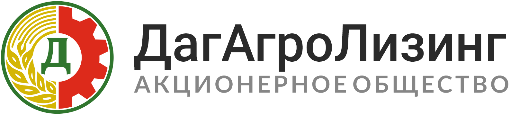 